Anila QEHAJA      Sonila PILIKAHISTORIA 5Udhëzues për mësuesin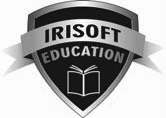 Miratuar nga Ministria e Arsimit dhe SportitBotues: IRISOFT EDUCATIONEsmeralda TASHORedaktor letrar: Erion MuçaArti grafik: Zamir Brahimaj© IRISOFT EDUCATIONTë gjitha të drejtat e rezervuara. Riprodhimi i librit, qoftë edhe në formë të pjesëshme është i ndaluar.Viti i botimit 2019ISBN: 978-9928-4520-5-4Shtëpia botuese: IRISOFT EDUCATION Adresa: Rruga “Muhamet Gjollesha; Godina.78/1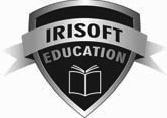 Mob: 069 40 970 40email:info@irisoft.alwww.irisoft.edu.al 1. HYRJEHistoria, si një shkencë humane, është thelbësore në zhvillimin e qytetarëve, të cilët i kuptojnë çështjet aktuale me zgjuarsi, nëpërmjet kuptimit, analizës dhe përfundimeve të nxjerra nga përvojat e së shkuarës. Studimi i lëndës së historisë i ndihmon nxënësit të zhvillojnë një ndjenjë humanizmi të gjerë, të kuptojnë zhvillimin e personalitetit të tyre, mënyrën si ata ngjasojnë dhe diferencohen nga të tjerët në raport me kohën dhe me hapësirën, të dallojnë diferencën midis supozimit dhe faktit, të kuptojnë kompleksitetin e çështjes historike, të mos besojnë në përgjigjen e paargumentuar dhe të respektojnë vërtetësinë e burimeve historike, duke dalluar analogjinë false, të njohin abuzimet nga “mësimet” historike, të peshojnë pasojat që vijnë prej tyre, si dhe të marrin parasysh se padija për të shkuarën  na bën “të burgosurit” e saj. Ndryshimi është aspekti thelbësor i historisë dhe për këtë arsye është dhe një ndër konceptet bazë të studimit në programin e historisë. Ndërsa lëndë të tjera studiojnë aspekte të ndryshme të jetës së njerëzimit, si: institucionet, traditat kulturore, ekonominë, ligjet etj., lënda e historisë kryesisht, synon të merret me shpjegimin e mënyrës se si të gjitha këto aspekte janë zhvilluar dhe kanë ndryshuar gjatë historisë së tyre. Në këtë mënyrë, nxënësit do të mësojnë rëndësinë që ka ndryshimi për të gjitha përvojat njerëzore, për kompleksitetin dhe mënyrat e ndryshme në të cilat bashkëveprojnë të gjitha këto përvoja. Detyra e programit të historisë është të drejtojë nxënësit për t’u bërë pjesëtarë të përgjegjshëm të shoqërisë, të cilët dinë se si të trajtojnë në mënyrë kritike një fenomen të epokës së tyre dhe të së shkuarës. Nëpërmjet programit të historisë, nxënësit kuptojnë se kultura e tyre dhe kulturat e tjera përbëjnë rezultatin e një procesi historik. 2. KORNIZA KONCEPTUALE E PROGRAMITHartimi i programit lëndor rrjedh nga Korniza kurrikulare e arsimit parauniversitar, kurrikulat bërthamë, plani mësimor i arsimit bazë dhe Rekomandimet e  Komitetit të Ministrave të Shteteve anëtare lidhur me mësimin e historisë në Evropë në shekullin XXII. Si i tillë ky dokument i shërben:Nxënësit për zhvillimin e kompetencave kyç të të nxënit gjatë gjithë jetës dhe të kompetencave të lëndës së historisë, në mënyrë që ai të përballojë sfidat e jetës dhe të integrohet në shoqëri.Mësuesit për planifikimin, realizimin dhe vlerësimin e veprimtarisë mësimore dhe arritjet e nxënësit në klasë dhe jashtë saj. Prindit për njohjen e rezultateve të pritshme të fëmijëve dhe kriteret e vlerësimit në periudha të caktuara. Hartuesit të teksteve mësimore dhe të materialeve ndihmëse për mësuesit dhe nxënësit, të cilët përmes përmbushjes së qëllimeve të programit në tekstet e tyre, bëhen një faktor i rëndësishëm progresi në mësimdhënien e lëndës së historisë dhe në ndërtimin e kompetencave të lëndës dhe kompetencave kyçe të të nxënit gjatë gjithë jetës.Programi paraqet temat ndërkurrikulare, ku realizimi i tyre nëpërmjet lëndës së historisë është një komponent i rëndësishëm i programit për kontributin e historisë në shoqëri dhe në jetën e përditshme. Programi përshkruan lidhjen e historisë me fushat e tjera kurrikulare, në mënyrë që kurrikula e arsimit bazë të shihet si një e tërë për formimin e nxënësit dhe për realizimin e qëllimeve kryesore të shkollës dhe të shoqërisë në fushën e arsimit. Në program paraqitet dhe koha mësimore për secilën tematikë dhe klasë. Programi prezanton metodologjitë e mësimdhënies së historisë dhe vlerësimin e nxënësit në këtë lëndë. Përdorimi i metodologjive të larmishme dhe efikase në mësimdhënien e historisë është kusht parësor për zbatimin e programit, për arritjen e kompetencave nga ana e nxënësit, duke i dhënë secilit mundësi të shfaqë dhe të zhvillojë potencialin që zotëron brenda vetes. Vlerësimi i nxënësit, është komponent thelbësor për përmirësimin e arritjeve të tij dhe përmirësimin e procesit të të nxënit.2.1QËLLIMET E PROGRAMIT TË HISTORISËArsimi parauniversitar krijon kushte dhe mundësi që nxënësit: të ndërtojnë dhe të zhvillojnë njohuri, shkathtësi, qëndrime dhe vlera që kërkon shoqëria demokratike; të zhvillohen në mënyrë të pavarur e të gjithanshme; të kontribuojnë në ndërtimin dhe mirëqenien vetjake e  të shoqërisë shqiptare, të përballen në mënyrë konstruktive me sfidat e jetës.Në arsimin parauniversitar, nxënësit:kultivojnë identitetin vetjak, kombëtar dhe përkatësinë kulturore;përvetësojnë vlera të përgjithshme kulturore dhe qytetare;zhvillohen në aspektet: intelektuale, etike, fizike, sociale dhe estetike;zhvillojnë përgjegjësi: ndaj vetes, ndaj të tjerëve, ndaj shoqërisë dhe ndaj mjedisit;aftësohen për jetë dhe për punë, në kontekste të ndryshme shoqërore e kulturore;    aftësohen për të nxënë gjatë gjithë jetës;zhvillojnë shpirtin e sipërmarrjes;përdorin teknologjitë e reja.Programi i historisë lidh vlerat e të mësuarit të historisë me qëllimet e arsimit parauniversitar, me kompetencat kyç për të nxënit gjatë gjithë jetës dhe rekomandimet e Komitetit të Ministrave të shteteve anëtare, për mësimdhënien e historisë në shekullin XXI, duke ndërtuar  te nxënësi konceptet, kompetencat dhe cilësitë historike nëpërmjet:angazhimit në mënyrë aktive në kërkimin historik, me qëllim që të zhvillojë vetëbesimin, reflektimin dhe mendimin kritik;nxitjes së kureshtjes, zhvillimit të aftësive/shkathtësive për të bërë pyetje të rëndësishme në lidhje me të shkuarën, për të shqyrtuar në mënyrë kritike një sërë burimesh në kontekstin e tyre historik dhe për të dhënë përgjigje për të shkuarën, mbështetur në argumente;ndërtimit të aftësive për të kuptuar, organizuar dhe komunikuar dijet e tyre historike përmes mënyrave të ndryshme dhe përdorimit të mediave tëndryshme;zhvillimit të aftësive/shkathtësive të kërkimit historik, duke u bazuar në burime historike, për studimin e ngjarjeve të ndryshme të historisë;interpretimit të historisë së shoqërisë njerëzore në të kaluarën, në mënyrë që nxënësit të kuptojnë të sotmen dhe ndikimin e saj në zhvillimet historike të së ardhmes;interpretimit të efektit të kohës, të vazhdimësisë dhe të ndryshimit në marrëdhëniet historike, dhe rolin e tyre në perspektivat e së ardhmes;krijimit të mundësive për të ndërtuar dije, shkathtësi, qëndrime dhe vlera për historinë personale e familjare, historinë e shkollës, zonës, rajonit si dhe historinë e vendit të tyre;krijimit të mundësive për të ndërtuar dije, shkathtësi, qëndrime dhe vlera;kuptimit se si dhe pse ngjarje e çështje të veçanta historike janë interpretuar në mënyra të ndryshme;pajisjes me dijet dhe kompetencat e nevojshme historike për të kuptuar të tashmen, për të kontribuar në mënyrë aktive dhe me përgjegjësi si qytetarë lokalë dhe globalë në ndërtimin e perspektivës;mundësimit të ndërtimit të identitetit individual dhe kolektiv përmes njohjes e krahasimit të trashëgimisë së tyre historike të përbashkët;ndërveprimit me individë dhe grupe individësh të kulturave të ndryshme për të njohur të kaluarën dhe për të kuptuar ndërveprimin e saj me të sotmen, duke nxënë, analizuar dhe menduar në mënyrë kritike;zhvillimit të aftësive për të analizuar dhe për të interpretuar informacionin historik në mënyrë kritike e të përgjegjshme, nëpërmjet dialogut, kërkimit të së vërtetës, si dhe përmes debatit të hapur, sidomos për çështje të ndjeshme historike;vlerësimit të pozitës së qytetërimit shqiptar në raport me qytetërimet  botërore;argumentimit të vlerave të trashëgimisë historike, duke e vlerësuar këtë trashëgimi si pjesë të përcaktimit të identitetit të një populli;forcimit të ndjenjës së identitetit kombëtar dhe të respektit për historinë kombëtare, me qëllim zgjerimin e përmasave europiane në studimin e  historisë;zhvillimit të aftësive qytetare, të cilat kontribuojnë në rritjen e tyre personale si individë, në përgatitjen e tyre në jetë, në punë dhe shoqëri.2.2 LIDHJA E KOMPETENCAVE KYÇ ME KOMPETENCAT E LËNDËSNdërtimi dhe zbatimi i kompetencave kyç nga nxënësit gjatë procesit të mësimdhënies dhe nxënies kërkon që mësuesi të mbajë parasysh lidhjen e kompetencave kyç me kompetencat e lëndës për secilën shkallë të kurikulës. Për ta realizuar këtë lidhje në praktikë, mësuesi duhet të përzgjedhë situatat, veprimtaritë, metodat dhe mjetet e përshtatshme të procesit të të nxënit. Kompetenca përcaktohet si integrim i njohurive, shkathtësive dhe qëndrimeve që një nxënës duhet t’i fitojë gjatë procesit të nxënies.Organizimi i mësimit të historisë, me bazë kompetencat, përqendrohet në  atë  që  nxënësi  duhet të dijë, të bëjë saktë dhe të shpjegojë pse e bën. Nëpërmjet studimit të  historisë, nxënësit mësojnë se si të paraqesin një problem që ata e kanë realizuar nëpërmjet  përvetësimit, ndërtimit të dijeve dhe kompetencave historike për një temë të  caktuar.Kur nxënësi zbaton kompetencat historike, ai njëkohësisht është duke zbatuar edhe kompetencat kyç. P.sh., kompetenca historike “Kërkimi historik” përfshin shumë  nga  strategjitë e zgjidhjes së situatave të ndryshme problemore në shoqëri dhe në jetën e përditshme. Për të zgjidhur problemin, ata duhet: të kërkojnë, të mbledhin, të gjejnë dhe të sintetizojnë informacione nga burimet primare, sekondare, si dhe informacionet me gojë, me shkrim e ato vizuale.Ata duhet të dinë: ku të kërkojnë informacion, cilat informacione do t`i ndihmojnë ata për të ndërtuar një argument, si të interpretojnë informacionin e gjetur, si të strukturojnë marrëdhëniet komplekse shkakore, si të vlerësojnë saktësinë e burimit dhe si të krahasojnë gjetjet e tyre me faktet historike. Ata mësojnë të komunikojnë gjetjet e tyre dhe i  komunikojnë ato për audienca të ndryshme. Pra, gjatë zhvillimit të kompetencave historike, nxënësi zhvillon gjithashtu kompetencat kyç në lidhje me zgjidhjen e problemit, krijimtarinë, inovacionin, përpunimin e informacionit, prezantimin e detyrave, punën  në  grup,  komunikimin efektiv etj.Për të realizuar lidhjen e kompetencave kyç me kompetencat e lëndës, mësuesi ndjek këta  hapa:përzgjedh përmbajtjen mësimore, mjetet didaktike, metodologjinë e mësimdhënies, përmes të cilave realizon rezultatet e të nxënit të kompetencave të historisë në një vit mësimor, si  dhe rezultatet e të nxënit për kompetencat kyç në një vitmësimor;planifikon mësimdhënien, duke përfshirë periudhën kohore gjatë së cilës do të arrijë  rezultatet e të nxënit, për kompetencat kyç brenda vitit shkollor;kryen analiza dhe vlerësime të ecurisë së nxënësve pas realizimit të orëve mësimore, detyrave, projekteve, për të verifikuar arritjet e rezultateve të të nxënit për vit mësimor dhe shkallë, për lëndën e historisë.2.3 REZULTATET KRYESORE TË TË NXËNIT SIPAS KOMPETENCAVE KYÇ QË REALIZOHEN  NËPËRMJET LËNDËS SË HISTORISËKompetenca e komunikimit dhe të shprehurit (Nxënësi komunikon në mënyrë efektive)Shpreh mendimin e tij për një temë të caktuar, me gojë ose me shkrim, si dhe në forma të tjera të komunikimit.Dëgjon me vëmendje prezantimin dhe komentet e bëra nga të tjerët rreth një teme, duke bërë pyetje, komente, sqarime dhe propozime.Shpjegon qartë dhe saktë, me gojë ose me shkrim, kuptimin e termave (fjalëve, koncepteve) të rinj, duke përdorur gjuhën dhe fjalorin e përshtatshëm.Veçon informacionin kryesor nga një libër, gazetë, revistë, internet, radio, TV etj., e komenton dhe e shfrytëzon atë si referencë gjatë hartimit të një punimi ose detyrë me shkrim.Kompetenca e të menduarit (Nxënësi mendon në mënyrëkrijuese)Parashtron argumente pro ose kundër për një temë/problem të caktuar gjatë një debati ose publikimi në media.Zgjidh një problem dhe arsyeton përzgjedhjen e procedurave përkatëse.Përzgjedh dhe demonstron strategji të ndryshme për zgjidhjen e një problemi (shkencor, shoqëror) duke paraqitur rezultat të njëjtë.Interpreton mënyra të zhvillimit të një procesi natyror apo shoqëror, duke e ilustruar atë me shembuj konkretë.Krahason ngjashmëritë dhe dallimet e fazave më të rëndësishme nëpër të cilat është zhvilluar një proces, dukuri shoqërore, natyrore.Përdor krahasimin dhe kontrastin për të gjetur dallimet dhe ngjashmëritë kryesore midis dy a më shumë dukurive natyrore dheshoqërore.Kompetenca e të nxënit (Nxënësi mëson për tënxënë)Përzgjedh të dhëna nga burime të ndryshme (libra, revista, udhëzues, fjalorë, enciklopedi ose internet), të cilat i shfrytëzon për realizimin e temës/detyrës së dhënë dhe i klasifikon ato burime sipas rëndësisë që kanë për temën.Shfrytëzon të dhënat për të demonstruar të kuptuarit e koncepteve numerike, grafike, simboleve, formulave në shkenca shoqërore, duke i sqaruar nëpërmjet formave të ndryshme të   tëshprehurit.Zbaton në mënyrë të pavarur udhëzimet e dhëna nga një burim (tekst shkollor, libër, internet, media) për të nxënë një temë, veprim, aktivitet ose detyrë që i kërkohet.Ndërlidh temën e re ose një çështje të dhënë me njohuritë dhe përvojat paraprake, duke i paraqitur në forma të ndryshme të të shprehurit (kolona, tabela, grafikë) sipas një radhitjeje logjike.Parashtron pyetjet (“Pse?”, “Çfarë?”, “Si?”, “Kur?”) dhe organizon mendimet e veta në formë   të shkruar për temën/problemin e dhënë, dhe vlerëson përparimin e vet deri në zgjidhjen e duhur.Menaxhon emocionet, ndjenjat, kohën, shfrytëzimin e materialeve dhe mjeteve gjatë kryerjes së një detyre/aktiviteti (në klasë/shkollë apo në terren).Kompetenca për jetën, sipërmarrjen dhe mjedisin (Nxënësi kontribuon në mënyrë produktive) Zhvillon një projekt individual ose në grup për kryerjen e një aktiviteti mjedisor, shoqëror me rëndësi për shkollën ose për komunitetin.Diskuton në grup për rëndësinë që ka mbrojtja e mjedisit, pasojat që sjell dëmtimi i tij për  jetën e njeriut dhe propozon masat që duhen ndërmarrë për evitimin etyre.Bashkëvepron në mënyrë aktive me moshatarët dhe të tjerët (pavarësisht statusit të tyre social, etnik etj.) për realizimin e një aktiviteti të përbashkët (projekti/aktiviteti në bazë klase/shkolle apo jashtë saj).Kompetenca personale (Nxënësi bën jetë të shëndetshme)Vlerëson shkaqet e një situate të mundshme konflikti midis moshatarëve, anëtarëve të grupit dhe propozon alternativa për parandalimin dhe zgjidhjen, duke ndarë përvojat e mendimet në grup.Kompetenca qytetare (Nxënësi përkushtohet ndaj të mirës së përbashkët)Tregon vetëbesim të lartë në marrjen e vendimeve për veprimet që ndërmerr pa dëmtuar interesat e të tjerëve, të cilat kontribuojnë në rritjen e cilësisë së aktivitetit të grupit shoqëror/komunitetit.Merr pjesë në aktivitetet që promovojnë tolerancë dhe diversitet kulturor, etnik, fetar, gjinor etj., në shkollë apo në komunitet, ku përfshihen moshatarë të të gjitha përkatësive të përmendura, që jetojnë në bashkësinë egjerë.Kompetenca digjitale (Nxënësi përdor teknologjinë për të nxitur inovacionin)Përdor mediat digjitale dhe mjediset informative për të komunikuar dhe bashkëpunuar, duke përfshirë komunikimet në distancë për zhvillimin e njohurive.Analizon, vlerëson, menaxhon informacionin e marrë elektronikisht  (për  shembull,  hedh disa informacione të marra nga interneti duke i përmbledhur në një tabelë ose grafik).2.4 REZULTATET E TË NXËNIT PËR KONCEPTET DHE KOMPETENCATHISTORIKE	Përgjatë gjithë programit të historisë zhvillohen njohuritë, aftësitë/shkathtësitë, qëndrimet e vlerat që duhet të zotërojë nxënësi për ndërtimin e koncepteve historike: Kuptimi kronologjik; Ndryshimi dhe vazhdimësia; Shumëllojshmëria kulturore, etnike dhe fetare; realizimi i kompetencave historike: Kërkimi historik; Përdorimi i burimeve; Analiza shkak - pasojë; Interpretimi; Shpjegimi dhe komunikimi për të shkuarën.3.REZULTATET E TË NXËNIT PËR KONCEPTET HISTORIKE4. PLANI SINTETIKViti shkollor 35 javë x 1 orë = 35 orë5. PLANIFIKIMI I KURRIKULËSPLANI MËSIMOR VJETORFUSHA: SHOQËRIA DHE MJEDISILËNDA: HISTORIKLASA VPLANI MESIMOR ANALITIK SIPAS TREMUJORËVE PLANIFIKIMET TRE MUJORE
Planifikimi mësimor  analitik  tre mujor (shtator –dhjetor)Planifikimi mësimor analitik tre mujor (janar – mars)TEMATIKA 3: QYTETERIMET ANTIKE THEMELI I KULTURËS EUROPIANEPlanifikimi tre mujor (prill - qershor)PLANIFIKIMI I ORËS MËSIMORE 			Dt.___/____/__PLANIFIKIMI I ORËS MËSIMORE 					Dt.___/____/__PLANIFIKIMI I ORËS MËSIMORE 					Dt.___/____/__PLANIFIKIMI I ORËS MËSIMORE 					Dt.___/____/__PLANIFIKIMI I ORËS MËSIMORE 					Dt.___/____/__PLANIFIKIMI I ORËS MËSIMORE 					Dt.___/____/__PLANIFIKIMI I ORËS MËSIMORE 					Dt.___/____/__PLANIFIKIMI I ORËS MËSIMORE 					Dt.___/____/__PLANIFIKIMI I ORËS MËSIMORE 					Dt.___/____/__PLANIFIKIMI I ORËS MËSIMORE 					Dt.___/____/__PLANIFIKIMI I ORËS MËSIMORE 					Dt.___/____/__PLANIFIKIMI I ORËS MËSIMORE 					Dt.___/____/__PLANIFIKIMI I ORËS MËSIMORE 					Dt.___/____/__PLANIFIKIMI I ORËS MËSIMORE 					Dt.___/____/__PLANIFIKIMI I ORËS MËSIMORE 					Dt.___/____/__PLANIFIKIMI I ORËS MËSIMOREPLANIFIKIMI I ORËS MËSIMOREPLANIFIKIMI I ORËS MËSIMOREPLANIFIKIMI I ORËS MËSIMOREPLANIFIKIMI I ORËS MËSIMOREPLANIFIKIMI I ORËS MËSIMOREPLANIFIKIMI I ORËS MËSIMOREPLANIFIKIMI I ORËS MËSIMOREPLANIFIKIMI I ORËS MËSIMOREPLANIFIKIMI I ORËS MËSIMOREPLANIFIKIMI I ORËS MËSIMOREPLANIFIKIMI I ORËS MËSIMOREPLANIFIKIMI I ORËS MËSIMOREPLANIFIKIMI I ORËS MËSIMOREPLANIFIKIMI I ORËS MËSIMOREPLANIFIKIMI I ORËS MËSIMOREPLANIFIKIMI I ORËS MËSIMOREPLANIFIKIMI I ORËS MËSIMOREPLANIFIKIMI I ORËS MËSIMORE               CIP Katalogimi në botim BK TiranëPilika, SonilaHistoria 5: udhëzues për mësuesin / Sonila Pilika,Anila Qehaja; red. Erion Muça. – Tiranë :Irisoft Education, 201990 faqe: me il. ;20.7x27.7 cm.ISBN 978-9928-4520-5-4I.Qehaja, Anila1.Historia botërore  2.Tekste për shkollat 9-vjeçare3.Tekste për mësuesit            94 (072) (075.2)SHKALLA E DYTËSHKALLA E DYTËSHKALLA E DYTËSHKALLA E DYTËSHKALLA E DYTËREZULTATET E TË NXËNIT PËR KOMPETENCAT HISTORIKEREZULTATET E TË NXËNIT PËR KOMPETENCAT HISTORIKEREZULTATET E TË NXËNIT PËR KOMPETENCAT HISTORIKEREZULTATET E TË NXËNIT PËR KOMPETENCAT HISTORIKEREZULTATET E TË NXËNIT PËR KOMPETENCAT HISTORIKEKërkimi historikPërdorimi i burimeveInterpretimi historikShkaku dhe pasojaShpjegimi dhe komunikimi Kërkon për të shkuarën nga një sërë burimesh historike dhe informacioni: (dokumentet, burimet e shkruara, historinë gojore, median, pikturën, muzeun, galerinë, fotografinë, muzikën dhe internetin , objekte të ndryshme, veshje, tregime, shkrime, dëshmitarë, fakte nga artet, ndërtesat historike) si bazë për përshkrimin e një ngjarjeje historike;  shtron pyetje për të shkuarën dhe shqyrton burimet për t'iu përgjigjur këtyre pyetjeve;  përvetëson elemente të vëzhgimit që lidhen me përshkrimin e objekteve të thjeshta historike. Shfrytëzon burime të ndryshme të informacionit për një çështje të caktuar historike;  ndërton një ngjarje historike duke përdorur një sërë burimesh;  përdor hartat historike, duke transmetuar një informacion të qartë për zhvillimin e një ngjarjeje të caktuar.Kupton se e kaluara mund të njihet dhe të tregohet nëpërmjet formave e mënyrave të ndryshme të informacionit, si: muzetë, legjendat, filmat historikë, fotot, objektet, materialet e shkruara, intervistat, këngët, ditarët etj;  veçon informacionin më të rëndësishëm nga ai më pak i rëndësishëm për një problem të caktuar; tregon se si disa aspekte të kaluarës mund të interpretohen në mënyra të ndryshme nga njerëz të ndryshëm.  jep shembuj se si përvojat e grupeve të caktuara mund të interpretohen ndryshe nga njerëz me prejardhje dhe këndvështrime të ndryshme kulturore; vlerëson rëndësinë e ngjarjeve, të njerëzve dhe të zhvillimeve në kontekstin e tyre historik dhe në ditët e sotme;  analizon dhe vlerëson në mënyrë kritike interpretimet për ngjarje apo dukuri të ndryshme historike. Bën lidhjen ndërmjet shkaqeve, ngjarjeve dhe pasojave;  kupton efektin e kohës, të vazhdimësisë dhe të ndryshimit në marrëdhëniet shoqërore, vijimësinë e ngjarjeve në të kaluarën dhe lidhjen e tyre shkak-pasojë, si dhe rolin e tyre në perspektivat e së ardhmes. Komunikon njohuritë historike në mënyra të ndryshme (për shembull, duke folur, me shkrim, duke përdorur TIK-un;  mbledh informacion për një çështje të caktuar historike dhe e prezanton atë në mënyra alternative para grupit;REZULTATET E TË NXËNIT PËR KONCEPTET HISTORIKEREZULTATET E TË NXËNIT PËR KONCEPTET HISTORIKEREZULTATET E TË NXËNIT PËR KONCEPTET HISTORIKEREZULTATET E TË NXËNIT PËR KONCEPTET HISTORIKEKuptimi kronologjikNdryshimi dhe vazhdimësiaShumëllojshmëria kulturore, etnike dhe fetare   Rëndësia Rendit ngjarjet historike në mënyrë kronologjike, duke përdorur një gamë të termave që lidhen me kohën; vendos ngjarjet dhe objektet në mënyrë kronologjike;  vendos ngjarjet, njerëzit dhe ndryshimet në periudhën e saktë kohore; përshkruan historinë personale dhe familjare, ngjarjet më të rëndësishme historike të zonës/vendit duke përdorur saktë datat;  përcakton periudhat historike: (parahistori, antikitet, mesjetë, moderne; bashkëkohore; ndërton linjën e kohës, duke vendosur në të periudhat historike dhe ngjarjet e rëndësishme historike; përdorë saktë datat dhe fjalorin për periudha të ndryshme historike;  kryen veprime të thjeshta për llogaritjen e kohës.Dallon ndryshimet midis mënyrave të jetës në kohë të ndryshme;krahason objekte nga e kaluara dhe e tashmja për të kuptuar ndryshimin dhe vazhdimësinë;  identifikon disa nga ngjarjet dhe proceset historike që kanë pasur ndikim thelbësor në historinë e vendit; përshkruan kushtet e jetesës së njerëzve në periudhën e gurit, ndryshimet e këtyre kushteve si rezultat i shpikjes së bronzit dhe hekurit;  përcakton faktorët që çuan në lindjen e qytetërimeve;  përshkruan tiparet e përgjithshme të zhvillimit ekonomik dhe shoqëror të qytetërimeve antike, shoqërinë dhe jetën e përditshme, artin, kulturën, shkencën, dhe besimin e këtyre qytetërimeve;  identifikon dhe përshkruan situatat, arsyet dhe rezultatet e një ngjarjeje në një periudhë të caktuar historike dhe ndryshimet që solli kjo ngjarje;  përshkruan dhe bën lidhjet ndërmjet ngjarjeve kryesore, situatave dhe ndryshimeve për një periudhe të caktuar historike dhe për periudha të ndryshme të shoqërisë. Dallon vendin që zë trashëgimia jonë kulturore në trashëgiminë kulturore botërore dhe identifikon shumëllojshmërinë kulturore, etnike dhe fetare;  vlerëson monumentet më të rëndësishme kulturore të antikitetit si pjesë e trashëgimisë kulturore botërore sot;  kupton vlerat e trashëgimisë historike, duke e vlerësuar këtë trashëgimi si pjesë të përcaktimit të identitetit të një populli;  kupton se kultura e vendit të tij dhe kulturat e tjera janë pjesë e një procesi historik. Vlerëson rëndësinë e së kaluarës në jetën e tij dhe tregon mënyrën si ata ngjasojnë dhe diferencohen nga të tjerët në raport me kohën dhe hapësirën.Tema të reja18orëVeprimtari praktike11 orëPërsëritje3 orëTeste3 orëTEMATIKATema të reja Veprimtari Përsëritje TestTematika 16 orë3 orë1 orë1 orëTematika 27 orë3 orë1 orë1 orëTematika 35 orë5 orë1 orë1 orëTematikat Historia dhe burimet11 orëShoqëritë e para njerëzore12 orëQytetërimet antike, djepi i kulturës evropiane12 orëTematikat Historia dhe burimet11 orëShoqëritë e para njerëzore12 orëQytetërimet antike, djepi i kulturës evropiane12 orëTremujori IShtator - DhjetorTremujori IIJanar - MarsTremujori IIIPrill - QershorTematikat Historia dhe burimet11 orëShoqëritë e para njerëzore12 orëQytetërimet antike, djepi i kulturës evropiane12 orë1. Historia dhe rëndësia e studimit të sajTematikat Historia dhe burimet11 orëShoqëritë e para njerëzore12 orëQytetërimet antike, djepi i kulturës evropiane12 orë2. Burimet historike dhe rëndësia e tyreTematikat Historia dhe burimet11 orëShoqëritë e para njerëzore12 orëQytetërimet antike, djepi i kulturës evropiane12 orë3. Llojet e burimeve historikeTematikat Historia dhe burimet11 orëShoqëritë e para njerëzore12 orëQytetërimet antike, djepi i kulturës evropiane12 orë4. V.P Historia imeTematikat Historia dhe burimet11 orëShoqëritë e para njerëzore12 orëQytetërimet antike, djepi i kulturës evropiane12 orë5. V.P Burimet gojoreTematikat Historia dhe burimet11 orëShoqëritë e para njerëzore12 orëQytetërimet antike, djepi i kulturës evropiane12 orë6. Periudhat historike dhe kronologjiaTematikat Historia dhe burimet11 orëShoqëritë e para njerëzore12 orëQytetërimet antike, djepi i kulturës evropiane12 orë7. Llogaritja e kohës në historiTematikat Historia dhe burimet11 orëShoqëritë e para njerëzore12 orëQytetërimet antike, djepi i kulturës evropiane12 orë8. V.P Lindja dhe përdorimi i kalendaritTematikat Historia dhe burimet11 orëShoqëritë e para njerëzore12 orëQytetërimet antike, djepi i kulturës evropiane12 orë9. Hartat historike dhe leximi i tyre.Tematikat Historia dhe burimet11 orëShoqëritë e para njerëzore12 orëQytetërimet antike, djepi i kulturës evropiane12 orë10. PërsëritjeTematikat Historia dhe burimet11 orëShoqëritë e para njerëzore12 orëQytetërimet antike, djepi i kulturës evropiane12 orë11. TestTematikat Historia dhe burimet11 orëShoqëritë e para njerëzore12 orëQytetërimet antike, djepi i kulturës evropiane12 orë12. Njerëzit e parë dhe përhapja e tyre në botëTematikat Historia dhe burimet11 orëShoqëritë e para njerëzore12 orëQytetërimet antike, djepi i kulturës evropiane12 orë13. Tiparet e jetës së shoqërisë njerëzore në epokën e paleolititTematikat Historia dhe burimet11 orëShoqëritë e para njerëzore12 orëQytetërimet antike, djepi i kulturës evropiane12 orë14. Shoqëria njerëzore në neolitTematikat Historia dhe burimet11 orëShoqëritë e para njerëzore12 orëQytetërimet antike, djepi i kulturës evropiane12 orë15. Ndryshimet e shoqërisë njerëzore nga epoka e gurit në epokën e hekuritTematikat Historia dhe burimet11 orëShoqëritë e para njerëzore12 orëQytetërimet antike, djepi i kulturës evropiane12 orë16. V.Praktike: Fotomontazh mbi zhvillimin që ka pësuar banesa dhe veshjet nga parahistoria deri më sotTematikat Historia dhe burimet11 orëShoqëritë e para njerëzore12 orëQytetërimet antike, djepi i kulturës evropiane12 orë17. Fillimet e jetës njerëzore në terrritoret shqiptareTematikat Historia dhe burimet11 orëShoqëritë e para njerëzore12 orëQytetërimet antike, djepi i kulturës evropiane12 orë18. V. Praktike: Shpikje të rëndësishme që çuan përpara zhvillimin e njerëzimitTematikat Historia dhe burimet11 orëShoqëritë e para njerëzore12 orëQytetërimet antike, djepi i kulturës evropiane12 orë19. Roli i gruas në parahistoriTematikat Historia dhe burimet11 orëShoqëritë e para njerëzore12 orëQytetërimet antike, djepi i kulturës evropiane12 orë20. V.Praktike: Marrëdhëniet ndërmjet gruas, burrit dhe fëmijës në të kaluarënTematikat Historia dhe burimet11 orëShoqëritë e para njerëzore12 orëQytetërimet antike, djepi i kulturës evropiane12 orë21. Arti, kultura dhe besimi në lashtësiTematikat Historia dhe burimet11 orëShoqëritë e para njerëzore12 orëQytetërimet antike, djepi i kulturës evropiane12 orë22. PërsëritjeTematikat Historia dhe burimet11 orëShoqëritë e para njerëzore12 orëQytetërimet antike, djepi i kulturës evropiane12 orë23. TestTematikat Historia dhe burimet11 orëShoqëritë e para njerëzore12 orëQytetërimet antike, djepi i kulturës evropiane12 orë24. Lindja dhe përhapja e qytetërimeve.Tematikat Historia dhe burimet11 orëShoqëritë e para njerëzore12 orëQytetërimet antike, djepi i kulturës evropiane12 orë25. Tipare të përgjithshme të qytetërimeve antikeTematikat Historia dhe burimet11 orëShoqëritë e para njerëzore12 orëQytetërimet antike, djepi i kulturës evropiane12 orë26. V.Praktike: Jeta në qytetërimet e hershmeTematikat Historia dhe burimet11 orëShoqëritë e para njerëzore12 orëQytetërimet antike, djepi i kulturës evropiane12 orë27. Qytetërimi ilirTematikat Historia dhe burimet11 orëShoqëritë e para njerëzore12 orëQytetërimet antike, djepi i kulturës evropiane12 orë28. V.Praktike: Qytetërimi IlirTematikat Historia dhe burimet11 orëShoqëritë e para njerëzore12 orëQytetërimet antike, djepi i kulturës evropiane12 orë29. V.Praktike: Vizitë në muzeTematikat Historia dhe burimet11 orëShoqëritë e para njerëzore12 orëQytetërimet antike, djepi i kulturës evropiane12 orë30. Trashëgimia e qytetërimeve antike sotTematikat Historia dhe burimet11 orëShoqëritë e para njerëzore12 orëQytetërimet antike, djepi i kulturës evropiane12 orë31. Figura historike që kanë kontribuar në zhvillimin e qytetërimeve antikeTematikat Historia dhe burimet11 orëShoqëritë e para njerëzore12 orëQytetërimet antike, djepi i kulturës evropiane12 orë32. V.Praktike: Shtatë mrekullitë e botës antike dhe moderneTematikat Historia dhe burimet11 orëShoqëritë e para njerëzore12 orëQytetërimet antike, djepi i kulturës evropiane12 orë33. V. Praktike: Zhvillimi që ka pësuar jeta sot në raport me jetën në antikitetTematikat Historia dhe burimet11 orëShoqëritë e para njerëzore12 orëQytetërimet antike, djepi i kulturës evropiane12 orë34. PërsëritjeTematikat Historia dhe burimet11 orëShoqëritë e para njerëzore12 orëQytetërimet antike, djepi i kulturës evropiane12 orë35. TestNr.Tema tikaTemat mësimoreSituata e parashikuar e të nxënitMetodologjia dhe veprimtaritë e nxënësveVlerësimiBurimet1.HISTORIA DHE BURIMET1.1 Historia dhe rëndësia e studimit të sajDialogu midis fëmijës dhe mamit për mënyrën sesi kanë jetuar njerëzit në të shkuarën. Çfarë është historia, kush e shkruan atë, si mund ta shkruajmëhistorinë?Stuhi mendimesh,punë në grup, diskutim, të nxënët në bashkëpunim.Nxënësi/javlerësohet për shkathtësitë nërealizimin ekompetencave kyç dhe të  ëndës, për mënyrën e të shprehurit, për përfshirjen e tyre në veprimtari të ndryshme, për punën individuale dhe bashkëpunimin në grup.Interneti, teksti, fjalori. 2.HISTORIA DHE BURIMET1.2 Burimet 
  historike dhe
  rëndësia e tyreKutia e kujtimve të Siborës. Sibora është nxënëse e re. Që shokët e klasës ta njohin më mirë atë, ajo ju prezanton kutinë e saj të kujtimeve.Brainstorming, diskutim, krahasim.Nxënësit vlerësohen për diskutimet dhe krahasimet midis burimeve historike, për punën individuale dhe për punën me shkrim – skema dhe bashkëpunimin në grup.Teksti i nxënësit, kuti e kujtimeve me objekte të kaluarës.3.HISTORIA DHE BURIMET1.3. Llojet e burimeve historike Vizita e nxënësve të klasës së pestë në qytetin e Krujës në shoqërinë e mësueses së tyre. Tregimet e cicëronit për jetën dhe betejat e Skënderbeut.Mësimdhënie e drejtpërdrejtë, lojë me role, diskutim.Nxënësi/ja vlerësohet për shkathtësitë në realizimin e kompetencave kyç dhe të lëndës, për mënyrën e të shprehurit, për përfshirjen e tyre në veprimtari të ndryshme, për punën individuale dhe bashkëpunimin në grup.Teksti i nxënësit, Historia e Shqipërisë, fotografi nga interneti 4.HISTORIA DHE BURIMET1.4. Veprimtari praktikeHistoria imeKrijimi i një albumi tëhistorisë personalePunë individuale dhe punë me të gjithë klasën.Nxënësit vlerësohen për punën kërkimore dhe realizimin e albumit të kujtimeve, për punën individuale, për shfrytëzimin e njohurive dhe të dhënave të mëparshme, për mënyrën e të shprehurit në prezantimin e pruduktit të tyreFletore vizatimi, gërshërë, ngjitës, foto personale dhe familjare, fletë ditari (nëse ka), objekte (qe i ruani nga fëmijëria), vizatime të bëra, histori gojore (tregime te prindërve, gjyshërve se si kenë qënë kur ishin më të vegjël)5.HISTORIA DHE BURIMET1.5. Veprimtari praktikeBurimet gojoreBisedë me një historian ose familjar të ftuar në klasëBashkëbisedim,punë individuale dhe punë në grup.Nxënësit vlerësohen për mënyrën e të shprehurit në formulimin e pyetjeve, në hartimin e ftesës me tematikë të caktuar, në aftësinë për fotografimin e momenteve të veçanta, në realizimin e kompetencave kyçe dhe të lëndës.  Fletore shënimesh, stilolaps, aparat fotografik6.1.6. Periudhat historike dhe kronologjiaNxënësi vështron fotot që i përkasin periudhave historike dhe i pëgjigjet pyetjes: Çfarë vëren në to.Diskutim, punë me tekstin, pyetja sjell pyetje, të lexuarit në dyshe, mini-konkursNxënësi/ja vlerësohet për shkathtësitë në realizimin e kompetencave kyç dhe të lëndës, për mënyrën e të shprehurit, për përfshirjen e tyre në veprimtari të ndryshme, për punën individuale dhe bashkëpunimin në grup.Interneti, teksti I nxënësit. 7.Llogaritja e kohës në historiKoment i shprehjes “Koha e shkuar nuk kthehet më”Diskutim, punë me tekstin, di-dua të di-mësojNxënësi/ja vlerësohet për shkathtësitë në realizimin e kompetencave kyç dhe të lëndës, për mënyrën e të shprehurit, për përfshirjen e tyre në veprimtari të ndryshme, për punën individuale dhe bashkëpunimin në grup.Teksti nxënësit, Interneti,teksti i nxënësit,fjalori8.1.8.Veprimtari praktikeLindja dhe përdorimi i kalendaritRikujtojnë historinë e lindjes së kalendarit dhe rëndësinë e tij në jetën e shoqërisë. Cilët ishin kalendarët e parë dhe si kanë ndryshuar ato me kalimin e kohës?Punë në grupeNxënësit vlerësohen për bashkëpunimin me njëri-tjetrin dhe pjesëmarrjen në punën në grup.Fletë kartoni A3, lapustila, gërshërë, ngjitës, foto të kalendarëve përgjatë historisë9.HISTORIA DHE BURIMET1.9 Hartat historike dhe leximi i tyreFoto e hartës së Shqipërisë në tekst. Përgjigje me shkrim i pyetjeve.Diskutim, punë në  grupe, punë e pavarur, punë me shkrimNxënësi/ja vlerësohet për shkathtësitë në realizimin e kompetencave kyç dhe të lëndës, për mënyrën e të shprehurit, për realizimin dhe prezantimin e detyrës, për punën individuale dhe bashkëpunimin në grup.Teksti i nxënësit, harta historike, materiale nga interneti etj.10.HISTORIA DHE BURIMET1.10. Përsëritje Tematika IPërsëritje e njohurive që mësuam për historinë dhe burimet historike.Diskutim, stuhi mendimesh, punë e pavarur, punë me shkrimNxënësi/ja vlerësohet për shkathtësitë në realizimin e kompetencave kyç dhe të lëndës, për mënyrën e të shprehurit, për realizimin dhe prezantimin e detyrës, për punën individuale dhe bashkëpunimin në grup.Teksti i nxënësit, harta historike, materiale nga internet etj.11.HISTORIA DHE BURIMET1.11. TestNrTematikaTemat mësimoreSituata e parashikuar e të nxënitMetodologjia dhe veprimtaritë e nxënësveVlerësimiBurimet12SHOQERITE E PARA NJERËZORE2.1. Njerëzit e parë dhe përhapja e tyre në botëKoment i fotos në libër dhe identifikimi i ndryshimeve që i kanë ndodhur njeriut me kalimin e kohës.Punë me tekstin, stuhi mendimesh, diskutim, marrëdhnie pyetje - përgjigjeNxënësi/ja vlerësohet për shkathtësitë në realizimin e kompetencave kyç dhe të lëndës, për mënyrën e të shprehurit, për punën individuale dhe bashkëpunimin në grup.Interneti,teksti i nxënësit, fjalori13SHOQERITE E PARA NJERËZORE2.2.Tiparet e jetës së shoqërisë njerëzore në epokën e paleolititKoment i fotos në libër dhe identifikimi i veprimtarive të njerëzve në shpellë.Punë me tekstin, stuhi mendimesh, pema e mëndjes, diskutim, marrëdhnie pyetje - përgjigjeNxënësi/ja vlerësohet për shkathtësitë në realizimin e kompetencave kyç dhe të lëndës, për mënyrën e të shprehurit, për përfshirjen e tyre në veprimtari të ndryshme, për punën me shkrim – skema dhe bashkëpunimin në grup.Teksti i nxënësit, objekte ose kujtime të vjetra familjare14SHOQERITE E PARA NJERËZORE2.3. Shoqëria njerëzore në neolitKoment i fotos në libër dhe identifikimi i veprimtarive të grave, burrave dhe fëmijëve.Punë me tekstin, stuhi mendimesh, klaster, pema e mendjes, marrëdhnie pyetje – përgjigjeNxënësi/ja vlerësohet për shkathtësitë në realizimin e kompetencave kyç dhe të lëndës, për mënyrën e të shprehurit, për punën individuale dhe bashkëpunimin në grup.Teksti i nxënësit, materiale nga interneti etj.152.4. Ndryshimet e shoqërisë njerëzore nga epoka e gurit në epokën e hekuritKoment i fotos në libër dhe identifikimi i veprimtarive që kryejnë njerëzit në figurë.Punë me tekstin, kuic, stuhi mendimesh, Tabela T – Metoda e kombinimit (grupet e ekspertëve) – Marrëdhëniet pyetje – përgjigjeNxënësi/ja vlerësohet për shkathtësitë në realizimin e kompetencave kyç dhe të lëndës, për mënyrën e të shprehurit, për punën individuale dhe bashkëpunimin në grup.Teksti i nxënësit, materiale nga Interneti, You tube, dokumenta historikë etj.16SHOQERITE E PARA NJERËZORE2.5 Veprimtari Praktike: Fotomontazh mbi zhvillimin që ka pësuar banesa dhe veshjet nga parahistoria deri më sotRikujtojnë cilat ishin vendbanimet  e para të njerëzve në lashtësi, si u kalua nga shpellat në vendbanimet e qëndrueshme, si ishin veshjet, veglat e punësPunë në grupe, shkrim i lirë, DiskutimNxënësit vlerësohen për bashkëpunimin me njëri-tjetrin dhe pjesëmarrjen në punën në grupInternet, Fletë e madhe kartoni, gërshërë, lapsa me ngjyra, ngjitës, foto17SHOQERITE E PARA NJERËZORE2.6. Fillimet e jetës njerëzore në terrritoret shqiptareTek rubrika “Situatë” nxënësit shohin tabelën me linjën e kohës dhe komentojnë:-Çfarë shohin në tabelë-A kanë dëgjuar ndonjëherë për pellazgët?-Po për Ilirët?-Çfarë lidhje kanë pellazgët me ilirët?- Stuhi mendimesh,- Loja zbuluese: Dedektivët e vegjël,- Punë në dyshe,- Harta e koncepteve, Nxënësit vlerësohen për punën kërkimore , bashkëpunimin me njëri – tjetrin dhe interpretimin e njohuriveTeksti i nxënësitHarta e Shqipërisë, Interneti18SHOQERITE E PARA NJERËZORE2.7.Veprimtari Praktike:Shpikje të rëndësishme që çuan përpara zhvillimin e njerëzimitBisedë: Çfarë shpikjesh janë  bërë përgjatë historisë të cilat kanë ndryshuar rrënjësisht jetën e njeriut?Punë në grupe,Punë kreativeNxënësit vlerësohen për bashkëpunimin me njëri-tjetrin dhe pjesëmarrjen në punën në grupInterneti, foto të shpikjeve Plastelinë, shkopinj druri, fije, letër në ngjyrë kafe, platformë kartoni, Fletë e madhe kartoni, gërshërë, lapsa me ngjyra, ngjitës.192.8. Roli i gruas në parahistoriNxënësit vëzhgojnë foton tek rubrika “Situatë” dhe dallojnë aktivitetet më të cilat merren gratë dhe burrat. I shënojnë ato në fletore- Vëzhgim, - Lexim i drejtuar,- Mbajtja e skedave,- DiskutimNxënësit vlerësohen për interpretimin e njohurive, mënyrën e të shprehurit, pjesëmarrjen në diskutim, mënyrën e arsyetimitTeksti i nxënësit, Interneti, Enciklopedia, Atlase202.9. Veprimtari Praktike: Marrëdhëniet ndërmjet gruas, burrit dhe fëmijës në të kaluarënBisedë: Nxënësit diskutojnë për familjen në parahistori  dhe marrëdhëniet në familje sot- Punë kërkimore,-Punë në grup, -Diskutim,- Nxjerrja e përfundimeve Nxënësit vlerësohen për punën kërkimore, punën në grup, mënyrën e të argumentuaritInterneti, Libra historikë, Enciklopedi, Atlase, 212.10. Arti, besimi kultura i njerëzve në lashtësiNxënësit vëzhgojnë foton tek rubrika “Situatë” dhe komentojnë çfarë shohin- Stuhi mendimesh,- Lexim i drejtuar,- Loja e akuariumit,- Pyetje - përgjigjeNxënësit vlerësohen për pjesëmarrjen, mënyrën e përgatitjes së pyetjeve dhe përgjigjet e tyreTeksti i nxënësit, Interneti, Enciklopedi, Atlase222.11. Përsëritje Tematika IIJu tashmë keni marrë shumë njohuri të reja në këtë tematikë. Provoni sa të qëndrueshme i keni njohuritë.Konkurs- Pyetje - shtjelluese,- pyetje – rrufe, - pyetje nga vetë nxënësit,- pyetja - enigmëNxënësit vlerësohen për pjesëmarrjen, mënyrën e përgatitjes së pyetjeve dhe përgjigjet e tyre.Teksti Historia 5232.12. TestJu tashmë e dini që njohuritë që keni marrë kontrollohen me një test përmbledhës që është i detyrueshëm në fund të çdo tremujoriDetyrë me shkrimVlerësim individual i testitTestiNrTematikaTemat mësimoreSituata e parashikuar e të nxënitMetodologjia dhe veprimtaritë e nxënësveVlerësimiBurimet24TEMATIKA 3: QYTETERIMET ANTIKE THEMELI I KULTURËS EUROPIANE3.1. Lindja dhe përhapja qytetërimeve Rubrika “Situatë” në libërNë ditët e sotme pamja e qyteteve dhe aktivitet që zhvillojnë njerëzit në to kanë ndryshuar shumë.Shkruaj me disa rreshta cila është pamja e një qyteti sot dhe disa nga aktivitetet që zhvillohen- Parashikim me terma paraprakë,- Lexim i drejtuar,- Punë në dyshe,- PesëvargëshiNxënësit vlerësohen për pjesëmarrjen, punën në dyshe, mënyrën e interpretimit të njohuriveTeksti i nxënësit, Interneti, hartë e botës25TEMATIKA 3: QYTETERIMET ANTIKE THEMELI I KULTURËS EUROPIANE3.2. Tipare të përgjithshme të qytetërimeve antike.Vëzhgojnë hartën tek rubrika “Situatë” dhe rikujtojnë cilat ishin qytetërimet e para-Stuhi mendimesh,-Punë në grup,-Metoda këngë/vargje të ritmuara,-Diagrami i VenitNxënësit vlerësohen për pjesëmarrjen, punën në grup, mënyrën e organizimit dhe interpretimit të informacionitTeksti i nxënësit, Interneti, hartë e botës, Atlase, Enciklopedi26TEMATIKA 3: QYTETERIMET ANTIKE THEMELI I KULTURËS EUROPIANE3.3.Veprimtari praktike Jeta në qytetërimet e hershmeLexim orientues: Shoqëria njerëzore në qytetërimet e hershme-Lojë me roleNxënësit vlerësohen për Interpretimin e lojës me role dhe vlerësimet e dhëna për veprimtarinë e zhvilluanInformacione  nga internet që tregojnë për jetën në qytetërimet e hershme, stofra të ndyshëm për përgatitjen e veshjeve sipas shtresave të popullsisë, fije, gjilpërë, makinë kapëse fletësh27TEMATIKA 3: QYTETERIMET ANTIKE THEMELI I KULTURËS EUROPIANE3.4. Qytetërimi ilirRubrika “Situatë” në libër. Gjejnë në hartë fiset kryesore ilire- Vëzhgim - diskutim,-INSERT,- Punë individuale me tekstin,- Skeda prezantueseNxënësit vlerësohen për pjesëmarrjen, mënyrën e organizimit dhe prezantimit të informacionitTeksti i nxënësit, Interneti, hartë e Ilirisë, 28TEMATIKA 3: QYTETERIMET ANTIKE THEMELI I KULTURËS EUROPIANE3.5. Veprimtari Praktike Qytetërimi IlirRikujtojnë karakteristikat e qytetërimit ilir-Punë në grup,-Punë krijueseNxënësit vlerësohen për pjesëmarrjen, bashkëpunimin me njëri – tjetrin, punën në grupFletë A4 me ngjyra, fletë kartoni, plastelinë, shkopinj druri, platformë kartoni, gërshërë, ngjitës, lapsa me ngjyra29TEMATIKA 3: QYTETERIMET ANTIKE THEMELI I KULTURËS EUROPIANE3.6. Veprimtari Praktike Vizitë në muzeTani i ka ardhur radha ekskursionit, ku ju do të shihni nga afër objekte, foto, dëshmi të së kaluarës historike- ekskursion,- vëzhgim,- fotografim, mbajtje- shënimesh,- diskutimNxënësit vlerësohen për aftësitë organizative, interesin që shfaqin gjatë vizitës, pjesëmarrjen aktive në hulumtim dhe diskutim, për shoqërizimin me njëri – tjetrinAparat fotografik, bllok shënimesh, stilolapsa303.7. Trashëgimia e qytetërimeve antike sot.Lexohet rubrika “Situatë” në libër. A e dini se si janë shpikur numrat, shkrimi, kalendari, të cilat ne i trashëgojmë edhe sot?- Stuhi mendimesh,- Lexim i drejtuar,- Shkrime sipas këndvështrimit,- PrezantimNxënësit vlerësohen për pjesëmarrjen, shkrimet e bëra dhe prezantiminTeksti i nxënësit, Interneti, Harta e botës, Enciklopedi, Atlase historikë313.8. Figura historike që kanë kontribuar në zhvillimin e qytetërimeve antikeNxënësit vlerësohen për pjesëmarrjen, shkrimet e bëra dhe prezantimin- Diskutim,- Loja me role: Paskeni ndryshuar mësues/e,- KrahasimNxënësit vlerësohen për pjesëmarrjen, mënyrën e të argumentuaritTeksti i nxënësit, Interneti, Enciklopedia, Atlase historikë323.9. Veprimtari Praktike:Shtatë mrekullitë e botës antike dhe moderneNë rubrikën “Situatë” në libër, lexojnë leximin orientues për shtatë mrekullitë e botës antike dhe modernePunë kërkimore, Punë në grupPunë krijueseNxënësit vlerësohen për punën kërkimore, punën në  grup, punën krijueseAlbum fotografish (ose fletore vizatimi), foto, fakte, kuriozitete të monumenteve më të rëndësishme të botës antike dhe moderne, ngjitës, gërshërë33.3.10. Veprimtari Praktike: Zhvillimi që ka pësuar jeta sot në raport me jetën në antikitetRikujtojnë cilat ishin karakteristikat e jetës në qytetërimet e hershmePunë kërkimore, Shkrim i lirëNxënësit vlerësohen për punën kërkimore, prezantimin me shkrimTë dhëna, fakte historike, foto për ndryshimet që ka pësuar jeta sot në krahasim me jetën në antikitet34.3.11 Përsëritje Tematika IIJu tashmë keni marrë shumë njohuri të reja në këtë tematikë. Provoni sa të qëndrueshme i keni njohuritë.- Pyetje – përgjigje,- Hartojnë një testNxënësit vlerësohen për pjesëmarrjen, mënyrën e hartimit të pyetjeve dhe përgjigjet e tyreTeksti i nxënësit35.3.12. TestJu tashmë e dini që njohuritë që keni marrë kontrollohen me një test përmbledhës që është i detyrueshëm në fund të çdo tremujoriDetyrë me shkrimVlerësim individual i testitTestiFusha: Shoqëria dhe mjedisiLënda: Histori.Shkalla: IIKlasa: VTema mësimore 1.1: Historia dhe rëndësia e studimit të sajTema mësimore 1.1: Historia dhe rëndësia e studimit të sajSituata e të nxënit:Dialogu midis vajzës dhe mamit për mënyrën se si kanë jetuar njerëzit në të shkuarën. Ajo kërkon të dijë çfarë është historia, kush e shkruan atë, si mund ta shkruajmë historinë?Situata e të nxënit:Dialogu midis vajzës dhe mamit për mënyrën se si kanë jetuar njerëzit në të shkuarën. Ajo kërkon të dijë çfarë është historia, kush e shkruan atë, si mund ta shkruajmë historinë?Rezultatet e të nxënit të kompetencave të fushës sipas temës mësimore:Shpjegon çfarë është historiaKupton pse është e rëndësishme studimi i historisëArsyeton si më ndihmon historia të njoh të shkuarën dhe të kuptoj të tashmenRezultatet e të nxënit të kompetencave të fushës sipas temës mësimore:Shpjegon çfarë është historiaKupton pse është e rëndësishme studimi i historisëArsyeton si më ndihmon historia të njoh të shkuarën dhe të kuptoj të tashmenFjalët kyçe: historihistorianfaktedokumentakronologjiFjalët kyçe: historihistorianfaktedokumentakronologjiBurimet: InternetiMjetet e punës: teksti i nxënësit, fjalor etj.Burimet: InternetiMjetet e punës: teksti i nxënësit, fjalor etj.Lidhja me fushat e tjera ose me temat ndërkurrikulare:Gjuhë dhe komunikimLidhja me fushat e tjera ose me temat ndërkurrikulare:Gjuhë dhe komunikim                                                            Organizimi i orës së mësimit:Zhvillimi i orës së mësimit (Metodologjia dhe veprimtaritë e nxënësve)Struktura e mësimit: PNP Punë në dyshe, pyetje-përgjigje, harta e të pyeturitOrganizimi i orës së mësimit:Parashikimi: Diskutohet situata e dhënë në tekst.Mësuesi/ja pyet:- Si e kuptoni thënien: Për t‘u dhënë përgjigje këtyre pyetjeve dhe të tjerave që ti ke, do të të ndihmojë Historia?- Çkuptoni me fjalën Histori? 
Nxënësit japin mendimet e tyre dhe shprehin ato që ju vijnë në mëndje për historinë.   Nxënësit njihen me temën e mësimit dhe rezultatet e të nxënit që do të arrihen në këtë orë.Ndërtimi i njohurive të reja:Nxënësit hapin tekstin. Lexim i drejtuar – DRTA Mësuesi/ja kërkon vëmëndjen e të gjithë nxënësve. Ai/ajo u tregon mënyrën se si do të lexojnë njësitë mësimore. Pas çdo njësie mësimore nxënësit do t’i përgjigjen pyetjeve që ka përgatitur mësuesi rreth asaj që ata kanë lexuar. Hapet libri:Njësia e parë: çfarë është historia. Mësuesi/ja pyet:- Si ka ndryshuar jeta e njeriut nga lindja e tij deri në ditët e sotme?- Cila është origjina e fjalës histori?- A ndryshon historia nga Miti, legjenda dhe përralla?Njësia e dytë: Përse e studijmë historinë? Mësuesi/ja pyet:- Mund të dimë se cilët jemi nëse nuk njohim se nga vijmë?- Çduhet të bëjmë që të mos përsëritim gabimet e bëra në të shkuarën?- Si mund të kuptojmë të tashmen dhe të rindërtojmë të sigurtë të ardhmen tonë?Njësia e tretë: Kush e shkruan historinë? Mësuesi/ja pyet:- Çfarë bëjnë historianët?- Ku bazohen ata në shkrimin e historisë?- Përse është e rëndësishme puna e historianit?Përforcimi i njohurive: Punë individuale/diskutimPunohet në mënyrë individuale dhe me diskutim rubrika “Provo veten” dhe “Mendimi yt”. Nxënësit diskutojnë me njëri-tjetrin dhe vlerësojnë përgjigjet për dy rubrikat.                                                            Organizimi i orës së mësimit:Zhvillimi i orës së mësimit (Metodologjia dhe veprimtaritë e nxënësve)Struktura e mësimit: PNP Punë në dyshe, pyetje-përgjigje, harta e të pyeturitOrganizimi i orës së mësimit:Parashikimi: Diskutohet situata e dhënë në tekst.Mësuesi/ja pyet:- Si e kuptoni thënien: Për t‘u dhënë përgjigje këtyre pyetjeve dhe të tjerave që ti ke, do të të ndihmojë Historia?- Çkuptoni me fjalën Histori? 
Nxënësit japin mendimet e tyre dhe shprehin ato që ju vijnë në mëndje për historinë.   Nxënësit njihen me temën e mësimit dhe rezultatet e të nxënit që do të arrihen në këtë orë.Ndërtimi i njohurive të reja:Nxënësit hapin tekstin. Lexim i drejtuar – DRTA Mësuesi/ja kërkon vëmëndjen e të gjithë nxënësve. Ai/ajo u tregon mënyrën se si do të lexojnë njësitë mësimore. Pas çdo njësie mësimore nxënësit do t’i përgjigjen pyetjeve që ka përgatitur mësuesi rreth asaj që ata kanë lexuar. Hapet libri:Njësia e parë: çfarë është historia. Mësuesi/ja pyet:- Si ka ndryshuar jeta e njeriut nga lindja e tij deri në ditët e sotme?- Cila është origjina e fjalës histori?- A ndryshon historia nga Miti, legjenda dhe përralla?Njësia e dytë: Përse e studijmë historinë? Mësuesi/ja pyet:- Mund të dimë se cilët jemi nëse nuk njohim se nga vijmë?- Çduhet të bëjmë që të mos përsëritim gabimet e bëra në të shkuarën?- Si mund të kuptojmë të tashmen dhe të rindërtojmë të sigurtë të ardhmen tonë?Njësia e tretë: Kush e shkruan historinë? Mësuesi/ja pyet:- Çfarë bëjnë historianët?- Ku bazohen ata në shkrimin e historisë?- Përse është e rëndësishme puna e historianit?Përforcimi i njohurive: Punë individuale/diskutimPunohet në mënyrë individuale dhe me diskutim rubrika “Provo veten” dhe “Mendimi yt”. Nxënësit diskutojnë me njëri-tjetrin dhe vlerësojnë përgjigjet për dy rubrikat.                                                            Organizimi i orës së mësimit:Zhvillimi i orës së mësimit (Metodologjia dhe veprimtaritë e nxënësve)Struktura e mësimit: PNP Punë në dyshe, pyetje-përgjigje, harta e të pyeturitOrganizimi i orës së mësimit:Parashikimi: Diskutohet situata e dhënë në tekst.Mësuesi/ja pyet:- Si e kuptoni thënien: Për t‘u dhënë përgjigje këtyre pyetjeve dhe të tjerave që ti ke, do të të ndihmojë Historia?- Çkuptoni me fjalën Histori? 
Nxënësit japin mendimet e tyre dhe shprehin ato që ju vijnë në mëndje për historinë.   Nxënësit njihen me temën e mësimit dhe rezultatet e të nxënit që do të arrihen në këtë orë.Ndërtimi i njohurive të reja:Nxënësit hapin tekstin. Lexim i drejtuar – DRTA Mësuesi/ja kërkon vëmëndjen e të gjithë nxënësve. Ai/ajo u tregon mënyrën se si do të lexojnë njësitë mësimore. Pas çdo njësie mësimore nxënësit do t’i përgjigjen pyetjeve që ka përgatitur mësuesi rreth asaj që ata kanë lexuar. Hapet libri:Njësia e parë: çfarë është historia. Mësuesi/ja pyet:- Si ka ndryshuar jeta e njeriut nga lindja e tij deri në ditët e sotme?- Cila është origjina e fjalës histori?- A ndryshon historia nga Miti, legjenda dhe përralla?Njësia e dytë: Përse e studijmë historinë? Mësuesi/ja pyet:- Mund të dimë se cilët jemi nëse nuk njohim se nga vijmë?- Çduhet të bëjmë që të mos përsëritim gabimet e bëra në të shkuarën?- Si mund të kuptojmë të tashmen dhe të rindërtojmë të sigurtë të ardhmen tonë?Njësia e tretë: Kush e shkruan historinë? Mësuesi/ja pyet:- Çfarë bëjnë historianët?- Ku bazohen ata në shkrimin e historisë?- Përse është e rëndësishme puna e historianit?Përforcimi i njohurive: Punë individuale/diskutimPunohet në mënyrë individuale dhe me diskutim rubrika “Provo veten” dhe “Mendimi yt”. Nxënësit diskutojnë me njëri-tjetrin dhe vlerësojnë përgjigjet për dy rubrikat.                                                            Organizimi i orës së mësimit:Zhvillimi i orës së mësimit (Metodologjia dhe veprimtaritë e nxënësve)Struktura e mësimit: PNP Punë në dyshe, pyetje-përgjigje, harta e të pyeturitOrganizimi i orës së mësimit:Parashikimi: Diskutohet situata e dhënë në tekst.Mësuesi/ja pyet:- Si e kuptoni thënien: Për t‘u dhënë përgjigje këtyre pyetjeve dhe të tjerave që ti ke, do të të ndihmojë Historia?- Çkuptoni me fjalën Histori? 
Nxënësit japin mendimet e tyre dhe shprehin ato që ju vijnë në mëndje për historinë.   Nxënësit njihen me temën e mësimit dhe rezultatet e të nxënit që do të arrihen në këtë orë.Ndërtimi i njohurive të reja:Nxënësit hapin tekstin. Lexim i drejtuar – DRTA Mësuesi/ja kërkon vëmëndjen e të gjithë nxënësve. Ai/ajo u tregon mënyrën se si do të lexojnë njësitë mësimore. Pas çdo njësie mësimore nxënësit do t’i përgjigjen pyetjeve që ka përgatitur mësuesi rreth asaj që ata kanë lexuar. Hapet libri:Njësia e parë: çfarë është historia. Mësuesi/ja pyet:- Si ka ndryshuar jeta e njeriut nga lindja e tij deri në ditët e sotme?- Cila është origjina e fjalës histori?- A ndryshon historia nga Miti, legjenda dhe përralla?Njësia e dytë: Përse e studijmë historinë? Mësuesi/ja pyet:- Mund të dimë se cilët jemi nëse nuk njohim se nga vijmë?- Çduhet të bëjmë që të mos përsëritim gabimet e bëra në të shkuarën?- Si mund të kuptojmë të tashmen dhe të rindërtojmë të sigurtë të ardhmen tonë?Njësia e tretë: Kush e shkruan historinë? Mësuesi/ja pyet:- Çfarë bëjnë historianët?- Ku bazohen ata në shkrimin e historisë?- Përse është e rëndësishme puna e historianit?Përforcimi i njohurive: Punë individuale/diskutimPunohet në mënyrë individuale dhe me diskutim rubrika “Provo veten” dhe “Mendimi yt”. Nxënësit diskutojnë me njëri-tjetrin dhe vlerësojnë përgjigjet për dy rubrikat.Vlerësimi:Nxënësi/ja vlerësohet për shkathtësitë në realizimin e kompetencave kyç dhe të lëndës, për mënyrën e të shprehurit, për përfshirjen e tyre në veprimtari të ndryshme, për punën individuale dhe bashkëpunimin në grup.Vlerësimi:Nxënësi/ja vlerësohet për shkathtësitë në realizimin e kompetencave kyç dhe të lëndës, për mënyrën e të shprehurit, për përfshirjen e tyre në veprimtari të ndryshme, për punën individuale dhe bashkëpunimin në grup.Vlerësimi:Nxënësi/ja vlerësohet për shkathtësitë në realizimin e kompetencave kyç dhe të lëndës, për mënyrën e të shprehurit, për përfshirjen e tyre në veprimtari të ndryshme, për punën individuale dhe bashkëpunimin në grup.Vlerësimi:Nxënësi/ja vlerësohet për shkathtësitë në realizimin e kompetencave kyç dhe të lëndës, për mënyrën e të shprehurit, për përfshirjen e tyre në veprimtari të ndryshme, për punën individuale dhe bashkëpunimin në grup.Detyrat dhe puna e pavarur:  Bisedë me prindërit rreth historisë së tyre familjare.Detyrat dhe puna e pavarur:  Bisedë me prindërit rreth historisë së tyre familjare.Detyrat dhe puna e pavarur:  Bisedë me prindërit rreth historisë së tyre familjare.Detyrat dhe puna e pavarur:  Bisedë me prindërit rreth historisë së tyre familjare.Fusha: Shoqëria dhe mjedisiLënda: Histori.Shkalla: IIKlasa: VTema mësimore 1.2: Burimet historike dhe rëndësia e tyre.Tema mësimore 1.2: Burimet historike dhe rëndësia e tyre.Situata e të nxënit:Kutia e kujtimeve të Siborës. Sibora është nxënëse e re. Me dëshirën që shokët e klasës ta njohin më mirë atë, ajo ju prezanton kutinë e saj të kujtimeve.Situata e të nxënit:Kutia e kujtimeve të Siborës. Sibora është nxënëse e re. Me dëshirën që shokët e klasës ta njohin më mirë atë, ajo ju prezanton kutinë e saj të kujtimeve.Rezultatet e të nxënit të kompetencave të fushës sipas temës mësimore:Shpjegon çfarë janë burimet historike Klasifikon burimet historike në parësore dhe dytësoreArgumenton pse janëtë rëndësishme burimet historikeRezultatet e të nxënit të kompetencave të fushës sipas temës mësimore:Shpjegon çfarë janë burimet historike Klasifikon burimet historike në parësore dhe dytësoreArgumenton pse janëtë rëndësishme burimet historikeFjalët kyçe: burime historike, burime parësore, burime dytësore, muze, arkivaFjalët kyçe: burime historike, burime parësore, burime dytësore, muze, arkivaBurimet: InternetiMjetet e punës: teksti i nxënësit, objekte ose kujtime të vjetra familjare etj.Burimet: InternetiMjetet e punës: teksti i nxënësit, objekte ose kujtime të vjetra familjare etj.Lidhja me fushat e tjera ose me temat ndërkurrikulare:Gjuhë dhe komunikimLidhja me fushat e tjera ose me temat ndërkurrikulare:Gjuhë dhe komunikim                                                            Organizimi i orës së mësimit:Zhvillimi i orës së mësimit (Metodologjia dhe veprimtaritë e nxënësve)Struktura e mësimit: PNN Punë me tekstin, stuhi mendimesh, lexim i drejtuarDRTAOrganizimi i orës së mësimit:Parashikimi: Diskutohet situata e dhënë në tekst. Nxënësit i përgjigjen pyetjes dhe shkruajnë në libër mendimin e tyre.  Nxënësit tregojnë nëse edhe ata kanë një kuti të kujtimeve si shoqja e tyre Sibora.Nxënësit njihen me temën e mësimit dhe rezultatet e të nxënit që do të arrihen në këtë orë.Ndërtimi i njohurive të reja: Nxënësit hapin tekstin. Lexim i drejtuar – DRTA Mësuesi/ja kërkon vëmëndjen e të gjithë nxënësve. Ai/ajo u tregon mënyrën se si do të lexojnë njësitë mësimore. Pas çdo njësie mësimore nënësit do t’I përgjigjen pyetjeve që ka përgatitur mësuesi rreth asaj që ata kanë lexuar. Hapet libri:Njësia e parë: Çfarë janë burimet historike? Mësuesi/ja pyet:-Çfarë përdorim për të njohur historinë?-Për çfarë shërbejnë burimet historike?-Keni ju një kuti kujtimesh? Nëse po, çfarë ruani në të?Njësia e dytë: Si i klasifikojmë burimet historike? Mësuesi/ja kërkon që nxënësit të tregojnë objektet që kanë në kutinë e tyre te kujtimeve dhe të tregojnë çfarë ju kujtojnë ato. Pasi mësuesi/ja tregon se si i klasifikojmë burimet historike, nxënësit punojnë në tabelën e vizatuar më parë prej tij/saj dhe shkruajnë shembuj burimesh parësore dhe dytësore. Mësuesja vë në dukje që burimi parësor vjen drejtëpërsëdrejti nga koha kur është bërë, ndërsa burimi dytësor është interpretim i burimit parësor.Njësia e tretë: Rëndësia e burimeve historike? Mësuesi/ja pyet:- Përse janë të rëndësishme burimet historike?- Ku i gjejmë burimet historike?- Ku dallojnë burimet parësore nga ato dytësore?- Përse është e rëndësishme puna e historianit?Përforcimi i njohurive: Punë individuale/diskutimPunohet në mënyrë individuale dhe me diskutim rubrika “Provo veten” dhe “Mendimi yt”. Nxënësit diskutojnë me njëri-tjetrin dhe vlerësojnë përgjigjet për dy rubrikat.                                                            Organizimi i orës së mësimit:Zhvillimi i orës së mësimit (Metodologjia dhe veprimtaritë e nxënësve)Struktura e mësimit: PNN Punë me tekstin, stuhi mendimesh, lexim i drejtuarDRTAOrganizimi i orës së mësimit:Parashikimi: Diskutohet situata e dhënë në tekst. Nxënësit i përgjigjen pyetjes dhe shkruajnë në libër mendimin e tyre.  Nxënësit tregojnë nëse edhe ata kanë një kuti të kujtimeve si shoqja e tyre Sibora.Nxënësit njihen me temën e mësimit dhe rezultatet e të nxënit që do të arrihen në këtë orë.Ndërtimi i njohurive të reja: Nxënësit hapin tekstin. Lexim i drejtuar – DRTA Mësuesi/ja kërkon vëmëndjen e të gjithë nxënësve. Ai/ajo u tregon mënyrën se si do të lexojnë njësitë mësimore. Pas çdo njësie mësimore nënësit do t’I përgjigjen pyetjeve që ka përgatitur mësuesi rreth asaj që ata kanë lexuar. Hapet libri:Njësia e parë: Çfarë janë burimet historike? Mësuesi/ja pyet:-Çfarë përdorim për të njohur historinë?-Për çfarë shërbejnë burimet historike?-Keni ju një kuti kujtimesh? Nëse po, çfarë ruani në të?Njësia e dytë: Si i klasifikojmë burimet historike? Mësuesi/ja kërkon që nxënësit të tregojnë objektet që kanë në kutinë e tyre te kujtimeve dhe të tregojnë çfarë ju kujtojnë ato. Pasi mësuesi/ja tregon se si i klasifikojmë burimet historike, nxënësit punojnë në tabelën e vizatuar më parë prej tij/saj dhe shkruajnë shembuj burimesh parësore dhe dytësore. Mësuesja vë në dukje që burimi parësor vjen drejtëpërsëdrejti nga koha kur është bërë, ndërsa burimi dytësor është interpretim i burimit parësor.Njësia e tretë: Rëndësia e burimeve historike? Mësuesi/ja pyet:- Përse janë të rëndësishme burimet historike?- Ku i gjejmë burimet historike?- Ku dallojnë burimet parësore nga ato dytësore?- Përse është e rëndësishme puna e historianit?Përforcimi i njohurive: Punë individuale/diskutimPunohet në mënyrë individuale dhe me diskutim rubrika “Provo veten” dhe “Mendimi yt”. Nxënësit diskutojnë me njëri-tjetrin dhe vlerësojnë përgjigjet për dy rubrikat.                                                            Organizimi i orës së mësimit:Zhvillimi i orës së mësimit (Metodologjia dhe veprimtaritë e nxënësve)Struktura e mësimit: PNN Punë me tekstin, stuhi mendimesh, lexim i drejtuarDRTAOrganizimi i orës së mësimit:Parashikimi: Diskutohet situata e dhënë në tekst. Nxënësit i përgjigjen pyetjes dhe shkruajnë në libër mendimin e tyre.  Nxënësit tregojnë nëse edhe ata kanë një kuti të kujtimeve si shoqja e tyre Sibora.Nxënësit njihen me temën e mësimit dhe rezultatet e të nxënit që do të arrihen në këtë orë.Ndërtimi i njohurive të reja: Nxënësit hapin tekstin. Lexim i drejtuar – DRTA Mësuesi/ja kërkon vëmëndjen e të gjithë nxënësve. Ai/ajo u tregon mënyrën se si do të lexojnë njësitë mësimore. Pas çdo njësie mësimore nënësit do t’I përgjigjen pyetjeve që ka përgatitur mësuesi rreth asaj që ata kanë lexuar. Hapet libri:Njësia e parë: Çfarë janë burimet historike? Mësuesi/ja pyet:-Çfarë përdorim për të njohur historinë?-Për çfarë shërbejnë burimet historike?-Keni ju një kuti kujtimesh? Nëse po, çfarë ruani në të?Njësia e dytë: Si i klasifikojmë burimet historike? Mësuesi/ja kërkon që nxënësit të tregojnë objektet që kanë në kutinë e tyre te kujtimeve dhe të tregojnë çfarë ju kujtojnë ato. Pasi mësuesi/ja tregon se si i klasifikojmë burimet historike, nxënësit punojnë në tabelën e vizatuar më parë prej tij/saj dhe shkruajnë shembuj burimesh parësore dhe dytësore. Mësuesja vë në dukje që burimi parësor vjen drejtëpërsëdrejti nga koha kur është bërë, ndërsa burimi dytësor është interpretim i burimit parësor.Njësia e tretë: Rëndësia e burimeve historike? Mësuesi/ja pyet:- Përse janë të rëndësishme burimet historike?- Ku i gjejmë burimet historike?- Ku dallojnë burimet parësore nga ato dytësore?- Përse është e rëndësishme puna e historianit?Përforcimi i njohurive: Punë individuale/diskutimPunohet në mënyrë individuale dhe me diskutim rubrika “Provo veten” dhe “Mendimi yt”. Nxënësit diskutojnë me njëri-tjetrin dhe vlerësojnë përgjigjet për dy rubrikat.                                                            Organizimi i orës së mësimit:Zhvillimi i orës së mësimit (Metodologjia dhe veprimtaritë e nxënësve)Struktura e mësimit: PNN Punë me tekstin, stuhi mendimesh, lexim i drejtuarDRTAOrganizimi i orës së mësimit:Parashikimi: Diskutohet situata e dhënë në tekst. Nxënësit i përgjigjen pyetjes dhe shkruajnë në libër mendimin e tyre.  Nxënësit tregojnë nëse edhe ata kanë një kuti të kujtimeve si shoqja e tyre Sibora.Nxënësit njihen me temën e mësimit dhe rezultatet e të nxënit që do të arrihen në këtë orë.Ndërtimi i njohurive të reja: Nxënësit hapin tekstin. Lexim i drejtuar – DRTA Mësuesi/ja kërkon vëmëndjen e të gjithë nxënësve. Ai/ajo u tregon mënyrën se si do të lexojnë njësitë mësimore. Pas çdo njësie mësimore nënësit do t’I përgjigjen pyetjeve që ka përgatitur mësuesi rreth asaj që ata kanë lexuar. Hapet libri:Njësia e parë: Çfarë janë burimet historike? Mësuesi/ja pyet:-Çfarë përdorim për të njohur historinë?-Për çfarë shërbejnë burimet historike?-Keni ju një kuti kujtimesh? Nëse po, çfarë ruani në të?Njësia e dytë: Si i klasifikojmë burimet historike? Mësuesi/ja kërkon që nxënësit të tregojnë objektet që kanë në kutinë e tyre te kujtimeve dhe të tregojnë çfarë ju kujtojnë ato. Pasi mësuesi/ja tregon se si i klasifikojmë burimet historike, nxënësit punojnë në tabelën e vizatuar më parë prej tij/saj dhe shkruajnë shembuj burimesh parësore dhe dytësore. Mësuesja vë në dukje që burimi parësor vjen drejtëpërsëdrejti nga koha kur është bërë, ndërsa burimi dytësor është interpretim i burimit parësor.Njësia e tretë: Rëndësia e burimeve historike? Mësuesi/ja pyet:- Përse janë të rëndësishme burimet historike?- Ku i gjejmë burimet historike?- Ku dallojnë burimet parësore nga ato dytësore?- Përse është e rëndësishme puna e historianit?Përforcimi i njohurive: Punë individuale/diskutimPunohet në mënyrë individuale dhe me diskutim rubrika “Provo veten” dhe “Mendimi yt”. Nxënësit diskutojnë me njëri-tjetrin dhe vlerësojnë përgjigjet për dy rubrikat.Vlerësimi: Nxënësi/ja vlerësohet për shkathtësitë në realizimin e kompetencave kyç dhe të lëndës, për mënyrën e të shprehurit, për përfshirjen e tyre në veprimtari të ndryshme, për punën me shkrim – skema dhe bashkëpunimin në grup.Vlerësimi: Nxënësi/ja vlerësohet për shkathtësitë në realizimin e kompetencave kyç dhe të lëndës, për mënyrën e të shprehurit, për përfshirjen e tyre në veprimtari të ndryshme, për punën me shkrim – skema dhe bashkëpunimin në grup.Vlerësimi: Nxënësi/ja vlerësohet për shkathtësitë në realizimin e kompetencave kyç dhe të lëndës, për mënyrën e të shprehurit, për përfshirjen e tyre në veprimtari të ndryshme, për punën me shkrim – skema dhe bashkëpunimin në grup.Vlerësimi: Nxënësi/ja vlerësohet për shkathtësitë në realizimin e kompetencave kyç dhe të lëndës, për mënyrën e të shprehurit, për përfshirjen e tyre në veprimtari të ndryshme, për punën me shkrim – skema dhe bashkëpunimin në grup.Detyrat dhe puna e pavarur:  Të ndërtojnë një kuti me dy hapësira ku të vendosin objekte si burime parësore dhe dytësore.Detyrat dhe puna e pavarur:  Të ndërtojnë një kuti me dy hapësira ku të vendosin objekte si burime parësore dhe dytësore.Detyrat dhe puna e pavarur:  Të ndërtojnë një kuti me dy hapësira ku të vendosin objekte si burime parësore dhe dytësore.Detyrat dhe puna e pavarur:  Të ndërtojnë një kuti me dy hapësira ku të vendosin objekte si burime parësore dhe dytësore.Fusha: Shoqëria dhe mjedisiLënda: Histori.Shkalla: IIKlasa: VTema mësimore 1.3: Llojet e burimeve historikeTema mësimore 1.3: Llojet e burimeve historikeSituata e të nxënit:Vizita e nxënësve të klasës së pestë në qytetin e Krujës në shoqërinë e mësueses së tyre. Tregimet e cicëronit për jetën dhe betejat e Skëndërbeut.Situata e të nxënit:Vizita e nxënësve të klasës së pestë në qytetin e Krujës në shoqërinë e mësueses së tyre. Tregimet e cicëronit për jetën dhe betejat e Skëndërbeut.Rezultatet e të nxënit të kompetencave të fushës sipas temës mësimore:Përcakton llojet e burimeve historikeDallon burimet materiale, burimet e shkruara, burimet figurative, burimet gojoreRezultatet e të nxënit të kompetencave të fushës sipas temës mësimore:Përcakton llojet e burimeve historikeDallon burimet materiale, burimet e shkruara, burimet figurative, burimet gojoreFjalët kyçe: burime materiale, burime të shkruara, burime figurative, burime gojoreFjalët kyçe: burime materiale, burime të shkruara, burime figurative, burime gojoreBurimet: InternetiMjetet e punës: teksti i nxënësit, fjaloriBurimet: InternetiMjetet e punës: teksti i nxënësit, fjaloriLidhja me fushat e tjera ose me temat ndërkurrikulare:Gjuhë dhe komunikimLidhja me fushat e tjera ose me temat ndërkurrikulare:Gjuhë dhe komunikim                                                            Organizimi i orës së mësimit:Zhvillimi i orës së mësimit (Metodologjia dhe veprimtaritë e nxënësve)Struktura e mësimit: PNP Punë me tekstin, Stuhi mendimesh,  Organizimi i orës së mësimit:Parashikimi: Diskutohet situata e dhënë në tekst. Nxënësit nënvizojnë të gjitha burimet historike që i ndihmuan nxënësit e klasës së pestë të njohin historinë e Skënderbeut në Muzeun e Krujës.Mësuesja kërkon prej tyre të bëjnë klasifikimin e burimeve.Nxënësit tregojnë se çfarë dinë për heroin tonë kombëtar Skëndërbeun.Nxënësit njihen me temën e mësimit dhe rezultatet e të nxënit që do të arrihen në këtë orë.Ndërtimi i njohurive të reja: bashkëbisedim, shpjegim,punë në grupeMësuesi/ja rikujton me nxënësit njohuritë e marra për burimet historike dhe rëndësinë e tyre dhe kërkon që ata/ato të tregojnë objektet në kutinë e kujtimeve të përgatitur në shtëpi. Cila prej tyre është burim parësor dhe burim dytësor?Nxënësit hapin tekstin. Bëhet lexim i drejtuar – DLTA Mësuesi/ja ju kërkon nxënësve të bëjnë interpretimin e fotove dhe të tregojnë llojin e burimit. Përgjigja e saktë pasqyrohet në tabelën e mësipërme.Njësia e parë: Burimet materialeÇfarë janë mbetjet arkeologjike?Ku gjënden ato?Kush merret me zbulimin e tyre?Njësia e dytë: Burimet e shkruaraÇfarë janë burimet e shkruara?Ku gjenden ato?Rendit disa prej tyre.Njësia e tretë: Burimet figurativeÇfarë janë burimet figurative?Ku gjenden ato?Ku dhe çfarë vizatonin njerëzit në kohët e lashta?Njësia e katërt: Burimet gojoreÇfarë janë burimet gojore?Përse shërbejnë ato?Ku i gjejmë burimet gojore?c) Përforcimi i njohurive:Punë në grupeLexohet informacioni përmbledhësMësuesi i ndan nxënësit në grupe. Për çdo grup jepet një lloj i burimeve historike. Nxënësit japin shembuj të ndryshëm që bëjnë pjesë në të. Mësuesi/ja kontrollon nga afër si po veprojnë. Përfaqësuesit e grupeve lexojnë përgjigjet. Nxënësit vlerësojnë grupin me përgjigjet më të sakta.Punohet rubrika “provo veten”.                                                            Organizimi i orës së mësimit:Zhvillimi i orës së mësimit (Metodologjia dhe veprimtaritë e nxënësve)Struktura e mësimit: PNP Punë me tekstin, Stuhi mendimesh,  Organizimi i orës së mësimit:Parashikimi: Diskutohet situata e dhënë në tekst. Nxënësit nënvizojnë të gjitha burimet historike që i ndihmuan nxënësit e klasës së pestë të njohin historinë e Skënderbeut në Muzeun e Krujës.Mësuesja kërkon prej tyre të bëjnë klasifikimin e burimeve.Nxënësit tregojnë se çfarë dinë për heroin tonë kombëtar Skëndërbeun.Nxënësit njihen me temën e mësimit dhe rezultatet e të nxënit që do të arrihen në këtë orë.Ndërtimi i njohurive të reja: bashkëbisedim, shpjegim,punë në grupeMësuesi/ja rikujton me nxënësit njohuritë e marra për burimet historike dhe rëndësinë e tyre dhe kërkon që ata/ato të tregojnë objektet në kutinë e kujtimeve të përgatitur në shtëpi. Cila prej tyre është burim parësor dhe burim dytësor?Nxënësit hapin tekstin. Bëhet lexim i drejtuar – DLTA Mësuesi/ja ju kërkon nxënësve të bëjnë interpretimin e fotove dhe të tregojnë llojin e burimit. Përgjigja e saktë pasqyrohet në tabelën e mësipërme.Njësia e parë: Burimet materialeÇfarë janë mbetjet arkeologjike?Ku gjënden ato?Kush merret me zbulimin e tyre?Njësia e dytë: Burimet e shkruaraÇfarë janë burimet e shkruara?Ku gjenden ato?Rendit disa prej tyre.Njësia e tretë: Burimet figurativeÇfarë janë burimet figurative?Ku gjenden ato?Ku dhe çfarë vizatonin njerëzit në kohët e lashta?Njësia e katërt: Burimet gojoreÇfarë janë burimet gojore?Përse shërbejnë ato?Ku i gjejmë burimet gojore?c) Përforcimi i njohurive:Punë në grupeLexohet informacioni përmbledhësMësuesi i ndan nxënësit në grupe. Për çdo grup jepet një lloj i burimeve historike. Nxënësit japin shembuj të ndryshëm që bëjnë pjesë në të. Mësuesi/ja kontrollon nga afër si po veprojnë. Përfaqësuesit e grupeve lexojnë përgjigjet. Nxënësit vlerësojnë grupin me përgjigjet më të sakta.Punohet rubrika “provo veten”.                                                            Organizimi i orës së mësimit:Zhvillimi i orës së mësimit (Metodologjia dhe veprimtaritë e nxënësve)Struktura e mësimit: PNP Punë me tekstin, Stuhi mendimesh,  Organizimi i orës së mësimit:Parashikimi: Diskutohet situata e dhënë në tekst. Nxënësit nënvizojnë të gjitha burimet historike që i ndihmuan nxënësit e klasës së pestë të njohin historinë e Skënderbeut në Muzeun e Krujës.Mësuesja kërkon prej tyre të bëjnë klasifikimin e burimeve.Nxënësit tregojnë se çfarë dinë për heroin tonë kombëtar Skëndërbeun.Nxënësit njihen me temën e mësimit dhe rezultatet e të nxënit që do të arrihen në këtë orë.Ndërtimi i njohurive të reja: bashkëbisedim, shpjegim,punë në grupeMësuesi/ja rikujton me nxënësit njohuritë e marra për burimet historike dhe rëndësinë e tyre dhe kërkon që ata/ato të tregojnë objektet në kutinë e kujtimeve të përgatitur në shtëpi. Cila prej tyre është burim parësor dhe burim dytësor?Nxënësit hapin tekstin. Bëhet lexim i drejtuar – DLTA Mësuesi/ja ju kërkon nxënësve të bëjnë interpretimin e fotove dhe të tregojnë llojin e burimit. Përgjigja e saktë pasqyrohet në tabelën e mësipërme.Njësia e parë: Burimet materialeÇfarë janë mbetjet arkeologjike?Ku gjënden ato?Kush merret me zbulimin e tyre?Njësia e dytë: Burimet e shkruaraÇfarë janë burimet e shkruara?Ku gjenden ato?Rendit disa prej tyre.Njësia e tretë: Burimet figurativeÇfarë janë burimet figurative?Ku gjenden ato?Ku dhe çfarë vizatonin njerëzit në kohët e lashta?Njësia e katërt: Burimet gojoreÇfarë janë burimet gojore?Përse shërbejnë ato?Ku i gjejmë burimet gojore?c) Përforcimi i njohurive:Punë në grupeLexohet informacioni përmbledhësMësuesi i ndan nxënësit në grupe. Për çdo grup jepet një lloj i burimeve historike. Nxënësit japin shembuj të ndryshëm që bëjnë pjesë në të. Mësuesi/ja kontrollon nga afër si po veprojnë. Përfaqësuesit e grupeve lexojnë përgjigjet. Nxënësit vlerësojnë grupin me përgjigjet më të sakta.Punohet rubrika “provo veten”.                                                            Organizimi i orës së mësimit:Zhvillimi i orës së mësimit (Metodologjia dhe veprimtaritë e nxënësve)Struktura e mësimit: PNP Punë me tekstin, Stuhi mendimesh,  Organizimi i orës së mësimit:Parashikimi: Diskutohet situata e dhënë në tekst. Nxënësit nënvizojnë të gjitha burimet historike që i ndihmuan nxënësit e klasës së pestë të njohin historinë e Skënderbeut në Muzeun e Krujës.Mësuesja kërkon prej tyre të bëjnë klasifikimin e burimeve.Nxënësit tregojnë se çfarë dinë për heroin tonë kombëtar Skëndërbeun.Nxënësit njihen me temën e mësimit dhe rezultatet e të nxënit që do të arrihen në këtë orë.Ndërtimi i njohurive të reja: bashkëbisedim, shpjegim,punë në grupeMësuesi/ja rikujton me nxënësit njohuritë e marra për burimet historike dhe rëndësinë e tyre dhe kërkon që ata/ato të tregojnë objektet në kutinë e kujtimeve të përgatitur në shtëpi. Cila prej tyre është burim parësor dhe burim dytësor?Nxënësit hapin tekstin. Bëhet lexim i drejtuar – DLTA Mësuesi/ja ju kërkon nxënësve të bëjnë interpretimin e fotove dhe të tregojnë llojin e burimit. Përgjigja e saktë pasqyrohet në tabelën e mësipërme.Njësia e parë: Burimet materialeÇfarë janë mbetjet arkeologjike?Ku gjënden ato?Kush merret me zbulimin e tyre?Njësia e dytë: Burimet e shkruaraÇfarë janë burimet e shkruara?Ku gjenden ato?Rendit disa prej tyre.Njësia e tretë: Burimet figurativeÇfarë janë burimet figurative?Ku gjenden ato?Ku dhe çfarë vizatonin njerëzit në kohët e lashta?Njësia e katërt: Burimet gojoreÇfarë janë burimet gojore?Përse shërbejnë ato?Ku i gjejmë burimet gojore?c) Përforcimi i njohurive:Punë në grupeLexohet informacioni përmbledhësMësuesi i ndan nxënësit në grupe. Për çdo grup jepet një lloj i burimeve historike. Nxënësit japin shembuj të ndryshëm që bëjnë pjesë në të. Mësuesi/ja kontrollon nga afër si po veprojnë. Përfaqësuesit e grupeve lexojnë përgjigjet. Nxënësit vlerësojnë grupin me përgjigjet më të sakta.Punohet rubrika “provo veten”.Vlerësimi: Nxënësi/ja vlerësohet për shkathtësitë në realizimin e kompetencave kyç dhe të lëndës, për mënyrën e të shprehurit, për përfshirjen e tyre në veprimtari të ndryshme, për punën individuale dhe bashkëpunimin në grup.Vlerësimi: Nxënësi/ja vlerësohet për shkathtësitë në realizimin e kompetencave kyç dhe të lëndës, për mënyrën e të shprehurit, për përfshirjen e tyre në veprimtari të ndryshme, për punën individuale dhe bashkëpunimin në grup.Vlerësimi: Nxënësi/ja vlerësohet për shkathtësitë në realizimin e kompetencave kyç dhe të lëndës, për mënyrën e të shprehurit, për përfshirjen e tyre në veprimtari të ndryshme, për punën individuale dhe bashkëpunimin në grup.Vlerësimi: Nxënësi/ja vlerësohet për shkathtësitë në realizimin e kompetencave kyç dhe të lëndës, për mënyrën e të shprehurit, për përfshirjen e tyre në veprimtari të ndryshme, për punën individuale dhe bashkëpunimin në grup.Detyrat dhe puna e pavarur:  Rubrika “Detyrë shtëpie”Detyrat dhe puna e pavarur:  Rubrika “Detyrë shtëpie”Detyrat dhe puna e pavarur:  Rubrika “Detyrë shtëpie”Detyrat dhe puna e pavarur:  Rubrika “Detyrë shtëpie”Fusha: Shoqëria dhe mjedisiLënda: Histori.Shkalla: IIKlasa: VTema mësimore 1.4: Veprimtari praktike: Historia imeTema mësimore 1.4: Veprimtari praktike: Historia imeSituata e të nxënit:Krijimi i një albumi të historisë personaleSituata e të nxënit:Krijimi i një albumi të historisë personaleRezultatet e të nxënit të kompetencave të fushës sipas temës mësimore:Bën kërkime në lidhje me të kaluarën personale Mbledh burime dhe informacione Përcakton se çfarë burimesh historike ka mbledhur Krijon identitetin personalRezultatet e të nxënit të kompetencave të fushës sipas temës mësimore:Bën kërkime në lidhje me të kaluarën personale Mbledh burime dhe informacione Përcakton se çfarë burimesh historike ka mbledhur Krijon identitetin personalFjalët kyçe: kujtimealbum burime historike histori personale Fjalët kyçe: kujtimealbum burime historike histori personale Burimet: InternetiMjetet e punës: fletore vizatimi, gërshërë, ngjitës, foto personale dhe familjare, fletë ditari (nëse ka), objekte (qe i ruani nga fëmijëria), vizatime të bëra, histori gojore (tregime te prindërve, gjyshërve se si kenë qënë kur ishin më të vegjël)Burimet: InternetiMjetet e punës: fletore vizatimi, gërshërë, ngjitës, foto personale dhe familjare, fletë ditari (nëse ka), objekte (qe i ruani nga fëmijëria), vizatime të bëra, histori gojore (tregime te prindërve, gjyshërve se si kenë qënë kur ishin më të vegjël)Lidhja me fushat e tjera ose me temat ndërkurrikulare:Gjuhë dhe komunikim, arteLidhja me fushat e tjera ose me temat ndërkurrikulare:Gjuhë dhe komunikim, arte           Organizimi i orës së mësimit:Zhvillimi i orës së mësimit (Metodologjia dhe veprimtaritë e nxënësve)Organizimi i orës së mësimit:Hapi 1		Përcakton llojet e burimeve historike që ka sjelle. (I ndan ato në burime lëndore, shkrimore,   figurative dhe gojore)Hapi 2		Punon në mënyrë individuale për krijimin e librit të historisë personale.E titullon “Historia ime”Rendit burimet e sjella sipas radhës kronologjike,(p.sh fotot nga më të hershmet deri tek ato të bëra kohët e fundit)I ngjit në fletoren e vizatimit duke gërshetuar fotot bashkë me materialet e tjeraHapi 3		Prezanton punimin e bërë dhe tregon historinë  e tij. (Secili prezanton librin e tij të		historisë personale)Hapi 4		Diskuton për përshtypjet e realizimit të veprimtarisë. (Secili jep eksperiencat e tij 
                          në  zhvillimin e kësaj veprimtarie, por kujdes nuk bëhen gjykime për punën e njëri-
                          tjetrit)Hapi 5		Punimin e bërë e vendos në portofolin e nxënësit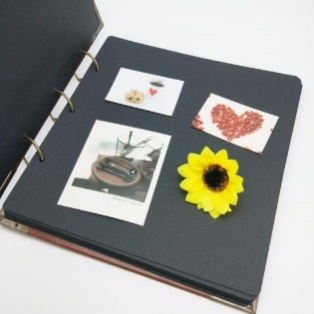 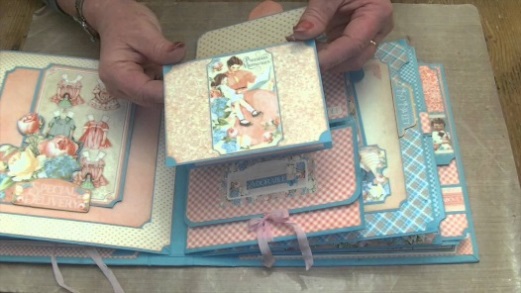            Organizimi i orës së mësimit:Zhvillimi i orës së mësimit (Metodologjia dhe veprimtaritë e nxënësve)Organizimi i orës së mësimit:Hapi 1		Përcakton llojet e burimeve historike që ka sjelle. (I ndan ato në burime lëndore, shkrimore,   figurative dhe gojore)Hapi 2		Punon në mënyrë individuale për krijimin e librit të historisë personale.E titullon “Historia ime”Rendit burimet e sjella sipas radhës kronologjike,(p.sh fotot nga më të hershmet deri tek ato të bëra kohët e fundit)I ngjit në fletoren e vizatimit duke gërshetuar fotot bashkë me materialet e tjeraHapi 3		Prezanton punimin e bërë dhe tregon historinë  e tij. (Secili prezanton librin e tij të		historisë personale)Hapi 4		Diskuton për përshtypjet e realizimit të veprimtarisë. (Secili jep eksperiencat e tij 
                          në  zhvillimin e kësaj veprimtarie, por kujdes nuk bëhen gjykime për punën e njëri-
                          tjetrit)Hapi 5		Punimin e bërë e vendos në portofolin e nxënësit           Organizimi i orës së mësimit:Zhvillimi i orës së mësimit (Metodologjia dhe veprimtaritë e nxënësve)Organizimi i orës së mësimit:Hapi 1		Përcakton llojet e burimeve historike që ka sjelle. (I ndan ato në burime lëndore, shkrimore,   figurative dhe gojore)Hapi 2		Punon në mënyrë individuale për krijimin e librit të historisë personale.E titullon “Historia ime”Rendit burimet e sjella sipas radhës kronologjike,(p.sh fotot nga më të hershmet deri tek ato të bëra kohët e fundit)I ngjit në fletoren e vizatimit duke gërshetuar fotot bashkë me materialet e tjeraHapi 3		Prezanton punimin e bërë dhe tregon historinë  e tij. (Secili prezanton librin e tij të		historisë personale)Hapi 4		Diskuton për përshtypjet e realizimit të veprimtarisë. (Secili jep eksperiencat e tij 
                          në  zhvillimin e kësaj veprimtarie, por kujdes nuk bëhen gjykime për punën e njëri-
                          tjetrit)Hapi 5		Punimin e bërë e vendos në portofolin e nxënësit           Organizimi i orës së mësimit:Zhvillimi i orës së mësimit (Metodologjia dhe veprimtaritë e nxënësve)Organizimi i orës së mësimit:Hapi 1		Përcakton llojet e burimeve historike që ka sjelle. (I ndan ato në burime lëndore, shkrimore,   figurative dhe gojore)Hapi 2		Punon në mënyrë individuale për krijimin e librit të historisë personale.E titullon “Historia ime”Rendit burimet e sjella sipas radhës kronologjike,(p.sh fotot nga më të hershmet deri tek ato të bëra kohët e fundit)I ngjit në fletoren e vizatimit duke gërshetuar fotot bashkë me materialet e tjeraHapi 3		Prezanton punimin e bërë dhe tregon historinë  e tij. (Secili prezanton librin e tij të		historisë personale)Hapi 4		Diskuton për përshtypjet e realizimit të veprimtarisë. (Secili jep eksperiencat e tij 
                          në  zhvillimin e kësaj veprimtarie, por kujdes nuk bëhen gjykime për punën e njëri-
                          tjetrit)Hapi 5		Punimin e bërë e vendos në portofolin e nxënësitVlerësimi: Nxënësit vlerësohen për punën kërkimore dhe realizimin e albumit të kujtimeve, për punën individuale, për shfrytëzimin e njohurive dhe të dhënave të mëparshme, për mënyrën e të shprehurit në prezantimin e pruduktit të tyre.Vlerësimi: Nxënësit vlerësohen për punën kërkimore dhe realizimin e albumit të kujtimeve, për punën individuale, për shfrytëzimin e njohurive dhe të dhënave të mëparshme, për mënyrën e të shprehurit në prezantimin e pruduktit të tyre.Vlerësimi: Nxënësit vlerësohen për punën kërkimore dhe realizimin e albumit të kujtimeve, për punën individuale, për shfrytëzimin e njohurive dhe të dhënave të mëparshme, për mënyrën e të shprehurit në prezantimin e pruduktit të tyre.Vlerësimi: Nxënësit vlerësohen për punën kërkimore dhe realizimin e albumit të kujtimeve, për punën individuale, për shfrytëzimin e njohurive dhe të dhënave të mëparshme, për mënyrën e të shprehurit në prezantimin e pruduktit të tyre.Detyrat dhe puna e pavarur:  Nuk parashikohetDetyrat dhe puna e pavarur:  Nuk parashikohetDetyrat dhe puna e pavarur:  Nuk parashikohetDetyrat dhe puna e pavarur:  Nuk parashikohetFusha: Shoqëria dhe mjedisiLënda: Histori.Shkalla: IIKlasa: VTema mësimore 1.5: Veprimtari praktike: Burimet gojoreTema mësimore 1.5: Veprimtari praktike: Burimet gojoreSituata e të nxënit:Bisedë me një historian ose familjar të ftuar në klasëSituata e të nxënit:Bisedë me një historian ose familjar të ftuar në klasëRezultatet e të nxënit të kompetencave të fushës sipas temës mësimore:Dallon historinë gojoreAftësohet për të ndërvepruar me individëTregon një histori personaleRezultatet e të nxënit të kompetencave të fushës sipas temës mësimore:Dallon historinë gojoreAftësohet për të ndërvepruar me individëTregon një histori personaleFjalët kyçe: histori gojorekujtimehistorianburime historikehistori personale Fjalët kyçe: histori gojorekujtimehistorianburime historikehistori personale Burimet: InternetiMjetet e punës: Fletore shënimesh, stilolaps, aparat fotografikBurimet: InternetiMjetet e punës: Fletore shënimesh, stilolaps, aparat fotografikLidhja me fushat e tjera ose me temat ndërkurrikulare:Gjuhë dhe komunikim, arteLidhja me fushat e tjera ose me temat ndërkurrikulare:Gjuhë dhe komunikim, arte                                                            Organizimi i orës së mësimit:Zhvillimi i orës së mësimit (Metodologjia dhe veprimtaritë e nxënësve)Metoda dhe hapat që do të ndiqen për zhvillimin e veprimtarisë:Hapi 1		Hartohet ftesa për historianin ose personin që do të ftohet (kjo bëhet një orë më përpara me qëllim që ftesa të jetë dërguar dhe i ftuari të jetë prezent gjatë orës së veprimtarisë)Hapi 2		Përgatiten pyetjet për të ftuarin.  (Secili nxënës përgatit 1-2 pyetje për të 		ftuarin)Hapi 3		Dëgjohet biseda (Nxënësit dëgjojnë me vëmendje dhe presin radhën për të bërë pyetjet me qëllim që të respektohet i ftuari)Hapi 4		Bëhen fotot me të ftuarin (Nxënësit bashkë me mësuesen bëjnë foto me të ftuarin, të cilat më pas i ngjisin në një poster dhe kështu kanë dokumentuar ngjarjen) Hapi 5		Shkruhen në fletore përshtypjet dhe konkluzionet e bisedës që dëgjuan. (Secili 		nxënës shkruan në fletoren e tij të shënimeve një përmbledhje të asaj që dëgjoi)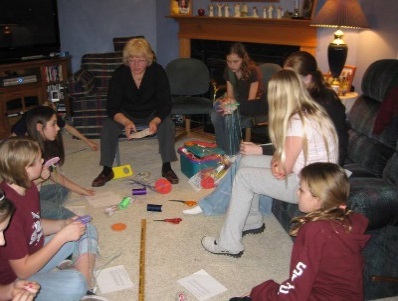 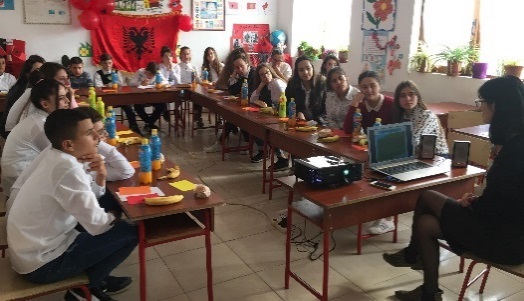                                                             Organizimi i orës së mësimit:Zhvillimi i orës së mësimit (Metodologjia dhe veprimtaritë e nxënësve)Metoda dhe hapat që do të ndiqen për zhvillimin e veprimtarisë:Hapi 1		Hartohet ftesa për historianin ose personin që do të ftohet (kjo bëhet një orë më përpara me qëllim që ftesa të jetë dërguar dhe i ftuari të jetë prezent gjatë orës së veprimtarisë)Hapi 2		Përgatiten pyetjet për të ftuarin.  (Secili nxënës përgatit 1-2 pyetje për të 		ftuarin)Hapi 3		Dëgjohet biseda (Nxënësit dëgjojnë me vëmendje dhe presin radhën për të bërë pyetjet me qëllim që të respektohet i ftuari)Hapi 4		Bëhen fotot me të ftuarin (Nxënësit bashkë me mësuesen bëjnë foto me të ftuarin, të cilat më pas i ngjisin në një poster dhe kështu kanë dokumentuar ngjarjen) Hapi 5		Shkruhen në fletore përshtypjet dhe konkluzionet e bisedës që dëgjuan. (Secili 		nxënës shkruan në fletoren e tij të shënimeve një përmbledhje të asaj që dëgjoi)                                                            Organizimi i orës së mësimit:Zhvillimi i orës së mësimit (Metodologjia dhe veprimtaritë e nxënësve)Metoda dhe hapat që do të ndiqen për zhvillimin e veprimtarisë:Hapi 1		Hartohet ftesa për historianin ose personin që do të ftohet (kjo bëhet një orë më përpara me qëllim që ftesa të jetë dërguar dhe i ftuari të jetë prezent gjatë orës së veprimtarisë)Hapi 2		Përgatiten pyetjet për të ftuarin.  (Secili nxënës përgatit 1-2 pyetje për të 		ftuarin)Hapi 3		Dëgjohet biseda (Nxënësit dëgjojnë me vëmendje dhe presin radhën për të bërë pyetjet me qëllim që të respektohet i ftuari)Hapi 4		Bëhen fotot me të ftuarin (Nxënësit bashkë me mësuesen bëjnë foto me të ftuarin, të cilat më pas i ngjisin në një poster dhe kështu kanë dokumentuar ngjarjen) Hapi 5		Shkruhen në fletore përshtypjet dhe konkluzionet e bisedës që dëgjuan. (Secili 		nxënës shkruan në fletoren e tij të shënimeve një përmbledhje të asaj që dëgjoi)                                                            Organizimi i orës së mësimit:Zhvillimi i orës së mësimit (Metodologjia dhe veprimtaritë e nxënësve)Metoda dhe hapat që do të ndiqen për zhvillimin e veprimtarisë:Hapi 1		Hartohet ftesa për historianin ose personin që do të ftohet (kjo bëhet një orë më përpara me qëllim që ftesa të jetë dërguar dhe i ftuari të jetë prezent gjatë orës së veprimtarisë)Hapi 2		Përgatiten pyetjet për të ftuarin.  (Secili nxënës përgatit 1-2 pyetje për të 		ftuarin)Hapi 3		Dëgjohet biseda (Nxënësit dëgjojnë me vëmendje dhe presin radhën për të bërë pyetjet me qëllim që të respektohet i ftuari)Hapi 4		Bëhen fotot me të ftuarin (Nxënësit bashkë me mësuesen bëjnë foto me të ftuarin, të cilat më pas i ngjisin në një poster dhe kështu kanë dokumentuar ngjarjen) Hapi 5		Shkruhen në fletore përshtypjet dhe konkluzionet e bisedës që dëgjuan. (Secili 		nxënës shkruan në fletoren e tij të shënimeve një përmbledhje të asaj që dëgjoi)Vlerësimi: Nxënësit vlerësohen për mënyrën e të shprehurit në formulimin e pyetjeve, në hartimin e ftesës me tematike të caktuar, në aftësinë për fotografimin e momenteve të veçanta, në realizimin e kompetencave kyçe dhe të lëndës.  Vlerësimi: Nxënësit vlerësohen për mënyrën e të shprehurit në formulimin e pyetjeve, në hartimin e ftesës me tematike të caktuar, në aftësinë për fotografimin e momenteve të veçanta, në realizimin e kompetencave kyçe dhe të lëndës.  Vlerësimi: Nxënësit vlerësohen për mënyrën e të shprehurit në formulimin e pyetjeve, në hartimin e ftesës me tematike të caktuar, në aftësinë për fotografimin e momenteve të veçanta, në realizimin e kompetencave kyçe dhe të lëndës.  Vlerësimi: Nxënësit vlerësohen për mënyrën e të shprehurit në formulimin e pyetjeve, në hartimin e ftesës me tematike të caktuar, në aftësinë për fotografimin e momenteve të veçanta, në realizimin e kompetencave kyçe dhe të lëndës.  Detyrat dhe puna e pavarur:  Nuk parashikohetDetyrat dhe puna e pavarur:  Nuk parashikohetDetyrat dhe puna e pavarur:  Nuk parashikohetDetyrat dhe puna e pavarur:  Nuk parashikohetFusha: Shoqëria dhe mjedisiLënda: Histori.Shkalla: IIKlasa: VTema mësimore 1.6: Periudhat historike dhe kronologjiaTema mësimore 1.6: Periudhat historike dhe kronologjiaSituata e të nxënit:Nxënësi vështron fotot që i përkasin periudhave historike dhe i pëgjigjet pyetjes: çfarë vëren në to.Situata e të nxënit:Nxënësi vështron fotot që i përkasin periudhave historike dhe i pëgjigjet pyetjes: çfarë vëren në to.Rezultatet e të nxënit të kompetencave të fushës sipas temës mësimore:Përcakton periudhat historike: Parahistori, HistoriIdentifikon Parahistorinë dhe nënperiudhat e saj: paleolit, mezolit, neolitIdentifikon Historinë dhe nënperiudhat e saj: Antikiteti, Mesjeta, Koha e Re dhe Periudha bashkëkohoreRezultatet e të nxënit të kompetencave të fushës sipas temës mësimore:Përcakton periudhat historike: Parahistori, HistoriIdentifikon Parahistorinë dhe nënperiudhat e saj: paleolit, mezolit, neolitIdentifikon Historinë dhe nënperiudhat e saj: Antikiteti, Mesjeta, Koha e Re dhe Periudha bashkëkohoreFjalët kyçe: Periudha Parahistorike periudha historikepaleolit mezolit neolitatikitetet mesjetekoha e re periudha bashkëkohoreFjalët kyçe: Periudha Parahistorike periudha historikepaleolit mezolit neolitatikitetet mesjetekoha e re periudha bashkëkohoreBurimet: InternetiMjetet e punës: Interneti,teksti i nxënësit, fjaloriBurimet: InternetiMjetet e punës: Interneti,teksti i nxënësit, fjaloriLidhja me fushat e tjera ose me temat ndërkurrikulare:Gjuhë dhe komunikim, arte, matematikë.Lidhja me fushat e tjera ose me temat ndërkurrikulare:Gjuhë dhe komunikim, arte, matematikë.                                                            Organizimi i orës së mësimit:Zhvillimi i orës së mësimit (Metodologjia dhe veprimtaritë e nxënësve)Struktura e mësimit: PNP: diskutim, punë me tekstin, pyetja sjell pyetje, të lexuarit në dyshe, mini-konkursOrganizimi i orës së mësimit:Parashikimi: Diskutohet situata e dhënë në tekst.Mësuesi/ja pyet:- Çfarë vështroni në fotografitë e mësipërme?- Në sa periudha e ka ndarë autori historinë në foto?- Cilat janë nënperiudhat për secilën periudhë? 
Nxënësit japin mendimet e tyre bazuar në informacionin e dhënë në libër.   Nxënësit njihen me temën e mësimit dhe rezultatet e të nxënit që do të arrihen në këtë orë.Ndërtimi i njohurive të reja:Nxënësit hapin tekstin. Lexim i drejtuar – DRTA Mësuesi/ja rikujton nxënësit ndërtimin e boshtit numerik në lëndën e matematikes dhe ndërton një të tillë në tabelën e klasës. Më pas shpjegon ndarjen e boshtit në kontektin historik i cili në histori quhet vija e kohës. Mësuesi/ja kërkon vëmendjen e të gjithë nxënësve. Ai/ajo u tregon mënyrën se si do të lexojnë njësitë mësimore. Pas çdo njësie mësimore nxënësit do t’i përgjigjen pyetjeve që ka përgatitur mësuesi rreth asaj që ata kanë lexuar. Hapet libri:Njësia e parë: Si e ndajmë historinë? Mësuesi/ja pyet:- Çfarë kuptoni me fjalën ‘Parahistori’?- Në sa periudha ndahet historia?- Kur fillon Historia ose periudha historike?Njësia e dytë: Çfarë është parahistoria? Mësuesi/ja pyet:- Kur fillon parahistoria?- Cilat janë nënperiudhat në periudhën parahistorike?- Ku ndryshon paleoliti me neolitin dhe mezolitin?Njësia e tretë: Periudha historike dhe ndarja e saj? Mësuesi/ja pyet:- Kur fillon periudha historike?- Në sa nënperiudha e ndajnë historianët periudhën historike?- Cilat janë ato?Përforcimi i njohurive: Punë në grupe/mini-konkursLexohet informacioni përmbledhës në bashkëpunim (teknika e të lexuarit në dyshe).Mësuesi/ja e ndan klasën fillimisht në dy grupe dhe më pas çdo grup në nëngrupe, në varësi të periudhave të mëdha historike që do t’ju caktojë. Më pas ju kërkon nxënësve të hartojnë pyetje për periudhën përkatëse dhe pasi të jenë gati grupet i drejtojnë pyetjet njëri-tjetrit. Punohet në mënyrë individuale dhe me diskutim rubrika “Provo veten” dhe “Mendimi yt”. Nxënësit diskutojnë me njëri-tjetrin dhe vlerësojnë përgjigjet për dy rubrikat.                                                            Organizimi i orës së mësimit:Zhvillimi i orës së mësimit (Metodologjia dhe veprimtaritë e nxënësve)Struktura e mësimit: PNP: diskutim, punë me tekstin, pyetja sjell pyetje, të lexuarit në dyshe, mini-konkursOrganizimi i orës së mësimit:Parashikimi: Diskutohet situata e dhënë në tekst.Mësuesi/ja pyet:- Çfarë vështroni në fotografitë e mësipërme?- Në sa periudha e ka ndarë autori historinë në foto?- Cilat janë nënperiudhat për secilën periudhë? 
Nxënësit japin mendimet e tyre bazuar në informacionin e dhënë në libër.   Nxënësit njihen me temën e mësimit dhe rezultatet e të nxënit që do të arrihen në këtë orë.Ndërtimi i njohurive të reja:Nxënësit hapin tekstin. Lexim i drejtuar – DRTA Mësuesi/ja rikujton nxënësit ndërtimin e boshtit numerik në lëndën e matematikes dhe ndërton një të tillë në tabelën e klasës. Më pas shpjegon ndarjen e boshtit në kontektin historik i cili në histori quhet vija e kohës. Mësuesi/ja kërkon vëmendjen e të gjithë nxënësve. Ai/ajo u tregon mënyrën se si do të lexojnë njësitë mësimore. Pas çdo njësie mësimore nxënësit do t’i përgjigjen pyetjeve që ka përgatitur mësuesi rreth asaj që ata kanë lexuar. Hapet libri:Njësia e parë: Si e ndajmë historinë? Mësuesi/ja pyet:- Çfarë kuptoni me fjalën ‘Parahistori’?- Në sa periudha ndahet historia?- Kur fillon Historia ose periudha historike?Njësia e dytë: Çfarë është parahistoria? Mësuesi/ja pyet:- Kur fillon parahistoria?- Cilat janë nënperiudhat në periudhën parahistorike?- Ku ndryshon paleoliti me neolitin dhe mezolitin?Njësia e tretë: Periudha historike dhe ndarja e saj? Mësuesi/ja pyet:- Kur fillon periudha historike?- Në sa nënperiudha e ndajnë historianët periudhën historike?- Cilat janë ato?Përforcimi i njohurive: Punë në grupe/mini-konkursLexohet informacioni përmbledhës në bashkëpunim (teknika e të lexuarit në dyshe).Mësuesi/ja e ndan klasën fillimisht në dy grupe dhe më pas çdo grup në nëngrupe, në varësi të periudhave të mëdha historike që do t’ju caktojë. Më pas ju kërkon nxënësve të hartojnë pyetje për periudhën përkatëse dhe pasi të jenë gati grupet i drejtojnë pyetjet njëri-tjetrit. Punohet në mënyrë individuale dhe me diskutim rubrika “Provo veten” dhe “Mendimi yt”. Nxënësit diskutojnë me njëri-tjetrin dhe vlerësojnë përgjigjet për dy rubrikat.                                                            Organizimi i orës së mësimit:Zhvillimi i orës së mësimit (Metodologjia dhe veprimtaritë e nxënësve)Struktura e mësimit: PNP: diskutim, punë me tekstin, pyetja sjell pyetje, të lexuarit në dyshe, mini-konkursOrganizimi i orës së mësimit:Parashikimi: Diskutohet situata e dhënë në tekst.Mësuesi/ja pyet:- Çfarë vështroni në fotografitë e mësipërme?- Në sa periudha e ka ndarë autori historinë në foto?- Cilat janë nënperiudhat për secilën periudhë? 
Nxënësit japin mendimet e tyre bazuar në informacionin e dhënë në libër.   Nxënësit njihen me temën e mësimit dhe rezultatet e të nxënit që do të arrihen në këtë orë.Ndërtimi i njohurive të reja:Nxënësit hapin tekstin. Lexim i drejtuar – DRTA Mësuesi/ja rikujton nxënësit ndërtimin e boshtit numerik në lëndën e matematikes dhe ndërton një të tillë në tabelën e klasës. Më pas shpjegon ndarjen e boshtit në kontektin historik i cili në histori quhet vija e kohës. Mësuesi/ja kërkon vëmendjen e të gjithë nxënësve. Ai/ajo u tregon mënyrën se si do të lexojnë njësitë mësimore. Pas çdo njësie mësimore nxënësit do t’i përgjigjen pyetjeve që ka përgatitur mësuesi rreth asaj që ata kanë lexuar. Hapet libri:Njësia e parë: Si e ndajmë historinë? Mësuesi/ja pyet:- Çfarë kuptoni me fjalën ‘Parahistori’?- Në sa periudha ndahet historia?- Kur fillon Historia ose periudha historike?Njësia e dytë: Çfarë është parahistoria? Mësuesi/ja pyet:- Kur fillon parahistoria?- Cilat janë nënperiudhat në periudhën parahistorike?- Ku ndryshon paleoliti me neolitin dhe mezolitin?Njësia e tretë: Periudha historike dhe ndarja e saj? Mësuesi/ja pyet:- Kur fillon periudha historike?- Në sa nënperiudha e ndajnë historianët periudhën historike?- Cilat janë ato?Përforcimi i njohurive: Punë në grupe/mini-konkursLexohet informacioni përmbledhës në bashkëpunim (teknika e të lexuarit në dyshe).Mësuesi/ja e ndan klasën fillimisht në dy grupe dhe më pas çdo grup në nëngrupe, në varësi të periudhave të mëdha historike që do t’ju caktojë. Më pas ju kërkon nxënësve të hartojnë pyetje për periudhën përkatëse dhe pasi të jenë gati grupet i drejtojnë pyetjet njëri-tjetrit. Punohet në mënyrë individuale dhe me diskutim rubrika “Provo veten” dhe “Mendimi yt”. Nxënësit diskutojnë me njëri-tjetrin dhe vlerësojnë përgjigjet për dy rubrikat.                                                            Organizimi i orës së mësimit:Zhvillimi i orës së mësimit (Metodologjia dhe veprimtaritë e nxënësve)Struktura e mësimit: PNP: diskutim, punë me tekstin, pyetja sjell pyetje, të lexuarit në dyshe, mini-konkursOrganizimi i orës së mësimit:Parashikimi: Diskutohet situata e dhënë në tekst.Mësuesi/ja pyet:- Çfarë vështroni në fotografitë e mësipërme?- Në sa periudha e ka ndarë autori historinë në foto?- Cilat janë nënperiudhat për secilën periudhë? 
Nxënësit japin mendimet e tyre bazuar në informacionin e dhënë në libër.   Nxënësit njihen me temën e mësimit dhe rezultatet e të nxënit që do të arrihen në këtë orë.Ndërtimi i njohurive të reja:Nxënësit hapin tekstin. Lexim i drejtuar – DRTA Mësuesi/ja rikujton nxënësit ndërtimin e boshtit numerik në lëndën e matematikes dhe ndërton një të tillë në tabelën e klasës. Më pas shpjegon ndarjen e boshtit në kontektin historik i cili në histori quhet vija e kohës. Mësuesi/ja kërkon vëmendjen e të gjithë nxënësve. Ai/ajo u tregon mënyrën se si do të lexojnë njësitë mësimore. Pas çdo njësie mësimore nxënësit do t’i përgjigjen pyetjeve që ka përgatitur mësuesi rreth asaj që ata kanë lexuar. Hapet libri:Njësia e parë: Si e ndajmë historinë? Mësuesi/ja pyet:- Çfarë kuptoni me fjalën ‘Parahistori’?- Në sa periudha ndahet historia?- Kur fillon Historia ose periudha historike?Njësia e dytë: Çfarë është parahistoria? Mësuesi/ja pyet:- Kur fillon parahistoria?- Cilat janë nënperiudhat në periudhën parahistorike?- Ku ndryshon paleoliti me neolitin dhe mezolitin?Njësia e tretë: Periudha historike dhe ndarja e saj? Mësuesi/ja pyet:- Kur fillon periudha historike?- Në sa nënperiudha e ndajnë historianët periudhën historike?- Cilat janë ato?Përforcimi i njohurive: Punë në grupe/mini-konkursLexohet informacioni përmbledhës në bashkëpunim (teknika e të lexuarit në dyshe).Mësuesi/ja e ndan klasën fillimisht në dy grupe dhe më pas çdo grup në nëngrupe, në varësi të periudhave të mëdha historike që do t’ju caktojë. Më pas ju kërkon nxënësve të hartojnë pyetje për periudhën përkatëse dhe pasi të jenë gati grupet i drejtojnë pyetjet njëri-tjetrit. Punohet në mënyrë individuale dhe me diskutim rubrika “Provo veten” dhe “Mendimi yt”. Nxënësit diskutojnë me njëri-tjetrin dhe vlerësojnë përgjigjet për dy rubrikat.Vlerësimi: Nxënësi/ja vlerësohet për shkathtësitë në realizimin e kompetencave kyç dhe të lëndës, për mënyrën e të shprehurit, për përfshirjen e tyre në veprimtari të ndryshme, për punën individuale dhe bashkëpunimin në grup.Vlerësimi: Nxënësi/ja vlerësohet për shkathtësitë në realizimin e kompetencave kyç dhe të lëndës, për mënyrën e të shprehurit, për përfshirjen e tyre në veprimtari të ndryshme, për punën individuale dhe bashkëpunimin në grup.Vlerësimi: Nxënësi/ja vlerësohet për shkathtësitë në realizimin e kompetencave kyç dhe të lëndës, për mënyrën e të shprehurit, për përfshirjen e tyre në veprimtari të ndryshme, për punën individuale dhe bashkëpunimin në grup.Vlerësimi: Nxënësi/ja vlerësohet për shkathtësitë në realizimin e kompetencave kyç dhe të lëndës, për mënyrën e të shprehurit, për përfshirjen e tyre në veprimtari të ndryshme, për punën individuale dhe bashkëpunimin në grup.Detyrat dhe puna e pavarur:  Vizato në fletore linjën e kohës dhe periudhat me nënperiudhat historike.Detyrat dhe puna e pavarur:  Vizato në fletore linjën e kohës dhe periudhat me nënperiudhat historike.Detyrat dhe puna e pavarur:  Vizato në fletore linjën e kohës dhe periudhat me nënperiudhat historike.Detyrat dhe puna e pavarur:  Vizato në fletore linjën e kohës dhe periudhat me nënperiudhat historike.Fusha: Shoqëria dhe mjedisiLënda: Histori.Shkalla: IIKlasa: VTema mësimore 1.7: Llogaritja e kohës në historiTema mësimore 1.7: Llogaritja e kohës në historiSituata e të nxënit:Koment i shprehjes “Koha e shkuar nuk kthehet më”Situata e të nxënit:Koment i shprehjes “Koha e shkuar nuk kthehet më”Rezultatet e të nxënit të kompetencave të fushës sipas temës mësimore:Përcakton si llogaritet kohaIdentifikon dy periudhat kryesore: para erës së re, era e reNdërton linjën e kohës duke vendosur në të periudhat historikeRezultatet e të nxënit të kompetencave të fushës sipas temës mësimore:Përcakton si llogaritet kohaIdentifikon dy periudhat kryesore: para erës së re, era e reNdërton linjën e kohës duke vendosur në të periudhat historikeFjalët kyçe: llogaritja e kohës dekadashekuj mijëvjeçarë para lindjes së Krishtitpas lindjes së KrishtitFjalët kyçe: llogaritja e kohës dekadashekuj mijëvjeçarë para lindjes së Krishtitpas lindjes së KrishtitBurimet: InternetiMjetet e punës: Interneti,teksti i nxënësit, fjaloriBurimet: InternetiMjetet e punës: Interneti,teksti i nxënësit, fjaloriLidhja me fushat e tjera ose me temat ndërkurrikulare:Gjuhë dhe komunikim, arte, matematikë.Lidhja me fushat e tjera ose me temat ndërkurrikulare:Gjuhë dhe komunikim, arte, matematikë.                                                            Organizimi i orës së mësimit:Zhvillimi i orës së mësimit (Metodologjia dhe veprimtaritë e nxënësve)Struktura e mësimit: PNP: diskutim, punë me tekstin, di-dua të di-mësoj, Organizimi i orës së mësimit:Parashikimi: Diskutohet situata e dhënë në tekst.Mësuesi/ja kërkon që nxënësit të komentojnë shprehjen “koha nuk kthehet më” dhe nxit xënësit të flasin lirshëm dhe të ndjekin me vëmendje përgjigjen e njëri – tjetrit. Më pas vizaton në tabelë diagramën e mëposhtme dhe drejton pyetjet:- Si e llogaritim kohën? - Përse na shërbejnë ora dhe kalendari?- Redit periudhat sipas gjatësisë kohore: vite, shekuj, ditë, muaj, javë.Plotëson së bashku me nxënësit diagramën për matjen e kohës. Nxënësit japin mendimet e tyre bazuar në njohuritë e marra në klasën e katërt.Ndërtimi i njohurive të reja:Nxënësit njihen me temën e mësimit dhe rezultatet e të nxënit që do të arrihen në këtë orë.Nxënësit hapin tekstin dhe bëjnë lexim të drejtuar – DLTA. Më pas vizatojnë në fletore skemën e mëposhtme.Nxënësit kujtojnë njohuritë e marra për matjen e kohës dhe i shkruajnë ato në kolonën e parë. Më pas, me ndihmën e mësuesit, ju kërkohet të formulojnë pyetje për njohuri që duan të mësojnë në lidhje me temën. Në fund, ju kërkohet të plotësojnë kolonën e tretë me përgjigjet e pyetje që diskutuan paraprakisht. Përforcimi i njohurive:Lexohet infromacioni përmbledhës në bashkëpunim (zbatohet teknika e të lexuarit në dyshe).Punohet në mënyrë individuale dhe me diskutim rubrika “Provo veten”. Nxënësit diskutojnë me njëri-tjetrin dhe vlerësojnë përgjigjet e dhëna me gojë.                                                            Organizimi i orës së mësimit:Zhvillimi i orës së mësimit (Metodologjia dhe veprimtaritë e nxënësve)Struktura e mësimit: PNP: diskutim, punë me tekstin, di-dua të di-mësoj, Organizimi i orës së mësimit:Parashikimi: Diskutohet situata e dhënë në tekst.Mësuesi/ja kërkon që nxënësit të komentojnë shprehjen “koha nuk kthehet më” dhe nxit xënësit të flasin lirshëm dhe të ndjekin me vëmendje përgjigjen e njëri – tjetrit. Më pas vizaton në tabelë diagramën e mëposhtme dhe drejton pyetjet:- Si e llogaritim kohën? - Përse na shërbejnë ora dhe kalendari?- Redit periudhat sipas gjatësisë kohore: vite, shekuj, ditë, muaj, javë.Plotëson së bashku me nxënësit diagramën për matjen e kohës. Nxënësit japin mendimet e tyre bazuar në njohuritë e marra në klasën e katërt.Ndërtimi i njohurive të reja:Nxënësit njihen me temën e mësimit dhe rezultatet e të nxënit që do të arrihen në këtë orë.Nxënësit hapin tekstin dhe bëjnë lexim të drejtuar – DLTA. Më pas vizatojnë në fletore skemën e mëposhtme.Nxënësit kujtojnë njohuritë e marra për matjen e kohës dhe i shkruajnë ato në kolonën e parë. Më pas, me ndihmën e mësuesit, ju kërkohet të formulojnë pyetje për njohuri që duan të mësojnë në lidhje me temën. Në fund, ju kërkohet të plotësojnë kolonën e tretë me përgjigjet e pyetje që diskutuan paraprakisht. Përforcimi i njohurive:Lexohet infromacioni përmbledhës në bashkëpunim (zbatohet teknika e të lexuarit në dyshe).Punohet në mënyrë individuale dhe me diskutim rubrika “Provo veten”. Nxënësit diskutojnë me njëri-tjetrin dhe vlerësojnë përgjigjet e dhëna me gojë.                                                            Organizimi i orës së mësimit:Zhvillimi i orës së mësimit (Metodologjia dhe veprimtaritë e nxënësve)Struktura e mësimit: PNP: diskutim, punë me tekstin, di-dua të di-mësoj, Organizimi i orës së mësimit:Parashikimi: Diskutohet situata e dhënë në tekst.Mësuesi/ja kërkon që nxënësit të komentojnë shprehjen “koha nuk kthehet më” dhe nxit xënësit të flasin lirshëm dhe të ndjekin me vëmendje përgjigjen e njëri – tjetrit. Më pas vizaton në tabelë diagramën e mëposhtme dhe drejton pyetjet:- Si e llogaritim kohën? - Përse na shërbejnë ora dhe kalendari?- Redit periudhat sipas gjatësisë kohore: vite, shekuj, ditë, muaj, javë.Plotëson së bashku me nxënësit diagramën për matjen e kohës. Nxënësit japin mendimet e tyre bazuar në njohuritë e marra në klasën e katërt.Ndërtimi i njohurive të reja:Nxënësit njihen me temën e mësimit dhe rezultatet e të nxënit që do të arrihen në këtë orë.Nxënësit hapin tekstin dhe bëjnë lexim të drejtuar – DLTA. Më pas vizatojnë në fletore skemën e mëposhtme.Nxënësit kujtojnë njohuritë e marra për matjen e kohës dhe i shkruajnë ato në kolonën e parë. Më pas, me ndihmën e mësuesit, ju kërkohet të formulojnë pyetje për njohuri që duan të mësojnë në lidhje me temën. Në fund, ju kërkohet të plotësojnë kolonën e tretë me përgjigjet e pyetje që diskutuan paraprakisht. Përforcimi i njohurive:Lexohet infromacioni përmbledhës në bashkëpunim (zbatohet teknika e të lexuarit në dyshe).Punohet në mënyrë individuale dhe me diskutim rubrika “Provo veten”. Nxënësit diskutojnë me njëri-tjetrin dhe vlerësojnë përgjigjet e dhëna me gojë.                                                            Organizimi i orës së mësimit:Zhvillimi i orës së mësimit (Metodologjia dhe veprimtaritë e nxënësve)Struktura e mësimit: PNP: diskutim, punë me tekstin, di-dua të di-mësoj, Organizimi i orës së mësimit:Parashikimi: Diskutohet situata e dhënë në tekst.Mësuesi/ja kërkon që nxënësit të komentojnë shprehjen “koha nuk kthehet më” dhe nxit xënësit të flasin lirshëm dhe të ndjekin me vëmendje përgjigjen e njëri – tjetrit. Më pas vizaton në tabelë diagramën e mëposhtme dhe drejton pyetjet:- Si e llogaritim kohën? - Përse na shërbejnë ora dhe kalendari?- Redit periudhat sipas gjatësisë kohore: vite, shekuj, ditë, muaj, javë.Plotëson së bashku me nxënësit diagramën për matjen e kohës. Nxënësit japin mendimet e tyre bazuar në njohuritë e marra në klasën e katërt.Ndërtimi i njohurive të reja:Nxënësit njihen me temën e mësimit dhe rezultatet e të nxënit që do të arrihen në këtë orë.Nxënësit hapin tekstin dhe bëjnë lexim të drejtuar – DLTA. Më pas vizatojnë në fletore skemën e mëposhtme.Nxënësit kujtojnë njohuritë e marra për matjen e kohës dhe i shkruajnë ato në kolonën e parë. Më pas, me ndihmën e mësuesit, ju kërkohet të formulojnë pyetje për njohuri që duan të mësojnë në lidhje me temën. Në fund, ju kërkohet të plotësojnë kolonën e tretë me përgjigjet e pyetje që diskutuan paraprakisht. Përforcimi i njohurive:Lexohet infromacioni përmbledhës në bashkëpunim (zbatohet teknika e të lexuarit në dyshe).Punohet në mënyrë individuale dhe me diskutim rubrika “Provo veten”. Nxënësit diskutojnë me njëri-tjetrin dhe vlerësojnë përgjigjet e dhëna me gojë.Vlerësimi: Nxënësi/ja vlerësohet për shkathtësitë në realizimin e kompetencave kyç dhe të lëndës, për mënyrën e të shprehurit, për përfshirjen e tyre në veprimtari të ndryshme, për punën individuale dhe bashkëpunimin në grup.Vlerësimi: Nxënësi/ja vlerësohet për shkathtësitë në realizimin e kompetencave kyç dhe të lëndës, për mënyrën e të shprehurit, për përfshirjen e tyre në veprimtari të ndryshme, për punën individuale dhe bashkëpunimin në grup.Vlerësimi: Nxënësi/ja vlerësohet për shkathtësitë në realizimin e kompetencave kyç dhe të lëndës, për mënyrën e të shprehurit, për përfshirjen e tyre në veprimtari të ndryshme, për punën individuale dhe bashkëpunimin në grup.Vlerësimi: Nxënësi/ja vlerësohet për shkathtësitë në realizimin e kompetencave kyç dhe të lëndës, për mënyrën e të shprehurit, për përfshirjen e tyre në veprimtari të ndryshme, për punën individuale dhe bashkëpunimin në grup.Detyrat dhe puna e pavarur:  Rubrika “Puno në fletore”Detyrat dhe puna e pavarur:  Rubrika “Puno në fletore”Detyrat dhe puna e pavarur:  Rubrika “Puno në fletore”Detyrat dhe puna e pavarur:  Rubrika “Puno në fletore”Fusha: Shoqëria dhe mjedisiLënda: Histori.Shkalla: IIKlasa: VTema mësimore 1.8:  Veprimtari Praktike Lindja dhe përdorimi i kalendaritPrezantim me poster dhe krahasimi i llojeve të kalendarëve përgjatë historisëTema mësimore 1.8:  Veprimtari Praktike Lindja dhe përdorimi i kalendaritPrezantim me poster dhe krahasimi i llojeve të kalendarëve përgjatë historisëSituata e të nxënit:Rikujtojnë historinë e lindjes së kalendarit dhe rëndësinë e tij në jetën e shoqërisë. Cilat ishin kalendarët e parë dhe si kanë ndryshuar ato me kalimin e kohës.Situata e të nxënit:Rikujtojnë historinë e lindjes së kalendarit dhe rëndësinë e tij në jetën e shoqërisë. Cilat ishin kalendarët e parë dhe si kanë ndryshuar ato me kalimin e kohës.Rezultatet e të nxënit të kompetencave të fushës sipas temës mësimore:kërkon, përshkruan dhe krahason llojet e kalendarëve përgjatë historisëprezanton ato nëpërmjet formave të ndryshme si fotografi, postermbledh kuriozitete rreth nevojës për ndryshimin e kalendarëveRezultatet e të nxënit të kompetencave të fushës sipas temës mësimore:kërkon, përshkruan dhe krahason llojet e kalendarëve përgjatë historisëprezanton ato nëpërmjet formave të ndryshme si fotografi, postermbledh kuriozitete rreth nevojës për ndryshimin e kalendarëveFjalët kyçe: kalendar, kalendari sumerian, kalendari egjiptian, kalendari julian, kalendari gregorianFjalët kyçe: kalendar, kalendari sumerian, kalendari egjiptian, kalendari julian, kalendari gregorianBurimet: InternetiMjetet e punës: Fletë kartoni A3, lapustila, gërshërë, ngjitës, foto të kalendarëve përgjatë historisëBurimet: InternetiMjetet e punës: Fletë kartoni A3, lapustila, gërshërë, ngjitës, foto të kalendarëve përgjatë historisëLidhja me fushat e tjera ose me temat ndërkurrikulare:TIK, Art Pamor, Gjuhë. Lidhja me fushat e tjera ose me temat ndërkurrikulare:TIK, Art Pamor, Gjuhë. Zhvillimi i orës së mësimit (Metodologjia dhe veprimtaritë e nxënësve)                                                            Organizimi i orës së mësimit:                                    Metoda dhe hapat që do të ndiqen për zhvillimin e veprimtarisë:Hapi 1		Ndahet klasa në grupe. Secili grup studion dhe analizon një kalendar.		Gr 1 – Çfarë është kalendari		Gr.2. - Kalendari Sumerian		Gr. 3 - Kalendari Egjiptian		Gr.4 - Kalendari Julian		Gr. 5 - Kalendari GregorianHapi 2		Bëhet prezantimi  në formë posteri i kalendarëve  (Nxënësit pas i studiojnë llojet e kalendarëve, secili bën interpretimin e tij në një poster sipas grupeve)Hapi 3		Bëhet krahasimi i kalendarëve. (Nxënësit bëjnë krahasimet midis llojeve të kalendarëve:		-Cili është më i vjetri?		- Sa vite larg nga njëri-tjetri janë krijuar?		-Çfarë kanë të përbashkët dhe të veçantë?Hapi 4		Mbledh dhe sjell informacione dhe kuriozitete për nevojën e ndryshimit të kalendarëve dhe kalendarë të tjerë që egzistojnëHapi 5		Shënohen në fletore konkluzionet e veprimtarisë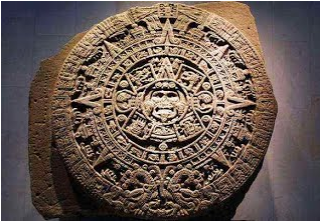 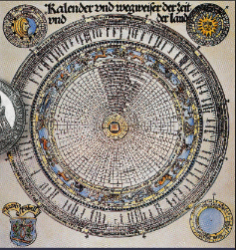 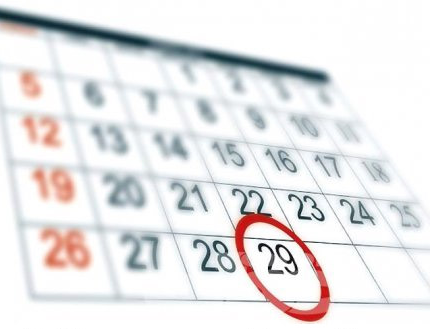 Zhvillimi i orës së mësimit (Metodologjia dhe veprimtaritë e nxënësve)                                                            Organizimi i orës së mësimit:                                    Metoda dhe hapat që do të ndiqen për zhvillimin e veprimtarisë:Hapi 1		Ndahet klasa në grupe. Secili grup studion dhe analizon një kalendar.		Gr 1 – Çfarë është kalendari		Gr.2. - Kalendari Sumerian		Gr. 3 - Kalendari Egjiptian		Gr.4 - Kalendari Julian		Gr. 5 - Kalendari GregorianHapi 2		Bëhet prezantimi  në formë posteri i kalendarëve  (Nxënësit pas i studiojnë llojet e kalendarëve, secili bën interpretimin e tij në një poster sipas grupeve)Hapi 3		Bëhet krahasimi i kalendarëve. (Nxënësit bëjnë krahasimet midis llojeve të kalendarëve:		-Cili është më i vjetri?		- Sa vite larg nga njëri-tjetri janë krijuar?		-Çfarë kanë të përbashkët dhe të veçantë?Hapi 4		Mbledh dhe sjell informacione dhe kuriozitete për nevojën e ndryshimit të kalendarëve dhe kalendarë të tjerë që egzistojnëHapi 5		Shënohen në fletore konkluzionet e veprimtarisëZhvillimi i orës së mësimit (Metodologjia dhe veprimtaritë e nxënësve)                                                            Organizimi i orës së mësimit:                                    Metoda dhe hapat që do të ndiqen për zhvillimin e veprimtarisë:Hapi 1		Ndahet klasa në grupe. Secili grup studion dhe analizon një kalendar.		Gr 1 – Çfarë është kalendari		Gr.2. - Kalendari Sumerian		Gr. 3 - Kalendari Egjiptian		Gr.4 - Kalendari Julian		Gr. 5 - Kalendari GregorianHapi 2		Bëhet prezantimi  në formë posteri i kalendarëve  (Nxënësit pas i studiojnë llojet e kalendarëve, secili bën interpretimin e tij në një poster sipas grupeve)Hapi 3		Bëhet krahasimi i kalendarëve. (Nxënësit bëjnë krahasimet midis llojeve të kalendarëve:		-Cili është më i vjetri?		- Sa vite larg nga njëri-tjetri janë krijuar?		-Çfarë kanë të përbashkët dhe të veçantë?Hapi 4		Mbledh dhe sjell informacione dhe kuriozitete për nevojën e ndryshimit të kalendarëve dhe kalendarë të tjerë që egzistojnëHapi 5		Shënohen në fletore konkluzionet e veprimtarisëZhvillimi i orës së mësimit (Metodologjia dhe veprimtaritë e nxënësve)                                                            Organizimi i orës së mësimit:                                    Metoda dhe hapat që do të ndiqen për zhvillimin e veprimtarisë:Hapi 1		Ndahet klasa në grupe. Secili grup studion dhe analizon një kalendar.		Gr 1 – Çfarë është kalendari		Gr.2. - Kalendari Sumerian		Gr. 3 - Kalendari Egjiptian		Gr.4 - Kalendari Julian		Gr. 5 - Kalendari GregorianHapi 2		Bëhet prezantimi  në formë posteri i kalendarëve  (Nxënësit pas i studiojnë llojet e kalendarëve, secili bën interpretimin e tij në një poster sipas grupeve)Hapi 3		Bëhet krahasimi i kalendarëve. (Nxënësit bëjnë krahasimet midis llojeve të kalendarëve:		-Cili është më i vjetri?		- Sa vite larg nga njëri-tjetri janë krijuar?		-Çfarë kanë të përbashkët dhe të veçantë?Hapi 4		Mbledh dhe sjell informacione dhe kuriozitete për nevojën e ndryshimit të kalendarëve dhe kalendarë të tjerë që egzistojnëHapi 5		Shënohen në fletore konkluzionet e veprimtarisëVlerësimi: Nxënësit vlerësohen për bashkëpunimin me njëri-tjetrin dhe pjesëmarrjen në punën në grupVlerësimi: Nxënësit vlerësohen për bashkëpunimin me njëri-tjetrin dhe pjesëmarrjen në punën në grupVlerësimi: Nxënësit vlerësohen për bashkëpunimin me njëri-tjetrin dhe pjesëmarrjen në punën në grupVlerësimi: Nxënësit vlerësohen për bashkëpunimin me njëri-tjetrin dhe pjesëmarrjen në punën në grupDetyrat dhe puna e pavarur:  Nuk parashikohenDetyrat dhe puna e pavarur:  Nuk parashikohenDetyrat dhe puna e pavarur:  Nuk parashikohenDetyrat dhe puna e pavarur:  Nuk parashikohenFusha: Shoqëria dhe mjedisiLënda: Histori.Shkalla: IIKlasa: VTema mësimore 1.9:  Hartat historike dhe leximi i tyreTema mësimore 1.9:  Hartat historike dhe leximi i tyreSituata e të nxënit:Foto e hartës së Shqipërisë në tekst. Përgjigje me shkrim i pyetjeve.Situata e të nxënit:Foto e hartës së Shqipërisë në tekst. Përgjigje me shkrim i pyetjeve.Rezultatet e të nxënit të kompetencave të fushës sipas temës mësimore:Përcakton çfarë janë hartat dhe llojet e tyre;Përcakton çfarë është një hartë historike;Lexon një hartë historike.Rezultatet e të nxënit të kompetencave të fushës sipas temës mësimore:Përcakton çfarë janë hartat dhe llojet e tyre;Përcakton çfarë është një hartë historike;Lexon një hartë historike.Fjalët kyçe: hartëhartë historikelegjenda e hartëssimbolet e hartësshkalla e zvogëlimtFjalët kyçe: hartëhartë historikelegjenda e hartëssimbolet e hartësshkalla e zvogëlimtBurimet: InternetiMjetet e punës: teksti i nxënësit, harta historike, materiale nga interneti etj.Burimet: InternetiMjetet e punës: teksti i nxënësit, harta historike, materiale nga interneti etj.Lidhja me fushat e tjera ose me temat ndërkurrikulare:TIK, gjeografi, gjuhë, Lidhja me fushat e tjera ose me temat ndërkurrikulare:TIK, gjeografi, gjuhë,                                                             Organizimi i orës së mësimit:Zhvillimi i orës së mësimit (Metodologjia dhe veprimtaritë e nxënësve)Struktura e mësimit: PNP: punë me tekstin, stuhi mendimesh, pema e mëndjes, diskutim, marrëdhnie pyetje - përgjigjeOrganizimi i orës së mësimit:Parashikimi: Diskutohet situata e dhënë në tekst.Nxënësit njihen me temën e re dhe rezultatet e të nxënit. Ftohen nxënësit në një stuhi mendimesh në përgjigje të pyetjeve të dhëna nga autori dhe më pas shkruajnë përgjigjet në libër. - Cila hartë është kjo që paraqitet në figurë?- Çfarë hartash të tjera ke parë?- Ku i ke parë?Nxënësit mësohen të mirëpresin idetë dhe mendimet e nj-tj.Ndërtimi i njohurive të reja:Në rubrikën e ndërtimit të njohurive te reja zhvillohet teknika “pema e mendjes” me anë të së cilës nxënësit nxiten të mendojnë lirshëm dhe të shkruajnë lidhjet midis fakteve dhe dukurive. Fillimisht bëhet lexim i tekstit sipas teknikës DRTA. Mësuesi nxit nxënësit të dallojnë fjalët kyç, si: shkalla e zvogëlimit, simbole dhe legjenda e hartës. Më pas mësuesi spjegon dallimin midis hartës së përgjithshme nga hartës tematike. Në fund, nxënësit ndahen në grupe dhe punojnë së bashku me mësuesen pjesët përkatëse në pemën e mendjes.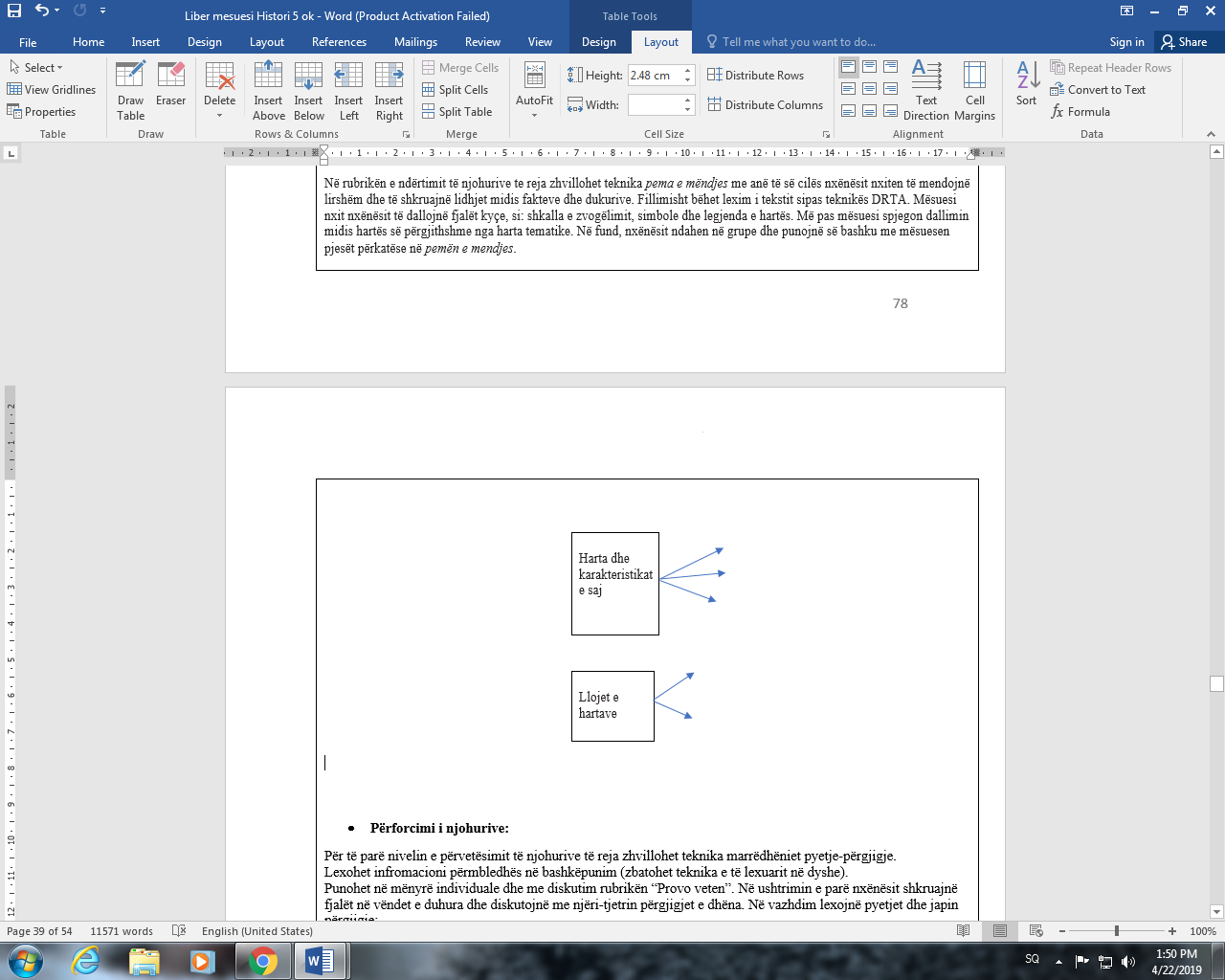 Përforcimi i njohurive:Për të parë nivelin e përvetësimit të njohurive të reja zhvillohet teknika marrëdhëniet pyetje-përgjigje.Lexohet infromacioni përmbledhës në bashkëpunim (zbatohet teknika e të lexuarit në dyshe).Punohet në mënyrë individuale dhe me diskutim rubrikën “Provo veten”. Në ushtrimin e parë nxënësit shkruajnë fjalët në vendet e duhura dhe diskutojnë me njëri-tjetrin përgjigjet e dhëna. Në vazhdim lexojnë pyetjet dhe japin përgjigje:Çfarë është një hartë?Sa lloje hartash kemi?Çfarë tregojnë hartat historike?Ku dallon harta e përgjithshme nga ajo tematike?                                                            Organizimi i orës së mësimit:Zhvillimi i orës së mësimit (Metodologjia dhe veprimtaritë e nxënësve)Struktura e mësimit: PNP: punë me tekstin, stuhi mendimesh, pema e mëndjes, diskutim, marrëdhnie pyetje - përgjigjeOrganizimi i orës së mësimit:Parashikimi: Diskutohet situata e dhënë në tekst.Nxënësit njihen me temën e re dhe rezultatet e të nxënit. Ftohen nxënësit në një stuhi mendimesh në përgjigje të pyetjeve të dhëna nga autori dhe më pas shkruajnë përgjigjet në libër. - Cila hartë është kjo që paraqitet në figurë?- Çfarë hartash të tjera ke parë?- Ku i ke parë?Nxënësit mësohen të mirëpresin idetë dhe mendimet e nj-tj.Ndërtimi i njohurive të reja:Në rubrikën e ndërtimit të njohurive te reja zhvillohet teknika “pema e mendjes” me anë të së cilës nxënësit nxiten të mendojnë lirshëm dhe të shkruajnë lidhjet midis fakteve dhe dukurive. Fillimisht bëhet lexim i tekstit sipas teknikës DRTA. Mësuesi nxit nxënësit të dallojnë fjalët kyç, si: shkalla e zvogëlimit, simbole dhe legjenda e hartës. Më pas mësuesi spjegon dallimin midis hartës së përgjithshme nga hartës tematike. Në fund, nxënësit ndahen në grupe dhe punojnë së bashku me mësuesen pjesët përkatëse në pemën e mendjes.Përforcimi i njohurive:Për të parë nivelin e përvetësimit të njohurive të reja zhvillohet teknika marrëdhëniet pyetje-përgjigje.Lexohet infromacioni përmbledhës në bashkëpunim (zbatohet teknika e të lexuarit në dyshe).Punohet në mënyrë individuale dhe me diskutim rubrikën “Provo veten”. Në ushtrimin e parë nxënësit shkruajnë fjalët në vendet e duhura dhe diskutojnë me njëri-tjetrin përgjigjet e dhëna. Në vazhdim lexojnë pyetjet dhe japin përgjigje:Çfarë është një hartë?Sa lloje hartash kemi?Çfarë tregojnë hartat historike?Ku dallon harta e përgjithshme nga ajo tematike?                                                            Organizimi i orës së mësimit:Zhvillimi i orës së mësimit (Metodologjia dhe veprimtaritë e nxënësve)Struktura e mësimit: PNP: punë me tekstin, stuhi mendimesh, pema e mëndjes, diskutim, marrëdhnie pyetje - përgjigjeOrganizimi i orës së mësimit:Parashikimi: Diskutohet situata e dhënë në tekst.Nxënësit njihen me temën e re dhe rezultatet e të nxënit. Ftohen nxënësit në një stuhi mendimesh në përgjigje të pyetjeve të dhëna nga autori dhe më pas shkruajnë përgjigjet në libër. - Cila hartë është kjo që paraqitet në figurë?- Çfarë hartash të tjera ke parë?- Ku i ke parë?Nxënësit mësohen të mirëpresin idetë dhe mendimet e nj-tj.Ndërtimi i njohurive të reja:Në rubrikën e ndërtimit të njohurive te reja zhvillohet teknika “pema e mendjes” me anë të së cilës nxënësit nxiten të mendojnë lirshëm dhe të shkruajnë lidhjet midis fakteve dhe dukurive. Fillimisht bëhet lexim i tekstit sipas teknikës DRTA. Mësuesi nxit nxënësit të dallojnë fjalët kyç, si: shkalla e zvogëlimit, simbole dhe legjenda e hartës. Më pas mësuesi spjegon dallimin midis hartës së përgjithshme nga hartës tematike. Në fund, nxënësit ndahen në grupe dhe punojnë së bashku me mësuesen pjesët përkatëse në pemën e mendjes.Përforcimi i njohurive:Për të parë nivelin e përvetësimit të njohurive të reja zhvillohet teknika marrëdhëniet pyetje-përgjigje.Lexohet infromacioni përmbledhës në bashkëpunim (zbatohet teknika e të lexuarit në dyshe).Punohet në mënyrë individuale dhe me diskutim rubrikën “Provo veten”. Në ushtrimin e parë nxënësit shkruajnë fjalët në vendet e duhura dhe diskutojnë me njëri-tjetrin përgjigjet e dhëna. Në vazhdim lexojnë pyetjet dhe japin përgjigje:Çfarë është një hartë?Sa lloje hartash kemi?Çfarë tregojnë hartat historike?Ku dallon harta e përgjithshme nga ajo tematike?                                                            Organizimi i orës së mësimit:Zhvillimi i orës së mësimit (Metodologjia dhe veprimtaritë e nxënësve)Struktura e mësimit: PNP: punë me tekstin, stuhi mendimesh, pema e mëndjes, diskutim, marrëdhnie pyetje - përgjigjeOrganizimi i orës së mësimit:Parashikimi: Diskutohet situata e dhënë në tekst.Nxënësit njihen me temën e re dhe rezultatet e të nxënit. Ftohen nxënësit në një stuhi mendimesh në përgjigje të pyetjeve të dhëna nga autori dhe më pas shkruajnë përgjigjet në libër. - Cila hartë është kjo që paraqitet në figurë?- Çfarë hartash të tjera ke parë?- Ku i ke parë?Nxënësit mësohen të mirëpresin idetë dhe mendimet e nj-tj.Ndërtimi i njohurive të reja:Në rubrikën e ndërtimit të njohurive te reja zhvillohet teknika “pema e mendjes” me anë të së cilës nxënësit nxiten të mendojnë lirshëm dhe të shkruajnë lidhjet midis fakteve dhe dukurive. Fillimisht bëhet lexim i tekstit sipas teknikës DRTA. Mësuesi nxit nxënësit të dallojnë fjalët kyç, si: shkalla e zvogëlimit, simbole dhe legjenda e hartës. Më pas mësuesi spjegon dallimin midis hartës së përgjithshme nga hartës tematike. Në fund, nxënësit ndahen në grupe dhe punojnë së bashku me mësuesen pjesët përkatëse në pemën e mendjes.Përforcimi i njohurive:Për të parë nivelin e përvetësimit të njohurive të reja zhvillohet teknika marrëdhëniet pyetje-përgjigje.Lexohet infromacioni përmbledhës në bashkëpunim (zbatohet teknika e të lexuarit në dyshe).Punohet në mënyrë individuale dhe me diskutim rubrikën “Provo veten”. Në ushtrimin e parë nxënësit shkruajnë fjalët në vendet e duhura dhe diskutojnë me njëri-tjetrin përgjigjet e dhëna. Në vazhdim lexojnë pyetjet dhe japin përgjigje:Çfarë është një hartë?Sa lloje hartash kemi?Çfarë tregojnë hartat historike?Ku dallon harta e përgjithshme nga ajo tematike?Vlerësimi: Nxënësi/ja vlerësohet për shkathtësitë në realizimin e kompetencave kyç dhe të lëndës, për mënyrën e të shprehurit, për përfshirjen në veprimtari të ndryshme, për punën individuale dhe bashkëpunimin në grup.Vlerësimi: Nxënësi/ja vlerësohet për shkathtësitë në realizimin e kompetencave kyç dhe të lëndës, për mënyrën e të shprehurit, për përfshirjen në veprimtari të ndryshme, për punën individuale dhe bashkëpunimin në grup.Vlerësimi: Nxënësi/ja vlerësohet për shkathtësitë në realizimin e kompetencave kyç dhe të lëndës, për mënyrën e të shprehurit, për përfshirjen në veprimtari të ndryshme, për punën individuale dhe bashkëpunimin në grup.Vlerësimi: Nxënësi/ja vlerësohet për shkathtësitë në realizimin e kompetencave kyç dhe të lëndës, për mënyrën e të shprehurit, për përfshirjen në veprimtari të ndryshme, për punën individuale dhe bashkëpunimin në grup.Detyrat dhe puna e pavarur:Vizato hartën e vendbanimit tënd sipas imagjinatës. (Mos harro të vendosësh edhe legjendën me simbolet e saj)Detyrat dhe puna e pavarur:Vizato hartën e vendbanimit tënd sipas imagjinatës. (Mos harro të vendosësh edhe legjendën me simbolet e saj)Detyrat dhe puna e pavarur:Vizato hartën e vendbanimit tënd sipas imagjinatës. (Mos harro të vendosësh edhe legjendën me simbolet e saj)Detyrat dhe puna e pavarur:Vizato hartën e vendbanimit tënd sipas imagjinatës. (Mos harro të vendosësh edhe legjendën me simbolet e saj)Fusha: Shoqëria dhe mjedisiLënda: Histori.Shkalla: IIKlasa: VTema mësimore 1.10/1.11Përsëritje:Tematiaka I: Historia dhe burimetTema mësimore 1.10/1.11Përsëritje:Tematiaka I: Historia dhe burimetSituata e të nxënit:Përsëritje e njohurive që mësuam për historinë dhe burimet historikeSituata e të nxënit:Përsëritje e njohurive që mësuam për historinë dhe burimet historikeRezultatet e të nxënit të kompetencave të fushës sipas temës mësimore:Tregon çfarë është historia dhe rëndësia e studimit të saj. Përcakton çfarë janë burimet historike dhe llojet tyre.Shpjegon periudhat historike dhe ndarjen e tyre në nënperiudha.Përcakton çfarë është një hartë historike;Lexon një hartë historike.Rezultatet e të nxënit të kompetencave të fushës sipas temës mësimore:Tregon çfarë është historia dhe rëndësia e studimit të saj. Përcakton çfarë janë burimet historike dhe llojet tyre.Shpjegon periudhat historike dhe ndarjen e tyre në nënperiudha.Përcakton çfarë është një hartë historike;Lexon një hartë historike.Fjalët kyçe: HistoriaBurimet historikeLlojet e burimeve historikePeriudhat historike dhe kronologjiaHartat historikeFjalët kyçe: HistoriaBurimet historikeLlojet e burimeve historikePeriudhat historike dhe kronologjiaHartat historikeBurimet: InternetiMjetet e punës: teksti i nxënësit, harta historike, materiale nga internet etj.Burimet: InternetiMjetet e punës: teksti i nxënësit, harta historike, materiale nga internet etj.Lidhja me fushat e tjera ose me temat ndërkurrikulare:TIK, gjeografi, gjuhë, Lidhja me fushat e tjera ose me temat ndërkurrikulare:TIK, gjeografi, gjuhë,                                                             Organizimi i orës së mësimit:Zhvillimi i orës së mësimit (Metodologjia dhe veprimtaritë e nxënësve)Struktura e mësimit: PNP: Diskutim, stuhi mendimesh, punë e pavarur, punë me shkrimOrganizimi i orës së mësimit:Përforcimi i njohurive:Mësuesi i tregon nxënësve rezultatet e të nxënit, organizimin e orës së mësimit si veprimtaritë që do të zhvillojnë gjatë kësaj ore. Për të parë nivelin e përvetësimit të njohurive të reja zhvillohet teknika marrëdhëniet pyetje-përgjigje.Nxënësit së bashku me mësuesin punojnë rubrikat me përmbledhje përsëritëse dhe dallojnë konceptet kryesore të mësuara në tematikën 1.Nxënësit mësohen të mirëpresin idetë dhe mendimet e njëri -tjetrit.Punë në grupe: nxënësit punojnë të ndarë në grupe burimet historike dhe hartat dhe llojet e tyre.Grupi i parë: burimet historikeTregoni në sa grupe ndahen burimet historike. Përcaktoni llojet e burimeve historike.Jepni shembuj të ndryshëm për secilin prej tyre.Grupi i dytë: hartat dhe llojet e tyreShpjegoni çfarë janë hartat dhe në sa lloje gjenden ato.Përcaktoni çfarë është një hartë historike;Vizatoni një hartë historike                                                            Organizimi i orës së mësimit:Zhvillimi i orës së mësimit (Metodologjia dhe veprimtaritë e nxënësve)Struktura e mësimit: PNP: Diskutim, stuhi mendimesh, punë e pavarur, punë me shkrimOrganizimi i orës së mësimit:Përforcimi i njohurive:Mësuesi i tregon nxënësve rezultatet e të nxënit, organizimin e orës së mësimit si veprimtaritë që do të zhvillojnë gjatë kësaj ore. Për të parë nivelin e përvetësimit të njohurive të reja zhvillohet teknika marrëdhëniet pyetje-përgjigje.Nxënësit së bashku me mësuesin punojnë rubrikat me përmbledhje përsëritëse dhe dallojnë konceptet kryesore të mësuara në tematikën 1.Nxënësit mësohen të mirëpresin idetë dhe mendimet e njëri -tjetrit.Punë në grupe: nxënësit punojnë të ndarë në grupe burimet historike dhe hartat dhe llojet e tyre.Grupi i parë: burimet historikeTregoni në sa grupe ndahen burimet historike. Përcaktoni llojet e burimeve historike.Jepni shembuj të ndryshëm për secilin prej tyre.Grupi i dytë: hartat dhe llojet e tyreShpjegoni çfarë janë hartat dhe në sa lloje gjenden ato.Përcaktoni çfarë është një hartë historike;Vizatoni një hartë historike                                                            Organizimi i orës së mësimit:Zhvillimi i orës së mësimit (Metodologjia dhe veprimtaritë e nxënësve)Struktura e mësimit: PNP: Diskutim, stuhi mendimesh, punë e pavarur, punë me shkrimOrganizimi i orës së mësimit:Përforcimi i njohurive:Mësuesi i tregon nxënësve rezultatet e të nxënit, organizimin e orës së mësimit si veprimtaritë që do të zhvillojnë gjatë kësaj ore. Për të parë nivelin e përvetësimit të njohurive të reja zhvillohet teknika marrëdhëniet pyetje-përgjigje.Nxënësit së bashku me mësuesin punojnë rubrikat me përmbledhje përsëritëse dhe dallojnë konceptet kryesore të mësuara në tematikën 1.Nxënësit mësohen të mirëpresin idetë dhe mendimet e njëri -tjetrit.Punë në grupe: nxënësit punojnë të ndarë në grupe burimet historike dhe hartat dhe llojet e tyre.Grupi i parë: burimet historikeTregoni në sa grupe ndahen burimet historike. Përcaktoni llojet e burimeve historike.Jepni shembuj të ndryshëm për secilin prej tyre.Grupi i dytë: hartat dhe llojet e tyreShpjegoni çfarë janë hartat dhe në sa lloje gjenden ato.Përcaktoni çfarë është një hartë historike;Vizatoni një hartë historike                                                            Organizimi i orës së mësimit:Zhvillimi i orës së mësimit (Metodologjia dhe veprimtaritë e nxënësve)Struktura e mësimit: PNP: Diskutim, stuhi mendimesh, punë e pavarur, punë me shkrimOrganizimi i orës së mësimit:Përforcimi i njohurive:Mësuesi i tregon nxënësve rezultatet e të nxënit, organizimin e orës së mësimit si veprimtaritë që do të zhvillojnë gjatë kësaj ore. Për të parë nivelin e përvetësimit të njohurive të reja zhvillohet teknika marrëdhëniet pyetje-përgjigje.Nxënësit së bashku me mësuesin punojnë rubrikat me përmbledhje përsëritëse dhe dallojnë konceptet kryesore të mësuara në tematikën 1.Nxënësit mësohen të mirëpresin idetë dhe mendimet e njëri -tjetrit.Punë në grupe: nxënësit punojnë të ndarë në grupe burimet historike dhe hartat dhe llojet e tyre.Grupi i parë: burimet historikeTregoni në sa grupe ndahen burimet historike. Përcaktoni llojet e burimeve historike.Jepni shembuj të ndryshëm për secilin prej tyre.Grupi i dytë: hartat dhe llojet e tyreShpjegoni çfarë janë hartat dhe në sa lloje gjenden ato.Përcaktoni çfarë është një hartë historike;Vizatoni një hartë historikeVlerësimi: Nxënësi/ja vlerësohet për shkathtësitë në realizimin e kompetencave kyç dhe të lëndës, për mënyrën e të shprehurit, për realizimin dhe prezantimin e detyrës, për punën individuale dhe bashkëpunimin në grup.Vlerësimi: Nxënësi/ja vlerësohet për shkathtësitë në realizimin e kompetencave kyç dhe të lëndës, për mënyrën e të shprehurit, për realizimin dhe prezantimin e detyrës, për punën individuale dhe bashkëpunimin në grup.Vlerësimi: Nxënësi/ja vlerësohet për shkathtësitë në realizimin e kompetencave kyç dhe të lëndës, për mënyrën e të shprehurit, për realizimin dhe prezantimin e detyrës, për punën individuale dhe bashkëpunimin në grup.Vlerësimi: Nxënësi/ja vlerësohet për shkathtësitë në realizimin e kompetencave kyç dhe të lëndës, për mënyrën e të shprehurit, për realizimin dhe prezantimin e detyrës, për punën individuale dhe bashkëpunimin në grup.Detyrat dhe puna e pavarur:  Përgatitje për testDetyrat dhe puna e pavarur:  Përgatitje për testDetyrat dhe puna e pavarur:  Përgatitje për testDetyrat dhe puna e pavarur:  Përgatitje për testEmri, Mbiemri __________________________MODEL TESTI(Tremujori I)Qarko alternativën e saktë:                                                                            1 pikë ____Antikiteti bën pjesë në periudhën parahistorikeBurime parësore janë ato burime që lidhen direkt me ngjarjenHistoria mbështetet në fakte të vërteta dhe të gabuaraHistoria shkruhet nga gazetarëtRenditni në mënyrë kronologjike: 1,2,3                                                         2 pikë _____(_) Neoliti(_) Paleoliti(_) Mezoliti     Shëno e vërtetë V dhe e gabuar G në fjalitë e mëposhtme:                         4 pikë ________ Koha në histori matet me dekada, shekuj, mijëvjeçarë___ Viti 0 e ndan kohën në dy periudha të mëdha: parahistoria dhe historia___ Harta e paraqit Tokën në përmasat e saj të vërteta___ Neoliti quhet ndryshe epoka e gurit të mesëmPërcakto llojet e burimeve historike. Shkruaj nga një shembull për secilën                                                                                                                             4 pikë _____        Llojet e burimeve   1. ____________    2. ____________    3.  __________   4. _________        Shembull                  _____________      _____________        __________     ___________Si quhet periudha nga lindja e shkrimit deri në ditët tona? _________       1 pikë _____Cilat janë pyetjet që na ndihmojnë për të mësuar historinë?                        1 pikë _____                  1.__________      2._________     3. _________Viti 99 i përket shekullit:                                                                                   1 pikë______IVXXILidh me shigjetë:                                                                                   4 pikë______Ditari im		Burim gojorVazo prej qeramike	Burim shkrimorKujtim i gjyshit		Burim lëndorFotografi		Burim figurativVendos në linjën e kohës nënperiudhat historike                                   7 pikë ______Argumento pse është i rëndësishëm studimi i historisë                        4 pikë _____________________________________________________________________________________________________________________________________________________________________________________________________________________________________________________________________________________________________________________________________________________________________________________________________________________________________________________________________________________Fusha: Shoqëria dhe mjedisiLënda: Histori.Shkalla: IIKlasa: VTema mësimore 2.1:  Njerëzit e parë dhe përhapja e tyre në botëTema mësimore 2.1:  Njerëzit e parë dhe përhapja e tyre në botëSituata e të nxënit:Koment i fotos në libër dhe identifikimi i ndryshimeve që i kanë ndodhur njeriut me kalimin e kohës.Situata e të nxënit:Koment i fotos në libër dhe identifikimi i ndryshimeve që i kanë ndodhur njeriut me kalimin e kohës.Rezultatet e të nxënit të kompetencave të fushës sipas temës mësimore:Përcakton ku dhe kur u shfaqën njerëzit e parë në botëPërshkruan si ishin njerëzit primitivë dhe shkaqet që ndikuan në zhvillimin e tyreTregon si u përhapën nëpër botëRezultatet e të nxënit të kompetencave të fushës sipas temës mësimore:Përcakton ku dhe kur u shfaqën njerëzit e parë në botëPërshkruan si ishin njerëzit primitivë dhe shkaqet që ndikuan në zhvillimin e tyreTregon si u përhapën nëpër botëFjalët kyçe: njerëzit primitivë, kopeja primitive, nomadë, zhvillimi i duarve, zhvillimi i trurit, zhvillimi i të foluritFjalët kyçe: njerëzit primitivë, kopeja primitive, nomadë, zhvillimi i duarve, zhvillimi i trurit, zhvillimi i të foluritBurimet: InternetiMjetet e punës: teksti i nxënësit, harta historike, materiale nga interneti etj.Burimet: InternetiMjetet e punës: teksti i nxënësit, harta historike, materiale nga interneti etj.Lidhja me fushat e tjera ose me temat ndërkurrikulare:gjeografi, gjuhë dhe komunikim, arte Lidhja me fushat e tjera ose me temat ndërkurrikulare:gjeografi, gjuhë dhe komunikim, arte Organizimi i orës së mësimit:Zhvillimi i orës së mësimit (Metodologjia dhe veprimtaritë e nxënësve)Struktura e mësimit: PNP: punë me tekstin, stuhi mendimesh, diskutim, marrëdhënie pyetje - përgjigjeOrganizimi i orës së mësimit:Parashikimi: Diskutohet situata e dhënë në tekst.Nxënësit vëzhgojnë fotografinë me pamjen e miksuar të njeriut të hershëm dhe atij modern dhe më pas diskutojnë për ndryshimet që i kanë ndodhur me kalimin e kohës.Ndërtimi i njohurive të rejaNxënësit njihen me temën e re dhe rezultatet e të nxënit. Nxënësit hapin tekstin. Bëhet lexim i drejtuar – DRTA Mësuesi/ja kërkon vëmendjen e të gjithë nxënësve. Ai/ajo u tregon mënyrën se si do të lexojnë njësitë mësimore. Pas çdo njësie mësimore nxënësit do t’i përgjigjen pyetjeve që ka përgatitur mësuesi rreth asaj që ata kanë lexuar. Njësia e parë: Shfaqja e njerëzve të parë në botë. Mësuesi/ja pyet:Kur dhe ku janë shfaqur gjurmët e para të njeriut në tokë?Si ishte pamja e jashtme e njeriut të hershëm?Si jetonte njeriu i parë? Njësia e dytë: Njerëzit primitivë, zhvillimi dhe përmirësimi i tyre. Mësuesi/ja kërkon që nxënësit të plotësojnë tabelën e mëposhtme duke vënë në dukje tiparet dalluese të njeriut primitiv dhe atij modern. Mësuesja pyet:Cilat janë tiparet e njeriut primitiv dhe njeriut modern?Si komunikonin njerëzit primitiv dhe si filluan të flisnin?Cilat ishin aktivitetet e para me duar të njeriut primitiv, pasi drejtoi trupin e tij?Njësia e tretë: Përhapja e njeriut në botë.Nxënësit vëzhgojnë hartën në libër dhe ndjekin linjat me ngjyë të kuqe për të kuptuar shpërndarjen e njeriut në botë nga kontinenti afrikan në vënde të tjera, si në Evropë, Azi, Australi, Amerikë.Mësuesi/ja pyet:Përse kontinenti Afrikan ishte i favorshëm për jetën e njerëzve primitivë?Çfarë kuptoni me fjalën nomadë?Cilat ishin banesat e tyre?Përforcimi i njohuriveLexohet informacioni përmbledhës. Mësuesi thekson çështjet kryesore dhe dijet e reja që nxënësit morën gjatë orës së mësimit. Punohet rubrika “provo veten”. Jepet detyrë me shkrim formulimi i fjalisë me fjalët: kope primitive, përdorimi i duarve, zhvillimi i trurit. Pasi mbarojnë detyrën nxënësit ftohen ta lexojnë më zë atë. Në fund lihen të lirë të vlerësojnë njëri-tjetrin.Organizimi i orës së mësimit:Zhvillimi i orës së mësimit (Metodologjia dhe veprimtaritë e nxënësve)Struktura e mësimit: PNP: punë me tekstin, stuhi mendimesh, diskutim, marrëdhënie pyetje - përgjigjeOrganizimi i orës së mësimit:Parashikimi: Diskutohet situata e dhënë në tekst.Nxënësit vëzhgojnë fotografinë me pamjen e miksuar të njeriut të hershëm dhe atij modern dhe më pas diskutojnë për ndryshimet që i kanë ndodhur me kalimin e kohës.Ndërtimi i njohurive të rejaNxënësit njihen me temën e re dhe rezultatet e të nxënit. Nxënësit hapin tekstin. Bëhet lexim i drejtuar – DRTA Mësuesi/ja kërkon vëmendjen e të gjithë nxënësve. Ai/ajo u tregon mënyrën se si do të lexojnë njësitë mësimore. Pas çdo njësie mësimore nxënësit do t’i përgjigjen pyetjeve që ka përgatitur mësuesi rreth asaj që ata kanë lexuar. Njësia e parë: Shfaqja e njerëzve të parë në botë. Mësuesi/ja pyet:Kur dhe ku janë shfaqur gjurmët e para të njeriut në tokë?Si ishte pamja e jashtme e njeriut të hershëm?Si jetonte njeriu i parë? Njësia e dytë: Njerëzit primitivë, zhvillimi dhe përmirësimi i tyre. Mësuesi/ja kërkon që nxënësit të plotësojnë tabelën e mëposhtme duke vënë në dukje tiparet dalluese të njeriut primitiv dhe atij modern. Mësuesja pyet:Cilat janë tiparet e njeriut primitiv dhe njeriut modern?Si komunikonin njerëzit primitiv dhe si filluan të flisnin?Cilat ishin aktivitetet e para me duar të njeriut primitiv, pasi drejtoi trupin e tij?Njësia e tretë: Përhapja e njeriut në botë.Nxënësit vëzhgojnë hartën në libër dhe ndjekin linjat me ngjyë të kuqe për të kuptuar shpërndarjen e njeriut në botë nga kontinenti afrikan në vënde të tjera, si në Evropë, Azi, Australi, Amerikë.Mësuesi/ja pyet:Përse kontinenti Afrikan ishte i favorshëm për jetën e njerëzve primitivë?Çfarë kuptoni me fjalën nomadë?Cilat ishin banesat e tyre?Përforcimi i njohuriveLexohet informacioni përmbledhës. Mësuesi thekson çështjet kryesore dhe dijet e reja që nxënësit morën gjatë orës së mësimit. Punohet rubrika “provo veten”. Jepet detyrë me shkrim formulimi i fjalisë me fjalët: kope primitive, përdorimi i duarve, zhvillimi i trurit. Pasi mbarojnë detyrën nxënësit ftohen ta lexojnë më zë atë. Në fund lihen të lirë të vlerësojnë njëri-tjetrin.Organizimi i orës së mësimit:Zhvillimi i orës së mësimit (Metodologjia dhe veprimtaritë e nxënësve)Struktura e mësimit: PNP: punë me tekstin, stuhi mendimesh, diskutim, marrëdhënie pyetje - përgjigjeOrganizimi i orës së mësimit:Parashikimi: Diskutohet situata e dhënë në tekst.Nxënësit vëzhgojnë fotografinë me pamjen e miksuar të njeriut të hershëm dhe atij modern dhe më pas diskutojnë për ndryshimet që i kanë ndodhur me kalimin e kohës.Ndërtimi i njohurive të rejaNxënësit njihen me temën e re dhe rezultatet e të nxënit. Nxënësit hapin tekstin. Bëhet lexim i drejtuar – DRTA Mësuesi/ja kërkon vëmendjen e të gjithë nxënësve. Ai/ajo u tregon mënyrën se si do të lexojnë njësitë mësimore. Pas çdo njësie mësimore nxënësit do t’i përgjigjen pyetjeve që ka përgatitur mësuesi rreth asaj që ata kanë lexuar. Njësia e parë: Shfaqja e njerëzve të parë në botë. Mësuesi/ja pyet:Kur dhe ku janë shfaqur gjurmët e para të njeriut në tokë?Si ishte pamja e jashtme e njeriut të hershëm?Si jetonte njeriu i parë? Njësia e dytë: Njerëzit primitivë, zhvillimi dhe përmirësimi i tyre. Mësuesi/ja kërkon që nxënësit të plotësojnë tabelën e mëposhtme duke vënë në dukje tiparet dalluese të njeriut primitiv dhe atij modern. Mësuesja pyet:Cilat janë tiparet e njeriut primitiv dhe njeriut modern?Si komunikonin njerëzit primitiv dhe si filluan të flisnin?Cilat ishin aktivitetet e para me duar të njeriut primitiv, pasi drejtoi trupin e tij?Njësia e tretë: Përhapja e njeriut në botë.Nxënësit vëzhgojnë hartën në libër dhe ndjekin linjat me ngjyë të kuqe për të kuptuar shpërndarjen e njeriut në botë nga kontinenti afrikan në vënde të tjera, si në Evropë, Azi, Australi, Amerikë.Mësuesi/ja pyet:Përse kontinenti Afrikan ishte i favorshëm për jetën e njerëzve primitivë?Çfarë kuptoni me fjalën nomadë?Cilat ishin banesat e tyre?Përforcimi i njohuriveLexohet informacioni përmbledhës. Mësuesi thekson çështjet kryesore dhe dijet e reja që nxënësit morën gjatë orës së mësimit. Punohet rubrika “provo veten”. Jepet detyrë me shkrim formulimi i fjalisë me fjalët: kope primitive, përdorimi i duarve, zhvillimi i trurit. Pasi mbarojnë detyrën nxënësit ftohen ta lexojnë më zë atë. Në fund lihen të lirë të vlerësojnë njëri-tjetrin.Organizimi i orës së mësimit:Zhvillimi i orës së mësimit (Metodologjia dhe veprimtaritë e nxënësve)Struktura e mësimit: PNP: punë me tekstin, stuhi mendimesh, diskutim, marrëdhënie pyetje - përgjigjeOrganizimi i orës së mësimit:Parashikimi: Diskutohet situata e dhënë në tekst.Nxënësit vëzhgojnë fotografinë me pamjen e miksuar të njeriut të hershëm dhe atij modern dhe më pas diskutojnë për ndryshimet që i kanë ndodhur me kalimin e kohës.Ndërtimi i njohurive të rejaNxënësit njihen me temën e re dhe rezultatet e të nxënit. Nxënësit hapin tekstin. Bëhet lexim i drejtuar – DRTA Mësuesi/ja kërkon vëmendjen e të gjithë nxënësve. Ai/ajo u tregon mënyrën se si do të lexojnë njësitë mësimore. Pas çdo njësie mësimore nxënësit do t’i përgjigjen pyetjeve që ka përgatitur mësuesi rreth asaj që ata kanë lexuar. Njësia e parë: Shfaqja e njerëzve të parë në botë. Mësuesi/ja pyet:Kur dhe ku janë shfaqur gjurmët e para të njeriut në tokë?Si ishte pamja e jashtme e njeriut të hershëm?Si jetonte njeriu i parë? Njësia e dytë: Njerëzit primitivë, zhvillimi dhe përmirësimi i tyre. Mësuesi/ja kërkon që nxënësit të plotësojnë tabelën e mëposhtme duke vënë në dukje tiparet dalluese të njeriut primitiv dhe atij modern. Mësuesja pyet:Cilat janë tiparet e njeriut primitiv dhe njeriut modern?Si komunikonin njerëzit primitiv dhe si filluan të flisnin?Cilat ishin aktivitetet e para me duar të njeriut primitiv, pasi drejtoi trupin e tij?Njësia e tretë: Përhapja e njeriut në botë.Nxënësit vëzhgojnë hartën në libër dhe ndjekin linjat me ngjyë të kuqe për të kuptuar shpërndarjen e njeriut në botë nga kontinenti afrikan në vënde të tjera, si në Evropë, Azi, Australi, Amerikë.Mësuesi/ja pyet:Përse kontinenti Afrikan ishte i favorshëm për jetën e njerëzve primitivë?Çfarë kuptoni me fjalën nomadë?Cilat ishin banesat e tyre?Përforcimi i njohuriveLexohet informacioni përmbledhës. Mësuesi thekson çështjet kryesore dhe dijet e reja që nxënësit morën gjatë orës së mësimit. Punohet rubrika “provo veten”. Jepet detyrë me shkrim formulimi i fjalisë me fjalët: kope primitive, përdorimi i duarve, zhvillimi i trurit. Pasi mbarojnë detyrën nxënësit ftohen ta lexojnë më zë atë. Në fund lihen të lirë të vlerësojnë njëri-tjetrin.Vlerësimi: Nxënësi/ja vlerësohet për shkathtësitë në realizimin e kompetencave kyç dhe të lëndës, për mënyrën e të shprehurit, për punën individuale dhe bashkëpunimin në grup.Vlerësimi: Nxënësi/ja vlerësohet për shkathtësitë në realizimin e kompetencave kyç dhe të lëndës, për mënyrën e të shprehurit, për punën individuale dhe bashkëpunimin në grup.Vlerësimi: Nxënësi/ja vlerësohet për shkathtësitë në realizimin e kompetencave kyç dhe të lëndës, për mënyrën e të shprehurit, për punën individuale dhe bashkëpunimin në grup.Vlerësimi: Nxënësi/ja vlerësohet për shkathtësitë në realizimin e kompetencave kyç dhe të lëndës, për mënyrën e të shprehurit, për punën individuale dhe bashkëpunimin në grup.Detyrat dhe puna e pavarur: përshkruaj në fletore njeriun primitiv.Detyrat dhe puna e pavarur: përshkruaj në fletore njeriun primitiv.Detyrat dhe puna e pavarur: përshkruaj në fletore njeriun primitiv.Detyrat dhe puna e pavarur: përshkruaj në fletore njeriun primitiv.Fusha: Shoqëria dhe mjedisiLënda: Histori.Shkalla: IIKlasa: VTema mësimore 2.2:  Tiparet e jetës së shoqërisë njerëzore në epokën e paleolitit.Tema mësimore 2.2:  Tiparet e jetës së shoqërisë njerëzore në epokën e paleolitit.Situata e të nxënit:Koment i fotos në libër dhe identifikimi i veprimtarive të njerëzve në shpellë.Situata e të nxënit:Koment i fotos në libër dhe identifikimi i veprimtarive të njerëzve në shpellë.Rezultatet e të nxënit të kompetencave të fushës sipas temës mësimore:Përshkruan mënyrën e jetesës së njeriut në periudhën e paleolititPërcakton veprimtaritë dhe arritjet kryesore të njeriut gjatë kësaj periudhePërshkruan si u zbulua zjarriRezultatet e të nxënit të kompetencave të fushës sipas temës mësimore:Përshkruan mënyrën e jetesës së njeriut në periudhën e paleolititPërcakton veprimtaritë dhe arritjet kryesore të njeriut gjatë kësaj periudhePërshkruan si u zbulua zjarriFjalët kyçe: jeta në shpella; veglat prej gurikocke, bririzbulimi i zjarritvizatimet nëpër shpellaFjalët kyçe: jeta në shpella; veglat prej gurikocke, bririzbulimi i zjarritvizatimet nëpër shpellaBurimet: InternetiMjetet e punës: teksti i nxënësit, materiale nga interneti etj.Burimet: InternetiMjetet e punës: teksti i nxënësit, materiale nga interneti etj.Lidhja me fushat e tjera ose me temat ndërkurrikulare:gjuhë dhe komunikim, arte Lidhja me fushat e tjera ose me temat ndërkurrikulare:gjuhë dhe komunikim, arte                                                             Organizimi i orës së mësimit:Zhvillimi i orës së mësimit (Metodologjia dhe veprimtaritë e nxënësve)Struktura e mësimit: PNP: punë me tekstin, stuhi mendimesh, pema e medjes, diskutim, marrëdhënie pyetje - përgjigjeParashikimi: Diskutohet situata e dhënë në tekst.Nxënësit vëzhgojnë foton në libër dhe kujtojnë njohuritë e marra në lidhje me jetën e njeriut në epokën e gurit. Mësuesi/ja pyet:Cilat janë nënperiudhat në parahistori? Si i renditim ato?Ndërtimi i njohurive të rejaNxënësit njihen me temën e re dhe rezultatet e të nxënit. Hapin tekstin. Bëhet lexim i drejtuar – DRTA Mësuesja drejton pyetje dhe së bashku me nxënësit plotësojnë pemën e mendjes.Në cilën kohë shtrihet periudha e paleolitit?Si jetonin njerëzit në këtë periudhë?Me çfarë ushqeheshin ata?Cilat ishin veprimtaritë kryesore të tij?Me çfarë i bënin veglat e punës?Cila ishte shpikja më e rëndësishme e njeriut në këtë periudhë?Cilat ishin vizatimet e tyre të para dhe ku i bënin ato?Ku dallon mezoliti nga paleoliti?Cilat janë aktivitet e reja të njeriut në këtë periudhë?Cilat kafshë zbuti njeriu dhe jetoi me to?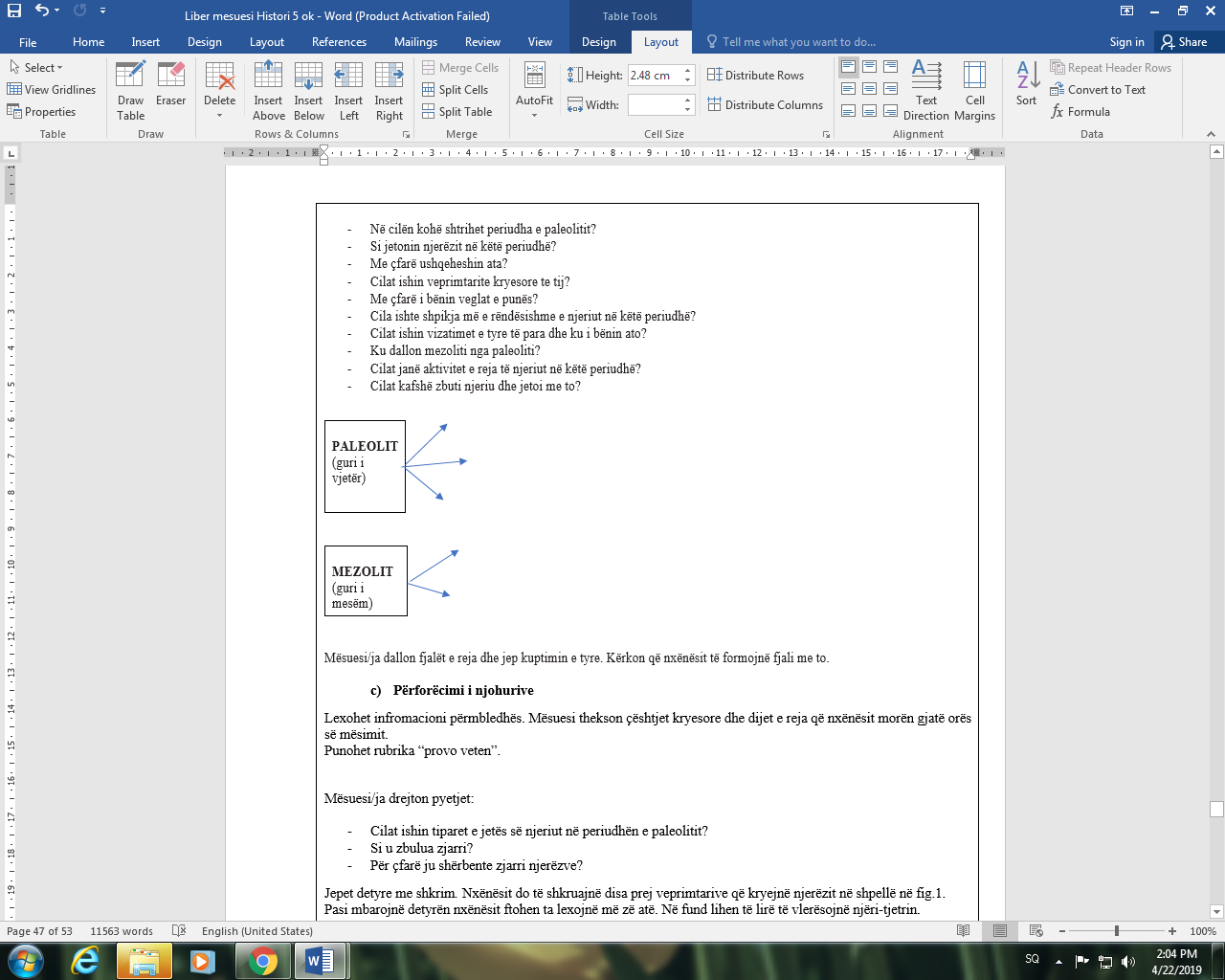 Mësuesi/ja dallon fjalët e reja dhe jep kuptimin e tyre. Kërkon që nxënësit të formojnë fjali me to. Përforcimi i njohuriveLexohet infromacioni përmbledhës. Mësuesi thekson çështjet kryesore dhe dijet e reja që nxënësit morën gjatë orës së mësimit. Punohet rubrika “provo veten”. Mësuesi/ja drejton pyetjet:Cilat ishin tiparet e jetës së njeriut në periudhën e paleolitit?Si u zbulua zjarri?Për çfarë ju shërbente zjarri njerëzve?Jepet detyrë me shkrim. Nxënësit do të shkruajnë disa prej veprimtarive që kryejnë njerëzit në shpellë në fig.1.Pasi mbarojnë detyrën nxënësit ftohen ta lexojnë më zë atë. Në fund lihen të lirë të vlerësojnë njëri-tjetrin.                                                            Organizimi i orës së mësimit:Zhvillimi i orës së mësimit (Metodologjia dhe veprimtaritë e nxënësve)Struktura e mësimit: PNP: punë me tekstin, stuhi mendimesh, pema e medjes, diskutim, marrëdhënie pyetje - përgjigjeParashikimi: Diskutohet situata e dhënë në tekst.Nxënësit vëzhgojnë foton në libër dhe kujtojnë njohuritë e marra në lidhje me jetën e njeriut në epokën e gurit. Mësuesi/ja pyet:Cilat janë nënperiudhat në parahistori? Si i renditim ato?Ndërtimi i njohurive të rejaNxënësit njihen me temën e re dhe rezultatet e të nxënit. Hapin tekstin. Bëhet lexim i drejtuar – DRTA Mësuesja drejton pyetje dhe së bashku me nxënësit plotësojnë pemën e mendjes.Në cilën kohë shtrihet periudha e paleolitit?Si jetonin njerëzit në këtë periudhë?Me çfarë ushqeheshin ata?Cilat ishin veprimtaritë kryesore të tij?Me çfarë i bënin veglat e punës?Cila ishte shpikja më e rëndësishme e njeriut në këtë periudhë?Cilat ishin vizatimet e tyre të para dhe ku i bënin ato?Ku dallon mezoliti nga paleoliti?Cilat janë aktivitet e reja të njeriut në këtë periudhë?Cilat kafshë zbuti njeriu dhe jetoi me to?Mësuesi/ja dallon fjalët e reja dhe jep kuptimin e tyre. Kërkon që nxënësit të formojnë fjali me to. Përforcimi i njohuriveLexohet infromacioni përmbledhës. Mësuesi thekson çështjet kryesore dhe dijet e reja që nxënësit morën gjatë orës së mësimit. Punohet rubrika “provo veten”. Mësuesi/ja drejton pyetjet:Cilat ishin tiparet e jetës së njeriut në periudhën e paleolitit?Si u zbulua zjarri?Për çfarë ju shërbente zjarri njerëzve?Jepet detyrë me shkrim. Nxënësit do të shkruajnë disa prej veprimtarive që kryejnë njerëzit në shpellë në fig.1.Pasi mbarojnë detyrën nxënësit ftohen ta lexojnë më zë atë. Në fund lihen të lirë të vlerësojnë njëri-tjetrin.                                                            Organizimi i orës së mësimit:Zhvillimi i orës së mësimit (Metodologjia dhe veprimtaritë e nxënësve)Struktura e mësimit: PNP: punë me tekstin, stuhi mendimesh, pema e medjes, diskutim, marrëdhënie pyetje - përgjigjeParashikimi: Diskutohet situata e dhënë në tekst.Nxënësit vëzhgojnë foton në libër dhe kujtojnë njohuritë e marra në lidhje me jetën e njeriut në epokën e gurit. Mësuesi/ja pyet:Cilat janë nënperiudhat në parahistori? Si i renditim ato?Ndërtimi i njohurive të rejaNxënësit njihen me temën e re dhe rezultatet e të nxënit. Hapin tekstin. Bëhet lexim i drejtuar – DRTA Mësuesja drejton pyetje dhe së bashku me nxënësit plotësojnë pemën e mendjes.Në cilën kohë shtrihet periudha e paleolitit?Si jetonin njerëzit në këtë periudhë?Me çfarë ushqeheshin ata?Cilat ishin veprimtaritë kryesore të tij?Me çfarë i bënin veglat e punës?Cila ishte shpikja më e rëndësishme e njeriut në këtë periudhë?Cilat ishin vizatimet e tyre të para dhe ku i bënin ato?Ku dallon mezoliti nga paleoliti?Cilat janë aktivitet e reja të njeriut në këtë periudhë?Cilat kafshë zbuti njeriu dhe jetoi me to?Mësuesi/ja dallon fjalët e reja dhe jep kuptimin e tyre. Kërkon që nxënësit të formojnë fjali me to. Përforcimi i njohuriveLexohet infromacioni përmbledhës. Mësuesi thekson çështjet kryesore dhe dijet e reja që nxënësit morën gjatë orës së mësimit. Punohet rubrika “provo veten”. Mësuesi/ja drejton pyetjet:Cilat ishin tiparet e jetës së njeriut në periudhën e paleolitit?Si u zbulua zjarri?Për çfarë ju shërbente zjarri njerëzve?Jepet detyrë me shkrim. Nxënësit do të shkruajnë disa prej veprimtarive që kryejnë njerëzit në shpellë në fig.1.Pasi mbarojnë detyrën nxënësit ftohen ta lexojnë më zë atë. Në fund lihen të lirë të vlerësojnë njëri-tjetrin.                                                            Organizimi i orës së mësimit:Zhvillimi i orës së mësimit (Metodologjia dhe veprimtaritë e nxënësve)Struktura e mësimit: PNP: punë me tekstin, stuhi mendimesh, pema e medjes, diskutim, marrëdhënie pyetje - përgjigjeParashikimi: Diskutohet situata e dhënë në tekst.Nxënësit vëzhgojnë foton në libër dhe kujtojnë njohuritë e marra në lidhje me jetën e njeriut në epokën e gurit. Mësuesi/ja pyet:Cilat janë nënperiudhat në parahistori? Si i renditim ato?Ndërtimi i njohurive të rejaNxënësit njihen me temën e re dhe rezultatet e të nxënit. Hapin tekstin. Bëhet lexim i drejtuar – DRTA Mësuesja drejton pyetje dhe së bashku me nxënësit plotësojnë pemën e mendjes.Në cilën kohë shtrihet periudha e paleolitit?Si jetonin njerëzit në këtë periudhë?Me çfarë ushqeheshin ata?Cilat ishin veprimtaritë kryesore të tij?Me çfarë i bënin veglat e punës?Cila ishte shpikja më e rëndësishme e njeriut në këtë periudhë?Cilat ishin vizatimet e tyre të para dhe ku i bënin ato?Ku dallon mezoliti nga paleoliti?Cilat janë aktivitet e reja të njeriut në këtë periudhë?Cilat kafshë zbuti njeriu dhe jetoi me to?Mësuesi/ja dallon fjalët e reja dhe jep kuptimin e tyre. Kërkon që nxënësit të formojnë fjali me to. Përforcimi i njohuriveLexohet infromacioni përmbledhës. Mësuesi thekson çështjet kryesore dhe dijet e reja që nxënësit morën gjatë orës së mësimit. Punohet rubrika “provo veten”. Mësuesi/ja drejton pyetjet:Cilat ishin tiparet e jetës së njeriut në periudhën e paleolitit?Si u zbulua zjarri?Për çfarë ju shërbente zjarri njerëzve?Jepet detyrë me shkrim. Nxënësit do të shkruajnë disa prej veprimtarive që kryejnë njerëzit në shpellë në fig.1.Pasi mbarojnë detyrën nxënësit ftohen ta lexojnë më zë atë. Në fund lihen të lirë të vlerësojnë njëri-tjetrin.Vlerësimi: Nxënësi/ja vlerësohet për shkathtësitë në realizimin e kompetencave kyç dhe të lëndës, për mënyrën e të shprehurit, për përfshirjen në veprimtari të ndryshme, për punën individuale dhe bashkëpunimin në grup.Vlerësimi: Nxënësi/ja vlerësohet për shkathtësitë në realizimin e kompetencave kyç dhe të lëndës, për mënyrën e të shprehurit, për përfshirjen në veprimtari të ndryshme, për punën individuale dhe bashkëpunimin në grup.Vlerësimi: Nxënësi/ja vlerësohet për shkathtësitë në realizimin e kompetencave kyç dhe të lëndës, për mënyrën e të shprehurit, për përfshirjen në veprimtari të ndryshme, për punën individuale dhe bashkëpunimin në grup.Vlerësimi: Nxënësi/ja vlerësohet për shkathtësitë në realizimin e kompetencave kyç dhe të lëndës, për mënyrën e të shprehurit, për përfshirjen në veprimtari të ndryshme, për punën individuale dhe bashkëpunimin në grup.Fusha: Shoqëria dhe mjedisiLënda: Histori.Shkalla: IIKlasa: VTema mësimore 2.3:  Shoqëria njerëzore në neolitTema mësimore 2.3:  Shoqëria njerëzore në neolitSituata e të nxënit:Koment i fotos në libër dhe identifikimi i veprimtarive të grave, burrave dhe fëmijëve.Situata e të nxënit:Koment i fotos në libër dhe identifikimi i veprimtarive të grave, burrave dhe fëmijëve.Rezultatet e të nxënit të kompetencave të fushës sipas temës mësimore:Përcakton arritjet kryesore të njeriut në periudhën e NeolititPërshkruan si lindi bujqësia dhe blegtoria, poçaria, endjaShpjegon si u kalua nga jeta endacake në vendbanimet e qëndrueshmeRezultatet e të nxënit të kompetencave të fushës sipas temës mësimore:Përcakton arritjet kryesore të njeriut në periudhën e NeolititPërshkruan si lindi bujqësia dhe blegtoria, poçaria, endjaShpjegon si u kalua nga jeta endacake në vendbanimet e qëndrueshmeFjalët kyçe: neolitbujqësiblegtorivendbanime të qëndrueshmematriarkatgjinifisfamiljepoçariendjeFjalët kyçe: neolitbujqësiblegtorivendbanime të qëndrueshmematriarkatgjinifisfamiljepoçariendjeBurimet: InternetiMjetet e punës: teksti i nxënësit, materiale nga interneti etj.Burimet: InternetiMjetet e punës: teksti i nxënësit, materiale nga interneti etj.Lidhja me fushat e tjera ose me temat ndërkurrikulare:gjuhë dhe komunikim, arte Lidhja me fushat e tjera ose me temat ndërkurrikulare:gjuhë dhe komunikim, arte                                                             Organizimi i orës së mësimit:Zhvillimi i orës së mësimit (Metodologjia dhe veprimtaritë e nxënësve)Struktura e mësimit: PNP: punë me tekstin, stuhi mendimesh, klaster, pema e mendjes, marrëdhnie pyetje – përgjigjeParashikimi: Diskutohet situata e dhënë në tekst.Nxënësit vëzhgojnë foton në libër dhe kujtojnë njohuritë e marra në lidhje me jetën e njeriut në periudhën e paleolitit. Mësuesi/ja drejton pyetjet dhe nxënësit shkruajnë përgjigjet në kllaster.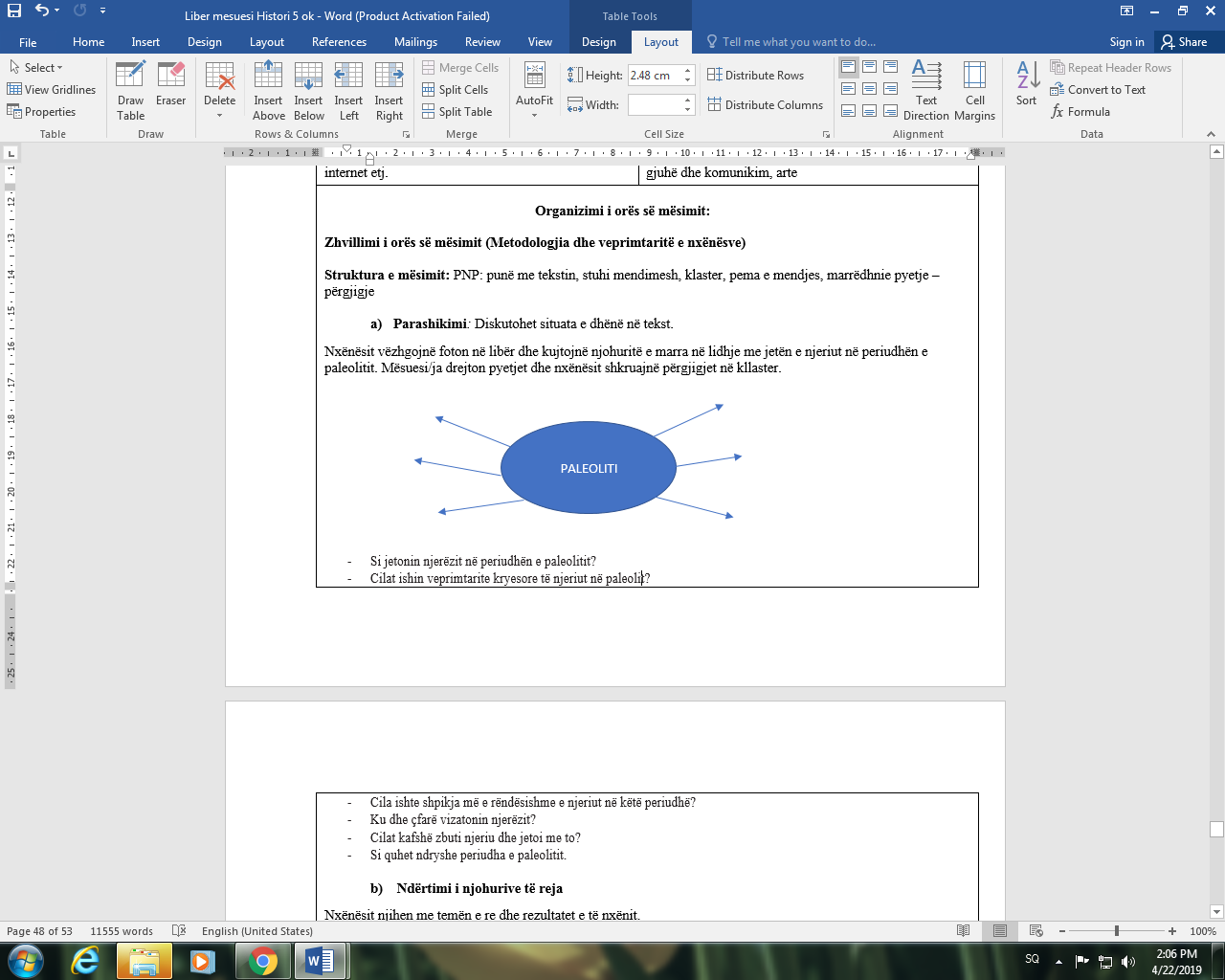 Si jetonin njerëzit në periudhën e paleolitit?Cilat ishin veprimtaritë kryesore të njeriut në paleolit?Cila ishte shpikja më e rëndësishme e njeriut në këtë periudhë?Ku dhe çfarë vizatonin njerëzit?Cilat kafshë zbuti njeriu dhe jetoi me to?Si quhet ndryshe periudha e paleolitit.Ndërtimi i njohurive të rejaNxënësit njihen me temën e re dhe rezultatet e të nxënit. Hapin tekstin. Bëhet lexim i drejtuar – DRTA Gjatë leximit mësuesi nxit nxënësit të nënvijëzojnë konceptet dhe fjalët e reja. Më pas ju drejton pyetje nxënësve të cilët përgjigjet i shkruajnë në tabelë dhe në fletoret e tyre. Kur shtrihet periudha e neolitit?Cilat janë arritjet kryesore të periudhës së neolitit. Si ndryshoi roli i gruas me lindjen e bujqësisë? Çfarë është blegtoria?Përse i krijuan enët prej balte?Çfarë janë palafitet?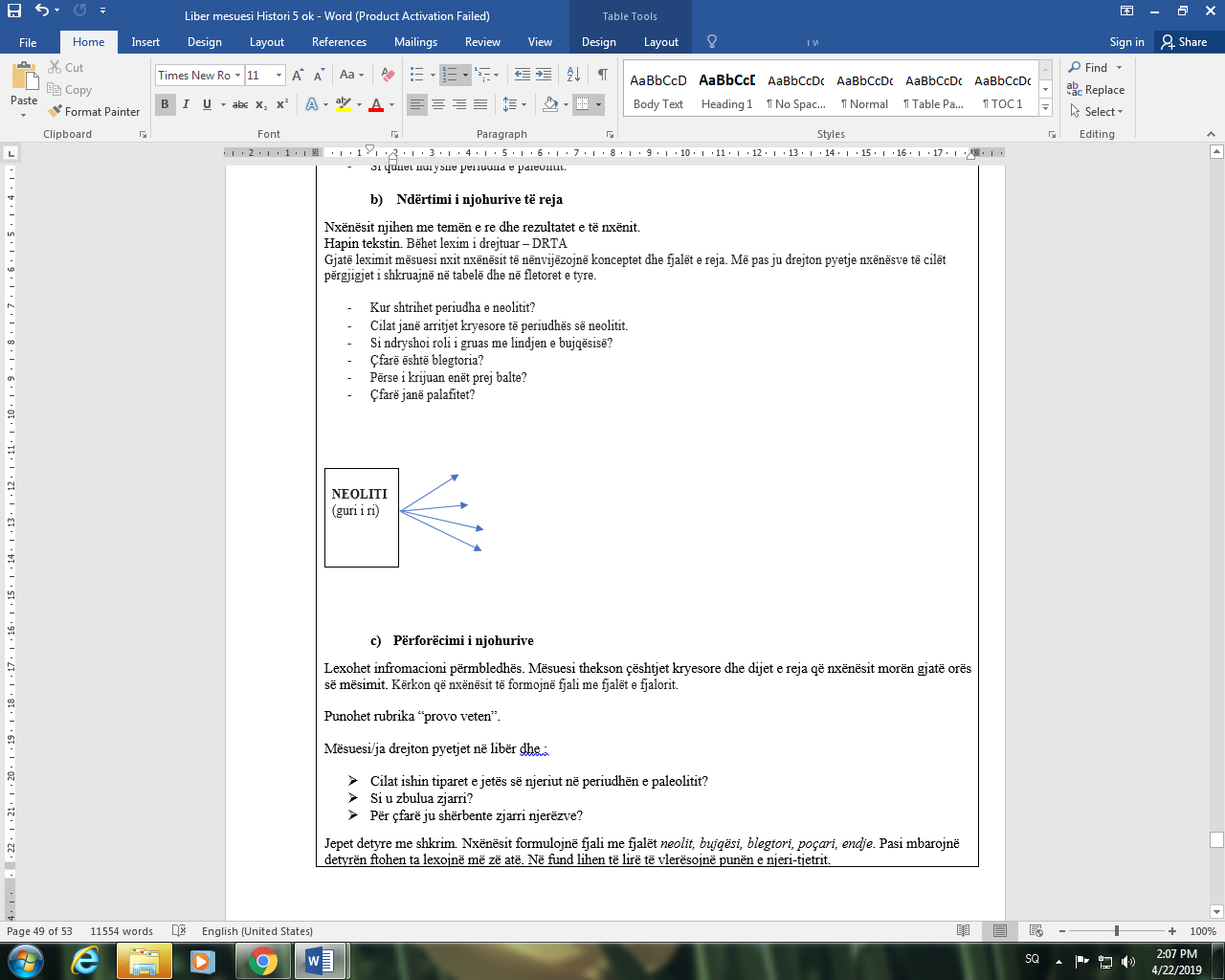 Përforcimi i njohuriveLexohet informacioni përmbledhës. Mësuesi thekson çështjet kryesore dhe dijet e reja që nxënësit morën gjatë orës së mësimit. Kërkon që nxënësit të formojnë fjali me fjalët e fjalorit. Punohet rubrika “provo veten”. Mësuesi/ja drejton pyetjet në libër dhe:Cilat ishin tiparet e jetës së njeriut në periudhën e paleolitit?Si u zbulua zjarri?Për çfarë ju shërbente zjarri njerëzve?Jepet detyrë me shkrim. Nxënësit formulojnë fjali me fjalët neolit, bujqësi, blegtori, poçari, endje. Pasi mbarojnë detyrën ftohen ta lexojnë më zë atë. Në fund lihen të lirë të vlerësojnë punën e njeri-tjetrit.                                                            Organizimi i orës së mësimit:Zhvillimi i orës së mësimit (Metodologjia dhe veprimtaritë e nxënësve)Struktura e mësimit: PNP: punë me tekstin, stuhi mendimesh, klaster, pema e mendjes, marrëdhnie pyetje – përgjigjeParashikimi: Diskutohet situata e dhënë në tekst.Nxënësit vëzhgojnë foton në libër dhe kujtojnë njohuritë e marra në lidhje me jetën e njeriut në periudhën e paleolitit. Mësuesi/ja drejton pyetjet dhe nxënësit shkruajnë përgjigjet në kllaster.Si jetonin njerëzit në periudhën e paleolitit?Cilat ishin veprimtaritë kryesore të njeriut në paleolit?Cila ishte shpikja më e rëndësishme e njeriut në këtë periudhë?Ku dhe çfarë vizatonin njerëzit?Cilat kafshë zbuti njeriu dhe jetoi me to?Si quhet ndryshe periudha e paleolitit.Ndërtimi i njohurive të rejaNxënësit njihen me temën e re dhe rezultatet e të nxënit. Hapin tekstin. Bëhet lexim i drejtuar – DRTA Gjatë leximit mësuesi nxit nxënësit të nënvijëzojnë konceptet dhe fjalët e reja. Më pas ju drejton pyetje nxënësve të cilët përgjigjet i shkruajnë në tabelë dhe në fletoret e tyre. Kur shtrihet periudha e neolitit?Cilat janë arritjet kryesore të periudhës së neolitit. Si ndryshoi roli i gruas me lindjen e bujqësisë? Çfarë është blegtoria?Përse i krijuan enët prej balte?Çfarë janë palafitet?Përforcimi i njohuriveLexohet informacioni përmbledhës. Mësuesi thekson çështjet kryesore dhe dijet e reja që nxënësit morën gjatë orës së mësimit. Kërkon që nxënësit të formojnë fjali me fjalët e fjalorit. Punohet rubrika “provo veten”. Mësuesi/ja drejton pyetjet në libër dhe:Cilat ishin tiparet e jetës së njeriut në periudhën e paleolitit?Si u zbulua zjarri?Për çfarë ju shërbente zjarri njerëzve?Jepet detyrë me shkrim. Nxënësit formulojnë fjali me fjalët neolit, bujqësi, blegtori, poçari, endje. Pasi mbarojnë detyrën ftohen ta lexojnë më zë atë. Në fund lihen të lirë të vlerësojnë punën e njeri-tjetrit.                                                            Organizimi i orës së mësimit:Zhvillimi i orës së mësimit (Metodologjia dhe veprimtaritë e nxënësve)Struktura e mësimit: PNP: punë me tekstin, stuhi mendimesh, klaster, pema e mendjes, marrëdhnie pyetje – përgjigjeParashikimi: Diskutohet situata e dhënë në tekst.Nxënësit vëzhgojnë foton në libër dhe kujtojnë njohuritë e marra në lidhje me jetën e njeriut në periudhën e paleolitit. Mësuesi/ja drejton pyetjet dhe nxënësit shkruajnë përgjigjet në kllaster.Si jetonin njerëzit në periudhën e paleolitit?Cilat ishin veprimtaritë kryesore të njeriut në paleolit?Cila ishte shpikja më e rëndësishme e njeriut në këtë periudhë?Ku dhe çfarë vizatonin njerëzit?Cilat kafshë zbuti njeriu dhe jetoi me to?Si quhet ndryshe periudha e paleolitit.Ndërtimi i njohurive të rejaNxënësit njihen me temën e re dhe rezultatet e të nxënit. Hapin tekstin. Bëhet lexim i drejtuar – DRTA Gjatë leximit mësuesi nxit nxënësit të nënvijëzojnë konceptet dhe fjalët e reja. Më pas ju drejton pyetje nxënësve të cilët përgjigjet i shkruajnë në tabelë dhe në fletoret e tyre. Kur shtrihet periudha e neolitit?Cilat janë arritjet kryesore të periudhës së neolitit. Si ndryshoi roli i gruas me lindjen e bujqësisë? Çfarë është blegtoria?Përse i krijuan enët prej balte?Çfarë janë palafitet?Përforcimi i njohuriveLexohet informacioni përmbledhës. Mësuesi thekson çështjet kryesore dhe dijet e reja që nxënësit morën gjatë orës së mësimit. Kërkon që nxënësit të formojnë fjali me fjalët e fjalorit. Punohet rubrika “provo veten”. Mësuesi/ja drejton pyetjet në libër dhe:Cilat ishin tiparet e jetës së njeriut në periudhën e paleolitit?Si u zbulua zjarri?Për çfarë ju shërbente zjarri njerëzve?Jepet detyrë me shkrim. Nxënësit formulojnë fjali me fjalët neolit, bujqësi, blegtori, poçari, endje. Pasi mbarojnë detyrën ftohen ta lexojnë më zë atë. Në fund lihen të lirë të vlerësojnë punën e njeri-tjetrit.                                                            Organizimi i orës së mësimit:Zhvillimi i orës së mësimit (Metodologjia dhe veprimtaritë e nxënësve)Struktura e mësimit: PNP: punë me tekstin, stuhi mendimesh, klaster, pema e mendjes, marrëdhnie pyetje – përgjigjeParashikimi: Diskutohet situata e dhënë në tekst.Nxënësit vëzhgojnë foton në libër dhe kujtojnë njohuritë e marra në lidhje me jetën e njeriut në periudhën e paleolitit. Mësuesi/ja drejton pyetjet dhe nxënësit shkruajnë përgjigjet në kllaster.Si jetonin njerëzit në periudhën e paleolitit?Cilat ishin veprimtaritë kryesore të njeriut në paleolit?Cila ishte shpikja më e rëndësishme e njeriut në këtë periudhë?Ku dhe çfarë vizatonin njerëzit?Cilat kafshë zbuti njeriu dhe jetoi me to?Si quhet ndryshe periudha e paleolitit.Ndërtimi i njohurive të rejaNxënësit njihen me temën e re dhe rezultatet e të nxënit. Hapin tekstin. Bëhet lexim i drejtuar – DRTA Gjatë leximit mësuesi nxit nxënësit të nënvijëzojnë konceptet dhe fjalët e reja. Më pas ju drejton pyetje nxënësve të cilët përgjigjet i shkruajnë në tabelë dhe në fletoret e tyre. Kur shtrihet periudha e neolitit?Cilat janë arritjet kryesore të periudhës së neolitit. Si ndryshoi roli i gruas me lindjen e bujqësisë? Çfarë është blegtoria?Përse i krijuan enët prej balte?Çfarë janë palafitet?Përforcimi i njohuriveLexohet informacioni përmbledhës. Mësuesi thekson çështjet kryesore dhe dijet e reja që nxënësit morën gjatë orës së mësimit. Kërkon që nxënësit të formojnë fjali me fjalët e fjalorit. Punohet rubrika “provo veten”. Mësuesi/ja drejton pyetjet në libër dhe:Cilat ishin tiparet e jetës së njeriut në periudhën e paleolitit?Si u zbulua zjarri?Për çfarë ju shërbente zjarri njerëzve?Jepet detyrë me shkrim. Nxënësit formulojnë fjali me fjalët neolit, bujqësi, blegtori, poçari, endje. Pasi mbarojnë detyrën ftohen ta lexojnë më zë atë. Në fund lihen të lirë të vlerësojnë punën e njeri-tjetrit.Vlerësimi: Nxënësi/ja vlerësohet për shkathtësitë në realizimin e kompetencave kyç dhe të lëndës, për mënyrën e të shprehurit, për punën individuale dhe bashkëpunimin në grup.Vlerësimi: Nxënësi/ja vlerësohet për shkathtësitë në realizimin e kompetencave kyç dhe të lëndës, për mënyrën e të shprehurit, për punën individuale dhe bashkëpunimin në grup.Vlerësimi: Nxënësi/ja vlerësohet për shkathtësitë në realizimin e kompetencave kyç dhe të lëndës, për mënyrën e të shprehurit, për punën individuale dhe bashkëpunimin në grup.Vlerësimi: Nxënësi/ja vlerësohet për shkathtësitë në realizimin e kompetencave kyç dhe të lëndës, për mënyrën e të shprehurit, për punën individuale dhe bashkëpunimin në grup.Detyrat dhe puna e pavarur:  Pika 6 tek rubrika “Provo veten”Detyrat dhe puna e pavarur:  Pika 6 tek rubrika “Provo veten”Detyrat dhe puna e pavarur:  Pika 6 tek rubrika “Provo veten”Detyrat dhe puna e pavarur:  Pika 6 tek rubrika “Provo veten”Fusha: Shoqëria dhe mjedisiLënda: Histori.Shkalla: IIKlasa: VTema mësimore 2.4:  Ndryshimet e shoqërisë njerëzore nga epoka e gurit në epokën e hekuritTema mësimore 2.4:  Ndryshimet e shoqërisë njerëzore nga epoka e gurit në epokën e hekuritSituata e të nxënit:Koment i fotos në libër dhe identifikimi i veprimtarive që kryejnë njerëzit në figurë.Situata e të nxënit:Koment i fotos në libër dhe identifikimi i veprimtarive që kryejnë njerëzit në figurë.Rezultatet e të nxënit të kompetencave të fushës sipas temës mësimore:Përcakton si u zbuluan metaletDallon ndryshimet që ndodhën në mënyrën e jetesës nga epoka e gurit në epokën e hekuritPërcakton epërsitë që solli ndarja e punësRezultatet e të nxënit të kompetencave të fushës sipas temës mësimore:Përcakton si u zbuluan metaletDallon ndryshimet që ndodhën në mënyrën e jetesës nga epoka e gurit në epokën e hekuritPërcakton epërsitë që solli ndarja e punësFjalët kyçe: epoka e metaleve, parmendë, patriarkat, ndarje e punësFjalët kyçe: epoka e metaleve, parmendë, patriarkat, ndarje e punësBurimet: InternetiMjetet e punës: teksti i nxënësit, materiale nga interneti etj.Burimet: InternetiMjetet e punës: teksti i nxënësit, materiale nga interneti etj.Lidhja me fushat e tjera ose me temat ndërkurrikulare:gjuhë dhe komunikim, arte Lidhja me fushat e tjera ose me temat ndërkurrikulare:gjuhë dhe komunikim, arte                                                             Organizimi i orës së mësimit:Zhvillimi i orës së mësimit (Metodologjia dhe veprimtaritë e nxënësve)Struktura e mësimit: PNP: punë me tekstin, stuhi mendimesh, Tabela T – Metoda e kombinimit (grupet e ekspertëve) – Marrëdhëniet pyetje – përgjigje.Parashikimi: Diskutohet situata e dhënë në tekst.Nxënësit vëzhgojnë foton në libër dhe kujtojnë njohuritë e marra në lidhje me jetën e njeriut në periudhën e paleolitit dhe neolitit në formën ‘stuhi mendimesh’. Punohet quizi i mëposhtëm në tabelën e përgatitur paraprakisht nga mësuesi.QUIZ – A e gjen dot?                   Rretho fjalën që jep përgjigjen e saktëNdërtimi i njohurive të rejaNxënësit njihen me temën e re dhe rezultatet e të nxënit. Hapin tekstin. Bëhet lexim i drejtuar – DRTA Gjatë leximit mësuesi nxit nxënësit të nënvijëzojnë konceptet dhe fjalët e reja. Punohet Tabela T.Ftohen nxënësit të plotësojnë tabelën T duke u mbështetur në njohuritë e mara.Mirëpriten idetë dhe mendimet e nxënësve.Përforcimi i njohuriveLexohet informacioni përmbledhës. Mësuesi thekson çështjet kryesore dhe dijet e reja që nxënësit morën gjatë orës së mësimit. Punohet rubrika “provo veten”. Punohet ushtrimi 1 dhe 5.Mësuesi/ja pyet nxënësit: çfarë ishte epoka e metaleve?cilat janë epërsitë që solli ndarja e punës.Ajo mirëpret përgjigjet e nxënësve. Punohen me shkrim në libër ushtrimi 2 dhe 4. Pasi mbarojnë detyrën ftohen ta lexojnë më zë atë. Në fund lihen të lirë të vlerësojnë punën e njeri-tjetrit.                                                            Organizimi i orës së mësimit:Zhvillimi i orës së mësimit (Metodologjia dhe veprimtaritë e nxënësve)Struktura e mësimit: PNP: punë me tekstin, stuhi mendimesh, Tabela T – Metoda e kombinimit (grupet e ekspertëve) – Marrëdhëniet pyetje – përgjigje.Parashikimi: Diskutohet situata e dhënë në tekst.Nxënësit vëzhgojnë foton në libër dhe kujtojnë njohuritë e marra në lidhje me jetën e njeriut në periudhën e paleolitit dhe neolitit në formën ‘stuhi mendimesh’. Punohet quizi i mëposhtëm në tabelën e përgatitur paraprakisht nga mësuesi.QUIZ – A e gjen dot?                   Rretho fjalën që jep përgjigjen e saktëNdërtimi i njohurive të rejaNxënësit njihen me temën e re dhe rezultatet e të nxënit. Hapin tekstin. Bëhet lexim i drejtuar – DRTA Gjatë leximit mësuesi nxit nxënësit të nënvijëzojnë konceptet dhe fjalët e reja. Punohet Tabela T.Ftohen nxënësit të plotësojnë tabelën T duke u mbështetur në njohuritë e mara.Mirëpriten idetë dhe mendimet e nxënësve.Përforcimi i njohuriveLexohet informacioni përmbledhës. Mësuesi thekson çështjet kryesore dhe dijet e reja që nxënësit morën gjatë orës së mësimit. Punohet rubrika “provo veten”. Punohet ushtrimi 1 dhe 5.Mësuesi/ja pyet nxënësit: çfarë ishte epoka e metaleve?cilat janë epërsitë që solli ndarja e punës.Ajo mirëpret përgjigjet e nxënësve. Punohen me shkrim në libër ushtrimi 2 dhe 4. Pasi mbarojnë detyrën ftohen ta lexojnë më zë atë. Në fund lihen të lirë të vlerësojnë punën e njeri-tjetrit.                                                            Organizimi i orës së mësimit:Zhvillimi i orës së mësimit (Metodologjia dhe veprimtaritë e nxënësve)Struktura e mësimit: PNP: punë me tekstin, stuhi mendimesh, Tabela T – Metoda e kombinimit (grupet e ekspertëve) – Marrëdhëniet pyetje – përgjigje.Parashikimi: Diskutohet situata e dhënë në tekst.Nxënësit vëzhgojnë foton në libër dhe kujtojnë njohuritë e marra në lidhje me jetën e njeriut në periudhën e paleolitit dhe neolitit në formën ‘stuhi mendimesh’. Punohet quizi i mëposhtëm në tabelën e përgatitur paraprakisht nga mësuesi.QUIZ – A e gjen dot?                   Rretho fjalën që jep përgjigjen e saktëNdërtimi i njohurive të rejaNxënësit njihen me temën e re dhe rezultatet e të nxënit. Hapin tekstin. Bëhet lexim i drejtuar – DRTA Gjatë leximit mësuesi nxit nxënësit të nënvijëzojnë konceptet dhe fjalët e reja. Punohet Tabela T.Ftohen nxënësit të plotësojnë tabelën T duke u mbështetur në njohuritë e mara.Mirëpriten idetë dhe mendimet e nxënësve.Përforcimi i njohuriveLexohet informacioni përmbledhës. Mësuesi thekson çështjet kryesore dhe dijet e reja që nxënësit morën gjatë orës së mësimit. Punohet rubrika “provo veten”. Punohet ushtrimi 1 dhe 5.Mësuesi/ja pyet nxënësit: çfarë ishte epoka e metaleve?cilat janë epërsitë që solli ndarja e punës.Ajo mirëpret përgjigjet e nxënësve. Punohen me shkrim në libër ushtrimi 2 dhe 4. Pasi mbarojnë detyrën ftohen ta lexojnë më zë atë. Në fund lihen të lirë të vlerësojnë punën e njeri-tjetrit.                                                            Organizimi i orës së mësimit:Zhvillimi i orës së mësimit (Metodologjia dhe veprimtaritë e nxënësve)Struktura e mësimit: PNP: punë me tekstin, stuhi mendimesh, Tabela T – Metoda e kombinimit (grupet e ekspertëve) – Marrëdhëniet pyetje – përgjigje.Parashikimi: Diskutohet situata e dhënë në tekst.Nxënësit vëzhgojnë foton në libër dhe kujtojnë njohuritë e marra në lidhje me jetën e njeriut në periudhën e paleolitit dhe neolitit në formën ‘stuhi mendimesh’. Punohet quizi i mëposhtëm në tabelën e përgatitur paraprakisht nga mësuesi.QUIZ – A e gjen dot?                   Rretho fjalën që jep përgjigjen e saktëNdërtimi i njohurive të rejaNxënësit njihen me temën e re dhe rezultatet e të nxënit. Hapin tekstin. Bëhet lexim i drejtuar – DRTA Gjatë leximit mësuesi nxit nxënësit të nënvijëzojnë konceptet dhe fjalët e reja. Punohet Tabela T.Ftohen nxënësit të plotësojnë tabelën T duke u mbështetur në njohuritë e mara.Mirëpriten idetë dhe mendimet e nxënësve.Përforcimi i njohuriveLexohet informacioni përmbledhës. Mësuesi thekson çështjet kryesore dhe dijet e reja që nxënësit morën gjatë orës së mësimit. Punohet rubrika “provo veten”. Punohet ushtrimi 1 dhe 5.Mësuesi/ja pyet nxënësit: çfarë ishte epoka e metaleve?cilat janë epërsitë që solli ndarja e punës.Ajo mirëpret përgjigjet e nxënësve. Punohen me shkrim në libër ushtrimi 2 dhe 4. Pasi mbarojnë detyrën ftohen ta lexojnë më zë atë. Në fund lihen të lirë të vlerësojnë punën e njeri-tjetrit.Vlerësimi:Nxënësi/ja vlerësohet për shkathtësitë në realizimin e kompetencave kyç dhe të lëndës, për mënyrën e të shprehurit, për punën individuale dhe bashkëpunimin në grup.Vlerësimi:Nxënësi/ja vlerësohet për shkathtësitë në realizimin e kompetencave kyç dhe të lëndës, për mënyrën e të shprehurit, për punën individuale dhe bashkëpunimin në grup.Vlerësimi:Nxënësi/ja vlerësohet për shkathtësitë në realizimin e kompetencave kyç dhe të lëndës, për mënyrën e të shprehurit, për punën individuale dhe bashkëpunimin në grup.Vlerësimi:Nxënësi/ja vlerësohet për shkathtësitë në realizimin e kompetencave kyç dhe të lëndës, për mënyrën e të shprehurit, për punën individuale dhe bashkëpunimin në grup.Detyrat dhe puna e pavarur:  Përgatituni me mjetet e nevojshme për veprimtarinë praktike të orës në vijim. Detyrat dhe puna e pavarur:  Përgatituni me mjetet e nevojshme për veprimtarinë praktike të orës në vijim. Detyrat dhe puna e pavarur:  Përgatituni me mjetet e nevojshme për veprimtarinë praktike të orës në vijim. Detyrat dhe puna e pavarur:  Përgatituni me mjetet e nevojshme për veprimtarinë praktike të orës në vijim. Fusha: Shoqëria dhe mjedisiLënda: Histori.Shkalla: IIKlasa: VTema mësimore 2.5:  Veprimtari Praktike Zhvillimi që ka pësuar banesa dhe veshjet nga parahistoria deri më sotFotomontazhTema mësimore 2.5:  Veprimtari Praktike Zhvillimi që ka pësuar banesa dhe veshjet nga parahistoria deri më sotFotomontazhSituata e të nxënit:Rikujtojnë cilat ishin vendbanimet  e para të njerëzve në lashtësi, si u kalua nga shpellat në vendbanimet e qëndrueshme, si ishin veshjet, veglat e punësSituata e të nxënit:Rikujtojnë cilat ishin vendbanimet  e para të njerëzve në lashtësi, si u kalua nga shpellat në vendbanimet e qëndrueshme, si ishin veshjet, veglat e punësRezultatet e të nxënit të kompetencave të fushës sipas temës mësimore:Ilustron me foto ndryshimet që kanë ndodhur nga parahistoria deri më sot (shpella, kasollja, veshja, veglat e punës, palafitet, banesat e fortifikuara, banese qytetare, banese sipas grupeve sociale)Shpjegon ndryshimet që kanë ndodhur në mënyrën e jetesës, banesat, veshjet dhe veglat e punësRezultatet e të nxënit të kompetencave të fushës sipas temës mësimore:Ilustron me foto ndryshimet që kanë ndodhur nga parahistoria deri më sot (shpella, kasollja, veshja, veglat e punës, palafitet, banesat e fortifikuara, banese qytetare, banese sipas grupeve sociale)Shpjegon ndryshimet që kanë ndodhur në mënyrën e jetesës, banesat, veshjet dhe veglat e punësFjalët kyçe: shpellë, kasolle, veshje, vegla pune, palafite, banesa të fortifikuara, banesa qytetare, banesa sipas grupeve socialeFjalët kyçe: shpellë, kasolle, veshje, vegla pune, palafite, banesa të fortifikuara, banesa qytetare, banesa sipas grupeve socialeBurimet: InternetiMjetet e punës: Fletë e madhe kartoni, gërshërë, lapsa me ngjyra, ngjitës, fotoBurimet: InternetiMjetet e punës: Fletë e madhe kartoni, gërshërë, lapsa me ngjyra, ngjitës, fotoLidhja me fushat e tjera ose me temat ndërkurrikulare:TIK, Art Pamor, Gjuhë, QytetariLidhja me fushat e tjera ose me temat ndërkurrikulare:TIK, Art Pamor, Gjuhë, QytetariMetodologjia dhe veprimtaritë e nxënësve.  Punë në grupe, shkrim i lirë diskutimOrganizimi i orës së mësimitMetoda dhe hapat që do të ndiqen për zhvillimin e veprimtarisë:Hapi 1		Ndahet klasa në 3 grupe:		Grupi I – Punon me banesat 		Grupi II – Punon me veshjen		Grupi III – Punon me veglat e punësHapi 2		Grupet gjejnë fotot në internet dhe përgatisin fotomontazhin. (Fotot renditen nga më të hershmet deri në ato të ditëve të sotme)Grupi IBanesa nga parahistoria deri në ditët e sotme 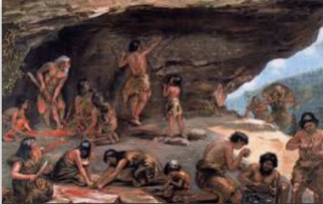 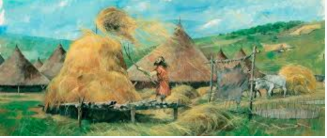 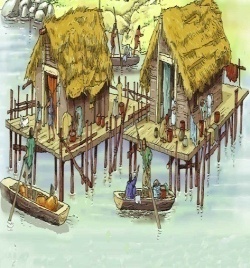 Shpellat			        Kasollet			              Palafitet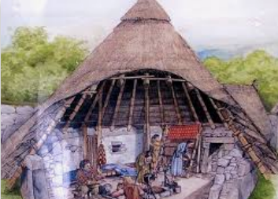 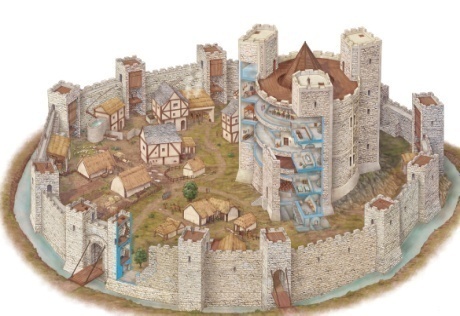 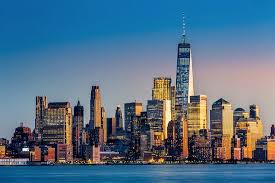 Banesat në epokën e hekurit	Kështjellat		                 Ndërtesat moderneGrupi IIVeshjet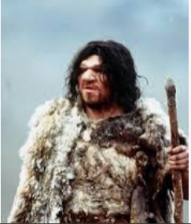 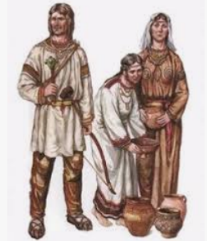 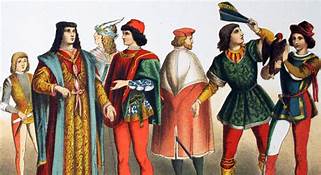 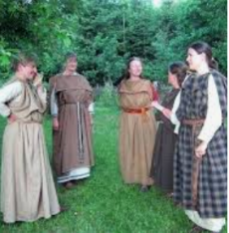 Veshjet nga parahistoria deri në ditët e sotmeGrupi IIIVeglat e punës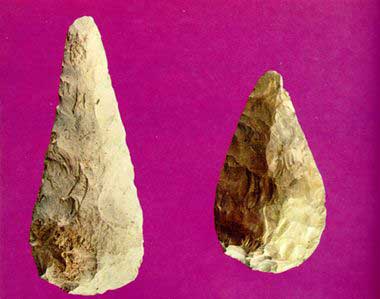 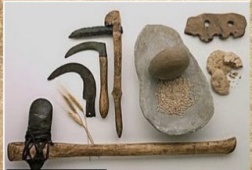 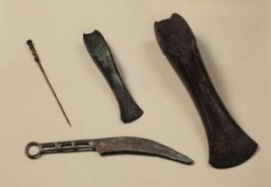 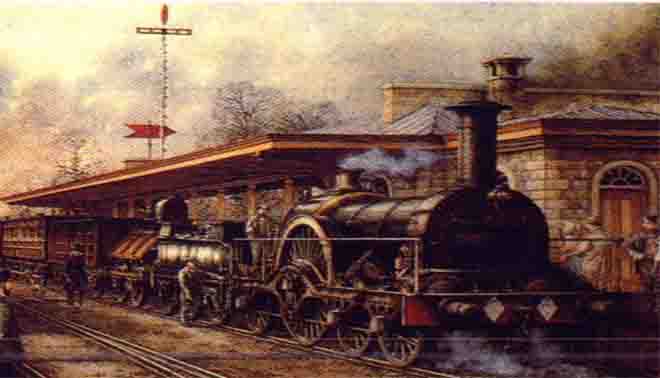 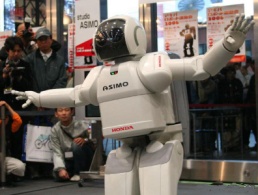 Veglat e punës nga parahistoria deri në ditët e sotmeHapi 3		Prezantojnë punimet e bëra dhe shpjegojnë ndryshimet që kanë 		ndodhur nga parahistoria deri në ditët e sotmeHapi 4		Nxjerrin përfundimet dhe i shënojnë në fletore Hapi 5		Punimet e bëra i vendosin në formën e ekspozitës në një kënd të klasës dhe  e titullojnë “Historiani i Vogël”Metodologjia dhe veprimtaritë e nxënësve.  Punë në grupe, shkrim i lirë diskutimOrganizimi i orës së mësimitMetoda dhe hapat që do të ndiqen për zhvillimin e veprimtarisë:Hapi 1		Ndahet klasa në 3 grupe:		Grupi I – Punon me banesat 		Grupi II – Punon me veshjen		Grupi III – Punon me veglat e punësHapi 2		Grupet gjejnë fotot në internet dhe përgatisin fotomontazhin. (Fotot renditen nga më të hershmet deri në ato të ditëve të sotme)Grupi IBanesa nga parahistoria deri në ditët e sotme Shpellat			        Kasollet			              PalafitetBanesat në epokën e hekurit	Kështjellat		                 Ndërtesat moderneGrupi IIVeshjetVeshjet nga parahistoria deri në ditët e sotmeGrupi IIIVeglat e punësVeglat e punës nga parahistoria deri në ditët e sotmeHapi 3		Prezantojnë punimet e bëra dhe shpjegojnë ndryshimet që kanë 		ndodhur nga parahistoria deri në ditët e sotmeHapi 4		Nxjerrin përfundimet dhe i shënojnë në fletore Hapi 5		Punimet e bëra i vendosin në formën e ekspozitës në një kënd të klasës dhe  e titullojnë “Historiani i Vogël”Metodologjia dhe veprimtaritë e nxënësve.  Punë në grupe, shkrim i lirë diskutimOrganizimi i orës së mësimitMetoda dhe hapat që do të ndiqen për zhvillimin e veprimtarisë:Hapi 1		Ndahet klasa në 3 grupe:		Grupi I – Punon me banesat 		Grupi II – Punon me veshjen		Grupi III – Punon me veglat e punësHapi 2		Grupet gjejnë fotot në internet dhe përgatisin fotomontazhin. (Fotot renditen nga më të hershmet deri në ato të ditëve të sotme)Grupi IBanesa nga parahistoria deri në ditët e sotme Shpellat			        Kasollet			              PalafitetBanesat në epokën e hekurit	Kështjellat		                 Ndërtesat moderneGrupi IIVeshjetVeshjet nga parahistoria deri në ditët e sotmeGrupi IIIVeglat e punësVeglat e punës nga parahistoria deri në ditët e sotmeHapi 3		Prezantojnë punimet e bëra dhe shpjegojnë ndryshimet që kanë 		ndodhur nga parahistoria deri në ditët e sotmeHapi 4		Nxjerrin përfundimet dhe i shënojnë në fletore Hapi 5		Punimet e bëra i vendosin në formën e ekspozitës në një kënd të klasës dhe  e titullojnë “Historiani i Vogël”Metodologjia dhe veprimtaritë e nxënësve.  Punë në grupe, shkrim i lirë diskutimOrganizimi i orës së mësimitMetoda dhe hapat që do të ndiqen për zhvillimin e veprimtarisë:Hapi 1		Ndahet klasa në 3 grupe:		Grupi I – Punon me banesat 		Grupi II – Punon me veshjen		Grupi III – Punon me veglat e punësHapi 2		Grupet gjejnë fotot në internet dhe përgatisin fotomontazhin. (Fotot renditen nga më të hershmet deri në ato të ditëve të sotme)Grupi IBanesa nga parahistoria deri në ditët e sotme Shpellat			        Kasollet			              PalafitetBanesat në epokën e hekurit	Kështjellat		                 Ndërtesat moderneGrupi IIVeshjetVeshjet nga parahistoria deri në ditët e sotmeGrupi IIIVeglat e punësVeglat e punës nga parahistoria deri në ditët e sotmeHapi 3		Prezantojnë punimet e bëra dhe shpjegojnë ndryshimet që kanë 		ndodhur nga parahistoria deri në ditët e sotmeHapi 4		Nxjerrin përfundimet dhe i shënojnë në fletore Hapi 5		Punimet e bëra i vendosin në formën e ekspozitës në një kënd të klasës dhe  e titullojnë “Historiani i Vogël”Vlerësimi: Nxënësit vlerësohen për bashkëpunimin me njëri-tjetrin dhe pjesëmarrjen në punën në grupVlerësimi: Nxënësit vlerësohen për bashkëpunimin me njëri-tjetrin dhe pjesëmarrjen në punën në grupVlerësimi: Nxënësit vlerësohen për bashkëpunimin me njëri-tjetrin dhe pjesëmarrjen në punën në grupVlerësimi: Nxënësit vlerësohen për bashkëpunimin me njëri-tjetrin dhe pjesëmarrjen në punën në grupDetyrat dhe puna e pavarur:  Nuk parashikohenDetyrat dhe puna e pavarur:  Nuk parashikohenDetyrat dhe puna e pavarur:  Nuk parashikohenDetyrat dhe puna e pavarur:  Nuk parashikohenFusha: Shoqëria dhe mjedisi Lënda: Histori.Shkalla: IIKlasa: VTema mësimore 2.6:  Fillimet e jetës njerëzore në territoret shqiptareTema mësimore 2.6:  Fillimet e jetës njerëzore në territoret shqiptareSituata e të nxënit:Tek rubrika “Situatë” nxënësit shohin tabelën me linjën e kohës dhe komentojnë:Çfarë shohin në tabelëA kanë dëgjuar ndonjëherë për pellazgët?Po për Ilirët?Çfarë lidhje kanë pellazgët me ilirët?Situata e të nxënit:Tek rubrika “Situatë” nxënësit shohin tabelën me linjën e kohës dhe komentojnë:Çfarë shohin në tabelëA kanë dëgjuar ndonjëherë për pellazgët?Po për Ilirët?Çfarë lidhje kanë pellazgët me ilirët?Rezultatet e të nxënit të kompetencave të fushës sipas temës mësimore:Përcakton gjurmë të parahistorisë në territoret shqiptareGjen në hartë vendbanime të kësaj periudhePërshkruan kalimin nga pellazgët tek ilirëtRezultatet e të nxënit të kompetencave të fushës sipas temës mësimore:Përcakton gjurmë të parahistorisë në territoret shqiptareGjen në hartë vendbanime të kësaj periudhePërshkruan kalimin nga pellazgët tek ilirëtFjalët kyçe: periudha e paleolititendacakeshpellavegla prej guri strallineolitivendbanime të qëndrueshmepalafitebujqësiblegtoripoçariendjepellazgëlirëFjalët kyçe: periudha e paleolititendacakeshpellavegla prej guri strallineolitivendbanime të qëndrueshmepalafitebujqësiblegtoripoçariendjepellazgëlirëBurimet: Testi, Hartë e Shqipërisë, InternetiBurimet: Testi, Hartë e Shqipërisë, InternetiLidhja me fushat e tjera ose me temat ndërkurrikulare:TIK, Gjuhë, GjeografiLidhja me fushat e tjera ose me temat ndërkurrikulare:TIK, Gjuhë, GjeografiMetodologjia dhe veprimtaritë e nxënësve. Stuhi mendimesh, Loja zbuluese – Dedektivët e vegjël, Punë në dyshe, Harta e koncepteve, Organizimi i orës së mësimitMetoda PNPParashkimi: Stuhi mendimeshNxënësit diskutojnë rubrikën “Situatë”. Shohin foton me linjën e kohës dhe iu përgjigjen pyetjeve:Çfarë shikojnë në tabelëA kanë dëgjuar ndonjëherë për pellazgët?Po për Ilirët?Çfarë lidhje kanë pellazgët me ilirët?Ndërtimi i njohurive: Loja zbuluese – Dedektivët e vegjël, Punë në dyshe, Harta e koncepteveLoja zbuluese: Mësuesja u kërkon nxënësve që të lexojnë mësimin dhe të bëhen zbulues ose dedektivë.Çfarë duhet të zbulojnë:Cilat informacione nga tema i kanë dëgjuar dhe mësuar më parë?Tek cili mësim i kanë mësuar?Çfarë gjejnë të përbashkët midis dy mësimeve?Nxënësit i nënvizojnë në libër ose i shkruajnë në fletore.Punë në dyshePasi kanë mbaruar zbulimin e informacioneve nxënësit e krahasojnë me shokun/shoqen e bankës dhe nxjerrin një informacion të përbashkëtHarta e koncepteve Për të sintetizuar informacionin mësuesi/mësuesja bën në tabelë një hartë konceptualePërforcimi: Rubrika “Provo veten”Pasi mësuesji/ja bën hartën e koncepteve dhe ka shpjeguar njohuritë e reja, nxënësit punojnë rubrikën në tekst “Provo veten”Metodologjia dhe veprimtaritë e nxënësve. Stuhi mendimesh, Loja zbuluese – Dedektivët e vegjël, Punë në dyshe, Harta e koncepteve, Organizimi i orës së mësimitMetoda PNPParashkimi: Stuhi mendimeshNxënësit diskutojnë rubrikën “Situatë”. Shohin foton me linjën e kohës dhe iu përgjigjen pyetjeve:Çfarë shikojnë në tabelëA kanë dëgjuar ndonjëherë për pellazgët?Po për Ilirët?Çfarë lidhje kanë pellazgët me ilirët?Ndërtimi i njohurive: Loja zbuluese – Dedektivët e vegjël, Punë në dyshe, Harta e koncepteveLoja zbuluese: Mësuesja u kërkon nxënësve që të lexojnë mësimin dhe të bëhen zbulues ose dedektivë.Çfarë duhet të zbulojnë:Cilat informacione nga tema i kanë dëgjuar dhe mësuar më parë?Tek cili mësim i kanë mësuar?Çfarë gjejnë të përbashkët midis dy mësimeve?Nxënësit i nënvizojnë në libër ose i shkruajnë në fletore.Punë në dyshePasi kanë mbaruar zbulimin e informacioneve nxënësit e krahasojnë me shokun/shoqen e bankës dhe nxjerrin një informacion të përbashkëtHarta e koncepteve Për të sintetizuar informacionin mësuesi/mësuesja bën në tabelë një hartë konceptualePërforcimi: Rubrika “Provo veten”Pasi mësuesji/ja bën hartën e koncepteve dhe ka shpjeguar njohuritë e reja, nxënësit punojnë rubrikën në tekst “Provo veten”Metodologjia dhe veprimtaritë e nxënësve. Stuhi mendimesh, Loja zbuluese – Dedektivët e vegjël, Punë në dyshe, Harta e koncepteve, Organizimi i orës së mësimitMetoda PNPParashkimi: Stuhi mendimeshNxënësit diskutojnë rubrikën “Situatë”. Shohin foton me linjën e kohës dhe iu përgjigjen pyetjeve:Çfarë shikojnë në tabelëA kanë dëgjuar ndonjëherë për pellazgët?Po për Ilirët?Çfarë lidhje kanë pellazgët me ilirët?Ndërtimi i njohurive: Loja zbuluese – Dedektivët e vegjël, Punë në dyshe, Harta e koncepteveLoja zbuluese: Mësuesja u kërkon nxënësve që të lexojnë mësimin dhe të bëhen zbulues ose dedektivë.Çfarë duhet të zbulojnë:Cilat informacione nga tema i kanë dëgjuar dhe mësuar më parë?Tek cili mësim i kanë mësuar?Çfarë gjejnë të përbashkët midis dy mësimeve?Nxënësit i nënvizojnë në libër ose i shkruajnë në fletore.Punë në dyshePasi kanë mbaruar zbulimin e informacioneve nxënësit e krahasojnë me shokun/shoqen e bankës dhe nxjerrin një informacion të përbashkëtHarta e koncepteve Për të sintetizuar informacionin mësuesi/mësuesja bën në tabelë një hartë konceptualePërforcimi: Rubrika “Provo veten”Pasi mësuesji/ja bën hartën e koncepteve dhe ka shpjeguar njohuritë e reja, nxënësit punojnë rubrikën në tekst “Provo veten”Metodologjia dhe veprimtaritë e nxënësve. Stuhi mendimesh, Loja zbuluese – Dedektivët e vegjël, Punë në dyshe, Harta e koncepteve, Organizimi i orës së mësimitMetoda PNPParashkimi: Stuhi mendimeshNxënësit diskutojnë rubrikën “Situatë”. Shohin foton me linjën e kohës dhe iu përgjigjen pyetjeve:Çfarë shikojnë në tabelëA kanë dëgjuar ndonjëherë për pellazgët?Po për Ilirët?Çfarë lidhje kanë pellazgët me ilirët?Ndërtimi i njohurive: Loja zbuluese – Dedektivët e vegjël, Punë në dyshe, Harta e koncepteveLoja zbuluese: Mësuesja u kërkon nxënësve që të lexojnë mësimin dhe të bëhen zbulues ose dedektivë.Çfarë duhet të zbulojnë:Cilat informacione nga tema i kanë dëgjuar dhe mësuar më parë?Tek cili mësim i kanë mësuar?Çfarë gjejnë të përbashkët midis dy mësimeve?Nxënësit i nënvizojnë në libër ose i shkruajnë në fletore.Punë në dyshePasi kanë mbaruar zbulimin e informacioneve nxënësit e krahasojnë me shokun/shoqen e bankës dhe nxjerrin një informacion të përbashkëtHarta e koncepteve Për të sintetizuar informacionin mësuesi/mësuesja bën në tabelë një hartë konceptualePërforcimi: Rubrika “Provo veten”Pasi mësuesji/ja bën hartën e koncepteve dhe ka shpjeguar njohuritë e reja, nxënësit punojnë rubrikën në tekst “Provo veten”Vlerësimi: Nxënësit vlerësohen për punën kërkimore , bashkëpunimin me njëri – tjetrin dhe interpretimin e njohurive Vlerësimi: Nxënësit vlerësohen për punën kërkimore , bashkëpunimin me njëri – tjetrin dhe interpretimin e njohurive Vlerësimi: Nxënësit vlerësohen për punën kërkimore , bashkëpunimin me njëri – tjetrin dhe interpretimin e njohurive Vlerësimi: Nxënësit vlerësohen për punën kërkimore , bashkëpunimin me njëri – tjetrin dhe interpretimin e njohurive Detyrat dhe puna e pavarur:   Punë përgatitore për orën tjetër: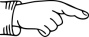 Porositen nxënësit të përgatiten me materialet e duhura për veprimtarinë praktike të orës në vijim: Plastelinë, shkopinj druri, fije, letër në ngjyrë kafe, platformë kartoni, fletë e madhe kartoni, gërshërë, lapsa me ngjyra, ngjitës, foto të shpikjeve më të rëndësishme të kohës moderneDetyrat dhe puna e pavarur:   Punë përgatitore për orën tjetër:Porositen nxënësit të përgatiten me materialet e duhura për veprimtarinë praktike të orës në vijim: Plastelinë, shkopinj druri, fije, letër në ngjyrë kafe, platformë kartoni, fletë e madhe kartoni, gërshërë, lapsa me ngjyra, ngjitës, foto të shpikjeve më të rëndësishme të kohës moderneDetyrat dhe puna e pavarur:   Punë përgatitore për orën tjetër:Porositen nxënësit të përgatiten me materialet e duhura për veprimtarinë praktike të orës në vijim: Plastelinë, shkopinj druri, fije, letër në ngjyrë kafe, platformë kartoni, fletë e madhe kartoni, gërshërë, lapsa me ngjyra, ngjitës, foto të shpikjeve më të rëndësishme të kohës moderneDetyrat dhe puna e pavarur:   Punë përgatitore për orën tjetër:Porositen nxënësit të përgatiten me materialet e duhura për veprimtarinë praktike të orës në vijim: Plastelinë, shkopinj druri, fije, letër në ngjyrë kafe, platformë kartoni, fletë e madhe kartoni, gërshërë, lapsa me ngjyra, ngjitës, foto të shpikjeve më të rëndësishme të kohës moderneFusha: Shoqëria dhe mjedisi Lënda: HistoriShkalla: IIKlasa: VTema mësimore 2.7:  Veprimtari PraktikeShpikje të rëndësishme që çuan përpara zhvillimin e njerëzimitTema mësimore 2.7:  Veprimtari PraktikeShpikje të rëndësishme që çuan përpara zhvillimin e njerëzimitSituata e të nxënit:Bisedë: Çfarë shpikjesh janë  bërë përgjatë historisë të cilat kanë ndryshuar rrënjësisht jetën e njeriut?Situata e të nxënit:Bisedë: Çfarë shpikjesh janë  bërë përgjatë historisë të cilat kanë ndryshuar rrënjësisht jetën e njeriut?Rezultatet e të nxënit të kompetencave të fushës sipas temës mësimore:Identifikon shpikjet e periudhës parahistorikeIdentifikon shpikjet kryesore të epokës moderneVlerëson ndikimin e shpikjeve në zhvillimin e njerëzimitAftësohet të punojë në grupRezultatet e të nxënit të kompetencave të fushës sipas temës mësimore:Identifikon shpikjet e periudhës parahistorikeIdentifikon shpikjet kryesore të epokës moderneVlerëson ndikimin e shpikjeve në zhvillimin e njerëzimitAftësohet të punojë në grupFjalët kyçe: sopata prej guri, heshta, zjarrin, enë qeramike, rrotamakina e shkrimit, llampa, telefoni, makina, aeroplani, kompjuteriFjalët kyçe: sopata prej guri, heshta, zjarrin, enë qeramike, rrotamakina e shkrimit, llampa, telefoni, makina, aeroplani, kompjuteriBurimet dhe mjetet e punës: Interneti, foto të shpikjeve Plastelinë, shkopinj druri, fije, letër në ngjyrë kafe, platformë kartoni, fletë e madhe kartoni, gërshërë, lapsa me ngjyra, ngjitës.Burimet dhe mjetet e punës: Interneti, foto të shpikjeve Plastelinë, shkopinj druri, fije, letër në ngjyrë kafe, platformë kartoni, fletë e madhe kartoni, gërshërë, lapsa me ngjyra, ngjitës.Lidhja me fushat e tjera ose me temat ndërkurrikulare:TIK, Art Pamor, GjuhëLidhja me fushat e tjera ose me temat ndërkurrikulare:TIK, Art Pamor, GjuhëMetoda dhe hapat që do të ndiqen për zhvillimin e veprimtarisë:Hapi 1		Ndahet klasa në 2 grupe:Grupi I – Punon me shpikjet në parahistori: sopata prej guri, heshta, zjarrin, enë qeramike, rrotaGrupi II – Punon me shpikjet e kohës moderne: makina e shkrimit, llampa, telefoni, makina, aeroplani, kompjuteriHapi 2		Grupet grumbullojnë materialet sipas temës:		Grupi I – Plastelinë, shkopinj druri, fije, letër ngjyrë kafe, 				platformë kartoni		Grupi II – Fletë e madhe kartoni, gërshërë, lapsa me ngjyra, ngjitës, foto të shpikjeve te kohës moderneHapi 3		Pasi kanë grumbulluar materialet grupet fillojnë punënGrupi IPunon me plastelinë dhe materialet e tjera:  vegla pune, sëpatë guri, heshtë, enë qeramike, zjarrin, rrotën. Në fund i vendosin ato në një platformë kartoni ku është shkruar titulli i projektit.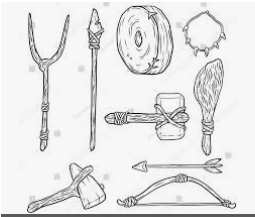 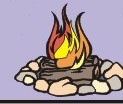 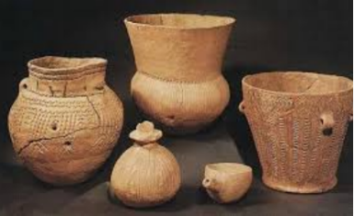 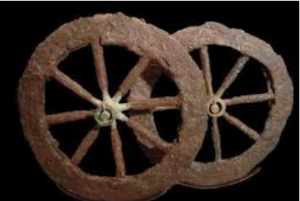 Grupi IIKrijon një poster me fotot e shpikjeve më të rëndësishme të kohës moderne. I ngjit fotot në fletën e kartonit dhe i emërton ato.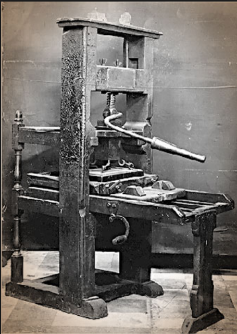 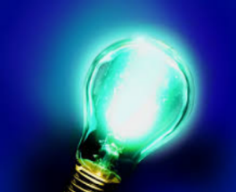 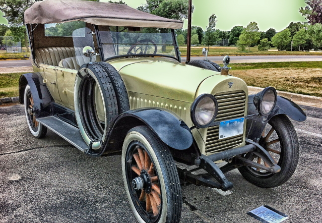 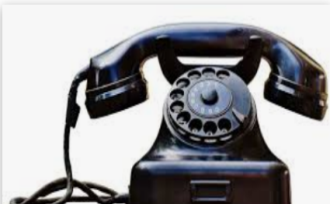 Makina e shkrimit         Llampa                            Makina                    Telefoni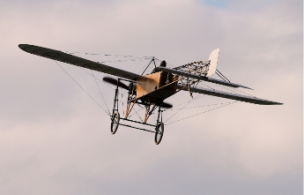 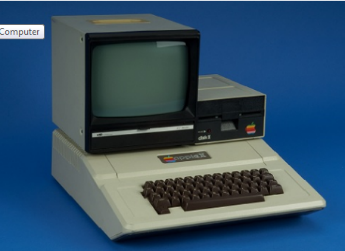        Aeroplani                           KompjuteriHapi 4		Prezantojnë punimet e bëra dhe përfundimet i shënojnë në fletoreHapi 5		Punimet e bëra i vendosin në formën e ekspozitës në një kënd të klasës dhe i titullojnë “Historiani i Vogël”Metoda dhe hapat që do të ndiqen për zhvillimin e veprimtarisë:Hapi 1		Ndahet klasa në 2 grupe:Grupi I – Punon me shpikjet në parahistori: sopata prej guri, heshta, zjarrin, enë qeramike, rrotaGrupi II – Punon me shpikjet e kohës moderne: makina e shkrimit, llampa, telefoni, makina, aeroplani, kompjuteriHapi 2		Grupet grumbullojnë materialet sipas temës:		Grupi I – Plastelinë, shkopinj druri, fije, letër ngjyrë kafe, 				platformë kartoni		Grupi II – Fletë e madhe kartoni, gërshërë, lapsa me ngjyra, ngjitës, foto të shpikjeve te kohës moderneHapi 3		Pasi kanë grumbulluar materialet grupet fillojnë punënGrupi IPunon me plastelinë dhe materialet e tjera:  vegla pune, sëpatë guri, heshtë, enë qeramike, zjarrin, rrotën. Në fund i vendosin ato në një platformë kartoni ku është shkruar titulli i projektit.Grupi IIKrijon një poster me fotot e shpikjeve më të rëndësishme të kohës moderne. I ngjit fotot në fletën e kartonit dhe i emërton ato.Makina e shkrimit         Llampa                            Makina                    Telefoni       Aeroplani                           KompjuteriHapi 4		Prezantojnë punimet e bëra dhe përfundimet i shënojnë në fletoreHapi 5		Punimet e bëra i vendosin në formën e ekspozitës në një kënd të klasës dhe i titullojnë “Historiani i Vogël”Metoda dhe hapat që do të ndiqen për zhvillimin e veprimtarisë:Hapi 1		Ndahet klasa në 2 grupe:Grupi I – Punon me shpikjet në parahistori: sopata prej guri, heshta, zjarrin, enë qeramike, rrotaGrupi II – Punon me shpikjet e kohës moderne: makina e shkrimit, llampa, telefoni, makina, aeroplani, kompjuteriHapi 2		Grupet grumbullojnë materialet sipas temës:		Grupi I – Plastelinë, shkopinj druri, fije, letër ngjyrë kafe, 				platformë kartoni		Grupi II – Fletë e madhe kartoni, gërshërë, lapsa me ngjyra, ngjitës, foto të shpikjeve te kohës moderneHapi 3		Pasi kanë grumbulluar materialet grupet fillojnë punënGrupi IPunon me plastelinë dhe materialet e tjera:  vegla pune, sëpatë guri, heshtë, enë qeramike, zjarrin, rrotën. Në fund i vendosin ato në një platformë kartoni ku është shkruar titulli i projektit.Grupi IIKrijon një poster me fotot e shpikjeve më të rëndësishme të kohës moderne. I ngjit fotot në fletën e kartonit dhe i emërton ato.Makina e shkrimit         Llampa                            Makina                    Telefoni       Aeroplani                           KompjuteriHapi 4		Prezantojnë punimet e bëra dhe përfundimet i shënojnë në fletoreHapi 5		Punimet e bëra i vendosin në formën e ekspozitës në një kënd të klasës dhe i titullojnë “Historiani i Vogël”Metoda dhe hapat që do të ndiqen për zhvillimin e veprimtarisë:Hapi 1		Ndahet klasa në 2 grupe:Grupi I – Punon me shpikjet në parahistori: sopata prej guri, heshta, zjarrin, enë qeramike, rrotaGrupi II – Punon me shpikjet e kohës moderne: makina e shkrimit, llampa, telefoni, makina, aeroplani, kompjuteriHapi 2		Grupet grumbullojnë materialet sipas temës:		Grupi I – Plastelinë, shkopinj druri, fije, letër ngjyrë kafe, 				platformë kartoni		Grupi II – Fletë e madhe kartoni, gërshërë, lapsa me ngjyra, ngjitës, foto të shpikjeve te kohës moderneHapi 3		Pasi kanë grumbulluar materialet grupet fillojnë punënGrupi IPunon me plastelinë dhe materialet e tjera:  vegla pune, sëpatë guri, heshtë, enë qeramike, zjarrin, rrotën. Në fund i vendosin ato në një platformë kartoni ku është shkruar titulli i projektit.Grupi IIKrijon një poster me fotot e shpikjeve më të rëndësishme të kohës moderne. I ngjit fotot në fletën e kartonit dhe i emërton ato.Makina e shkrimit         Llampa                            Makina                    Telefoni       Aeroplani                           KompjuteriHapi 4		Prezantojnë punimet e bëra dhe përfundimet i shënojnë në fletoreHapi 5		Punimet e bëra i vendosin në formën e ekspozitës në një kënd të klasës dhe i titullojnë “Historiani i Vogël”Vlerësimi: Nxënësit vlerësohen për bashkëpunimin me njëri-tjetrin dhe pjesëmarrjen në punën në grupVlerësimi: Nxënësit vlerësohen për bashkëpunimin me njëri-tjetrin dhe pjesëmarrjen në punën në grupVlerësimi: Nxënësit vlerësohen për bashkëpunimin me njëri-tjetrin dhe pjesëmarrjen në punën në grupVlerësimi: Nxënësit vlerësohen për bashkëpunimin me njëri-tjetrin dhe pjesëmarrjen në punën në grupDetyrat dhe puna e pavarur: Shkrim i lirë: Si kanë ndikuar shpikjet e mësipërme në jetën e njeriutDetyrat dhe puna e pavarur: Shkrim i lirë: Si kanë ndikuar shpikjet e mësipërme në jetën e njeriutDetyrat dhe puna e pavarur: Shkrim i lirë: Si kanë ndikuar shpikjet e mësipërme në jetën e njeriutDetyrat dhe puna e pavarur: Shkrim i lirë: Si kanë ndikuar shpikjet e mësipërme në jetën e njeriutFusha: Shoqëria dhe mjedisi Lënda: HistoriShkalla: IIKlasa: VTema mësimore 2.8:Roli i gruas në parahistoriTema mësimore 2.8:Roli i gruas në parahistoriSituata e të nxënit:Nxënësit vëzhgojnë foton tek rubrika “Situatë” dhe dallojnë aktivitetet më të cilat merren gratë dhe burrat. I shënojnë ato në fletoreSituata e të nxënit:Nxënësit vëzhgojnë foton tek rubrika “Situatë” dhe dallojnë aktivitetet më të cilat merren gratë dhe burrat. I shënojnë ato në fletoreRezultatet e të nxënit të kompetencave të fushës sipas temës mësimore:Përcakton cili ishte roli i gruas në shoqërinë parahistorikePëshkruan si gruaja mori rolin drejtues në gjiniVlerëson rolin e gruas në zhvillimin e shoqërisë njerëzoreRezultatet e të nxënit të kompetencave të fushës sipas temës mësimore:Përcakton cili ishte roli i gruas në shoqërinë parahistorikePëshkruan si gruaja mori rolin drejtues në gjiniVlerëson rolin e gruas në zhvillimin e shoqërisë njerëzoreFjalët kyçe: roli i gruas në paleolit, roli i gruas në neolit, gruaja drejtuese e gjinisë – matriarkati, Fjalët kyçe: roli i gruas në paleolit, roli i gruas në neolit, gruaja drejtuese e gjinisë – matriarkati, Burimet dhe mjetet e punës: Teksti i nxënësit, Interneti, Enciklopedi, AtlaseBurimet dhe mjetet e punës: Teksti i nxënësit, Interneti, Enciklopedi, AtlaseLidhja me fushat e tjera ose me temat ndërkurrikulare:TIK, Gjuhë, QytetariLidhja me fushat e tjera ose me temat ndërkurrikulare:TIK, Gjuhë, QytetariMetodologjia dhe veprimtaritë e nxënësve. Vëzhgim, Lexim i drejtuar, Mbajtja e skedave, DiskutimOrganizimi i orës së mësimitMetoda PNPParashikimi: VëzhgimNxnësit vëzhgojnë foton në rubrikën “Situatë” dhe gjejnë çfarë aktivitetesh zhvillojnë gratë dhe burrat. Përgjigjet i shënojnë në fletoreNdërtimi i njohurive: Lexim i drejtuarMësuesi/ja u kërkon nxënësve që të lexojnë mësimin dhe t’u japin përgjigje pyetjeve:Cili ishte roli i gruas në periudhën e paleolitit?Cili ishte roli i gruas në periudhën e neolitit?Çfarë ishte periudha e matriarkatit?Cili ishte roli i gruas në Iliri?Cili ishte roli i gruas në Egjipt?Mbajtja e skedave Pasi kanë lexuar mësimin secili nxënës përgatit nga një skedë të cilën e ngjit në tekst në fillim të faqes së mësimit për të rikujtuar konceptet kryesore të mësimit.Përforcimi: DiskutimMësuesi/ja iu bën pyetje nxënësve për të nxitur diskutimin:- Cili është roli i gruas sot?- Çfarë aktivitetesh zhvillon gruaja në ditët e sotme?- Cili është roli i gruas në zhvillimin e shoqërisë njerëzore?Metodologjia dhe veprimtaritë e nxënësve. Vëzhgim, Lexim i drejtuar, Mbajtja e skedave, DiskutimOrganizimi i orës së mësimitMetoda PNPParashikimi: VëzhgimNxnësit vëzhgojnë foton në rubrikën “Situatë” dhe gjejnë çfarë aktivitetesh zhvillojnë gratë dhe burrat. Përgjigjet i shënojnë në fletoreNdërtimi i njohurive: Lexim i drejtuarMësuesi/ja u kërkon nxënësve që të lexojnë mësimin dhe t’u japin përgjigje pyetjeve:Cili ishte roli i gruas në periudhën e paleolitit?Cili ishte roli i gruas në periudhën e neolitit?Çfarë ishte periudha e matriarkatit?Cili ishte roli i gruas në Iliri?Cili ishte roli i gruas në Egjipt?Mbajtja e skedave Pasi kanë lexuar mësimin secili nxënës përgatit nga një skedë të cilën e ngjit në tekst në fillim të faqes së mësimit për të rikujtuar konceptet kryesore të mësimit.Përforcimi: DiskutimMësuesi/ja iu bën pyetje nxënësve për të nxitur diskutimin:- Cili është roli i gruas sot?- Çfarë aktivitetesh zhvillon gruaja në ditët e sotme?- Cili është roli i gruas në zhvillimin e shoqërisë njerëzore?Metodologjia dhe veprimtaritë e nxënësve. Vëzhgim, Lexim i drejtuar, Mbajtja e skedave, DiskutimOrganizimi i orës së mësimitMetoda PNPParashikimi: VëzhgimNxnësit vëzhgojnë foton në rubrikën “Situatë” dhe gjejnë çfarë aktivitetesh zhvillojnë gratë dhe burrat. Përgjigjet i shënojnë në fletoreNdërtimi i njohurive: Lexim i drejtuarMësuesi/ja u kërkon nxënësve që të lexojnë mësimin dhe t’u japin përgjigje pyetjeve:Cili ishte roli i gruas në periudhën e paleolitit?Cili ishte roli i gruas në periudhën e neolitit?Çfarë ishte periudha e matriarkatit?Cili ishte roli i gruas në Iliri?Cili ishte roli i gruas në Egjipt?Mbajtja e skedave Pasi kanë lexuar mësimin secili nxënës përgatit nga një skedë të cilën e ngjit në tekst në fillim të faqes së mësimit për të rikujtuar konceptet kryesore të mësimit.Përforcimi: DiskutimMësuesi/ja iu bën pyetje nxënësve për të nxitur diskutimin:- Cili është roli i gruas sot?- Çfarë aktivitetesh zhvillon gruaja në ditët e sotme?- Cili është roli i gruas në zhvillimin e shoqërisë njerëzore?Metodologjia dhe veprimtaritë e nxënësve. Vëzhgim, Lexim i drejtuar, Mbajtja e skedave, DiskutimOrganizimi i orës së mësimitMetoda PNPParashikimi: VëzhgimNxnësit vëzhgojnë foton në rubrikën “Situatë” dhe gjejnë çfarë aktivitetesh zhvillojnë gratë dhe burrat. Përgjigjet i shënojnë në fletoreNdërtimi i njohurive: Lexim i drejtuarMësuesi/ja u kërkon nxënësve që të lexojnë mësimin dhe t’u japin përgjigje pyetjeve:Cili ishte roli i gruas në periudhën e paleolitit?Cili ishte roli i gruas në periudhën e neolitit?Çfarë ishte periudha e matriarkatit?Cili ishte roli i gruas në Iliri?Cili ishte roli i gruas në Egjipt?Mbajtja e skedave Pasi kanë lexuar mësimin secili nxënës përgatit nga një skedë të cilën e ngjit në tekst në fillim të faqes së mësimit për të rikujtuar konceptet kryesore të mësimit.Përforcimi: DiskutimMësuesi/ja iu bën pyetje nxënësve për të nxitur diskutimin:- Cili është roli i gruas sot?- Çfarë aktivitetesh zhvillon gruaja në ditët e sotme?- Cili është roli i gruas në zhvillimin e shoqërisë njerëzore?Vlerësimi: Nxënësit vlerësohen për interpretimin e njohurive, mënyrën e të shprehurit, pjesëmarrjen në diskutim, mënyrën e arsyetimit.Vlerësimi: Nxënësit vlerësohen për interpretimin e njohurive, mënyrën e të shprehurit, pjesëmarrjen në diskutim, mënyrën e arsyetimit.Vlerësimi: Nxënësit vlerësohen për interpretimin e njohurive, mënyrën e të shprehurit, pjesëmarrjen në diskutim, mënyrën e arsyetimit.Vlerësimi: Nxënësit vlerësohen për interpretimin e njohurive, mënyrën e të shprehurit, pjesëmarrjen në diskutim, mënyrën e arsyetimit.Detyrat dhe puna e pavarur: Punojnë me  rubrikën “Mendimi yt”:A i ndani ju punët në familje?Diskuto me prindërit se çfarë është barazia gjinore dhe bëj një shkrim të shkurtër për të.(Detyrën e bërë e vendosin në portofolin e nxënësit)   Punë përgatitore për orën tjetër:Porositen nxënësit që të sjellin në klasë materialet për veprimtarinë praktike të orës në vijim: foto, tregime,  gojëdhëna, fakte historike për marrëdhëniet familjare në parahistori dhe në ditët e sotme, fletore vizatimi ose album, ngjitës, gërshërë.Detyrat dhe puna e pavarur: Punojnë me  rubrikën “Mendimi yt”:A i ndani ju punët në familje?Diskuto me prindërit se çfarë është barazia gjinore dhe bëj një shkrim të shkurtër për të.(Detyrën e bërë e vendosin në portofolin e nxënësit)   Punë përgatitore për orën tjetër:Porositen nxënësit që të sjellin në klasë materialet për veprimtarinë praktike të orës në vijim: foto, tregime,  gojëdhëna, fakte historike për marrëdhëniet familjare në parahistori dhe në ditët e sotme, fletore vizatimi ose album, ngjitës, gërshërë.Detyrat dhe puna e pavarur: Punojnë me  rubrikën “Mendimi yt”:A i ndani ju punët në familje?Diskuto me prindërit se çfarë është barazia gjinore dhe bëj një shkrim të shkurtër për të.(Detyrën e bërë e vendosin në portofolin e nxënësit)   Punë përgatitore për orën tjetër:Porositen nxënësit që të sjellin në klasë materialet për veprimtarinë praktike të orës në vijim: foto, tregime,  gojëdhëna, fakte historike për marrëdhëniet familjare në parahistori dhe në ditët e sotme, fletore vizatimi ose album, ngjitës, gërshërë.Detyrat dhe puna e pavarur: Punojnë me  rubrikën “Mendimi yt”:A i ndani ju punët në familje?Diskuto me prindërit se çfarë është barazia gjinore dhe bëj një shkrim të shkurtër për të.(Detyrën e bërë e vendosin në portofolin e nxënësit)   Punë përgatitore për orën tjetër:Porositen nxënësit që të sjellin në klasë materialet për veprimtarinë praktike të orës në vijim: foto, tregime,  gojëdhëna, fakte historike për marrëdhëniet familjare në parahistori dhe në ditët e sotme, fletore vizatimi ose album, ngjitës, gërshërë.Fusha: Shoqëria dhe mjedisi Lënda: HistoriShkalla: IIKlasa: VTema mësimore 2.9: Veprimtari praktikeMarrëdhëniet ndërmjet gruas, burrit dhe fëmijës në të kaluarënPërgatitje e albumeve Tema mësimore 2.9: Veprimtari praktikeMarrëdhëniet ndërmjet gruas, burrit dhe fëmijës në të kaluarënPërgatitje e albumeve Situata e të nxënit:Bisedë:  Nxënësit diskutojnë për familjen në parahistori  dhe marrëdhëniet në familje sotSituata e të nxënit:Bisedë:  Nxënësit diskutojnë për familjen në parahistori  dhe marrëdhëniet në familje sotRezultatet e të nxënit të kompetencave të fushës sipas temës mësimore:Përcakton marrëdhëniet familjare gjatë parahistorisëPërcakton marrëdhëniet në familje sotIdentifikon ndryshimin që ka pësuar kjo marrëdhënie përgjatë kohëraveRezultatet e të nxënit të kompetencave të fushës sipas temës mësimore:Përcakton marrëdhëniet familjare gjatë parahistorisëPërcakton marrëdhëniet në familje sotIdentifikon ndryshimin që ka pësuar kjo marrëdhënie përgjatë kohëraveFjalët kyçe: marrëdhëniet familjare në parahistori, marrëdhëniet familjare sotFjalët kyçe: marrëdhëniet familjare në parahistori, marrëdhëniet familjare sotBurimet dhe mjetet e punës: Interneti, Libra historikë, Enciklopedi, Atlase.Burimet dhe mjetet e punës: Interneti, Libra historikë, Enciklopedi, Atlase.Lidhja me fushat e tjera ose me temat ndërkurrikulare:TIK, Gjuhë, Qytetari, Art PamorLidhja me fushat e tjera ose me temat ndërkurrikulare:TIK, Gjuhë, Qytetari, Art PamorMetodologjia dhe veprimtaritë e nxënësve. Punë kërkimore, Punë në grup, Diskutim, Nxjerrja e përfundimeve Organizimi i orës së mësimitMetoda dhe hapat që do të ndiqen për zhvillimin e veprimtarisë:Hapi 1		Ndahet klasa në 2 grupe:Grupi I – Krijon një album me titull: “Marrëdhëniet burrë, grua, fëmijë  në të kaluarën”Grupi II – Krijon album me titull: “Marrëdhëniet në familje sot”Hapi 2		Grupet grumbullojnë materialet sipas temës:		Materialet e Grupit I – Foto, tregime, gojëdhëna, fakte historike që tregojnë marrëdhëniet familjare gjatë parahistorisë		Materialet e Grupit II – Foto, tregime të prindërve, gjyshërve, rrëfime 		të nxënësve, për marrëdhëniet në familje në ditët e sotmeHapi 3		Punojnë për përgatitjen e albumit		Nxënësit sipas grupeve ngjisin materialet dhe përgatitin albumet		(P.sh. Grupi I - i vendos titullin albumit dhe fillon me ngjitjen e fakteve historike, tregimeve, gojëdhënave që pasqyrojnë marrëdhënien midis burrit, gruas dhefëmijës në parahistori, të cilat më pas i shoqëron edhe me foto ilustruese. Materialet në album i vendos sipas rradhës kronologjike. Në fund të albumit shkruhet konkluzioni.		Grupi II vepron në të njëjtën mënyrë për përgatitjen e albumit.)Hapi 4		Krahasojnë marrëdhëniet e familjes në të shkuarën dhe marrëdhëniet në familje sot. Gjejnë ngjashmëritë dhe dallimet. (Nxënësit shkruajnë në fletore përfundimet)Hapi 5		Punimet e bëra i vendosin në këndin “Historiani i vogël”Metodologjia dhe veprimtaritë e nxënësve. Punë kërkimore, Punë në grup, Diskutim, Nxjerrja e përfundimeve Organizimi i orës së mësimitMetoda dhe hapat që do të ndiqen për zhvillimin e veprimtarisë:Hapi 1		Ndahet klasa në 2 grupe:Grupi I – Krijon një album me titull: “Marrëdhëniet burrë, grua, fëmijë  në të kaluarën”Grupi II – Krijon album me titull: “Marrëdhëniet në familje sot”Hapi 2		Grupet grumbullojnë materialet sipas temës:		Materialet e Grupit I – Foto, tregime, gojëdhëna, fakte historike që tregojnë marrëdhëniet familjare gjatë parahistorisë		Materialet e Grupit II – Foto, tregime të prindërve, gjyshërve, rrëfime 		të nxënësve, për marrëdhëniet në familje në ditët e sotmeHapi 3		Punojnë për përgatitjen e albumit		Nxënësit sipas grupeve ngjisin materialet dhe përgatitin albumet		(P.sh. Grupi I - i vendos titullin albumit dhe fillon me ngjitjen e fakteve historike, tregimeve, gojëdhënave që pasqyrojnë marrëdhënien midis burrit, gruas dhefëmijës në parahistori, të cilat më pas i shoqëron edhe me foto ilustruese. Materialet në album i vendos sipas rradhës kronologjike. Në fund të albumit shkruhet konkluzioni.		Grupi II vepron në të njëjtën mënyrë për përgatitjen e albumit.)Hapi 4		Krahasojnë marrëdhëniet e familjes në të shkuarën dhe marrëdhëniet në familje sot. Gjejnë ngjashmëritë dhe dallimet. (Nxënësit shkruajnë në fletore përfundimet)Hapi 5		Punimet e bëra i vendosin në këndin “Historiani i vogël”Metodologjia dhe veprimtaritë e nxënësve. Punë kërkimore, Punë në grup, Diskutim, Nxjerrja e përfundimeve Organizimi i orës së mësimitMetoda dhe hapat që do të ndiqen për zhvillimin e veprimtarisë:Hapi 1		Ndahet klasa në 2 grupe:Grupi I – Krijon një album me titull: “Marrëdhëniet burrë, grua, fëmijë  në të kaluarën”Grupi II – Krijon album me titull: “Marrëdhëniet në familje sot”Hapi 2		Grupet grumbullojnë materialet sipas temës:		Materialet e Grupit I – Foto, tregime, gojëdhëna, fakte historike që tregojnë marrëdhëniet familjare gjatë parahistorisë		Materialet e Grupit II – Foto, tregime të prindërve, gjyshërve, rrëfime 		të nxënësve, për marrëdhëniet në familje në ditët e sotmeHapi 3		Punojnë për përgatitjen e albumit		Nxënësit sipas grupeve ngjisin materialet dhe përgatitin albumet		(P.sh. Grupi I - i vendos titullin albumit dhe fillon me ngjitjen e fakteve historike, tregimeve, gojëdhënave që pasqyrojnë marrëdhënien midis burrit, gruas dhefëmijës në parahistori, të cilat më pas i shoqëron edhe me foto ilustruese. Materialet në album i vendos sipas rradhës kronologjike. Në fund të albumit shkruhet konkluzioni.		Grupi II vepron në të njëjtën mënyrë për përgatitjen e albumit.)Hapi 4		Krahasojnë marrëdhëniet e familjes në të shkuarën dhe marrëdhëniet në familje sot. Gjejnë ngjashmëritë dhe dallimet. (Nxënësit shkruajnë në fletore përfundimet)Hapi 5		Punimet e bëra i vendosin në këndin “Historiani i vogël”Metodologjia dhe veprimtaritë e nxënësve. Punë kërkimore, Punë në grup, Diskutim, Nxjerrja e përfundimeve Organizimi i orës së mësimitMetoda dhe hapat që do të ndiqen për zhvillimin e veprimtarisë:Hapi 1		Ndahet klasa në 2 grupe:Grupi I – Krijon një album me titull: “Marrëdhëniet burrë, grua, fëmijë  në të kaluarën”Grupi II – Krijon album me titull: “Marrëdhëniet në familje sot”Hapi 2		Grupet grumbullojnë materialet sipas temës:		Materialet e Grupit I – Foto, tregime, gojëdhëna, fakte historike që tregojnë marrëdhëniet familjare gjatë parahistorisë		Materialet e Grupit II – Foto, tregime të prindërve, gjyshërve, rrëfime 		të nxënësve, për marrëdhëniet në familje në ditët e sotmeHapi 3		Punojnë për përgatitjen e albumit		Nxënësit sipas grupeve ngjisin materialet dhe përgatitin albumet		(P.sh. Grupi I - i vendos titullin albumit dhe fillon me ngjitjen e fakteve historike, tregimeve, gojëdhënave që pasqyrojnë marrëdhënien midis burrit, gruas dhefëmijës në parahistori, të cilat më pas i shoqëron edhe me foto ilustruese. Materialet në album i vendos sipas rradhës kronologjike. Në fund të albumit shkruhet konkluzioni.		Grupi II vepron në të njëjtën mënyrë për përgatitjen e albumit.)Hapi 4		Krahasojnë marrëdhëniet e familjes në të shkuarën dhe marrëdhëniet në familje sot. Gjejnë ngjashmëritë dhe dallimet. (Nxënësit shkruajnë në fletore përfundimet)Hapi 5		Punimet e bëra i vendosin në këndin “Historiani i vogël”Vlerësimi: Nxënësit vlerësohen për punën kërkimore, punën në grup, mënyrën e të argumentuarit(Vlerësimet e bëra për këtë veprimtari shënohen tek vlerësimet e portofolit) Vlerësimi: Nxënësit vlerësohen për punën kërkimore, punën në grup, mënyrën e të argumentuarit(Vlerësimet e bëra për këtë veprimtari shënohen tek vlerësimet e portofolit) Vlerësimi: Nxënësit vlerësohen për punën kërkimore, punën në grup, mënyrën e të argumentuarit(Vlerësimet e bëra për këtë veprimtari shënohen tek vlerësimet e portofolit) Vlerësimi: Nxënësit vlerësohen për punën kërkimore, punën në grup, mënyrën e të argumentuarit(Vlerësimet e bëra për këtë veprimtari shënohen tek vlerësimet e portofolit) Detyrat dhe puna e pavarur: Nuk parashikohenDetyrat dhe puna e pavarur: Nuk parashikohenDetyrat dhe puna e pavarur: Nuk parashikohenDetyrat dhe puna e pavarur: Nuk parashikohenFusha: Shoqëria dhe mjedisi Lënda: HistoriShkalla: IIKlasa: VTema mësimore 2.10:Arti, kultura dhe besimi në lashtësiTema mësimore 2.10:Arti, kultura dhe besimi në lashtësiSituata e të nxënit:Nxënësit vëzhgojnë foton tek rubrika “Situatë” dhe komentojnë çfarë shohinSituata e të nxënit:Nxënësit vëzhgojnë foton tek rubrika “Situatë” dhe komentojnë çfarë shohinRezultatet e të nxënit të kompetencave të fushës sipas temës mësimore:Përcakton cilat ishin format e para të artit në lashtësiPërshkruan si ishin veshjet, muzika, besimi i njerëzve të lashtëRezultatet e të nxënit të kompetencave të fushës sipas temës mësimore:Përcakton cilat ishin format e para të artit në lashtësiPërshkruan si ishin veshjet, muzika, besimi i njerëzve të lashtëFjalët kyçe: vizatime në shpellavarëse me dhëmbë kafshëshrruaza prej fildishiveshje me lëkurë kafshëshvegla muzikore primitivebesimiFjalët kyçe: vizatime në shpellavarëse me dhëmbë kafshëshrruaza prej fildishiveshje me lëkurë kafshëshvegla muzikore primitivebesimiBurimet dhe mjetet e punës: Teksti i nxënësit, Interneti, Enciklopedi, AtlaseBurimet dhe mjetet e punës: Teksti i nxënësit, Interneti, Enciklopedi, AtlaseLidhja me fushat e tjera ose me temat ndërkurrikulare:TIK, Gjuhë, Art PamorLidhja me fushat e tjera ose me temat ndërkurrikulare:TIK, Gjuhë, Art PamorMetodologjia dhe veprimtaritë e nxënësve. Stuhi mendimesh, Lexim i drejtuar, Loja e akuariumit, Pyetje - përgjigjeOrganizimi i orës së mësimitMetoda PNPParashikimi: Stuhi mendimeshNxnësit vëzhgojnë foton në rubrikën “Situatë” dhe komentojnë çfarë shohin në fotoNdërtimi i njohurive: Lexim i drejtuar, Loja e akuarimitLexim i drejtuar: Mësuesi/ja lexon mësimin me zë të lartë dhe u kërkon nxënësve që të jenë të vëmendshëm për të kuptuar se për çfarë flitet pasi secili duhet të formulojë nga një pyetje.Loja e akuariumit: Pasi mbaron leximin mësuesi/ja vendos në tavolinën e tij/saj një akuarium (ose një kuti kartoni) dhe u kërkon nxënësve që të përgatisin nga një pyetje. Pyetjen e shkruajnë në një fishë letre, e palosin dhe e hedhin në akuarium. Në fishë shkruajnë edhe emrin e tyre. (Kujdes: Të gjithë nxënësit duhet të përgatisin nga një pyetje).Përforcimi: Pyetje - përgjigjePasi nxënësit kanë hedhur të gjitha fishat në akuarium, mësuesi/ja i merr një nga një dhe lexon pyetjet. Përgjigjen duhet ta japin nxënësit ose vetë mësuesja në rast se ata nuk mund të përgjigjen. (Kjo metodë arrin gjithëpërfshirjen e nxënësve dhe vëmendjen e tyre, pasi secili është në pritje që të lexohet pyetja e tij.)Metodologjia dhe veprimtaritë e nxënësve. Stuhi mendimesh, Lexim i drejtuar, Loja e akuariumit, Pyetje - përgjigjeOrganizimi i orës së mësimitMetoda PNPParashikimi: Stuhi mendimeshNxnësit vëzhgojnë foton në rubrikën “Situatë” dhe komentojnë çfarë shohin në fotoNdërtimi i njohurive: Lexim i drejtuar, Loja e akuarimitLexim i drejtuar: Mësuesi/ja lexon mësimin me zë të lartë dhe u kërkon nxënësve që të jenë të vëmendshëm për të kuptuar se për çfarë flitet pasi secili duhet të formulojë nga një pyetje.Loja e akuariumit: Pasi mbaron leximin mësuesi/ja vendos në tavolinën e tij/saj një akuarium (ose një kuti kartoni) dhe u kërkon nxënësve që të përgatisin nga një pyetje. Pyetjen e shkruajnë në një fishë letre, e palosin dhe e hedhin në akuarium. Në fishë shkruajnë edhe emrin e tyre. (Kujdes: Të gjithë nxënësit duhet të përgatisin nga një pyetje).Përforcimi: Pyetje - përgjigjePasi nxënësit kanë hedhur të gjitha fishat në akuarium, mësuesi/ja i merr një nga një dhe lexon pyetjet. Përgjigjen duhet ta japin nxënësit ose vetë mësuesja në rast se ata nuk mund të përgjigjen. (Kjo metodë arrin gjithëpërfshirjen e nxënësve dhe vëmendjen e tyre, pasi secili është në pritje që të lexohet pyetja e tij.)Metodologjia dhe veprimtaritë e nxënësve. Stuhi mendimesh, Lexim i drejtuar, Loja e akuariumit, Pyetje - përgjigjeOrganizimi i orës së mësimitMetoda PNPParashikimi: Stuhi mendimeshNxnësit vëzhgojnë foton në rubrikën “Situatë” dhe komentojnë çfarë shohin në fotoNdërtimi i njohurive: Lexim i drejtuar, Loja e akuarimitLexim i drejtuar: Mësuesi/ja lexon mësimin me zë të lartë dhe u kërkon nxënësve që të jenë të vëmendshëm për të kuptuar se për çfarë flitet pasi secili duhet të formulojë nga një pyetje.Loja e akuariumit: Pasi mbaron leximin mësuesi/ja vendos në tavolinën e tij/saj një akuarium (ose një kuti kartoni) dhe u kërkon nxënësve që të përgatisin nga një pyetje. Pyetjen e shkruajnë në një fishë letre, e palosin dhe e hedhin në akuarium. Në fishë shkruajnë edhe emrin e tyre. (Kujdes: Të gjithë nxënësit duhet të përgatisin nga një pyetje).Përforcimi: Pyetje - përgjigjePasi nxënësit kanë hedhur të gjitha fishat në akuarium, mësuesi/ja i merr një nga një dhe lexon pyetjet. Përgjigjen duhet ta japin nxënësit ose vetë mësuesja në rast se ata nuk mund të përgjigjen. (Kjo metodë arrin gjithëpërfshirjen e nxënësve dhe vëmendjen e tyre, pasi secili është në pritje që të lexohet pyetja e tij.)Metodologjia dhe veprimtaritë e nxënësve. Stuhi mendimesh, Lexim i drejtuar, Loja e akuariumit, Pyetje - përgjigjeOrganizimi i orës së mësimitMetoda PNPParashikimi: Stuhi mendimeshNxnësit vëzhgojnë foton në rubrikën “Situatë” dhe komentojnë çfarë shohin në fotoNdërtimi i njohurive: Lexim i drejtuar, Loja e akuarimitLexim i drejtuar: Mësuesi/ja lexon mësimin me zë të lartë dhe u kërkon nxënësve që të jenë të vëmendshëm për të kuptuar se për çfarë flitet pasi secili duhet të formulojë nga një pyetje.Loja e akuariumit: Pasi mbaron leximin mësuesi/ja vendos në tavolinën e tij/saj një akuarium (ose një kuti kartoni) dhe u kërkon nxënësve që të përgatisin nga një pyetje. Pyetjen e shkruajnë në një fishë letre, e palosin dhe e hedhin në akuarium. Në fishë shkruajnë edhe emrin e tyre. (Kujdes: Të gjithë nxënësit duhet të përgatisin nga një pyetje).Përforcimi: Pyetje - përgjigjePasi nxënësit kanë hedhur të gjitha fishat në akuarium, mësuesi/ja i merr një nga një dhe lexon pyetjet. Përgjigjen duhet ta japin nxënësit ose vetë mësuesja në rast se ata nuk mund të përgjigjen. (Kjo metodë arrin gjithëpërfshirjen e nxënësve dhe vëmendjen e tyre, pasi secili është në pritje që të lexohet pyetja e tij.)Vlerësimi: Nxënësit vlerësohen për pjesëmarrjen, mënyrën e përgatitjes së pyetjeve dhe përgjigjet e tyreVlerësimi: Nxënësit vlerësohen për pjesëmarrjen, mënyrën e përgatitjes së pyetjeve dhe përgjigjet e tyreVlerësimi: Nxënësit vlerësohen për pjesëmarrjen, mënyrën e përgatitjes së pyetjeve dhe përgjigjet e tyreVlerësimi: Nxënësit vlerësohen për pjesëmarrjen, mënyrën e përgatitjes së pyetjeve dhe përgjigjet e tyreDetyrat dhe puna e pavarur: Rubrika “Mendimi yt”Detyrat dhe puna e pavarur: Rubrika “Mendimi yt”Detyrat dhe puna e pavarur: Rubrika “Mendimi yt”Detyrat dhe puna e pavarur: Rubrika “Mendimi yt”Fusha: Shoqëria dhe mjedisi Lënda: HistoriShkalla: IIKlasa: VTema mësimore 2.11: Përsëritje Tematika II: Shoqëritë e para njerëzoreTema mësimore 2.11: Përsëritje Tematika II: Shoqëritë e para njerëzoreSituata e të nxënit:Ju tashmë keni marrë shumë njohuri të reja në këtë tematikë. Provoni sa të qëndrueshme i keni njohuritë.Situata e të nxënit:Ju tashmë keni marrë shumë njohuri të reja në këtë tematikë. Provoni sa të qëndrueshme i keni njohuritë.Rezultatet e të nxënit të kompetencave të fushës sipas temës mësimore:Demostron njohuri, aftësi/shkathtësi, qëndrime mbi shoqërinë njerëzore në parahistori. Kushtet e jetesës në periudhën e gurit dhe ndryshimet në epokën e bronzit dhe të hekurit. Përshkruan artin, kulturën, besimin e njerëzve në lashtësi.Rezultatet e të nxënit të kompetencave të fushës sipas temës mësimore:Demostron njohuri, aftësi/shkathtësi, qëndrime mbi shoqërinë njerëzore në parahistori. Kushtet e jetesës në periudhën e gurit dhe ndryshimet në epokën e bronzit dhe të hekurit. Përshkruan artin, kulturën, besimin e njerëzve në lashtësi.Fjalët kyçe: Vendndodhje, endacakë, evolucion, paleolit, mezolit, neolit, zbulimi i zjarrit, mbledhës, gjuetarë, shpellë banimi, sëpata guri, shat, jetë e qëndrueshme, bujqësi, blegtori, poçari, endje, Ndarje e punës, metale, parmendë, patriarkatFjalët kyçe: Vendndodhje, endacakë, evolucion, paleolit, mezolit, neolit, zbulimi i zjarrit, mbledhës, gjuetarë, shpellë banimi, sëpata guri, shat, jetë e qëndrueshme, bujqësi, blegtori, poçari, endje, Ndarje e punës, metale, parmendë, patriarkatBurimet dhe mjetet e punës: Teksti i nxënësit.Burimet dhe mjetet e punës: Teksti i nxënësit.Lidhja me fushat e tjera ose me temat ndërkurrikulare:Gjuhë, Art PamorLidhja me fushat e tjera ose me temat ndërkurrikulare:Gjuhë, Art PamorMetodologjia dhe veprimtaritë e nxënësve: KonkursPyetje - shtjelluese, pyetje – rrufe, pyetje nga vetë nxënësit, pyetja - enigmëOrganizimi i orës së mësimitZhvillimi i konkursitNdahet klasa në dy grupe (ose tre kur ka numër të madh nxënësish)Mësuesi/ja ka përgatitur që më përparpara pyetjet për konkursinPyetjet – shtjellueseJanë pyetje ku nxënësi duhet të japë një shpjegim ose përkufizimP.sh. – Pse njerëzit u shfaqën në AfrikëÇfarë është parahistoriaÇfarë është matriarkati etj.Pyetjet- rrufeJanë pyetje ku nxënësi duhet të japë një përgjigje të shpejtë me një fjalë, ose togfjalëshP.sh. – Cila ishte vegla e parë e punës që u përdor për të punuar tokën? (shati)- Ku i bënin njerëzit vizatimet e para (në shpella)- Si u quajt periudha kur burri mori rolin kryesor në familje? (patriarkat)- Si quhej zanati që merrej me përpunimin e qeramikës (poçari) etj.Pyetje nga vetë nxënësitJanë pyetje që vetë nxënësit i përgatisin për grupin kundërshtarPyetja enigmëËshtë pyetje që mban të fshehur një enigmë të clën nxënësit kanë të drejtën ta gjejnë me dhjetë përgjigje. Pyetja enigmë mund të jetë: një datë, një periudhë kohore, një shpikje, një vegël punë etj.Metodologjia dhe veprimtaritë e nxënësve: KonkursPyetje - shtjelluese, pyetje – rrufe, pyetje nga vetë nxënësit, pyetja - enigmëOrganizimi i orës së mësimitZhvillimi i konkursitNdahet klasa në dy grupe (ose tre kur ka numër të madh nxënësish)Mësuesi/ja ka përgatitur që më përparpara pyetjet për konkursinPyetjet – shtjellueseJanë pyetje ku nxënësi duhet të japë një shpjegim ose përkufizimP.sh. – Pse njerëzit u shfaqën në AfrikëÇfarë është parahistoriaÇfarë është matriarkati etj.Pyetjet- rrufeJanë pyetje ku nxënësi duhet të japë një përgjigje të shpejtë me një fjalë, ose togfjalëshP.sh. – Cila ishte vegla e parë e punës që u përdor për të punuar tokën? (shati)- Ku i bënin njerëzit vizatimet e para (në shpella)- Si u quajt periudha kur burri mori rolin kryesor në familje? (patriarkat)- Si quhej zanati që merrej me përpunimin e qeramikës (poçari) etj.Pyetje nga vetë nxënësitJanë pyetje që vetë nxënësit i përgatisin për grupin kundërshtarPyetja enigmëËshtë pyetje që mban të fshehur një enigmë të clën nxënësit kanë të drejtën ta gjejnë me dhjetë përgjigje. Pyetja enigmë mund të jetë: një datë, një periudhë kohore, një shpikje, një vegël punë etj.Metodologjia dhe veprimtaritë e nxënësve: KonkursPyetje - shtjelluese, pyetje – rrufe, pyetje nga vetë nxënësit, pyetja - enigmëOrganizimi i orës së mësimitZhvillimi i konkursitNdahet klasa në dy grupe (ose tre kur ka numër të madh nxënësish)Mësuesi/ja ka përgatitur që më përparpara pyetjet për konkursinPyetjet – shtjellueseJanë pyetje ku nxënësi duhet të japë një shpjegim ose përkufizimP.sh. – Pse njerëzit u shfaqën në AfrikëÇfarë është parahistoriaÇfarë është matriarkati etj.Pyetjet- rrufeJanë pyetje ku nxënësi duhet të japë një përgjigje të shpejtë me një fjalë, ose togfjalëshP.sh. – Cila ishte vegla e parë e punës që u përdor për të punuar tokën? (shati)- Ku i bënin njerëzit vizatimet e para (në shpella)- Si u quajt periudha kur burri mori rolin kryesor në familje? (patriarkat)- Si quhej zanati që merrej me përpunimin e qeramikës (poçari) etj.Pyetje nga vetë nxënësitJanë pyetje që vetë nxënësit i përgatisin për grupin kundërshtarPyetja enigmëËshtë pyetje që mban të fshehur një enigmë të clën nxënësit kanë të drejtën ta gjejnë me dhjetë përgjigje. Pyetja enigmë mund të jetë: një datë, një periudhë kohore, një shpikje, një vegël punë etj.Metodologjia dhe veprimtaritë e nxënësve: KonkursPyetje - shtjelluese, pyetje – rrufe, pyetje nga vetë nxënësit, pyetja - enigmëOrganizimi i orës së mësimitZhvillimi i konkursitNdahet klasa në dy grupe (ose tre kur ka numër të madh nxënësish)Mësuesi/ja ka përgatitur që më përparpara pyetjet për konkursinPyetjet – shtjellueseJanë pyetje ku nxënësi duhet të japë një shpjegim ose përkufizimP.sh. – Pse njerëzit u shfaqën në AfrikëÇfarë është parahistoriaÇfarë është matriarkati etj.Pyetjet- rrufeJanë pyetje ku nxënësi duhet të japë një përgjigje të shpejtë me një fjalë, ose togfjalëshP.sh. – Cila ishte vegla e parë e punës që u përdor për të punuar tokën? (shati)- Ku i bënin njerëzit vizatimet e para (në shpella)- Si u quajt periudha kur burri mori rolin kryesor në familje? (patriarkat)- Si quhej zanati që merrej me përpunimin e qeramikës (poçari) etj.Pyetje nga vetë nxënësitJanë pyetje që vetë nxënësit i përgatisin për grupin kundërshtarPyetja enigmëËshtë pyetje që mban të fshehur një enigmë të clën nxënësit kanë të drejtën ta gjejnë me dhjetë përgjigje. Pyetja enigmë mund të jetë: një datë, një periudhë kohore, një shpikje, një vegël punë etj.Vlerësimi: Nxënësit vlerësohen për pjesëmarrjen, mënyrën e përgatitjes së pyetjeve dhe përgjigjet e tyre. Për grupin fitues dhe për nxënësit që aktivizohen më shumë mësuesi/ja jep një çmim stimulus.Vlerësimi: Nxënësit vlerësohen për pjesëmarrjen, mënyrën e përgatitjes së pyetjeve dhe përgjigjet e tyre. Për grupin fitues dhe për nxënësit që aktivizohen më shumë mësuesi/ja jep një çmim stimulus.Vlerësimi: Nxënësit vlerësohen për pjesëmarrjen, mënyrën e përgatitjes së pyetjeve dhe përgjigjet e tyre. Për grupin fitues dhe për nxënësit që aktivizohen më shumë mësuesi/ja jep një çmim stimulus.Vlerësimi: Nxënësit vlerësohen për pjesëmarrjen, mënyrën e përgatitjes së pyetjeve dhe përgjigjet e tyre. Për grupin fitues dhe për nxënësit që aktivizohen më shumë mësuesi/ja jep një çmim stimulus.Detyrat dhe puna e pavarur: Përgatitje për testDetyrat dhe puna e pavarur: Përgatitje për testDetyrat dhe puna e pavarur: Përgatitje për testDetyrat dhe puna e pavarur: Përgatitje për testFusha: Shoqëria dhe mjedisi Lënda: HistoriShkalla: IIKlasa: VTema mësimore 2.12: Test Tematika II: Shoqëritë e para njerëzoreTema mësimore 2.12: Test Tematika II: Shoqëritë e para njerëzoreSituata e të nxënit:Ju tashmë e dini që njohuritë që keni marrë kontrollohen me një test përmbledhës që është i detyrueshëm në fund të çdo tremujoriSituata e të nxënit:Ju tashmë e dini që njohuritë që keni marrë kontrollohen me një test përmbledhës që është i detyrueshëm në fund të çdo tremujoriRezultatet e të nxënit të kompetencave të fushës sipas temës mësimore:Shpreh me shkrim njohuritë e marraRezultatet e të nxënit të kompetencave të fushës sipas temës mësimore:Shpreh me shkrim njohuritë e marraFjalët kyçe: Vendndodhje, endacakë, evolucion, paleolit, mezolit, neolit, zbulimi i zjarrit, mbledhës, gjuetarë, shpellë banimi, sëpata guri, shat, jetë e qëndrueshme, bujqësi, blegtori, poçari, endje, Ndarje e punës, metale, parmendë, patriarkatFjalët kyçe: Vendndodhje, endacakë, evolucion, paleolit, mezolit, neolit, zbulimi i zjarrit, mbledhës, gjuetarë, shpellë banimi, sëpata guri, shat, jetë e qëndrueshme, bujqësi, blegtori, poçari, endje, Ndarje e punës, metale, parmendë, patriarkatBurimet dhe mjetet e punës: TestiBurimet dhe mjetet e punës: TestiLidhja me fushat e tjera ose me temat ndërkurrikulare:Gjuhë Lidhja me fushat e tjera ose me temat ndërkurrikulare:Gjuhë Metodologjia dhe veprimtaritë e nxënësve: Detyrë me shkrimModel Testi(Tremujori II)Emri, Mbiemri ______________________Për pyetjet nga 1-3 qarko alternativën e saktë:Njerëzit e parë në tokë u shafqën në:    1 pikë  _____AziAfrikëEuropëAmerikëGjurmët e para në territoret shqiptare u shfaqën:                                                    1 pikë ______10 mijë vjet më parë100 mijë vjet më parë5 mijë vjet më parëAsnjëra nga të triaVendbanimet e para të njerëzve ishin         1 pikë _______ShpellatShtëpitë prej guriKasolletKështjellatShëno e vërtetë V ose e gabuar G në fjalitë e mëposhtme:5 pikë __________ Format e para të artit në lashtësi ishin vizatimet në shpella____ Banorët e epokës së paleolitit në territoret shqiptare ishin pellazgët____ Periudha e matriarkatit është periudha kur burri mori rolin drejtues në familje ____ Njerëzit në lashtësi besonin në egzistencën e fuqive të mbinatyrshme ____ Metali i parë që u zbulua nga njerëzit ishte hekuriVendos në kolonë arritjet e njerëzve sipas periudhave historike  8 pikë ______jetonin në shpella; lindi bujqësia; zbuluan zjarrin; krijuan vendbanimet e qëndrueshme; ishin endacakë; lindi blegtoria; veglat e punës ishin prej kocke, briri dhe druri, u zbuluan metaletPlotëso me përgjigjen e saktë   3 pikë _____-Si u zbulua zjarri ___________________________________________________________-Për çfarë u shërbente njerëzve zjarri? ____________________________________________________________________________________________________________________________________________________________Emërto fotot  3 pikë _____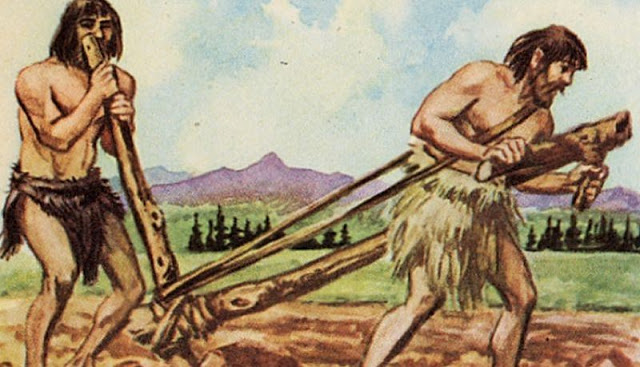 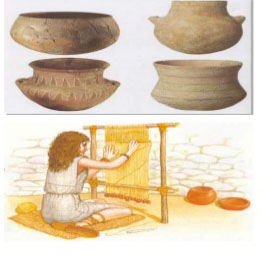 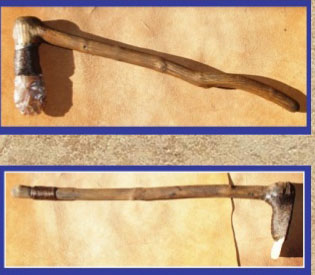 Përcakto cili ishte roli i gruas në periudhën e paleolitit3 pikë ______________________________________________________________________________________________________________________________________________________________________________________________________________________________________________________________________________________________________________________________________Përshkruaj si u zbuluan metalet                    2 pikë ______________________________________________________________________________________________________________________________________________________________________Shkruaji një letër shokut tënd ku t’i tregosh si jetonin njerëzit e periudhës së paleolitit: mënyra e tyre e jetësës, me çfarë ushqeheshin, me çfarë i përgatisnin veglat e punës dhe gjuetisë 4 pikë ______________________________________________________________________________________________________________________________________________________________________________________________________________________________________________________________________________________________________________________________________________________________________________________________________________________Metodologjia dhe veprimtaritë e nxënësve: Detyrë me shkrimModel Testi(Tremujori II)Emri, Mbiemri ______________________Për pyetjet nga 1-3 qarko alternativën e saktë:Njerëzit e parë në tokë u shafqën në:    1 pikë  _____AziAfrikëEuropëAmerikëGjurmët e para në territoret shqiptare u shfaqën:                                                    1 pikë ______10 mijë vjet më parë100 mijë vjet më parë5 mijë vjet më parëAsnjëra nga të triaVendbanimet e para të njerëzve ishin         1 pikë _______ShpellatShtëpitë prej guriKasolletKështjellatShëno e vërtetë V ose e gabuar G në fjalitë e mëposhtme:5 pikë __________ Format e para të artit në lashtësi ishin vizatimet në shpella____ Banorët e epokës së paleolitit në territoret shqiptare ishin pellazgët____ Periudha e matriarkatit është periudha kur burri mori rolin drejtues në familje ____ Njerëzit në lashtësi besonin në egzistencën e fuqive të mbinatyrshme ____ Metali i parë që u zbulua nga njerëzit ishte hekuriVendos në kolonë arritjet e njerëzve sipas periudhave historike  8 pikë ______jetonin në shpella; lindi bujqësia; zbuluan zjarrin; krijuan vendbanimet e qëndrueshme; ishin endacakë; lindi blegtoria; veglat e punës ishin prej kocke, briri dhe druri, u zbuluan metaletPlotëso me përgjigjen e saktë   3 pikë _____-Si u zbulua zjarri ___________________________________________________________-Për çfarë u shërbente njerëzve zjarri? ____________________________________________________________________________________________________________________________________________________________Emërto fotot  3 pikë _____Përcakto cili ishte roli i gruas në periudhën e paleolitit3 pikë ______________________________________________________________________________________________________________________________________________________________________________________________________________________________________________________________________________________________________________________________________Përshkruaj si u zbuluan metalet                    2 pikë ______________________________________________________________________________________________________________________________________________________________________Shkruaji një letër shokut tënd ku t’i tregosh si jetonin njerëzit e periudhës së paleolitit: mënyra e tyre e jetësës, me çfarë ushqeheshin, me çfarë i përgatisnin veglat e punës dhe gjuetisë 4 pikë ______________________________________________________________________________________________________________________________________________________________________________________________________________________________________________________________________________________________________________________________________________________________________________________________________________________Metodologjia dhe veprimtaritë e nxënësve: Detyrë me shkrimModel Testi(Tremujori II)Emri, Mbiemri ______________________Për pyetjet nga 1-3 qarko alternativën e saktë:Njerëzit e parë në tokë u shafqën në:    1 pikë  _____AziAfrikëEuropëAmerikëGjurmët e para në territoret shqiptare u shfaqën:                                                    1 pikë ______10 mijë vjet më parë100 mijë vjet më parë5 mijë vjet më parëAsnjëra nga të triaVendbanimet e para të njerëzve ishin         1 pikë _______ShpellatShtëpitë prej guriKasolletKështjellatShëno e vërtetë V ose e gabuar G në fjalitë e mëposhtme:5 pikë __________ Format e para të artit në lashtësi ishin vizatimet në shpella____ Banorët e epokës së paleolitit në territoret shqiptare ishin pellazgët____ Periudha e matriarkatit është periudha kur burri mori rolin drejtues në familje ____ Njerëzit në lashtësi besonin në egzistencën e fuqive të mbinatyrshme ____ Metali i parë që u zbulua nga njerëzit ishte hekuriVendos në kolonë arritjet e njerëzve sipas periudhave historike  8 pikë ______jetonin në shpella; lindi bujqësia; zbuluan zjarrin; krijuan vendbanimet e qëndrueshme; ishin endacakë; lindi blegtoria; veglat e punës ishin prej kocke, briri dhe druri, u zbuluan metaletPlotëso me përgjigjen e saktë   3 pikë _____-Si u zbulua zjarri ___________________________________________________________-Për çfarë u shërbente njerëzve zjarri? ____________________________________________________________________________________________________________________________________________________________Emërto fotot  3 pikë _____Përcakto cili ishte roli i gruas në periudhën e paleolitit3 pikë ______________________________________________________________________________________________________________________________________________________________________________________________________________________________________________________________________________________________________________________________________Përshkruaj si u zbuluan metalet                    2 pikë ______________________________________________________________________________________________________________________________________________________________________Shkruaji një letër shokut tënd ku t’i tregosh si jetonin njerëzit e periudhës së paleolitit: mënyra e tyre e jetësës, me çfarë ushqeheshin, me çfarë i përgatisnin veglat e punës dhe gjuetisë 4 pikë ______________________________________________________________________________________________________________________________________________________________________________________________________________________________________________________________________________________________________________________________________________________________________________________________________________________Metodologjia dhe veprimtaritë e nxënësve: Detyrë me shkrimModel Testi(Tremujori II)Emri, Mbiemri ______________________Për pyetjet nga 1-3 qarko alternativën e saktë:Njerëzit e parë në tokë u shafqën në:    1 pikë  _____AziAfrikëEuropëAmerikëGjurmët e para në territoret shqiptare u shfaqën:                                                    1 pikë ______10 mijë vjet më parë100 mijë vjet më parë5 mijë vjet më parëAsnjëra nga të triaVendbanimet e para të njerëzve ishin         1 pikë _______ShpellatShtëpitë prej guriKasolletKështjellatShëno e vërtetë V ose e gabuar G në fjalitë e mëposhtme:5 pikë __________ Format e para të artit në lashtësi ishin vizatimet në shpella____ Banorët e epokës së paleolitit në territoret shqiptare ishin pellazgët____ Periudha e matriarkatit është periudha kur burri mori rolin drejtues në familje ____ Njerëzit në lashtësi besonin në egzistencën e fuqive të mbinatyrshme ____ Metali i parë që u zbulua nga njerëzit ishte hekuriVendos në kolonë arritjet e njerëzve sipas periudhave historike  8 pikë ______jetonin në shpella; lindi bujqësia; zbuluan zjarrin; krijuan vendbanimet e qëndrueshme; ishin endacakë; lindi blegtoria; veglat e punës ishin prej kocke, briri dhe druri, u zbuluan metaletPlotëso me përgjigjen e saktë   3 pikë _____-Si u zbulua zjarri ___________________________________________________________-Për çfarë u shërbente njerëzve zjarri? ____________________________________________________________________________________________________________________________________________________________Emërto fotot  3 pikë _____Përcakto cili ishte roli i gruas në periudhën e paleolitit3 pikë ______________________________________________________________________________________________________________________________________________________________________________________________________________________________________________________________________________________________________________________________________Përshkruaj si u zbuluan metalet                    2 pikë ______________________________________________________________________________________________________________________________________________________________________Shkruaji një letër shokut tënd ku t’i tregosh si jetonin njerëzit e periudhës së paleolitit: mënyra e tyre e jetësës, me çfarë ushqeheshin, me çfarë i përgatisnin veglat e punës dhe gjuetisë 4 pikë ______________________________________________________________________________________________________________________________________________________________________________________________________________________________________________________________________________________________________________________________________________________________________________________________________________________Vlerësimi: Vlerësim individual i testitVlerësimi: Vlerësim individual i testitVlerësimi: Vlerësim individual i testitVlerësimi: Vlerësim individual i testitDetyrat dhe puna e pavarur: Nuk parashikohen Detyrat dhe puna e pavarur: Nuk parashikohen Detyrat dhe puna e pavarur: Nuk parashikohen Detyrat dhe puna e pavarur: Nuk parashikohen Fusha: Shoqëria dhe mjedisi Lënda: HistoriShkalla: IIKlasa: VTema mësimore 3.1Lindja dhe përhapja e qytetërimeve Tema mësimore 3.1Lindja dhe përhapja e qytetërimeve Situata e të nxënit:Rubrika “Situatë” në libërNë ditët e sotme pamja e qyteteve dhe aktivitet që zhvillojnë njerëzit në to kanë ndryshuar shumë.Shkruaj me disa rreshta cila është pamja e një qyteti sot dhe disa nga aktivitetet që zhvillohenSituata e të nxënit:Rubrika “Situatë” në libërNë ditët e sotme pamja e qyteteve dhe aktivitet që zhvillojnë njerëzit në to kanë ndryshuar shumë.Shkruaj me disa rreshta cila është pamja e një qyteti sot dhe disa nga aktivitetet që zhvillohenRezultatet e të nxënit të kompetencave të fushës sipas temës mësimore:Shpjegon çfarë janë  qytetërimetPërshkruan si u krijuan qytetërimet e hershmeTregon në hartë vendndodhjen e qytetërimeve të paraRezultatet e të nxënit të kompetencave të fushës sipas temës mësimore:Shpjegon çfarë janë  qytetërimetPërshkruan si u krijuan qytetërimet e hershmeTregon në hartë vendndodhjen e qytetërimeve të paraFjalët kyçe: qytetërimluginat e lumenjveqytetërimi i Mesopotamisëqytetërimi Egjiptianqytetërimi Indianqytetërimi KinezFjalët kyçe: qytetërimluginat e lumenjveqytetërimi i Mesopotamisëqytetërimi Egjiptianqytetërimi Indianqytetërimi KinezBurimet dhe mjetet e punës: Teksti i nxënësit,Interneti, hartë e botësBurimet dhe mjetet e punës: Teksti i nxënësit,Interneti, hartë e botësLidhja me fushat e tjera ose me temat ndërkurrikulare:Tik, Gjuhë, GjeografiLidhja me fushat e tjera ose me temat ndërkurrikulare:Tik, Gjuhë, GjeografiMetodologjia dhe veprimtaritë e nxënësve: Parashikim me terma paraprakë, Lexim i drejtuar, Punë në dyshe, PesëvargëshiOrganizimi i orës së mësimitMetoda PNPParashikimi: Parashikim me terma paraprakëShkruhen në dërrasë termat: qytet, qytetërim, qeverisje, shkrim, ndarje e e punës, zakone, besim, luginat e lumenjve, qytetërimi i mesopotamisë, qytetërimi egjiptian, qytetërimi kinez, qytetërimi indianU kërkohet nxënësve të mendojnë disa minuta se çfarë imagjinojnë ata kur dëgjojnë këto fjalë. Përgjigjen 2-3 nxënës.Ndërtimi i njohurive: Lexim i drejtuar, punë në dyshe, pesëvargëshiUdhëzohen nxënësit të lexojnë mësimin dhe të gjejnë në tekst shpjegimet për temat e mësipërm. A kishte lidhje ajo që imagjinuan me atë që shpjegon teksti?Punë në dyshe, pesëvargëshi: Nxënësit punojnë në dyshe. Diskutojnë me njëri – tjetrin se çfarë imagjinuan kur lexuan termat e mësipërm. Duke u bazuar në informacionet e tekstit përshkruajnë : Çfarë janë qytetërimet?, Ku  u krijuan? Cilat janë qytetërimet e para?Mendimin e tyre e shkruajnë me pesë rreshta në një fletë. U kërkohet që shkrimi të jetë i dallueshëm. Fletat e plotësuara varen në mur dhe nxënësit lëvizin rreth klasës për të lexuar përshkrimet e njëri – tjetrit. Krahasojnë mendimet, bëjnë komente dhe sygjerime për vendosjen e fjalëve apo ndryshimin e tyre.Përforcimi:  Diskutim, Punojnë rubrikën “Provo veten”Metodologjia dhe veprimtaritë e nxënësve: Parashikim me terma paraprakë, Lexim i drejtuar, Punë në dyshe, PesëvargëshiOrganizimi i orës së mësimitMetoda PNPParashikimi: Parashikim me terma paraprakëShkruhen në dërrasë termat: qytet, qytetërim, qeverisje, shkrim, ndarje e e punës, zakone, besim, luginat e lumenjve, qytetërimi i mesopotamisë, qytetërimi egjiptian, qytetërimi kinez, qytetërimi indianU kërkohet nxënësve të mendojnë disa minuta se çfarë imagjinojnë ata kur dëgjojnë këto fjalë. Përgjigjen 2-3 nxënës.Ndërtimi i njohurive: Lexim i drejtuar, punë në dyshe, pesëvargëshiUdhëzohen nxënësit të lexojnë mësimin dhe të gjejnë në tekst shpjegimet për temat e mësipërm. A kishte lidhje ajo që imagjinuan me atë që shpjegon teksti?Punë në dyshe, pesëvargëshi: Nxënësit punojnë në dyshe. Diskutojnë me njëri – tjetrin se çfarë imagjinuan kur lexuan termat e mësipërm. Duke u bazuar në informacionet e tekstit përshkruajnë : Çfarë janë qytetërimet?, Ku  u krijuan? Cilat janë qytetërimet e para?Mendimin e tyre e shkruajnë me pesë rreshta në një fletë. U kërkohet që shkrimi të jetë i dallueshëm. Fletat e plotësuara varen në mur dhe nxënësit lëvizin rreth klasës për të lexuar përshkrimet e njëri – tjetrit. Krahasojnë mendimet, bëjnë komente dhe sygjerime për vendosjen e fjalëve apo ndryshimin e tyre.Përforcimi:  Diskutim, Punojnë rubrikën “Provo veten”Metodologjia dhe veprimtaritë e nxënësve: Parashikim me terma paraprakë, Lexim i drejtuar, Punë në dyshe, PesëvargëshiOrganizimi i orës së mësimitMetoda PNPParashikimi: Parashikim me terma paraprakëShkruhen në dërrasë termat: qytet, qytetërim, qeverisje, shkrim, ndarje e e punës, zakone, besim, luginat e lumenjve, qytetërimi i mesopotamisë, qytetërimi egjiptian, qytetërimi kinez, qytetërimi indianU kërkohet nxënësve të mendojnë disa minuta se çfarë imagjinojnë ata kur dëgjojnë këto fjalë. Përgjigjen 2-3 nxënës.Ndërtimi i njohurive: Lexim i drejtuar, punë në dyshe, pesëvargëshiUdhëzohen nxënësit të lexojnë mësimin dhe të gjejnë në tekst shpjegimet për temat e mësipërm. A kishte lidhje ajo që imagjinuan me atë që shpjegon teksti?Punë në dyshe, pesëvargëshi: Nxënësit punojnë në dyshe. Diskutojnë me njëri – tjetrin se çfarë imagjinuan kur lexuan termat e mësipërm. Duke u bazuar në informacionet e tekstit përshkruajnë : Çfarë janë qytetërimet?, Ku  u krijuan? Cilat janë qytetërimet e para?Mendimin e tyre e shkruajnë me pesë rreshta në një fletë. U kërkohet që shkrimi të jetë i dallueshëm. Fletat e plotësuara varen në mur dhe nxënësit lëvizin rreth klasës për të lexuar përshkrimet e njëri – tjetrit. Krahasojnë mendimet, bëjnë komente dhe sygjerime për vendosjen e fjalëve apo ndryshimin e tyre.Përforcimi:  Diskutim, Punojnë rubrikën “Provo veten”Metodologjia dhe veprimtaritë e nxënësve: Parashikim me terma paraprakë, Lexim i drejtuar, Punë në dyshe, PesëvargëshiOrganizimi i orës së mësimitMetoda PNPParashikimi: Parashikim me terma paraprakëShkruhen në dërrasë termat: qytet, qytetërim, qeverisje, shkrim, ndarje e e punës, zakone, besim, luginat e lumenjve, qytetërimi i mesopotamisë, qytetërimi egjiptian, qytetërimi kinez, qytetërimi indianU kërkohet nxënësve të mendojnë disa minuta se çfarë imagjinojnë ata kur dëgjojnë këto fjalë. Përgjigjen 2-3 nxënës.Ndërtimi i njohurive: Lexim i drejtuar, punë në dyshe, pesëvargëshiUdhëzohen nxënësit të lexojnë mësimin dhe të gjejnë në tekst shpjegimet për temat e mësipërm. A kishte lidhje ajo që imagjinuan me atë që shpjegon teksti?Punë në dyshe, pesëvargëshi: Nxënësit punojnë në dyshe. Diskutojnë me njëri – tjetrin se çfarë imagjinuan kur lexuan termat e mësipërm. Duke u bazuar në informacionet e tekstit përshkruajnë : Çfarë janë qytetërimet?, Ku  u krijuan? Cilat janë qytetërimet e para?Mendimin e tyre e shkruajnë me pesë rreshta në një fletë. U kërkohet që shkrimi të jetë i dallueshëm. Fletat e plotësuara varen në mur dhe nxënësit lëvizin rreth klasës për të lexuar përshkrimet e njëri – tjetrit. Krahasojnë mendimet, bëjnë komente dhe sygjerime për vendosjen e fjalëve apo ndryshimin e tyre.Përforcimi:  Diskutim, Punojnë rubrikën “Provo veten”Vlerësimi: Nxënësit vlerësohen për pjesëmarrjen, punën në dyshe, mënyrën e interpretimit të njohuriveVlerësimi: Nxënësit vlerësohen për pjesëmarrjen, punën në dyshe, mënyrën e interpretimit të njohuriveVlerësimi: Nxënësit vlerësohen për pjesëmarrjen, punën në dyshe, mënyrën e interpretimit të njohuriveVlerësimi: Nxënësit vlerësohen për pjesëmarrjen, punën në dyshe, mënyrën e interpretimit të njohuriveDetyrat dhe puna e pavarur: Rubrika “Mendimi yt”: A e gjen dot ku ndryshon një qytet nga një qytetërimDetyrat dhe puna e pavarur: Rubrika “Mendimi yt”: A e gjen dot ku ndryshon një qytet nga një qytetërimDetyrat dhe puna e pavarur: Rubrika “Mendimi yt”: A e gjen dot ku ndryshon një qytet nga një qytetërimDetyrat dhe puna e pavarur: Rubrika “Mendimi yt”: A e gjen dot ku ndryshon një qytet nga një qytetërimFusha: Shoqëria dhe mjedisi Lënda: HistoriShkalla: IIKlasa: VTema mësimore 3.2Tipare të përgjithshme të  qytetërimeve antikeTema mësimore 3.2Tipare të përgjithshme të  qytetërimeve antikeSituata e të nxënit:Vëzhgojnë hartën tek rubrika “Situatë” dhe rikujtojnë cilat ishin qytetërimet e para.Situata e të nxënit:Vëzhgojnë hartën tek rubrika “Situatë” dhe rikujtojnë cilat ishin qytetërimet e para.Rezultatet e të nxënit të kompetencave të fushës sipas temës mësimore:Përcakton karakteristikat kryesore të qytetërimeve të hershme Përshkruan mënyrën e qeverisjesPërcakton shtresat e popullisëRezultatet e të nxënit të kompetencave të fushës sipas temës mësimore:Përcakton karakteristikat kryesore të qytetërimeve të hershme Përshkruan mënyrën e qeverisjesPërcakton shtresat e popullisëFjalët kyçe: sumerë, akadë, babilonas,  qytetet – shtete, mbret, faraon, brahmanë, dinasti mbretërore, shtresat e popullsisë, qytetërimi grek, qytetërimi romakFjalët kyçe: sumerë, akadë, babilonas,  qytetet – shtete, mbret, faraon, brahmanë, dinasti mbretërore, shtresat e popullsisë, qytetërimi grek, qytetërimi romakBurimet dhe mjetet e punës: Teksti i nxënësit,Interneti, hartë e botës, Atlase, EnciklopediBurimet dhe mjetet e punës: Teksti i nxënësit,Interneti, hartë e botës, Atlase, EnciklopediLidhja me fushat e tjera ose me temat ndërkurrikulare:Tik, Gjuhë, Gjeografi, MuzikëLidhja me fushat e tjera ose me temat ndërkurrikulare:Tik, Gjuhë, Gjeografi, MuzikëMetodologjia dhe veprimtaritë e nxënësve: Stuhi mendimesh, Punë në grup, Metoda këngë/vargje të ritmuara, Diagrami i VenitOrganizimi i orës së mësimitMetoda PNPParashikimi: Stuhi mendimeshBëhen pyetje rikujtuese: Ku u krijuan qytetërimet e para? Cilat ishin? Pse u krijuan në luginat e lumenjve?Nxënësit japin përgjigjet e tyre të cilat shënohen në tabelë.Ndërtimi i njohurive: Punë në grup, Metoda këngë/vargje të ritmuaraNdahet klasa në grupe me nga 3 ose 4 veta ( në varësi të numrit të nxënësve). Secili grup merr një qytetërim. Lexojnë tekstin dhe identifikojnë karakteristikat e qytetërimit përkatës: Ku shtrihej, forma e qeverisjes, shtresat e popullsisë, besimi, shkrimi si dhe veçori të tjera. Me informacionet e nxjerra secili grup krijon një këngë me vargje të ritmuara duke përfshirë konceptet kryesore. Pasi kanë bërë të gjitha përgatitjet secili grup prezanton me këngë qytetërimin e tij. Duhet që kënga të këndohet nga të gjithë anëtarët e  grupit. (Kjo metodë krijon atmosferë harmonie në klasë dhe rrit interesin tek nxënësit).Përforcimi: Diagrami i VenitPasi nxënësit kanë mbaruar prezantimet, punojnë me diagramin e Venit për të gjetur të përbashkëtat dhe të veçantat  e qytetërimeve.Metodologjia dhe veprimtaritë e nxënësve: Stuhi mendimesh, Punë në grup, Metoda këngë/vargje të ritmuara, Diagrami i VenitOrganizimi i orës së mësimitMetoda PNPParashikimi: Stuhi mendimeshBëhen pyetje rikujtuese: Ku u krijuan qytetërimet e para? Cilat ishin? Pse u krijuan në luginat e lumenjve?Nxënësit japin përgjigjet e tyre të cilat shënohen në tabelë.Ndërtimi i njohurive: Punë në grup, Metoda këngë/vargje të ritmuaraNdahet klasa në grupe me nga 3 ose 4 veta ( në varësi të numrit të nxënësve). Secili grup merr një qytetërim. Lexojnë tekstin dhe identifikojnë karakteristikat e qytetërimit përkatës: Ku shtrihej, forma e qeverisjes, shtresat e popullsisë, besimi, shkrimi si dhe veçori të tjera. Me informacionet e nxjerra secili grup krijon një këngë me vargje të ritmuara duke përfshirë konceptet kryesore. Pasi kanë bërë të gjitha përgatitjet secili grup prezanton me këngë qytetërimin e tij. Duhet që kënga të këndohet nga të gjithë anëtarët e  grupit. (Kjo metodë krijon atmosferë harmonie në klasë dhe rrit interesin tek nxënësit).Përforcimi: Diagrami i VenitPasi nxënësit kanë mbaruar prezantimet, punojnë me diagramin e Venit për të gjetur të përbashkëtat dhe të veçantat  e qytetërimeve.Metodologjia dhe veprimtaritë e nxënësve: Stuhi mendimesh, Punë në grup, Metoda këngë/vargje të ritmuara, Diagrami i VenitOrganizimi i orës së mësimitMetoda PNPParashikimi: Stuhi mendimeshBëhen pyetje rikujtuese: Ku u krijuan qytetërimet e para? Cilat ishin? Pse u krijuan në luginat e lumenjve?Nxënësit japin përgjigjet e tyre të cilat shënohen në tabelë.Ndërtimi i njohurive: Punë në grup, Metoda këngë/vargje të ritmuaraNdahet klasa në grupe me nga 3 ose 4 veta ( në varësi të numrit të nxënësve). Secili grup merr një qytetërim. Lexojnë tekstin dhe identifikojnë karakteristikat e qytetërimit përkatës: Ku shtrihej, forma e qeverisjes, shtresat e popullsisë, besimi, shkrimi si dhe veçori të tjera. Me informacionet e nxjerra secili grup krijon një këngë me vargje të ritmuara duke përfshirë konceptet kryesore. Pasi kanë bërë të gjitha përgatitjet secili grup prezanton me këngë qytetërimin e tij. Duhet që kënga të këndohet nga të gjithë anëtarët e  grupit. (Kjo metodë krijon atmosferë harmonie në klasë dhe rrit interesin tek nxënësit).Përforcimi: Diagrami i VenitPasi nxënësit kanë mbaruar prezantimet, punojnë me diagramin e Venit për të gjetur të përbashkëtat dhe të veçantat  e qytetërimeve.Metodologjia dhe veprimtaritë e nxënësve: Stuhi mendimesh, Punë në grup, Metoda këngë/vargje të ritmuara, Diagrami i VenitOrganizimi i orës së mësimitMetoda PNPParashikimi: Stuhi mendimeshBëhen pyetje rikujtuese: Ku u krijuan qytetërimet e para? Cilat ishin? Pse u krijuan në luginat e lumenjve?Nxënësit japin përgjigjet e tyre të cilat shënohen në tabelë.Ndërtimi i njohurive: Punë në grup, Metoda këngë/vargje të ritmuaraNdahet klasa në grupe me nga 3 ose 4 veta ( në varësi të numrit të nxënësve). Secili grup merr një qytetërim. Lexojnë tekstin dhe identifikojnë karakteristikat e qytetërimit përkatës: Ku shtrihej, forma e qeverisjes, shtresat e popullsisë, besimi, shkrimi si dhe veçori të tjera. Me informacionet e nxjerra secili grup krijon një këngë me vargje të ritmuara duke përfshirë konceptet kryesore. Pasi kanë bërë të gjitha përgatitjet secili grup prezanton me këngë qytetërimin e tij. Duhet që kënga të këndohet nga të gjithë anëtarët e  grupit. (Kjo metodë krijon atmosferë harmonie në klasë dhe rrit interesin tek nxënësit).Përforcimi: Diagrami i VenitPasi nxënësit kanë mbaruar prezantimet, punojnë me diagramin e Venit për të gjetur të përbashkëtat dhe të veçantat  e qytetërimeve.Vlerësimi: Nxënësit vlerësohen për pjesëmarrjen, punën në grup, mënyrën e organizimit dhe interpretimit të informacionitVlerësimi: Nxënësit vlerësohen për pjesëmarrjen, punën në grup, mënyrën e organizimit dhe interpretimit të informacionitVlerësimi: Nxënësit vlerësohen për pjesëmarrjen, punën në grup, mënyrën e organizimit dhe interpretimit të informacionitVlerësimi: Nxënësit vlerësohen për pjesëmarrjen, punën në grup, mënyrën e organizimit dhe interpretimit të informacionitDetyrat dhe puna e pavarur:   Punë përgatitore për orën tjetër:Porositen nxënësit që të sjellin në klasë materialet për veprimtarinë praktike të orës në vijim: Lojë me roleMaterialet: Informacione të ndryshme nga interneti, enciklopedi, atlase që tregojnë për jetën në qytetërimet e hershme, stofra të ndyshëm për përgatitjen e veshjeve sipas shtresave të popullsisë, fije, gjilpërë, makinë kapëse fletëshDetyrat dhe puna e pavarur:   Punë përgatitore për orën tjetër:Porositen nxënësit që të sjellin në klasë materialet për veprimtarinë praktike të orës në vijim: Lojë me roleMaterialet: Informacione të ndryshme nga interneti, enciklopedi, atlase që tregojnë për jetën në qytetërimet e hershme, stofra të ndyshëm për përgatitjen e veshjeve sipas shtresave të popullsisë, fije, gjilpërë, makinë kapëse fletëshDetyrat dhe puna e pavarur:   Punë përgatitore për orën tjetër:Porositen nxënësit që të sjellin në klasë materialet për veprimtarinë praktike të orës në vijim: Lojë me roleMaterialet: Informacione të ndryshme nga interneti, enciklopedi, atlase që tregojnë për jetën në qytetërimet e hershme, stofra të ndyshëm për përgatitjen e veshjeve sipas shtresave të popullsisë, fije, gjilpërë, makinë kapëse fletëshDetyrat dhe puna e pavarur:   Punë përgatitore për orën tjetër:Porositen nxënësit që të sjellin në klasë materialet për veprimtarinë praktike të orës në vijim: Lojë me roleMaterialet: Informacione të ndryshme nga interneti, enciklopedi, atlase që tregojnë për jetën në qytetërimet e hershme, stofra të ndyshëm për përgatitjen e veshjeve sipas shtresave të popullsisë, fije, gjilpërë, makinë kapëse fletëshFusha: Shoqëria dhe mjedisi Lënda: HistoriShkalla: IIKlasa: VTema mësimore 3.3    Veprimtari praktikeJeta në qytetërimet e hershmeLojë me roleTema mësimore 3.3    Veprimtari praktikeJeta në qytetërimet e hershmeLojë me roleSituata e të nxënit:Lexim orientues: Shoqëria njerëzore në qytetërimet e hershme“Në qytetërimet e hershme të Mesopotamisë, Egjiptit, Indisë, Kinës, popullsia ishte e ndarë në shtresa: shtresa e lartë dhe shtresa e ulët. Kjo ndarje ishte bërë në bazë të pasurisë që kishin dhe punës që bënin. Në shtresën e lartë bënin pjesë njerëzit e pasur; mbretërit, fisnikët, priftërinjtë, kalorësit, që quheshin ndryshe edhe të privilegjuarit, ndërsa në shtresën e ulët bënin pjesë zejtarët, fashtarët, tregtarët, skllevërit, njerëzit që punonin dhe me punën e tyre mbanin edhe shtresën e lartë.”Situata e të nxënit:Lexim orientues: Shoqëria njerëzore në qytetërimet e hershme“Në qytetërimet e hershme të Mesopotamisë, Egjiptit, Indisë, Kinës, popullsia ishte e ndarë në shtresa: shtresa e lartë dhe shtresa e ulët. Kjo ndarje ishte bërë në bazë të pasurisë që kishin dhe punës që bënin. Në shtresën e lartë bënin pjesë njerëzit e pasur; mbretërit, fisnikët, priftërinjtë, kalorësit, që quheshin ndryshe edhe të privilegjuarit, ndërsa në shtresën e ulët bënin pjesë zejtarët, fashtarët, tregtarët, skllevërit, njerëzit që punonin dhe me punën e tyre mbanin edhe shtresën e lartë.”Rezultatet e të nxënit të kompetencave të fushës sipas temës mësimore:Bën kërkime për mënyrën e jetesës së njerëzve në qytetërimet e hershmePërcakton shtresat e popullsisë: shtresa e lartë, shtresa e ulëtInterpreton mënyrën e jetesës nëpërmjet lojës me roleRezultatet e të nxënit të kompetencave të fushës sipas temës mësimore:Bën kërkime për mënyrën e jetesës së njerëzve në qytetërimet e hershmePërcakton shtresat e popullsisë: shtresa e lartë, shtresa e ulëtInterpreton mënyrën e jetesës nëpërmjet lojës me roleFjalët kyçe: mbret, aristokratë, priftërinj, kalorës, fshatarë, zejtarë, skllevërFjalët kyçe: mbret, aristokratë, priftërinj, kalorës, fshatarë, zejtarë, skllevërBurimet dhe mjetet e punës: Informacione të ndryshme nga interneti, enciklopedi, atlase që tregojnë për jetën në qytetërimet e hershme, stofra të ndyshëm për përgatitjen e veshjeve sipas shtresave të popullsisë, fije, gjilpërë, makinë kapëse fletëshBurimet dhe mjetet e punës: Informacione të ndryshme nga interneti, enciklopedi, atlase që tregojnë për jetën në qytetërimet e hershme, stofra të ndyshëm për përgatitjen e veshjeve sipas shtresave të popullsisë, fije, gjilpërë, makinë kapëse fletëshLidhja me fushat e tjera ose me temat ndërkurrikulare:Tik, Gjuhë, Qytetari, VizatimLidhja me fushat e tjera ose me temat ndërkurrikulare:Tik, Gjuhë, Qytetari, VizatimMetodologjia dhe veprimtaritë e nxënësve: Lojë me roleOrganizimi i orës së mësimitHapi 1		Lexohet pjesa informueseShoqëria njerëzore në qytetërimet e hershme“Në qytetërimet e hershme të Mesopotamisë, Egjiptit, Indisë, Kinës, popullsia ishte e ndarë në shtresa: shtresa e lartë dhe shtresa e ulët. Kjo ndarje ishte bërë në bazë të pasurisë që kishin dhe punës që bënin. Në shtresën e lartë bënin pjesë njerëzit e pasur; mbretërit, fisnikët, priftërinjtë, kalorësit, që quheshin ndryshe edhe të privilegjuarit, ndërsa në shtresën e ulët bënin pjesë zejtarët, fashtarët, tregtarët, skllevërit, njerëzit që punonin dhe me punën e tyre mbanin edhe shtresën e lartë.Hapi 2		Ndahen roletNxënësve u caktohen rolet: mbret, aristoktatë, prift, kalorës, zejtar, tregtar, fshatar dhe skllevër. (Kujdes: ndarja e roleve të bëhet nëpërmjet shortit për të mos krijuar keqkuptime midis nxënësve. Shkruhen në copëza letrash personazhet dhe nxënësit zgjedhin një letër me personazhin që ata do të interpretojnë.)Kjo lojë me role mund të zhvillohet me një grup nxënësish, ku secilit i jepet një rol, ose të përfshihet e gjithë klasa ku njëri nga nxënësit bëhet sundimtari, një grup bëhen aristokratët, një grup tjetër kalorës, priftërinj, zejtarë, fshatarë, skllevër e me radhë.Hapi 3		Përgatiten roletSecili nxënës mbledh të dhëna për personazhin që do të interpretojë: veshjen, mënyrën e jetesës, punën që bën, të drejtat, detyrimet. Secili përgatit vet veshjen dhe pjesën që ai do të interpretojë duke u bazuar në informacionet që ka gjetur.Hapi 4		Interpretimi i lojës më role	Nxënësit interpretojnë rolet e tyre dhe sjellin në klasë një pjesëz të jetës së qytetërimeve të hershme. (Mos harroni: Gjatë interpretimit bëhen foto të cilat i vendosni në formën e një fotoekspozite në klasë.)Hapi 5		Shkruajnë në fletore përshtypjet e veprimtarisë që zhvilluan Metodologjia dhe veprimtaritë e nxënësve: Lojë me roleOrganizimi i orës së mësimitHapi 1		Lexohet pjesa informueseShoqëria njerëzore në qytetërimet e hershme“Në qytetërimet e hershme të Mesopotamisë, Egjiptit, Indisë, Kinës, popullsia ishte e ndarë në shtresa: shtresa e lartë dhe shtresa e ulët. Kjo ndarje ishte bërë në bazë të pasurisë që kishin dhe punës që bënin. Në shtresën e lartë bënin pjesë njerëzit e pasur; mbretërit, fisnikët, priftërinjtë, kalorësit, që quheshin ndryshe edhe të privilegjuarit, ndërsa në shtresën e ulët bënin pjesë zejtarët, fashtarët, tregtarët, skllevërit, njerëzit që punonin dhe me punën e tyre mbanin edhe shtresën e lartë.Hapi 2		Ndahen roletNxënësve u caktohen rolet: mbret, aristoktatë, prift, kalorës, zejtar, tregtar, fshatar dhe skllevër. (Kujdes: ndarja e roleve të bëhet nëpërmjet shortit për të mos krijuar keqkuptime midis nxënësve. Shkruhen në copëza letrash personazhet dhe nxënësit zgjedhin një letër me personazhin që ata do të interpretojnë.)Kjo lojë me role mund të zhvillohet me një grup nxënësish, ku secilit i jepet një rol, ose të përfshihet e gjithë klasa ku njëri nga nxënësit bëhet sundimtari, një grup bëhen aristokratët, një grup tjetër kalorës, priftërinj, zejtarë, fshatarë, skllevër e me radhë.Hapi 3		Përgatiten roletSecili nxënës mbledh të dhëna për personazhin që do të interpretojë: veshjen, mënyrën e jetesës, punën që bën, të drejtat, detyrimet. Secili përgatit vet veshjen dhe pjesën që ai do të interpretojë duke u bazuar në informacionet që ka gjetur.Hapi 4		Interpretimi i lojës më role	Nxënësit interpretojnë rolet e tyre dhe sjellin në klasë një pjesëz të jetës së qytetërimeve të hershme. (Mos harroni: Gjatë interpretimit bëhen foto të cilat i vendosni në formën e një fotoekspozite në klasë.)Hapi 5		Shkruajnë në fletore përshtypjet e veprimtarisë që zhvilluan Metodologjia dhe veprimtaritë e nxënësve: Lojë me roleOrganizimi i orës së mësimitHapi 1		Lexohet pjesa informueseShoqëria njerëzore në qytetërimet e hershme“Në qytetërimet e hershme të Mesopotamisë, Egjiptit, Indisë, Kinës, popullsia ishte e ndarë në shtresa: shtresa e lartë dhe shtresa e ulët. Kjo ndarje ishte bërë në bazë të pasurisë që kishin dhe punës që bënin. Në shtresën e lartë bënin pjesë njerëzit e pasur; mbretërit, fisnikët, priftërinjtë, kalorësit, që quheshin ndryshe edhe të privilegjuarit, ndërsa në shtresën e ulët bënin pjesë zejtarët, fashtarët, tregtarët, skllevërit, njerëzit që punonin dhe me punën e tyre mbanin edhe shtresën e lartë.Hapi 2		Ndahen roletNxënësve u caktohen rolet: mbret, aristoktatë, prift, kalorës, zejtar, tregtar, fshatar dhe skllevër. (Kujdes: ndarja e roleve të bëhet nëpërmjet shortit për të mos krijuar keqkuptime midis nxënësve. Shkruhen në copëza letrash personazhet dhe nxënësit zgjedhin një letër me personazhin që ata do të interpretojnë.)Kjo lojë me role mund të zhvillohet me një grup nxënësish, ku secilit i jepet një rol, ose të përfshihet e gjithë klasa ku njëri nga nxënësit bëhet sundimtari, një grup bëhen aristokratët, një grup tjetër kalorës, priftërinj, zejtarë, fshatarë, skllevër e me radhë.Hapi 3		Përgatiten roletSecili nxënës mbledh të dhëna për personazhin që do të interpretojë: veshjen, mënyrën e jetesës, punën që bën, të drejtat, detyrimet. Secili përgatit vet veshjen dhe pjesën që ai do të interpretojë duke u bazuar në informacionet që ka gjetur.Hapi 4		Interpretimi i lojës më role	Nxënësit interpretojnë rolet e tyre dhe sjellin në klasë një pjesëz të jetës së qytetërimeve të hershme. (Mos harroni: Gjatë interpretimit bëhen foto të cilat i vendosni në formën e një fotoekspozite në klasë.)Hapi 5		Shkruajnë në fletore përshtypjet e veprimtarisë që zhvilluan Metodologjia dhe veprimtaritë e nxënësve: Lojë me roleOrganizimi i orës së mësimitHapi 1		Lexohet pjesa informueseShoqëria njerëzore në qytetërimet e hershme“Në qytetërimet e hershme të Mesopotamisë, Egjiptit, Indisë, Kinës, popullsia ishte e ndarë në shtresa: shtresa e lartë dhe shtresa e ulët. Kjo ndarje ishte bërë në bazë të pasurisë që kishin dhe punës që bënin. Në shtresën e lartë bënin pjesë njerëzit e pasur; mbretërit, fisnikët, priftërinjtë, kalorësit, që quheshin ndryshe edhe të privilegjuarit, ndërsa në shtresën e ulët bënin pjesë zejtarët, fashtarët, tregtarët, skllevërit, njerëzit që punonin dhe me punën e tyre mbanin edhe shtresën e lartë.Hapi 2		Ndahen roletNxënësve u caktohen rolet: mbret, aristoktatë, prift, kalorës, zejtar, tregtar, fshatar dhe skllevër. (Kujdes: ndarja e roleve të bëhet nëpërmjet shortit për të mos krijuar keqkuptime midis nxënësve. Shkruhen në copëza letrash personazhet dhe nxënësit zgjedhin një letër me personazhin që ata do të interpretojnë.)Kjo lojë me role mund të zhvillohet me një grup nxënësish, ku secilit i jepet një rol, ose të përfshihet e gjithë klasa ku njëri nga nxënësit bëhet sundimtari, një grup bëhen aristokratët, një grup tjetër kalorës, priftërinj, zejtarë, fshatarë, skllevër e me radhë.Hapi 3		Përgatiten roletSecili nxënës mbledh të dhëna për personazhin që do të interpretojë: veshjen, mënyrën e jetesës, punën që bën, të drejtat, detyrimet. Secili përgatit vet veshjen dhe pjesën që ai do të interpretojë duke u bazuar në informacionet që ka gjetur.Hapi 4		Interpretimi i lojës më role	Nxënësit interpretojnë rolet e tyre dhe sjellin në klasë një pjesëz të jetës së qytetërimeve të hershme. (Mos harroni: Gjatë interpretimit bëhen foto të cilat i vendosni në formën e një fotoekspozite në klasë.)Hapi 5		Shkruajnë në fletore përshtypjet e veprimtarisë që zhvilluan Vlerësimi: Nxënësit vlerësohen për interpretimin e lojës me role dhe vlerësimet e dhëna për veprimtarinë e zhvilluar.Vlerësimi: Nxënësit vlerësohen për interpretimin e lojës me role dhe vlerësimet e dhëna për veprimtarinë e zhvilluar.Vlerësimi: Nxënësit vlerësohen për interpretimin e lojës me role dhe vlerësimet e dhëna për veprimtarinë e zhvilluar.Vlerësimi: Nxënësit vlerësohen për interpretimin e lojës me role dhe vlerësimet e dhëna për veprimtarinë e zhvilluar.Detyrat dhe puna e pavarur: Shkruajnë në fletore përshtypjet e veprimtarisë që zhvilluanDetyrat dhe puna e pavarur: Shkruajnë në fletore përshtypjet e veprimtarisë që zhvilluanDetyrat dhe puna e pavarur: Shkruajnë në fletore përshtypjet e veprimtarisë që zhvilluanDetyrat dhe puna e pavarur: Shkruajnë në fletore përshtypjet e veprimtarisë që zhvilluanFusha: Shoqëria dhe mjedisi Lënda: HistoriShkalla: IIKlasa: VTema mësimore 3.4Qytetërimi ilirTema mësimore 3.4Qytetërimi ilirSituata e të nxënit:Rubrika “Situatë” në libër. Gjejnë në hartë fiset kryesore ilireSituata e të nxënit:Rubrika “Situatë” në libër. Gjejnë në hartë fiset kryesore ilireRezultatet e të nxënit të kompetencave të fushës sipas temës mësimore:Përshkruan si  dhe kur u krijua qytetërimi ilirPërcakton karakteristikat e jetës në IliriRezultatet e të nxënit të kompetencave të fushës sipas temës mësimore:Përshkruan si  dhe kur u krijua qytetërimi ilirPërcakton karakteristikat e jetës në IliriFjalët kyçe: qytetërimi ilir, qytetet ilire, ekonomia, arti, kultura, besimiFjalët kyçe: qytetërimi ilir, qytetet ilire, ekonomia, arti, kultura, besimiBurimet dhe mjetet e punës: Teksti i nxënësit, Interneti, hartë e Ilirisë.Burimet dhe mjetet e punës: Teksti i nxënësit, Interneti, hartë e Ilirisë.Lidhja me fushat e tjera ose me temat ndërkurrikulare:TIK, Gjuhë, GjeografiLidhja me fushat e tjera ose me temat ndërkurrikulare:TIK, Gjuhë, GjeografiMetodologjia dhe veprimtaritë e nxënësve: Vëzhgim -  diskutim, INSERT, Punë individuale me tekstin, Skeda prezantueseOrganizimi i orës së mësimitMetoda PNPParashikimi: Vëzhgim, DiskutimNxënësit vëzhgojnë hartën e fiseve ilire në rubrikën “Situatë”. Gjejnë dhe shkruajnë fiset kryesore ilire.Diskutim: Diskutohet në klasë çfarë dinë për ilirët?Ndërtimi i njohurive: Punë individuale me tekstin, INSERTNxënësit lexojnë tekstin dhe njihen me informacionin.Ndërtojnë tabelën duke klasifikuar materialin: E Dija, E dija ndryshe, Nuk e dija, Nuk e kuptojPërforcimi: Skeda prezantuese (Kjo veprimtari i ndihmon shumë nxënësit që të sintetizojnë atë që kanë mësuar)Secili nxënës duhet të krijojë një skedë prezantuese për ilirët. Në skedë shkruajnë gjithshka që i prezanton ilirët, veçoritë e jetës, aktivitetet e tyre, aftësitë, vyrtytet. Pasi i mbarojnë dhe i prezantojnë, jepen çmime për skedat më të mira. Secili nxënës vendos skedën në portofolin e nxënësit.Model skede: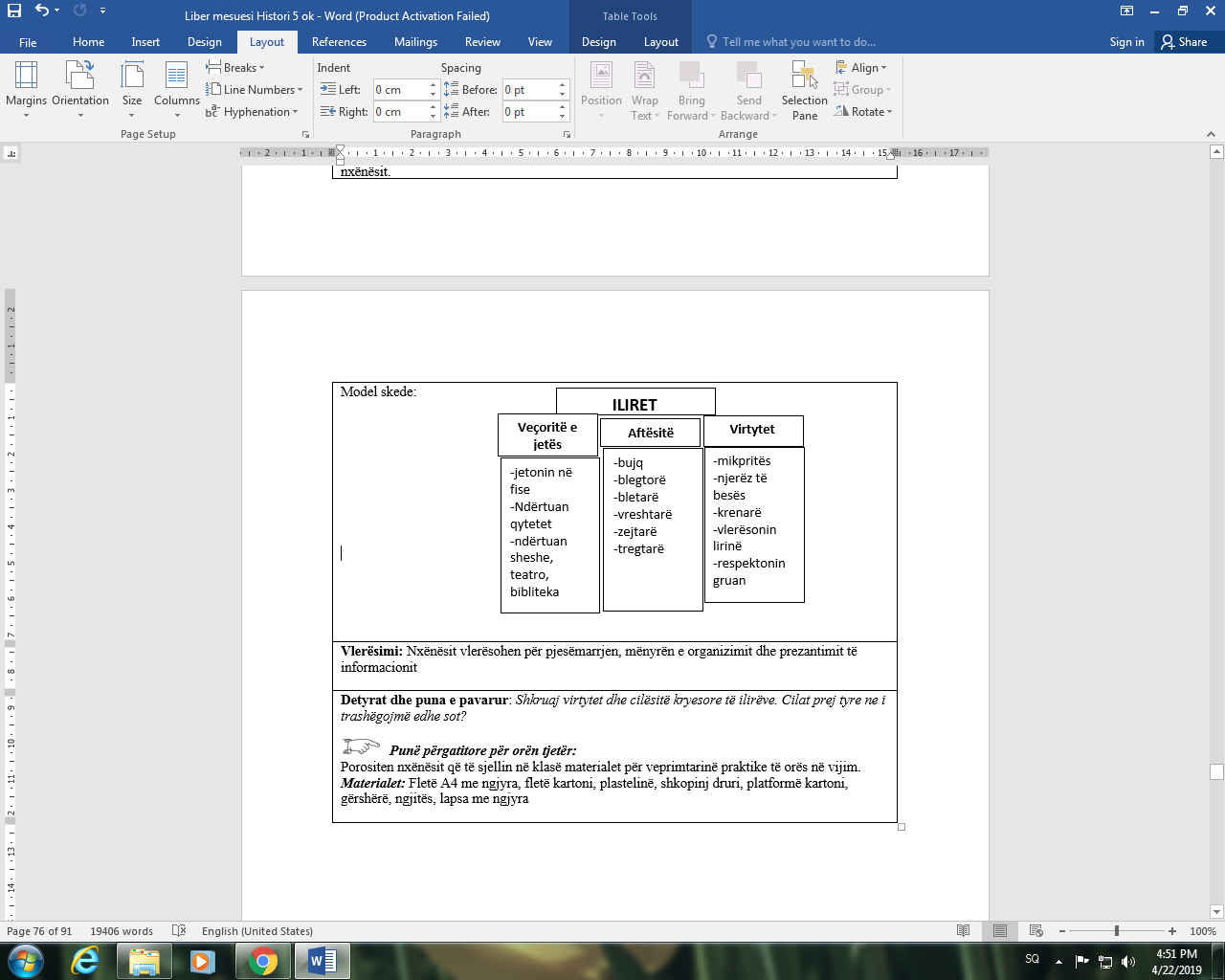 Metodologjia dhe veprimtaritë e nxënësve: Vëzhgim -  diskutim, INSERT, Punë individuale me tekstin, Skeda prezantueseOrganizimi i orës së mësimitMetoda PNPParashikimi: Vëzhgim, DiskutimNxënësit vëzhgojnë hartën e fiseve ilire në rubrikën “Situatë”. Gjejnë dhe shkruajnë fiset kryesore ilire.Diskutim: Diskutohet në klasë çfarë dinë për ilirët?Ndërtimi i njohurive: Punë individuale me tekstin, INSERTNxënësit lexojnë tekstin dhe njihen me informacionin.Ndërtojnë tabelën duke klasifikuar materialin: E Dija, E dija ndryshe, Nuk e dija, Nuk e kuptojPërforcimi: Skeda prezantuese (Kjo veprimtari i ndihmon shumë nxënësit që të sintetizojnë atë që kanë mësuar)Secili nxënës duhet të krijojë një skedë prezantuese për ilirët. Në skedë shkruajnë gjithshka që i prezanton ilirët, veçoritë e jetës, aktivitetet e tyre, aftësitë, vyrtytet. Pasi i mbarojnë dhe i prezantojnë, jepen çmime për skedat më të mira. Secili nxënës vendos skedën në portofolin e nxënësit.Model skede:Metodologjia dhe veprimtaritë e nxënësve: Vëzhgim -  diskutim, INSERT, Punë individuale me tekstin, Skeda prezantueseOrganizimi i orës së mësimitMetoda PNPParashikimi: Vëzhgim, DiskutimNxënësit vëzhgojnë hartën e fiseve ilire në rubrikën “Situatë”. Gjejnë dhe shkruajnë fiset kryesore ilire.Diskutim: Diskutohet në klasë çfarë dinë për ilirët?Ndërtimi i njohurive: Punë individuale me tekstin, INSERTNxënësit lexojnë tekstin dhe njihen me informacionin.Ndërtojnë tabelën duke klasifikuar materialin: E Dija, E dija ndryshe, Nuk e dija, Nuk e kuptojPërforcimi: Skeda prezantuese (Kjo veprimtari i ndihmon shumë nxënësit që të sintetizojnë atë që kanë mësuar)Secili nxënës duhet të krijojë një skedë prezantuese për ilirët. Në skedë shkruajnë gjithshka që i prezanton ilirët, veçoritë e jetës, aktivitetet e tyre, aftësitë, vyrtytet. Pasi i mbarojnë dhe i prezantojnë, jepen çmime për skedat më të mira. Secili nxënës vendos skedën në portofolin e nxënësit.Model skede:Metodologjia dhe veprimtaritë e nxënësve: Vëzhgim -  diskutim, INSERT, Punë individuale me tekstin, Skeda prezantueseOrganizimi i orës së mësimitMetoda PNPParashikimi: Vëzhgim, DiskutimNxënësit vëzhgojnë hartën e fiseve ilire në rubrikën “Situatë”. Gjejnë dhe shkruajnë fiset kryesore ilire.Diskutim: Diskutohet në klasë çfarë dinë për ilirët?Ndërtimi i njohurive: Punë individuale me tekstin, INSERTNxënësit lexojnë tekstin dhe njihen me informacionin.Ndërtojnë tabelën duke klasifikuar materialin: E Dija, E dija ndryshe, Nuk e dija, Nuk e kuptojPërforcimi: Skeda prezantuese (Kjo veprimtari i ndihmon shumë nxënësit që të sintetizojnë atë që kanë mësuar)Secili nxënës duhet të krijojë një skedë prezantuese për ilirët. Në skedë shkruajnë gjithshka që i prezanton ilirët, veçoritë e jetës, aktivitetet e tyre, aftësitë, vyrtytet. Pasi i mbarojnë dhe i prezantojnë, jepen çmime për skedat më të mira. Secili nxënës vendos skedën në portofolin e nxënësit.Model skede:Vlerësimi: Nxënësit vlerësohen për pjesëmarrjen, mënyrën e organizimit dhe prezantimit të informacionitVlerësimi: Nxënësit vlerësohen për pjesëmarrjen, mënyrën e organizimit dhe prezantimit të informacionitVlerësimi: Nxënësit vlerësohen për pjesëmarrjen, mënyrën e organizimit dhe prezantimit të informacionitVlerësimi: Nxënësit vlerësohen për pjesëmarrjen, mënyrën e organizimit dhe prezantimit të informacionitDetyrat dhe puna e pavarur: Shkruaj virtytet dhe cilësitë kryesore të ilirëve. Cilat prej tyre ne i trashëgojmë edhe sot?   Punë përgatitore për orën tjetër:Porositen nxënësit që të sjellin në klasë materialet për veprimtarinë praktike të orës në vijim.Materialet: Fletë A4 me ngjyra, fletë kartoni, plastelinë, shkopinj druri, platformë kartoni, gërshërë, ngjitës, lapsa me ngjyra.Detyrat dhe puna e pavarur: Shkruaj virtytet dhe cilësitë kryesore të ilirëve. Cilat prej tyre ne i trashëgojmë edhe sot?   Punë përgatitore për orën tjetër:Porositen nxënësit që të sjellin në klasë materialet për veprimtarinë praktike të orës në vijim.Materialet: Fletë A4 me ngjyra, fletë kartoni, plastelinë, shkopinj druri, platformë kartoni, gërshërë, ngjitës, lapsa me ngjyra.Detyrat dhe puna e pavarur: Shkruaj virtytet dhe cilësitë kryesore të ilirëve. Cilat prej tyre ne i trashëgojmë edhe sot?   Punë përgatitore për orën tjetër:Porositen nxënësit që të sjellin në klasë materialet për veprimtarinë praktike të orës në vijim.Materialet: Fletë A4 me ngjyra, fletë kartoni, plastelinë, shkopinj druri, platformë kartoni, gërshërë, ngjitës, lapsa me ngjyra.Detyrat dhe puna e pavarur: Shkruaj virtytet dhe cilësitë kryesore të ilirëve. Cilat prej tyre ne i trashëgojmë edhe sot?   Punë përgatitore për orën tjetër:Porositen nxënësit që të sjellin në klasë materialet për veprimtarinë praktike të orës në vijim.Materialet: Fletë A4 me ngjyra, fletë kartoni, plastelinë, shkopinj druri, platformë kartoni, gërshërë, ngjitës, lapsa me ngjyra.Fusha: 
Shoqëria dhe mjedisi Lënda: HistoriShkalla: IIKlasa: VTema mësimore 3.5 Veprimtari praktikeQytetërimi ilirNdërtimi i maketit të një qyteti ilirTema mësimore 3.5 Veprimtari praktikeQytetërimi ilirNdërtimi i maketit të një qyteti ilirSituata e të nxënit:Rikujtojnë karakteristikat e qytetërimit ilirSituata e të nxënit:Rikujtojnë karakteristikat e qytetërimit ilirRezultatet e të nxënit të kompetencave të fushës sipas temës mësimore:Identifikon dhe ndërton pjesët  përbërëse të një qyteti ilirPërshkruan zakone, tradita, aktivitete të ilirëveNjeh dhe vlerëson të kaluarën historikeRezultatet e të nxënit të kompetencave të fushës sipas temës mësimore:Identifikon dhe ndërton pjesët  përbërëse të një qyteti ilirPërshkruan zakone, tradita, aktivitete të ilirëveNjeh dhe vlerëson të kaluarën historikeFjalët kyçe: Maket i një qyteti ilirFjalët kyçe: Maket i një qyteti ilirBurimet dhe mjetet e punës: Fletë A4 me ngjyra, fletë kartoni, plastelinë, shkopinj druri, platformë kartoni, gërshërë, ngjitës, lapsa me ngjyraBurimet dhe mjetet e punës: Fletë A4 me ngjyra, fletë kartoni, plastelinë, shkopinj druri, platformë kartoni, gërshërë, ngjitës, lapsa me ngjyraLidhja me fushat e tjera ose me temat ndërkurrikulare:Art pamor, Gjuhë, GjeografiLidhja me fushat e tjera ose me temat ndërkurrikulare:Art pamor, Gjuhë, GjeografiMetoda dhe hapat që do të ndiqen për zhvillimin e veprimtarisë:Hapi 1		Lexohet pjesa e mëposhtme dhe nxënësit rikujtojnë modelin  e një qyteti ilir“Ilirët qytetet i ndërtuan afër lumenjve, në bregdete dhe në kodra dhe i rrethonin me mure të bëra me gurë të mëdhenj. Në brendësi të qytetit kishte banesa, sheshe, teatro, biblioteka, stadiume etj. Ilirët kishin ndërtuar rrugë që lidhnin qytetet me njëri-tjetrin si dhe porte përgjatë bregdetit.”Hapi 2		Ndahen punët që do të bëjnë nxënësit	Disa nxënës përgatisin muret rrethuese me letra ngjyre gri ose kafe, disa krijojnë  banesa me plastelinë, disa të tjerë teatro, bibliotekë, stadium, sheshe, disa te tjerë bëjnë rrugët. Një grup tjetër nxënësish ngjitin objektet e përfunduara në platformën e kartonit.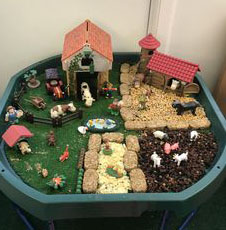 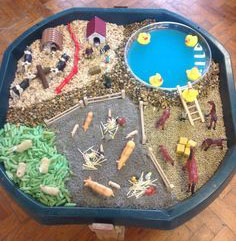                                                     Modele maketeshHapi 3		Diskutohet në klasë për  zakone, tradita dhe aktivitete të ilirëve. 		Secili nxënës tregon çfarë ka mësuar për ilirëtHapi 4		Shkruajnë në fletore përshtypjet e veprimtarisëMetoda dhe hapat që do të ndiqen për zhvillimin e veprimtarisë:Hapi 1		Lexohet pjesa e mëposhtme dhe nxënësit rikujtojnë modelin  e një qyteti ilir“Ilirët qytetet i ndërtuan afër lumenjve, në bregdete dhe në kodra dhe i rrethonin me mure të bëra me gurë të mëdhenj. Në brendësi të qytetit kishte banesa, sheshe, teatro, biblioteka, stadiume etj. Ilirët kishin ndërtuar rrugë që lidhnin qytetet me njëri-tjetrin si dhe porte përgjatë bregdetit.”Hapi 2		Ndahen punët që do të bëjnë nxënësit	Disa nxënës përgatisin muret rrethuese me letra ngjyre gri ose kafe, disa krijojnë  banesa me plastelinë, disa të tjerë teatro, bibliotekë, stadium, sheshe, disa te tjerë bëjnë rrugët. Një grup tjetër nxënësish ngjitin objektet e përfunduara në platformën e kartonit.                                                    Modele maketeshHapi 3		Diskutohet në klasë për  zakone, tradita dhe aktivitete të ilirëve. 		Secili nxënës tregon çfarë ka mësuar për ilirëtHapi 4		Shkruajnë në fletore përshtypjet e veprimtarisëMetoda dhe hapat që do të ndiqen për zhvillimin e veprimtarisë:Hapi 1		Lexohet pjesa e mëposhtme dhe nxënësit rikujtojnë modelin  e një qyteti ilir“Ilirët qytetet i ndërtuan afër lumenjve, në bregdete dhe në kodra dhe i rrethonin me mure të bëra me gurë të mëdhenj. Në brendësi të qytetit kishte banesa, sheshe, teatro, biblioteka, stadiume etj. Ilirët kishin ndërtuar rrugë që lidhnin qytetet me njëri-tjetrin si dhe porte përgjatë bregdetit.”Hapi 2		Ndahen punët që do të bëjnë nxënësit	Disa nxënës përgatisin muret rrethuese me letra ngjyre gri ose kafe, disa krijojnë  banesa me plastelinë, disa të tjerë teatro, bibliotekë, stadium, sheshe, disa te tjerë bëjnë rrugët. Një grup tjetër nxënësish ngjitin objektet e përfunduara në platformën e kartonit.                                                    Modele maketeshHapi 3		Diskutohet në klasë për  zakone, tradita dhe aktivitete të ilirëve. 		Secili nxënës tregon çfarë ka mësuar për ilirëtHapi 4		Shkruajnë në fletore përshtypjet e veprimtarisëMetoda dhe hapat që do të ndiqen për zhvillimin e veprimtarisë:Hapi 1		Lexohet pjesa e mëposhtme dhe nxënësit rikujtojnë modelin  e një qyteti ilir“Ilirët qytetet i ndërtuan afër lumenjve, në bregdete dhe në kodra dhe i rrethonin me mure të bëra me gurë të mëdhenj. Në brendësi të qytetit kishte banesa, sheshe, teatro, biblioteka, stadiume etj. Ilirët kishin ndërtuar rrugë që lidhnin qytetet me njëri-tjetrin si dhe porte përgjatë bregdetit.”Hapi 2		Ndahen punët që do të bëjnë nxënësit	Disa nxënës përgatisin muret rrethuese me letra ngjyre gri ose kafe, disa krijojnë  banesa me plastelinë, disa të tjerë teatro, bibliotekë, stadium, sheshe, disa te tjerë bëjnë rrugët. Një grup tjetër nxënësish ngjitin objektet e përfunduara në platformën e kartonit.                                                    Modele maketeshHapi 3		Diskutohet në klasë për  zakone, tradita dhe aktivitete të ilirëve. 		Secili nxënës tregon çfarë ka mësuar për ilirëtHapi 4		Shkruajnë në fletore përshtypjet e veprimtarisëVlerësimi: Nxënësit vlerësohen për pjesëmarrjen, bashkëpunimin me njëri – tjetrin, punën në grupVlerësimi: Nxënësit vlerësohen për pjesëmarrjen, bashkëpunimin me njëri – tjetrin, punën në grupVlerësimi: Nxënësit vlerësohen për pjesëmarrjen, bashkëpunimin me njëri – tjetrin, punën në grupVlerësimi: Nxënësit vlerësohen për pjesëmarrjen, bashkëpunimin me njëri – tjetrin, punën në grupDetyrat dhe puna e pavarur:    Punë përgatitore për orën tjetër:Porositen nxënësit që të sjellin në klasë materialet për veprimtarinë praktike të orës në vijim.Materialet: Aparat fotografik, bllok shënimesh, stilolapsaDetyrat dhe puna e pavarur:    Punë përgatitore për orën tjetër:Porositen nxënësit që të sjellin në klasë materialet për veprimtarinë praktike të orës në vijim.Materialet: Aparat fotografik, bllok shënimesh, stilolapsaDetyrat dhe puna e pavarur:    Punë përgatitore për orën tjetër:Porositen nxënësit që të sjellin në klasë materialet për veprimtarinë praktike të orës në vijim.Materialet: Aparat fotografik, bllok shënimesh, stilolapsaDetyrat dhe puna e pavarur:    Punë përgatitore për orën tjetër:Porositen nxënësit që të sjellin në klasë materialet për veprimtarinë praktike të orës në vijim.Materialet: Aparat fotografik, bllok shënimesh, stilolapsaFusha: 
Shoqëria dhe mjedisi Lënda: HistoriShkalla: IIKlasa: VTema mësimore 3.6 Veprimtari praktikeVizitë në muze (ose në një vend tjetër arkeologjik)EkskursionTema mësimore 3.6 Veprimtari praktikeVizitë në muze (ose në një vend tjetër arkeologjik)EkskursionSituata e të nxënit:Tani i ka ardhur radha ekskursionit, ku ju do të shihni nga afër objekte, foto, dëshmi të së kaluarës historikeSituata e të nxënit:Tani i ka ardhur radha ekskursionit, ku ju do të shihni nga afër objekte, foto, dëshmi të së kaluarës historikeRezultatet e të nxënit të kompetencave të fushës sipas temës mësimore:Njeh nga afër të kaluarën historike nëpërmjet objekteve, fotove, dëshmive të ekspozuara në muzeRrit aftësitë organizative, komunikuese dhe qytetareRezultatet e të nxënit të kompetencave të fushës sipas temës mësimore:Njeh nga afër të kaluarën historike nëpërmjet objekteve, fotove, dëshmive të ekspozuara në muzeRrit aftësitë organizative, komunikuese dhe qytetareFjalët kyçe: Muze, vend arkeologjikFjalët kyçe: Muze, vend arkeologjikBurimet dhe mjetet e punës: aparat fotografik, bllok shënimesh, stilolapsaBurimet dhe mjetet e punës: aparat fotografik, bllok shënimesh, stilolapsaLidhja me fushat e tjera ose me temat ndërkurrikulare:Art pamor, Gjuhë, Gjeografi, QytetariLidhja me fushat e tjera ose me temat ndërkurrikulare:Art pamor, Gjuhë, Gjeografi, QytetariMetoda dhe hapat që do të ndiqen për zhvillimin e veprimtarisë: Ekskursion, Vëzhgim, fotografim, mbajtje shënimesh, diskutimHapi 1		Organizimi i ekskursionit	Ndahet klasa në grupe, ku secili grup do ketë një rol gjatë zhvillimit të ekskursionitGrupi i organizatorëve: Ky grup bashkë me mësuesin/en merret me organizmin e udhëtimit. Sigurojnë mjetin e udhëtimit, kontaktojnë me personin përgjegjës të muzeut dhe caktojnë datën dhe orën e vizitës në muze.Grupi i sekretarëve: Gjatë vizitës në muze grupi i sekretarëve mban shënime për informacione të ndryshme që marrin dhe dëgjojnë.Grupi i fotografëve: Ky grup bën fotot, duke fotografuar  momente të ndryshme të ekskursionit (momentet e nisjes, momente të vizitës në muze, në autobus, etj.)Kujdes: Shumë herë në muze nuk lejohen të bëhen foto dhe kjo gjë duhet respektuar.Hapi 2		Përfundime të ekskusionitditë pas vizitës në muze  në klasë bëhet një bisedë më përshtypjet e nxënësve.Fotot e bëra i vendosin në formën  një fotoekspozite në klasë dhe e titullojnë “Një ditë në muze”.Metoda dhe hapat që do të ndiqen për zhvillimin e veprimtarisë: Ekskursion, Vëzhgim, fotografim, mbajtje shënimesh, diskutimHapi 1		Organizimi i ekskursionit	Ndahet klasa në grupe, ku secili grup do ketë një rol gjatë zhvillimit të ekskursionitGrupi i organizatorëve: Ky grup bashkë me mësuesin/en merret me organizmin e udhëtimit. Sigurojnë mjetin e udhëtimit, kontaktojnë me personin përgjegjës të muzeut dhe caktojnë datën dhe orën e vizitës në muze.Grupi i sekretarëve: Gjatë vizitës në muze grupi i sekretarëve mban shënime për informacione të ndryshme që marrin dhe dëgjojnë.Grupi i fotografëve: Ky grup bën fotot, duke fotografuar  momente të ndryshme të ekskursionit (momentet e nisjes, momente të vizitës në muze, në autobus, etj.)Kujdes: Shumë herë në muze nuk lejohen të bëhen foto dhe kjo gjë duhet respektuar.Hapi 2		Përfundime të ekskusionitditë pas vizitës në muze  në klasë bëhet një bisedë më përshtypjet e nxënësve.Fotot e bëra i vendosin në formën  një fotoekspozite në klasë dhe e titullojnë “Një ditë në muze”.Metoda dhe hapat që do të ndiqen për zhvillimin e veprimtarisë: Ekskursion, Vëzhgim, fotografim, mbajtje shënimesh, diskutimHapi 1		Organizimi i ekskursionit	Ndahet klasa në grupe, ku secili grup do ketë një rol gjatë zhvillimit të ekskursionitGrupi i organizatorëve: Ky grup bashkë me mësuesin/en merret me organizmin e udhëtimit. Sigurojnë mjetin e udhëtimit, kontaktojnë me personin përgjegjës të muzeut dhe caktojnë datën dhe orën e vizitës në muze.Grupi i sekretarëve: Gjatë vizitës në muze grupi i sekretarëve mban shënime për informacione të ndryshme që marrin dhe dëgjojnë.Grupi i fotografëve: Ky grup bën fotot, duke fotografuar  momente të ndryshme të ekskursionit (momentet e nisjes, momente të vizitës në muze, në autobus, etj.)Kujdes: Shumë herë në muze nuk lejohen të bëhen foto dhe kjo gjë duhet respektuar.Hapi 2		Përfundime të ekskusionitditë pas vizitës në muze  në klasë bëhet një bisedë më përshtypjet e nxënësve.Fotot e bëra i vendosin në formën  një fotoekspozite në klasë dhe e titullojnë “Një ditë në muze”.Metoda dhe hapat që do të ndiqen për zhvillimin e veprimtarisë: Ekskursion, Vëzhgim, fotografim, mbajtje shënimesh, diskutimHapi 1		Organizimi i ekskursionit	Ndahet klasa në grupe, ku secili grup do ketë një rol gjatë zhvillimit të ekskursionitGrupi i organizatorëve: Ky grup bashkë me mësuesin/en merret me organizmin e udhëtimit. Sigurojnë mjetin e udhëtimit, kontaktojnë me personin përgjegjës të muzeut dhe caktojnë datën dhe orën e vizitës në muze.Grupi i sekretarëve: Gjatë vizitës në muze grupi i sekretarëve mban shënime për informacione të ndryshme që marrin dhe dëgjojnë.Grupi i fotografëve: Ky grup bën fotot, duke fotografuar  momente të ndryshme të ekskursionit (momentet e nisjes, momente të vizitës në muze, në autobus, etj.)Kujdes: Shumë herë në muze nuk lejohen të bëhen foto dhe kjo gjë duhet respektuar.Hapi 2		Përfundime të ekskusionitditë pas vizitës në muze  në klasë bëhet një bisedë më përshtypjet e nxënësve.Fotot e bëra i vendosin në formën  një fotoekspozite në klasë dhe e titullojnë “Një ditë në muze”.Vlerësimi: Nxënësit vlerësohen për aftësitë organizative, interesin që shfaqin gjatë vizitës, pjesëmarrjen aktive në hulumtim dhe diskutim, për shoqërizimin me njëri – tjetrin Vlerësimi: Nxënësit vlerësohen për aftësitë organizative, interesin që shfaqin gjatë vizitës, pjesëmarrjen aktive në hulumtim dhe diskutim, për shoqërizimin me njëri – tjetrin Vlerësimi: Nxënësit vlerësohen për aftësitë organizative, interesin që shfaqin gjatë vizitës, pjesëmarrjen aktive në hulumtim dhe diskutim, për shoqërizimin me njëri – tjetrin Vlerësimi: Nxënësit vlerësohen për aftësitë organizative, interesin që shfaqin gjatë vizitës, pjesëmarrjen aktive në hulumtim dhe diskutim, për shoqërizimin me njëri – tjetrin Detyrat dhe puna e pavarur: Të krijohet një fotoekspozitë me fotot e bëra gjatë ekskursionitDetyrat dhe puna e pavarur: Të krijohet një fotoekspozitë me fotot e bëra gjatë ekskursionitDetyrat dhe puna e pavarur: Të krijohet një fotoekspozitë me fotot e bëra gjatë ekskursionitDetyrat dhe puna e pavarur: Të krijohet një fotoekspozitë me fotot e bëra gjatë ekskursionitFusha: 
Shoqëria dhe mjedisi Lënda: HistoriShkalla: IIKlasa: VTema mësimore 3.7Trashëgimia e qytetërimeve antike sotTema mësimore 3.7Trashëgimia e qytetërimeve antike sotSituata e të nxënit:Lexohet rubrika “Situatë” në libër. A e dini se si janë shpikur numrat, shkrimi, kalendari, të cilat ne i trashëgojmë edhe sot?Situata e të nxënit:Lexohet rubrika “Situatë” në libër. A e dini se si janë shpikur numrat, shkrimi, kalendari, të cilat ne i trashëgojmë edhe sot?Rezultatet e të nxënit të kompetencave të fushës sipas temës mësimore:Njeh arritjet më të rëndësishmë të popujve të qytetërimeve antikeVlerëson ndikimin e këtyre arritjeve në zhvillimin e qytetërimit botërorRezultatet e të nxënit të kompetencave të fushës sipas temës mësimore:Njeh arritjet më të rëndësishmë të popujve të qytetërimeve antikeVlerëson ndikimin e këtyre arritjeve në zhvillimin e qytetërimit botërorFjalët kyçe: shkrimi hieroglif, shkrimi kuneiform, piramidë, “kopshtet e varura” tempull, sfinks, rrota, kalendari, besim në shumë perëndiFjalët kyçe: shkrimi hieroglif, shkrimi kuneiform, piramidë, “kopshtet e varura” tempull, sfinks, rrota, kalendari, besim në shumë perëndiBurimet dhe mjetet e punës: Teksti i nxënësit, Interneti, Hartë e botës, Enciklopedi, Atlase historikëBurimet dhe mjetet e punës: Teksti i nxënësit, Interneti, Hartë e botës, Enciklopedi, Atlase historikëLidhja me fushat e tjera ose me temat ndërkurrikulare:TIK, Gjuhë, GjeografiLidhja me fushat e tjera ose me temat ndërkurrikulare:TIK, Gjuhë, GjeografiMetodologjia dhe veprimtaritë e nxënësve: Stuhi mendimesh, Lexim i drejtuar, Shkrime sipas kënvështrimit, PrezantimOrganizimi i orës së mësimitMetoda PNPParashikimi: Stuhi mendimeshU kërkohet nxënësve të mendojnë: Si do të ishte jeta sot po të mos egzistonte shkrimi? Si do të organizonim jetën, aktivitetet tona po të mos egzistonte kalendari? A do të bënim dot llogaritje po të mos egzistonin numrat? Nxënësit diskutojnë dhe japin opinionet e tyre.Ndërtimi i njohurive: Lexim i drejtuar, Shkrime sipas këndvështrimitLexim i drejtuar: Udhëzohen nxënësit të lexojnë mësimin dhe të nënvijëzojnë në libër të gjitha shpikjet dhe arritjet e qytetërimeve antike.Shkrime sipas këndvështrimit: Secili nxënës duhet të zgjedhë një shpikje ose arritje. (Mund ta zgjedhin vetë nxënësit ose i përcakton mesuesi/ja për të mos krijuar konfuzion dhe rrëmujë në klasë). U kërkohet nxënësve që të vihen në vendin e shpikjes p.sh. mund të jenë shkimi hieroglif ose kuneiform, mund të jenë kalendar, piramidë, tempull, busull, letra, rrota, matematika, gjeometria etj., dhe të shkruajnë një tregim për shpikjen nga këndvështrimi i vetës së parë. Duhet të kenë parasysh që përmes tregimit të japin sa më shumë të dhëna për shpikjen njësoj sikur do t’ua mësonin nxënësve të klasave të ulëta. Nxënësit mund të shtojnë edhe ndonjë gjë humoristike që ta bëjnë tregimin/historinë më të këndshme.Shembuj:Përforcimi: PrezantimPasi kanë mbaruar shkrimet, nxënësit i lexojnë përpara klasës. Në këtë mënyrë nxënësit jo vetëm dëgjojnë me vëmendje por dhe memorizojnë shpikjet dhe arritjet kryesore të qytetërimeve antike.Metodologjia dhe veprimtaritë e nxënësve: Stuhi mendimesh, Lexim i drejtuar, Shkrime sipas kënvështrimit, PrezantimOrganizimi i orës së mësimitMetoda PNPParashikimi: Stuhi mendimeshU kërkohet nxënësve të mendojnë: Si do të ishte jeta sot po të mos egzistonte shkrimi? Si do të organizonim jetën, aktivitetet tona po të mos egzistonte kalendari? A do të bënim dot llogaritje po të mos egzistonin numrat? Nxënësit diskutojnë dhe japin opinionet e tyre.Ndërtimi i njohurive: Lexim i drejtuar, Shkrime sipas këndvështrimitLexim i drejtuar: Udhëzohen nxënësit të lexojnë mësimin dhe të nënvijëzojnë në libër të gjitha shpikjet dhe arritjet e qytetërimeve antike.Shkrime sipas këndvështrimit: Secili nxënës duhet të zgjedhë një shpikje ose arritje. (Mund ta zgjedhin vetë nxënësit ose i përcakton mesuesi/ja për të mos krijuar konfuzion dhe rrëmujë në klasë). U kërkohet nxënësve që të vihen në vendin e shpikjes p.sh. mund të jenë shkimi hieroglif ose kuneiform, mund të jenë kalendar, piramidë, tempull, busull, letra, rrota, matematika, gjeometria etj., dhe të shkruajnë një tregim për shpikjen nga këndvështrimi i vetës së parë. Duhet të kenë parasysh që përmes tregimit të japin sa më shumë të dhëna për shpikjen njësoj sikur do t’ua mësonin nxënësve të klasave të ulëta. Nxënësit mund të shtojnë edhe ndonjë gjë humoristike që ta bëjnë tregimin/historinë më të këndshme.Shembuj:Përforcimi: PrezantimPasi kanë mbaruar shkrimet, nxënësit i lexojnë përpara klasës. Në këtë mënyrë nxënësit jo vetëm dëgjojnë me vëmendje por dhe memorizojnë shpikjet dhe arritjet kryesore të qytetërimeve antike.Metodologjia dhe veprimtaritë e nxënësve: Stuhi mendimesh, Lexim i drejtuar, Shkrime sipas kënvështrimit, PrezantimOrganizimi i orës së mësimitMetoda PNPParashikimi: Stuhi mendimeshU kërkohet nxënësve të mendojnë: Si do të ishte jeta sot po të mos egzistonte shkrimi? Si do të organizonim jetën, aktivitetet tona po të mos egzistonte kalendari? A do të bënim dot llogaritje po të mos egzistonin numrat? Nxënësit diskutojnë dhe japin opinionet e tyre.Ndërtimi i njohurive: Lexim i drejtuar, Shkrime sipas këndvështrimitLexim i drejtuar: Udhëzohen nxënësit të lexojnë mësimin dhe të nënvijëzojnë në libër të gjitha shpikjet dhe arritjet e qytetërimeve antike.Shkrime sipas këndvështrimit: Secili nxënës duhet të zgjedhë një shpikje ose arritje. (Mund ta zgjedhin vetë nxënësit ose i përcakton mesuesi/ja për të mos krijuar konfuzion dhe rrëmujë në klasë). U kërkohet nxënësve që të vihen në vendin e shpikjes p.sh. mund të jenë shkimi hieroglif ose kuneiform, mund të jenë kalendar, piramidë, tempull, busull, letra, rrota, matematika, gjeometria etj., dhe të shkruajnë një tregim për shpikjen nga këndvështrimi i vetës së parë. Duhet të kenë parasysh që përmes tregimit të japin sa më shumë të dhëna për shpikjen njësoj sikur do t’ua mësonin nxënësve të klasave të ulëta. Nxënësit mund të shtojnë edhe ndonjë gjë humoristike që ta bëjnë tregimin/historinë më të këndshme.Shembuj:Përforcimi: PrezantimPasi kanë mbaruar shkrimet, nxënësit i lexojnë përpara klasës. Në këtë mënyrë nxënësit jo vetëm dëgjojnë me vëmendje por dhe memorizojnë shpikjet dhe arritjet kryesore të qytetërimeve antike.Metodologjia dhe veprimtaritë e nxënësve: Stuhi mendimesh, Lexim i drejtuar, Shkrime sipas kënvështrimit, PrezantimOrganizimi i orës së mësimitMetoda PNPParashikimi: Stuhi mendimeshU kërkohet nxënësve të mendojnë: Si do të ishte jeta sot po të mos egzistonte shkrimi? Si do të organizonim jetën, aktivitetet tona po të mos egzistonte kalendari? A do të bënim dot llogaritje po të mos egzistonin numrat? Nxënësit diskutojnë dhe japin opinionet e tyre.Ndërtimi i njohurive: Lexim i drejtuar, Shkrime sipas këndvështrimitLexim i drejtuar: Udhëzohen nxënësit të lexojnë mësimin dhe të nënvijëzojnë në libër të gjitha shpikjet dhe arritjet e qytetërimeve antike.Shkrime sipas këndvështrimit: Secili nxënës duhet të zgjedhë një shpikje ose arritje. (Mund ta zgjedhin vetë nxënësit ose i përcakton mesuesi/ja për të mos krijuar konfuzion dhe rrëmujë në klasë). U kërkohet nxënësve që të vihen në vendin e shpikjes p.sh. mund të jenë shkimi hieroglif ose kuneiform, mund të jenë kalendar, piramidë, tempull, busull, letra, rrota, matematika, gjeometria etj., dhe të shkruajnë një tregim për shpikjen nga këndvështrimi i vetës së parë. Duhet të kenë parasysh që përmes tregimit të japin sa më shumë të dhëna për shpikjen njësoj sikur do t’ua mësonin nxënësve të klasave të ulëta. Nxënësit mund të shtojnë edhe ndonjë gjë humoristike që ta bëjnë tregimin/historinë më të këndshme.Shembuj:Përforcimi: PrezantimPasi kanë mbaruar shkrimet, nxënësit i lexojnë përpara klasës. Në këtë mënyrë nxënësit jo vetëm dëgjojnë me vëmendje por dhe memorizojnë shpikjet dhe arritjet kryesore të qytetërimeve antike.Vlerësimi: Nxënësit vlerësohen për pjesëmarrjen, shkrimet e bëra dhe prezantiminVlerësimi: Nxënësit vlerësohen për pjesëmarrjen, shkrimet e bëra dhe prezantiminVlerësimi: Nxënësit vlerësohen për pjesëmarrjen, shkrimet e bëra dhe prezantiminVlerësimi: Nxënësit vlerësohen për pjesëmarrjen, shkrimet e bëra dhe prezantiminDetyrat dhe puna e pavarur: Rubrika “Mendimi yt” –Shkruaj një shkrim të shkurtër ku të tregosh se ku gjejnë sot përdorim shpikjet e popujve të qytetërimeve antikeDetyrat dhe puna e pavarur: Rubrika “Mendimi yt” –Shkruaj një shkrim të shkurtër ku të tregosh se ku gjejnë sot përdorim shpikjet e popujve të qytetërimeve antikeDetyrat dhe puna e pavarur: Rubrika “Mendimi yt” –Shkruaj një shkrim të shkurtër ku të tregosh se ku gjejnë sot përdorim shpikjet e popujve të qytetërimeve antikeDetyrat dhe puna e pavarur: Rubrika “Mendimi yt” –Shkruaj një shkrim të shkurtër ku të tregosh se ku gjejnë sot përdorim shpikjet e popujve të qytetërimeve antikeFusha: 
Shoqëria dhe mjedisi Lënda: HistoriShkalla: IIKlasa: VTema mësimore 3.8Figura historike që kanë kontribuar në zhvillimin e qytetërimeve antikeTema mësimore 3.8Figura historike që kanë kontribuar në zhvillimin e qytetërimeve antikeSituata e të nxënit:Komentojnë thënien e Konfucit: “Mëso të shkuarën nëse do të dish të ardhmen”Situata e të nxënit:Komentojnë thënien e Konfucit: “Mëso të shkuarën nëse do të dish të ardhmen”Rezultatet e të nxënit të kompetencave të fushës sipas temës mësimore:Njeh figurat të rëndësishmë të qytetërimeve antikePërcakton cili ishte  kontributi i tyre në zhvillimin e këtyre qytetërimeve Rezultatet e të nxënit të kompetencave të fushës sipas temës mësimore:Njeh figurat të rëndësishmë të qytetërimeve antikePërcakton cili ishte  kontributi i tyre në zhvillimin e këtyre qytetërimeve Fjalët kyçe: Hamurabi, kodi i ligjeve të Hamurabit, Konfuci Fjalët kyçe: Hamurabi, kodi i ligjeve të Hamurabit, Konfuci Burimet dhe mjetet e punës: Teksti i nxënësit,Interneti, Enciklopedi, Atlase historikëBurimet dhe mjetet e punës: Teksti i nxënësit,Interneti, Enciklopedi, Atlase historikëLidhja me fushat e tjera ose me temat ndërkurrikulare:TIK, Gjuhë, QytetariLidhja me fushat e tjera ose me temat ndërkurrikulare:TIK, Gjuhë, QytetariMetodologjia dhe veprimtaritë e nxënësve: Diskutim, Loja me role: Paskeni ndryshuar mësues/e, KrahasimOrganizimi i orës së mësimitMetoda PNPParashikimi: Diskutim Nxënësit diskutojnë thënien e Konfucit: “Mëso të shkuarën nëse do të dish të ardhmen”Më pas nga mësuesi/ja bëhen pyetje: A keni dëgjuar ndonjëherë për Konfucin? Po për Hamurabin?Ndërtimi i njohurive: Loja me role: Paskeni ndryshuar mësues/eGjatë zhvillimit të kësaj metode mësuesi/ja e fut veten në rolin e personazhit që do të shpjegojë. Nëse është e mundur, të sigurohet një veshje, një maskë apo sende që t’ju ndihmojë për  të luajtur rolin. (P.sh. Mund të printohet foto e personazhit dhe vendoset si maskë në fytyrë.)Për realizimin e kësaj teme mësuesi/ja duhet të realizojë dy personazhe: Hamurabin (mbret i Babilonisë) dhe Konfucin (filozof kinez).Futet në rolin e personazhit dhe tregon në vetën e parë të dhënat për jetën, veprën e tij, kuriozitete etj. Lejon nxënësit t’i bëjnë pyetje, por edhe vetë bën pyetje për t’i përfshirë sa më shumë nxënësit.Përforcimi: KrahasimPasi mbarohet me interpretimin e roleve dhe pasi janë lexuar disa ligje të Hamurabit dhe thënie të Konfucit, u kërkohet nxënësve që të zgjedhin njërin prej figurave. Për personazhin që do të zgjedhin duhet të japin sa më shumë fakte argumenta pse personazhi i tyre është më i rëndësishëm se tjetri. Në këtë mënyrë klasa ndahet në dy grupime: grupi pro Hamurabit dhe grupi pro Konfucit.Kjo metodë nxit diskutimin dhe përfshirjen e nxënësve. Metodologjia dhe veprimtaritë e nxënësve: Diskutim, Loja me role: Paskeni ndryshuar mësues/e, KrahasimOrganizimi i orës së mësimitMetoda PNPParashikimi: Diskutim Nxënësit diskutojnë thënien e Konfucit: “Mëso të shkuarën nëse do të dish të ardhmen”Më pas nga mësuesi/ja bëhen pyetje: A keni dëgjuar ndonjëherë për Konfucin? Po për Hamurabin?Ndërtimi i njohurive: Loja me role: Paskeni ndryshuar mësues/eGjatë zhvillimit të kësaj metode mësuesi/ja e fut veten në rolin e personazhit që do të shpjegojë. Nëse është e mundur, të sigurohet një veshje, një maskë apo sende që t’ju ndihmojë për  të luajtur rolin. (P.sh. Mund të printohet foto e personazhit dhe vendoset si maskë në fytyrë.)Për realizimin e kësaj teme mësuesi/ja duhet të realizojë dy personazhe: Hamurabin (mbret i Babilonisë) dhe Konfucin (filozof kinez).Futet në rolin e personazhit dhe tregon në vetën e parë të dhënat për jetën, veprën e tij, kuriozitete etj. Lejon nxënësit t’i bëjnë pyetje, por edhe vetë bën pyetje për t’i përfshirë sa më shumë nxënësit.Përforcimi: KrahasimPasi mbarohet me interpretimin e roleve dhe pasi janë lexuar disa ligje të Hamurabit dhe thënie të Konfucit, u kërkohet nxënësve që të zgjedhin njërin prej figurave. Për personazhin që do të zgjedhin duhet të japin sa më shumë fakte argumenta pse personazhi i tyre është më i rëndësishëm se tjetri. Në këtë mënyrë klasa ndahet në dy grupime: grupi pro Hamurabit dhe grupi pro Konfucit.Kjo metodë nxit diskutimin dhe përfshirjen e nxënësve. Metodologjia dhe veprimtaritë e nxënësve: Diskutim, Loja me role: Paskeni ndryshuar mësues/e, KrahasimOrganizimi i orës së mësimitMetoda PNPParashikimi: Diskutim Nxënësit diskutojnë thënien e Konfucit: “Mëso të shkuarën nëse do të dish të ardhmen”Më pas nga mësuesi/ja bëhen pyetje: A keni dëgjuar ndonjëherë për Konfucin? Po për Hamurabin?Ndërtimi i njohurive: Loja me role: Paskeni ndryshuar mësues/eGjatë zhvillimit të kësaj metode mësuesi/ja e fut veten në rolin e personazhit që do të shpjegojë. Nëse është e mundur, të sigurohet një veshje, një maskë apo sende që t’ju ndihmojë për  të luajtur rolin. (P.sh. Mund të printohet foto e personazhit dhe vendoset si maskë në fytyrë.)Për realizimin e kësaj teme mësuesi/ja duhet të realizojë dy personazhe: Hamurabin (mbret i Babilonisë) dhe Konfucin (filozof kinez).Futet në rolin e personazhit dhe tregon në vetën e parë të dhënat për jetën, veprën e tij, kuriozitete etj. Lejon nxënësit t’i bëjnë pyetje, por edhe vetë bën pyetje për t’i përfshirë sa më shumë nxënësit.Përforcimi: KrahasimPasi mbarohet me interpretimin e roleve dhe pasi janë lexuar disa ligje të Hamurabit dhe thënie të Konfucit, u kërkohet nxënësve që të zgjedhin njërin prej figurave. Për personazhin që do të zgjedhin duhet të japin sa më shumë fakte argumenta pse personazhi i tyre është më i rëndësishëm se tjetri. Në këtë mënyrë klasa ndahet në dy grupime: grupi pro Hamurabit dhe grupi pro Konfucit.Kjo metodë nxit diskutimin dhe përfshirjen e nxënësve. Metodologjia dhe veprimtaritë e nxënësve: Diskutim, Loja me role: Paskeni ndryshuar mësues/e, KrahasimOrganizimi i orës së mësimitMetoda PNPParashikimi: Diskutim Nxënësit diskutojnë thënien e Konfucit: “Mëso të shkuarën nëse do të dish të ardhmen”Më pas nga mësuesi/ja bëhen pyetje: A keni dëgjuar ndonjëherë për Konfucin? Po për Hamurabin?Ndërtimi i njohurive: Loja me role: Paskeni ndryshuar mësues/eGjatë zhvillimit të kësaj metode mësuesi/ja e fut veten në rolin e personazhit që do të shpjegojë. Nëse është e mundur, të sigurohet një veshje, një maskë apo sende që t’ju ndihmojë për  të luajtur rolin. (P.sh. Mund të printohet foto e personazhit dhe vendoset si maskë në fytyrë.)Për realizimin e kësaj teme mësuesi/ja duhet të realizojë dy personazhe: Hamurabin (mbret i Babilonisë) dhe Konfucin (filozof kinez).Futet në rolin e personazhit dhe tregon në vetën e parë të dhënat për jetën, veprën e tij, kuriozitete etj. Lejon nxënësit t’i bëjnë pyetje, por edhe vetë bën pyetje për t’i përfshirë sa më shumë nxënësit.Përforcimi: KrahasimPasi mbarohet me interpretimin e roleve dhe pasi janë lexuar disa ligje të Hamurabit dhe thënie të Konfucit, u kërkohet nxënësve që të zgjedhin njërin prej figurave. Për personazhin që do të zgjedhin duhet të japin sa më shumë fakte argumenta pse personazhi i tyre është më i rëndësishëm se tjetri. Në këtë mënyrë klasa ndahet në dy grupime: grupi pro Hamurabit dhe grupi pro Konfucit.Kjo metodë nxit diskutimin dhe përfshirjen e nxënësve. Vlerësimi: Nxënësit vlerësohen për pjesëmarrjen, mënyrën e të argumentuaritVlerësimi: Nxënësit vlerësohen për pjesëmarrjen, mënyrën e të argumentuaritVlerësimi: Nxënësit vlerësohen për pjesëmarrjen, mënyrën e të argumentuaritVlerësimi: Nxënësit vlerësohen për pjesëmarrjen, mënyrën e të argumentuaritDetyrat dhe puna e pavarur: Rubrika “Mendimi yt” –A gjejnë përdorim në ditët e sotme mësimet e Konfucit? Po për Ligjet e Hamurabit çfarë mendimi ke?   Punë përgatitore për orën tjetër:Porositen nxënësit që të sjellin në klasë materialet për veprimtarinë praktike të orës në vijim.Materialet: : Album fotografish (ose fletore vizatimi), foto, fakte, kuriozitete të monumenteve më të rëndësishme të botës antike dhe moderne, ngjitës, gërshërë.Detyrat dhe puna e pavarur: Rubrika “Mendimi yt” –A gjejnë përdorim në ditët e sotme mësimet e Konfucit? Po për Ligjet e Hamurabit çfarë mendimi ke?   Punë përgatitore për orën tjetër:Porositen nxënësit që të sjellin në klasë materialet për veprimtarinë praktike të orës në vijim.Materialet: : Album fotografish (ose fletore vizatimi), foto, fakte, kuriozitete të monumenteve më të rëndësishme të botës antike dhe moderne, ngjitës, gërshërë.Detyrat dhe puna e pavarur: Rubrika “Mendimi yt” –A gjejnë përdorim në ditët e sotme mësimet e Konfucit? Po për Ligjet e Hamurabit çfarë mendimi ke?   Punë përgatitore për orën tjetër:Porositen nxënësit që të sjellin në klasë materialet për veprimtarinë praktike të orës në vijim.Materialet: : Album fotografish (ose fletore vizatimi), foto, fakte, kuriozitete të monumenteve më të rëndësishme të botës antike dhe moderne, ngjitës, gërshërë.Detyrat dhe puna e pavarur: Rubrika “Mendimi yt” –A gjejnë përdorim në ditët e sotme mësimet e Konfucit? Po për Ligjet e Hamurabit çfarë mendimi ke?   Punë përgatitore për orën tjetër:Porositen nxënësit që të sjellin në klasë materialet për veprimtarinë praktike të orës në vijim.Materialet: : Album fotografish (ose fletore vizatimi), foto, fakte, kuriozitete të monumenteve më të rëndësishme të botës antike dhe moderne, ngjitës, gërshërë.Fusha: Shoqëria dhe mjedisi Lënda: HistoriShkalla: IIKlasa: VTema mësimore 3.9 Veprimtari Praktike Shtatë mrekullitë e botës antike dhe moderne Krijimi i një albumi fotografikTema mësimore 3.9 Veprimtari Praktike Shtatë mrekullitë e botës antike dhe moderne Krijimi i një albumi fotografikSituata e të nxënit:Në rubrikën “Situatë” në libër, lexojnë leximin orientues për shtatë mrekullitë e botës antike dhe moderneSituata e të nxënit:Në rubrikën “Situatë” në libër, lexojnë leximin orientues për shtatë mrekullitë e botës antike dhe moderneRezultatet e të nxënit të kompetencave të fushës sipas temës mësimore:Kupton çfarë janë mrekullitë e botës antike dhe moderne Identifikon monumentet historike  që janë cilësuar si mrekullitë e botës antike dhe moderneRezultatet e të nxënit të kompetencave të fushës sipas temës mësimore:Kupton çfarë janë mrekullitë e botës antike dhe moderne Identifikon monumentet historike  që janë cilësuar si mrekullitë e botës antike dhe moderneFjalët kyçe: shtatë mrekullitë e botës antike,shtatë mrekullitë e botës moderneFjalët kyçe: shtatë mrekullitë e botës antike,shtatë mrekullitë e botës moderneBurimet dhe mjetet e punës: Album fotografish (ose fletore vizatimi), foto, fakte, kuriozitete të monumenteve më të rëndësishme të botës antike dhe moderne, ngjitës, gërshërëBurimet dhe mjetet e punës: Album fotografish (ose fletore vizatimi), foto, fakte, kuriozitete të monumenteve më të rëndësishme të botës antike dhe moderne, ngjitës, gërshërëLidhja me fushat e tjera ose me temat ndërkurrikulare:TIK, Art PamorLidhja me fushat e tjera ose me temat ndërkurrikulare:TIK, Art PamorMetodologjia dhe veprimtaritë e nxënësve: Punë kërkimore, Punë në grupOrganizimi i orës së mësimitMetoda dhe hapat që do të ndiqen për zhvillimin e veprimtarisë:Hapi 1		Lexim orientues		Shtatë mrekullitë e botës antike dhe moderne janë  monumente të ndërtuara gjatë periudhës së antikitetit dhe asaj moderne. Ato janë ndërtesa të mëdha, statuja të cilat shquhen për veçantinë dhe madhështinë e tyre. Dallimi midis shatë mrekullive të botës së lashtë dhe shtatë mrekullive të botës moderne është se të lashtat nuk egzistojnë më. Shumica e tyre ose u shkatërruan, ose koha i rrënoi. Nëpërmjet tyre ne njohim arritjet e njerëzimit përgjatë historisë.Hapi 2		Ndahet klasa në 2 grupe:Grupi I – Krijon albumin me titull: “Shtatë mrekullitë e botës antikeGrupi II – Krijon albumin  me titull: “Shtatë Mrekullitë e botës moderne”Hapi 3		Grumbullohen materialet		Secili grup bën kërkime në internet dhe gjen foto, fakte kuriozitete mbi shtatë merekullitë e botës antike dhe moderneHapi 4		Punojnë për përgatitjen e albumit		Nxënësit sipas grupeve ngjisin materialet dhe përgatitin albumet. Materialet në album i vendosin sipas radhës kronologjike duke filluar nga ndërtimet më të hershme deri te ato më të vonaHapi 5		Diskutojnë në klasë për faktet, kuriozitetet që kanë gjetur.Secili  nxënës shkruan në fletore cila nga shtatë mrekullitë e botës i ka bërë më shumë përshtypje dhe pseHapi 6		Punimet e bëra i vendosin në këndin “Historiani i vogël”Metodologjia dhe veprimtaritë e nxënësve: Punë kërkimore, Punë në grupOrganizimi i orës së mësimitMetoda dhe hapat që do të ndiqen për zhvillimin e veprimtarisë:Hapi 1		Lexim orientues		Shtatë mrekullitë e botës antike dhe moderne janë  monumente të ndërtuara gjatë periudhës së antikitetit dhe asaj moderne. Ato janë ndërtesa të mëdha, statuja të cilat shquhen për veçantinë dhe madhështinë e tyre. Dallimi midis shatë mrekullive të botës së lashtë dhe shtatë mrekullive të botës moderne është se të lashtat nuk egzistojnë më. Shumica e tyre ose u shkatërruan, ose koha i rrënoi. Nëpërmjet tyre ne njohim arritjet e njerëzimit përgjatë historisë.Hapi 2		Ndahet klasa në 2 grupe:Grupi I – Krijon albumin me titull: “Shtatë mrekullitë e botës antikeGrupi II – Krijon albumin  me titull: “Shtatë Mrekullitë e botës moderne”Hapi 3		Grumbullohen materialet		Secili grup bën kërkime në internet dhe gjen foto, fakte kuriozitete mbi shtatë merekullitë e botës antike dhe moderneHapi 4		Punojnë për përgatitjen e albumit		Nxënësit sipas grupeve ngjisin materialet dhe përgatitin albumet. Materialet në album i vendosin sipas radhës kronologjike duke filluar nga ndërtimet më të hershme deri te ato më të vonaHapi 5		Diskutojnë në klasë për faktet, kuriozitetet që kanë gjetur.Secili  nxënës shkruan në fletore cila nga shtatë mrekullitë e botës i ka bërë më shumë përshtypje dhe pseHapi 6		Punimet e bëra i vendosin në këndin “Historiani i vogël”Metodologjia dhe veprimtaritë e nxënësve: Punë kërkimore, Punë në grupOrganizimi i orës së mësimitMetoda dhe hapat që do të ndiqen për zhvillimin e veprimtarisë:Hapi 1		Lexim orientues		Shtatë mrekullitë e botës antike dhe moderne janë  monumente të ndërtuara gjatë periudhës së antikitetit dhe asaj moderne. Ato janë ndërtesa të mëdha, statuja të cilat shquhen për veçantinë dhe madhështinë e tyre. Dallimi midis shatë mrekullive të botës së lashtë dhe shtatë mrekullive të botës moderne është se të lashtat nuk egzistojnë më. Shumica e tyre ose u shkatërruan, ose koha i rrënoi. Nëpërmjet tyre ne njohim arritjet e njerëzimit përgjatë historisë.Hapi 2		Ndahet klasa në 2 grupe:Grupi I – Krijon albumin me titull: “Shtatë mrekullitë e botës antikeGrupi II – Krijon albumin  me titull: “Shtatë Mrekullitë e botës moderne”Hapi 3		Grumbullohen materialet		Secili grup bën kërkime në internet dhe gjen foto, fakte kuriozitete mbi shtatë merekullitë e botës antike dhe moderneHapi 4		Punojnë për përgatitjen e albumit		Nxënësit sipas grupeve ngjisin materialet dhe përgatitin albumet. Materialet në album i vendosin sipas radhës kronologjike duke filluar nga ndërtimet më të hershme deri te ato më të vonaHapi 5		Diskutojnë në klasë për faktet, kuriozitetet që kanë gjetur.Secili  nxënës shkruan në fletore cila nga shtatë mrekullitë e botës i ka bërë më shumë përshtypje dhe pseHapi 6		Punimet e bëra i vendosin në këndin “Historiani i vogël”Metodologjia dhe veprimtaritë e nxënësve: Punë kërkimore, Punë në grupOrganizimi i orës së mësimitMetoda dhe hapat që do të ndiqen për zhvillimin e veprimtarisë:Hapi 1		Lexim orientues		Shtatë mrekullitë e botës antike dhe moderne janë  monumente të ndërtuara gjatë periudhës së antikitetit dhe asaj moderne. Ato janë ndërtesa të mëdha, statuja të cilat shquhen për veçantinë dhe madhështinë e tyre. Dallimi midis shatë mrekullive të botës së lashtë dhe shtatë mrekullive të botës moderne është se të lashtat nuk egzistojnë më. Shumica e tyre ose u shkatërruan, ose koha i rrënoi. Nëpërmjet tyre ne njohim arritjet e njerëzimit përgjatë historisë.Hapi 2		Ndahet klasa në 2 grupe:Grupi I – Krijon albumin me titull: “Shtatë mrekullitë e botës antikeGrupi II – Krijon albumin  me titull: “Shtatë Mrekullitë e botës moderne”Hapi 3		Grumbullohen materialet		Secili grup bën kërkime në internet dhe gjen foto, fakte kuriozitete mbi shtatë merekullitë e botës antike dhe moderneHapi 4		Punojnë për përgatitjen e albumit		Nxënësit sipas grupeve ngjisin materialet dhe përgatitin albumet. Materialet në album i vendosin sipas radhës kronologjike duke filluar nga ndërtimet më të hershme deri te ato më të vonaHapi 5		Diskutojnë në klasë për faktet, kuriozitetet që kanë gjetur.Secili  nxënës shkruan në fletore cila nga shtatë mrekullitë e botës i ka bërë më shumë përshtypje dhe pseHapi 6		Punimet e bëra i vendosin në këndin “Historiani i vogël”Vlerësimi: Nxënësit vlerësohen për punën kërkimore, punën në  grup, përgatitjen e albumeveVlerësimi: Nxënësit vlerësohen për punën kërkimore, punën në  grup, përgatitjen e albumeveVlerësimi: Nxënësit vlerësohen për punën kërkimore, punën në  grup, përgatitjen e albumeveVlerësimi: Nxënësit vlerësohen për punën kërkimore, punën në  grup, përgatitjen e albumeveDetyrat dhe puna e pavarur: Shkruajnë në fletore cila nga shtatë mrekullitë e botës antike i ka bërë më shumë përshtypje dhe pse.    Punë përgatitore për orën tjetër:Porositen nxënësit që të sjellin në klasë materialet për veprimtarinë praktike të orës në vijim.Materialet:  Të dhëna, fakte historike, foto për ndryshimet që ka pësuar jeta sot në krahasim me jetën në antikitet.Detyrat dhe puna e pavarur: Shkruajnë në fletore cila nga shtatë mrekullitë e botës antike i ka bërë më shumë përshtypje dhe pse.    Punë përgatitore për orën tjetër:Porositen nxënësit që të sjellin në klasë materialet për veprimtarinë praktike të orës në vijim.Materialet:  Të dhëna, fakte historike, foto për ndryshimet që ka pësuar jeta sot në krahasim me jetën në antikitet.Detyrat dhe puna e pavarur: Shkruajnë në fletore cila nga shtatë mrekullitë e botës antike i ka bërë më shumë përshtypje dhe pse.    Punë përgatitore për orën tjetër:Porositen nxënësit që të sjellin në klasë materialet për veprimtarinë praktike të orës në vijim.Materialet:  Të dhëna, fakte historike, foto për ndryshimet që ka pësuar jeta sot në krahasim me jetën në antikitet.Detyrat dhe puna e pavarur: Shkruajnë në fletore cila nga shtatë mrekullitë e botës antike i ka bërë më shumë përshtypje dhe pse.    Punë përgatitore për orën tjetër:Porositen nxënësit që të sjellin në klasë materialet për veprimtarinë praktike të orës në vijim.Materialet:  Të dhëna, fakte historike, foto për ndryshimet që ka pësuar jeta sot në krahasim me jetën në antikitet.Fusha: Shoqëria dhe mjedisi Lënda: HistoriShkalla: IIKlasa: VTema mësimore 3.10 Veprimtari Praktike Zhvillimi që ka pësuar jeta sot në raport me jetën në antikitetShkrim i lirëTema mësimore 3.10 Veprimtari Praktike Zhvillimi që ka pësuar jeta sot në raport me jetën në antikitetShkrim i lirëSituata e të nxënit:Rikujtojnë cilat ishin karakteristikat e jetës në qytetërimet e hershmeSituata e të nxënit:Rikujtojnë cilat ishin karakteristikat e jetës në qytetërimet e hershmeRezultatet e të nxënit të kompetencave të fushës sipas temës mësimore:Përcakton ndryshimet që ka pësuar jeta sot në krahasim me jetën në antikitetPrezanton me shkrim njohuritë e tij/sajRezultatet e të nxënit të kompetencave të fushës sipas temës mësimore:Përcakton ndryshimet që ka pësuar jeta sot në krahasim me jetën në antikitetPrezanton me shkrim njohuritë e tij/sajFjalët kyçe: Karakteristikat e jetës në antikitetKarakteristikat e jetës në ditët e sotmeFjalët kyçe: Karakteristikat e jetës në antikitetKarakteristikat e jetës në ditët e sotmeBurimet dhe mjetet e punës: Të dhëna, fakte historike, foto për ndryshimet që ka pësuar jeta sot në krahasim me jetën në antikitet.Burimet dhe mjetet e punës: Të dhëna, fakte historike, foto për ndryshimet që ka pësuar jeta sot në krahasim me jetën në antikitet.Lidhja me fushat e tjera ose me temat ndërkurrikulare:TIK, GjuhëLidhja me fushat e tjera ose me temat ndërkurrikulare:TIK, GjuhëMetodologjia dhe veprimtaritë e nxënësve: Punë kërkimore, Shkrim i lirëOrganizimi i orës së mësimitMetoda dhe hapat që do të ndiqen për zhvillimin e veprimtarisë:Kjo veprimtari praktike sugjerohet të zhvillohet në formën e një “Shkrimi të lirë”. Nxënësit në bazë të njohurive të marra në mësimet e mëparshme për antikitetin dhe informacionet, fotot të gjetura në internet, bëjnë një shkrim të lirë ku përshkruajnë zhvillimin që ka pësuar jeta sot në krahasim me jetën në antikitet.Hapi 1		Mbledhin  informacionetSecili nxënës bën kërkime dhe mbledh të dhëna për jetën në antikitet si: veshjet, ushqimi, bujqësia, transporti, shëndetsia, arsimi, shkenca etj. (Kjo bëhet një ditë më përpara)Hapi 2		Shkruajnë shkrimin E titullojnë “Zhvillimet që ka pësuar jeta sot në raport me jetën në antikitet”Përshkruajnë si ka ndryshuar veshjet, shkollimi, ushqimi, bujqësia transporti, shkenca etj Hapi 3		Lexojnë në klasë shkrimet e tyreHapi 4		Punimin e bërë e vendosin në portofolin e nxënësitMetodologjia dhe veprimtaritë e nxënësve: Punë kërkimore, Shkrim i lirëOrganizimi i orës së mësimitMetoda dhe hapat që do të ndiqen për zhvillimin e veprimtarisë:Kjo veprimtari praktike sugjerohet të zhvillohet në formën e një “Shkrimi të lirë”. Nxënësit në bazë të njohurive të marra në mësimet e mëparshme për antikitetin dhe informacionet, fotot të gjetura në internet, bëjnë një shkrim të lirë ku përshkruajnë zhvillimin që ka pësuar jeta sot në krahasim me jetën në antikitet.Hapi 1		Mbledhin  informacionetSecili nxënës bën kërkime dhe mbledh të dhëna për jetën në antikitet si: veshjet, ushqimi, bujqësia, transporti, shëndetsia, arsimi, shkenca etj. (Kjo bëhet një ditë më përpara)Hapi 2		Shkruajnë shkrimin E titullojnë “Zhvillimet që ka pësuar jeta sot në raport me jetën në antikitet”Përshkruajnë si ka ndryshuar veshjet, shkollimi, ushqimi, bujqësia transporti, shkenca etj Hapi 3		Lexojnë në klasë shkrimet e tyreHapi 4		Punimin e bërë e vendosin në portofolin e nxënësitMetodologjia dhe veprimtaritë e nxënësve: Punë kërkimore, Shkrim i lirëOrganizimi i orës së mësimitMetoda dhe hapat që do të ndiqen për zhvillimin e veprimtarisë:Kjo veprimtari praktike sugjerohet të zhvillohet në formën e një “Shkrimi të lirë”. Nxënësit në bazë të njohurive të marra në mësimet e mëparshme për antikitetin dhe informacionet, fotot të gjetura në internet, bëjnë një shkrim të lirë ku përshkruajnë zhvillimin që ka pësuar jeta sot në krahasim me jetën në antikitet.Hapi 1		Mbledhin  informacionetSecili nxënës bën kërkime dhe mbledh të dhëna për jetën në antikitet si: veshjet, ushqimi, bujqësia, transporti, shëndetsia, arsimi, shkenca etj. (Kjo bëhet një ditë më përpara)Hapi 2		Shkruajnë shkrimin E titullojnë “Zhvillimet që ka pësuar jeta sot në raport me jetën në antikitet”Përshkruajnë si ka ndryshuar veshjet, shkollimi, ushqimi, bujqësia transporti, shkenca etj Hapi 3		Lexojnë në klasë shkrimet e tyreHapi 4		Punimin e bërë e vendosin në portofolin e nxënësitMetodologjia dhe veprimtaritë e nxënësve: Punë kërkimore, Shkrim i lirëOrganizimi i orës së mësimitMetoda dhe hapat që do të ndiqen për zhvillimin e veprimtarisë:Kjo veprimtari praktike sugjerohet të zhvillohet në formën e një “Shkrimi të lirë”. Nxënësit në bazë të njohurive të marra në mësimet e mëparshme për antikitetin dhe informacionet, fotot të gjetura në internet, bëjnë një shkrim të lirë ku përshkruajnë zhvillimin që ka pësuar jeta sot në krahasim me jetën në antikitet.Hapi 1		Mbledhin  informacionetSecili nxënës bën kërkime dhe mbledh të dhëna për jetën në antikitet si: veshjet, ushqimi, bujqësia, transporti, shëndetsia, arsimi, shkenca etj. (Kjo bëhet një ditë më përpara)Hapi 2		Shkruajnë shkrimin E titullojnë “Zhvillimet që ka pësuar jeta sot në raport me jetën në antikitet”Përshkruajnë si ka ndryshuar veshjet, shkollimi, ushqimi, bujqësia transporti, shkenca etj Hapi 3		Lexojnë në klasë shkrimet e tyreHapi 4		Punimin e bërë e vendosin në portofolin e nxënësitVlerësimi: Nxënësit vlerësohen për punën kërkimore, prezantimin me shkrimVlerësimi: Nxënësit vlerësohen për punën kërkimore, prezantimin me shkrimVlerësimi: Nxënësit vlerësohen për punën kërkimore, prezantimin me shkrimVlerësimi: Nxënësit vlerësohen për punën kërkimore, prezantimin me shkrimDetyrat dhe puna e pavarur: Nuk parashikohenDetyrat dhe puna e pavarur: Nuk parashikohenDetyrat dhe puna e pavarur: Nuk parashikohenDetyrat dhe puna e pavarur: Nuk parashikohenFusha: Shoqëria dhe mjedisi Lënda: HistoriShkalla: IIKlasa: VTema mësimore 3.11: Përsëritje Tematika III: Qytetërimet antike, themeli i kulturës evropianeTema mësimore 3.11: Përsëritje Tematika III: Qytetërimet antike, themeli i kulturës evropianeSituata e të nxënit:Ju tashmë keni marrë shumë njohuri të reja në këtë tematikë. Provoni sa të qëndrueshme i keni njohuritë.Situata e të nxënit:Ju tashmë keni marrë shumë njohuri të reja në këtë tematikë. Provoni sa të qëndrueshme i keni njohuritë.Rezultatet e të nxënit të kompetencave të fushës sipas temës mësimore:Demostron njohuri, aftësi/shkathtësi, qëndrime mbi lindjen dhe përhapjen e qytetërimeve antike, tiparet e përgjithshme të zhvillimit, shoqërinë dhe jetën e përditshme, artin, kulturën, shkencën besimin.Përcakton tipare të përgjithshme të qytetërimit ilirRezultatet e të nxënit të kompetencave të fushës sipas temës mësimore:Demostron njohuri, aftësi/shkathtësi, qëndrime mbi lindjen dhe përhapjen e qytetërimeve antike, tiparet e përgjithshme të zhvillimit, shoqërinë dhe jetën e përditshme, artin, kulturën, shkencën besimin.Përcakton tipare të përgjithshme të qytetërimit ilirFjalët kyçe: qytetërimshkrimqytetërime antikitetartarkitekturëbesimtrashëgimi kulturoreFjalët kyçe: qytetërimshkrimqytetërime antikitetartarkitekturëbesimtrashëgimi kulturoreBurimet dhe mjetet e punës: Teksti i nxënësit,Burimet dhe mjetet e punës: Teksti i nxënësit,Lidhja me fushat e tjera ose me temat ndërkurrikulare:Gjuhë Lidhja me fushat e tjera ose me temat ndërkurrikulare:Gjuhë Metodologjia dhe veprimtaritë e nxënësve: Pyetje – përgjigje, Hartojnë një testOrganizimi i orës së mësimitKjo orë sugjerohet të ndahet në dy pjesë: Në pjesën e parë zhvillohen pyetje përsëritëse për gjithë tematikën dhe nxënësit japin përgjigje. P.sh.- Çfarë kupton me qytetërim?- Cilat janë qytetërimet e para?- Ku shtriheshin?- Pse u krijuan në luginat e lumenjve?- Cilat ishin karakteristikat kryesore të qytetërimeve?- Cilat ishin shpikjet dhe arritjet kryesore të qytetërimeve?- Cilat ishin karakteristikat e qytetërimit ilir?- Cfarë ishin shtatë mrekullit e botës antike? - Ku ndryshon jeta sot në krahasim me jetën në antikitet etj? Në pjesën e dytë të orës së mësimit nxënësit hartojnë vetë një test sipas idesë së tyre. Punojnë vetëm ose në dyshe dhe pasi mbarojnë, korigjojnë testet e njëri – tjetrit.Metodologjia dhe veprimtaritë e nxënësve: Pyetje – përgjigje, Hartojnë një testOrganizimi i orës së mësimitKjo orë sugjerohet të ndahet në dy pjesë: Në pjesën e parë zhvillohen pyetje përsëritëse për gjithë tematikën dhe nxënësit japin përgjigje. P.sh.- Çfarë kupton me qytetërim?- Cilat janë qytetërimet e para?- Ku shtriheshin?- Pse u krijuan në luginat e lumenjve?- Cilat ishin karakteristikat kryesore të qytetërimeve?- Cilat ishin shpikjet dhe arritjet kryesore të qytetërimeve?- Cilat ishin karakteristikat e qytetërimit ilir?- Cfarë ishin shtatë mrekullit e botës antike? - Ku ndryshon jeta sot në krahasim me jetën në antikitet etj? Në pjesën e dytë të orës së mësimit nxënësit hartojnë vetë një test sipas idesë së tyre. Punojnë vetëm ose në dyshe dhe pasi mbarojnë, korigjojnë testet e njëri – tjetrit.Metodologjia dhe veprimtaritë e nxënësve: Pyetje – përgjigje, Hartojnë një testOrganizimi i orës së mësimitKjo orë sugjerohet të ndahet në dy pjesë: Në pjesën e parë zhvillohen pyetje përsëritëse për gjithë tematikën dhe nxënësit japin përgjigje. P.sh.- Çfarë kupton me qytetërim?- Cilat janë qytetërimet e para?- Ku shtriheshin?- Pse u krijuan në luginat e lumenjve?- Cilat ishin karakteristikat kryesore të qytetërimeve?- Cilat ishin shpikjet dhe arritjet kryesore të qytetërimeve?- Cilat ishin karakteristikat e qytetërimit ilir?- Cfarë ishin shtatë mrekullit e botës antike? - Ku ndryshon jeta sot në krahasim me jetën në antikitet etj? Në pjesën e dytë të orës së mësimit nxënësit hartojnë vetë një test sipas idesë së tyre. Punojnë vetëm ose në dyshe dhe pasi mbarojnë, korigjojnë testet e njëri – tjetrit.Metodologjia dhe veprimtaritë e nxënësve: Pyetje – përgjigje, Hartojnë një testOrganizimi i orës së mësimitKjo orë sugjerohet të ndahet në dy pjesë: Në pjesën e parë zhvillohen pyetje përsëritëse për gjithë tematikën dhe nxënësit japin përgjigje. P.sh.- Çfarë kupton me qytetërim?- Cilat janë qytetërimet e para?- Ku shtriheshin?- Pse u krijuan në luginat e lumenjve?- Cilat ishin karakteristikat kryesore të qytetërimeve?- Cilat ishin shpikjet dhe arritjet kryesore të qytetërimeve?- Cilat ishin karakteristikat e qytetërimit ilir?- Cfarë ishin shtatë mrekullit e botës antike? - Ku ndryshon jeta sot në krahasim me jetën në antikitet etj? Në pjesën e dytë të orës së mësimit nxënësit hartojnë vetë një test sipas idesë së tyre. Punojnë vetëm ose në dyshe dhe pasi mbarojnë, korigjojnë testet e njëri – tjetrit.Vlerësimi: Nxënësit vlerësohen për pjesëmarrjen, mënyrën e hartimit të pyetjeve dhe përgjigjet e tyre. Vlerësimi: Nxënësit vlerësohen për pjesëmarrjen, mënyrën e hartimit të pyetjeve dhe përgjigjet e tyre. Vlerësimi: Nxënësit vlerësohen për pjesëmarrjen, mënyrën e hartimit të pyetjeve dhe përgjigjet e tyre. Vlerësimi: Nxënësit vlerësohen për pjesëmarrjen, mënyrën e hartimit të pyetjeve dhe përgjigjet e tyre. Detyrat dhe puna e pavarur: Përgatitje për testDetyrat dhe puna e pavarur: Përgatitje për testDetyrat dhe puna e pavarur: Përgatitje për testDetyrat dhe puna e pavarur: Përgatitje për testFusha: Shoqëria dhe mjedisi Lënda: HistoriShkalla: IIKlasa: VTema mësimore 3.12: Test Tematika III: Qytetërimet antike, themeli i kulturës evropianeTema mësimore 3.12: Test Tematika III: Qytetërimet antike, themeli i kulturës evropianeSituata e të nxënit:Ju tashmë e dini që njohuritë që keni marrë kontrollohen me një test përmbledhës që është i detyrueshëm në fund të çdo tremujoriSituata e të nxënit:Ju tashmë e dini që njohuritë që keni marrë kontrollohen me një test përmbledhës që është i detyrueshëm në fund të çdo tremujoriRezultatet e të nxënit të kompetencave të fushës sipas temës mësimore:Shpreh me shkrim njohuritë e marraRezultatet e të nxënit të kompetencave të fushës sipas temës mësimore:Shpreh me shkrim njohuritë e marraFjalët kyçe: qytetërimshkrimqytetërime qytetërimi ilirantikitetartarkitekturëbesimtrashëgimi kulturoreFjalët kyçe: qytetërimshkrimqytetërime qytetërimi ilirantikitetartarkitekturëbesimtrashëgimi kulturoreBurimet dhe mjetet e punës: TestiBurimet dhe mjetet e punës: TestiLidhja me fushat e tjera ose me temat ndërkurrikulare:GjuhëLidhja me fushat e tjera ose me temat ndërkurrikulare:GjuhëMetodologjia dhe veprimtaritë e nxënësve: Detyrë me shkrimModel Testi(Tremujori III)Emri, Mbiemri ______________________Për pyetjet nga 1-3 qarko alternativën e saktë:Qytetërimet e para u krijuan në:  1 pikë  _____Brigjet e deteveZona maloreBrigjet e lumenjve Shkretëtirë Qytetërimi i parë që u krijua ishte:                                                                         1 pikë ______Qytetërimi Egjiptian Qytetërimi i MesopotamisëQytetërimi GrekQytetërimi KinezQytetërimi ilir shtrihej në:                                                                                 1 pikë _______Perëndim të BallkanitRomën e lashtëBrigjet e lumit NilAsnjëra nga të triaShkruaj territorin ku shtrihej secili nga qytetërimet e mëposhtme   5 pikë ______Qytetërimi i Mesopotamisë shtrihej __________________________________________Qytetërimi Egjiptian shtrihej _________________________________________________Qytetërimi Indian shtrihej ___________________________________________________Qytetërimi Kinez shtrihej ____________________________________________________Qytetërimi Grek shtrihej _____________________________________________________Vendos V e vërtetë dhe G e gabuar në fjalitë e mëposhtme                                  5 pikë _____ ____ Mbreti në Greqinë e lashtë quhej faraon____ Popullsia në Mesopotami ishte e ndarë në shtresa ____ Ilirët besonin tek dielli si burimi i jetës____ Kalendari i parë u shpik nga kinezët ____ Qytetërimi romak e ka origjinën nga qyteti i RomësÇfarë kupton me qytetërim                                                                     3 pikë _________________________________________________________________________________________________________________________________________________________________________________________________________________________________________________________Plotëso 2 pikë _____-Si quhej mbreti i Babilonisë që shkroi ligjet e para në histori ______________-Si quhej filozofi i madh, mendimet e të cilit ndikuan shumë tek populli kinez  _________Lidh me përgjigjen e saktë: cilit qytetërim i përkasin arritjet e mëposhtme  4 pikë _____Piramidat                                 (      ) Në MesopotamiShkrimi hieroglif                     (      ) Në KinëLetra                                        (      ) Në EgjiptRrota                                        (      ) në IndiShpjego çfarë ishin                                                                      3 pikë ______-Qytet –shtetet _______________________________________________________________-Shkrimi kuneiform____________________________________________________________-Shtresa të mbyllura____________________________________________________________Shkruaj disa virtyte të ilirëve  3 pikë __________________________________________________________________________________________________________________________________________________________________________Përshkruaj ku ndryshonte një skllav nga një aristokrat                                        4 pikë ________________________________________________________________________________________________________________________________________________________________________________________________________________________________________________________________________________________________________________________________________________________________________________________________________________________________Metodologjia dhe veprimtaritë e nxënësve: Detyrë me shkrimModel Testi(Tremujori III)Emri, Mbiemri ______________________Për pyetjet nga 1-3 qarko alternativën e saktë:Qytetërimet e para u krijuan në:  1 pikë  _____Brigjet e deteveZona maloreBrigjet e lumenjve Shkretëtirë Qytetërimi i parë që u krijua ishte:                                                                         1 pikë ______Qytetërimi Egjiptian Qytetërimi i MesopotamisëQytetërimi GrekQytetërimi KinezQytetërimi ilir shtrihej në:                                                                                 1 pikë _______Perëndim të BallkanitRomën e lashtëBrigjet e lumit NilAsnjëra nga të triaShkruaj territorin ku shtrihej secili nga qytetërimet e mëposhtme   5 pikë ______Qytetërimi i Mesopotamisë shtrihej __________________________________________Qytetërimi Egjiptian shtrihej _________________________________________________Qytetërimi Indian shtrihej ___________________________________________________Qytetërimi Kinez shtrihej ____________________________________________________Qytetërimi Grek shtrihej _____________________________________________________Vendos V e vërtetë dhe G e gabuar në fjalitë e mëposhtme                                  5 pikë _____ ____ Mbreti në Greqinë e lashtë quhej faraon____ Popullsia në Mesopotami ishte e ndarë në shtresa ____ Ilirët besonin tek dielli si burimi i jetës____ Kalendari i parë u shpik nga kinezët ____ Qytetërimi romak e ka origjinën nga qyteti i RomësÇfarë kupton me qytetërim                                                                     3 pikë _________________________________________________________________________________________________________________________________________________________________________________________________________________________________________________________Plotëso 2 pikë _____-Si quhej mbreti i Babilonisë që shkroi ligjet e para në histori ______________-Si quhej filozofi i madh, mendimet e të cilit ndikuan shumë tek populli kinez  _________Lidh me përgjigjen e saktë: cilit qytetërim i përkasin arritjet e mëposhtme  4 pikë _____Piramidat                                 (      ) Në MesopotamiShkrimi hieroglif                     (      ) Në KinëLetra                                        (      ) Në EgjiptRrota                                        (      ) në IndiShpjego çfarë ishin                                                                      3 pikë ______-Qytet –shtetet _______________________________________________________________-Shkrimi kuneiform____________________________________________________________-Shtresa të mbyllura____________________________________________________________Shkruaj disa virtyte të ilirëve  3 pikë __________________________________________________________________________________________________________________________________________________________________________Përshkruaj ku ndryshonte një skllav nga një aristokrat                                        4 pikë ________________________________________________________________________________________________________________________________________________________________________________________________________________________________________________________________________________________________________________________________________________________________________________________________________________________________Metodologjia dhe veprimtaritë e nxënësve: Detyrë me shkrimModel Testi(Tremujori III)Emri, Mbiemri ______________________Për pyetjet nga 1-3 qarko alternativën e saktë:Qytetërimet e para u krijuan në:  1 pikë  _____Brigjet e deteveZona maloreBrigjet e lumenjve Shkretëtirë Qytetërimi i parë që u krijua ishte:                                                                         1 pikë ______Qytetërimi Egjiptian Qytetërimi i MesopotamisëQytetërimi GrekQytetërimi KinezQytetërimi ilir shtrihej në:                                                                                 1 pikë _______Perëndim të BallkanitRomën e lashtëBrigjet e lumit NilAsnjëra nga të triaShkruaj territorin ku shtrihej secili nga qytetërimet e mëposhtme   5 pikë ______Qytetërimi i Mesopotamisë shtrihej __________________________________________Qytetërimi Egjiptian shtrihej _________________________________________________Qytetërimi Indian shtrihej ___________________________________________________Qytetërimi Kinez shtrihej ____________________________________________________Qytetërimi Grek shtrihej _____________________________________________________Vendos V e vërtetë dhe G e gabuar në fjalitë e mëposhtme                                  5 pikë _____ ____ Mbreti në Greqinë e lashtë quhej faraon____ Popullsia në Mesopotami ishte e ndarë në shtresa ____ Ilirët besonin tek dielli si burimi i jetës____ Kalendari i parë u shpik nga kinezët ____ Qytetërimi romak e ka origjinën nga qyteti i RomësÇfarë kupton me qytetërim                                                                     3 pikë _________________________________________________________________________________________________________________________________________________________________________________________________________________________________________________________Plotëso 2 pikë _____-Si quhej mbreti i Babilonisë që shkroi ligjet e para në histori ______________-Si quhej filozofi i madh, mendimet e të cilit ndikuan shumë tek populli kinez  _________Lidh me përgjigjen e saktë: cilit qytetërim i përkasin arritjet e mëposhtme  4 pikë _____Piramidat                                 (      ) Në MesopotamiShkrimi hieroglif                     (      ) Në KinëLetra                                        (      ) Në EgjiptRrota                                        (      ) në IndiShpjego çfarë ishin                                                                      3 pikë ______-Qytet –shtetet _______________________________________________________________-Shkrimi kuneiform____________________________________________________________-Shtresa të mbyllura____________________________________________________________Shkruaj disa virtyte të ilirëve  3 pikë __________________________________________________________________________________________________________________________________________________________________________Përshkruaj ku ndryshonte një skllav nga një aristokrat                                        4 pikë ________________________________________________________________________________________________________________________________________________________________________________________________________________________________________________________________________________________________________________________________________________________________________________________________________________________________Metodologjia dhe veprimtaritë e nxënësve: Detyrë me shkrimModel Testi(Tremujori III)Emri, Mbiemri ______________________Për pyetjet nga 1-3 qarko alternativën e saktë:Qytetërimet e para u krijuan në:  1 pikë  _____Brigjet e deteveZona maloreBrigjet e lumenjve Shkretëtirë Qytetërimi i parë që u krijua ishte:                                                                         1 pikë ______Qytetërimi Egjiptian Qytetërimi i MesopotamisëQytetërimi GrekQytetërimi KinezQytetërimi ilir shtrihej në:                                                                                 1 pikë _______Perëndim të BallkanitRomën e lashtëBrigjet e lumit NilAsnjëra nga të triaShkruaj territorin ku shtrihej secili nga qytetërimet e mëposhtme   5 pikë ______Qytetërimi i Mesopotamisë shtrihej __________________________________________Qytetërimi Egjiptian shtrihej _________________________________________________Qytetërimi Indian shtrihej ___________________________________________________Qytetërimi Kinez shtrihej ____________________________________________________Qytetërimi Grek shtrihej _____________________________________________________Vendos V e vërtetë dhe G e gabuar në fjalitë e mëposhtme                                  5 pikë _____ ____ Mbreti në Greqinë e lashtë quhej faraon____ Popullsia në Mesopotami ishte e ndarë në shtresa ____ Ilirët besonin tek dielli si burimi i jetës____ Kalendari i parë u shpik nga kinezët ____ Qytetërimi romak e ka origjinën nga qyteti i RomësÇfarë kupton me qytetërim                                                                     3 pikë _________________________________________________________________________________________________________________________________________________________________________________________________________________________________________________________Plotëso 2 pikë _____-Si quhej mbreti i Babilonisë që shkroi ligjet e para në histori ______________-Si quhej filozofi i madh, mendimet e të cilit ndikuan shumë tek populli kinez  _________Lidh me përgjigjen e saktë: cilit qytetërim i përkasin arritjet e mëposhtme  4 pikë _____Piramidat                                 (      ) Në MesopotamiShkrimi hieroglif                     (      ) Në KinëLetra                                        (      ) Në EgjiptRrota                                        (      ) në IndiShpjego çfarë ishin                                                                      3 pikë ______-Qytet –shtetet _______________________________________________________________-Shkrimi kuneiform____________________________________________________________-Shtresa të mbyllura____________________________________________________________Shkruaj disa virtyte të ilirëve  3 pikë __________________________________________________________________________________________________________________________________________________________________________Përshkruaj ku ndryshonte një skllav nga një aristokrat                                        4 pikë ________________________________________________________________________________________________________________________________________________________________________________________________________________________________________________________________________________________________________________________________________________________________________________________________________________________________Vlerësimi: Vlerësim individual i testitVlerësimi: Vlerësim individual i testitVlerësimi: Vlerësim individual i testitVlerësimi: Vlerësim individual i testitDetyrat dhe puna e pavarurDetyrat dhe puna e pavarurDetyrat dhe puna e pavarurDetyrat dhe puna e pavarur